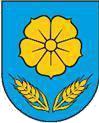 REPUBLIKA HRVATSKAOSJEČKO-BARANJSKA ŽUPANIJAOPĆINA VLADISLAVCITemeljem odredbi članka 37. Zakona o proračunu (Narodne novine 87/08, 136/12 i 15/15) te članka 30. stavak 3. Statuta Općine Vladislavci (Službeni glasnik Općine Vladislavci 3/13., 3/17., 2/18., 4/20., 8/20 i 2/21) Općinsko vijeće na svojoj 10. sjednici održanoj dana 17. prosinca 2021. godine donosi PRORAČUN OPĆINE VLADISLAVCI ZA 2022. g. I PROJEKCIJE ZA 2023. I 2024. g.OPĆI DIOČlanak 1.Proračun Općine Vladislavci za 2022. g. i Projekcije za 2023. i 2024. g ( u daljnjem tekstu: Proračun) sastoji se od:Članak 2.U članku 2. prihodi i primici, te rashodi i izdaci po ekonomskoj klasifikaciji utvrđuju se u Računu prihoda i rashoda i Računu zaduživanja/financiranja kakoslijedi:POSEBNI DIOČlanak 3.Proračun Općine Vladislavci za 2022 godinu, te projekcijeProračuna za 2023. i 2024. godinuPosebni dio programska klasifikacijaRashodi poslovanja i rashodi za nabavu nefinancijske imovine u Proračunu Općine Vladislavci za 2022. godinu, te projekcije Proračuna za 2023. i 2024. godinu raspoređeni su po nositeljima, korisnicima u Posebnom dijelu Proračuna prema organizacijskoj i programskoj klasifikaciji na razini odjeljka ekonomske klasifikacije kako slijedi:3	Rashodi poslovanja	4.500,00	4.500,00	4.500,00	4.590,00	4.635,00	100,00	100,00	102,00	100,983	Rashodi poslovanja	53.062,50	48.338,02	49.512,50	50.502,75	50.997,88	91,10	102,43	102,00	100,98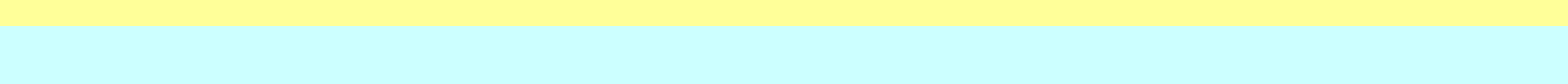 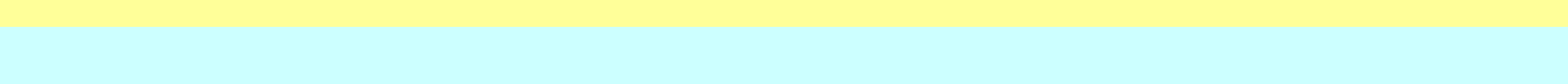 3	Rashodi poslovanja	8.250,00	24.950,64	20.000,00	20.400,00	20.600,00	302,43	80,16	102,00	100,983	Rashodi poslovanja	3.200,00	3.600,00	3.600,00	3.672,00	3.708,00	112,50	100,00	102,00	100,983	Rashodi poslovanja	25.931,25	0,00	0,00	0,00	0,00	0,00	0,00	0,00	0,003	Rashodi poslovanja	0,00	7.000,00	5.000,00	5.100,00	5.150,00	0,00	71,43	102,00	100,984	Rashodi za nabavu nefinancijske imovine	0,00	3.000,00	0,00	0,00	0,00	0,00	0,00	0,00	0,004	Rashodi za nabavu nefinancijske imovine	0,00	12.355,00	10.000,00	10.200,00	10.300,00	0,00	80,94	102,00	100,983	Rashodi poslovanja	0,00	50.000,00	40.000,00	40.800,00	41.200,00	0,00	80,00	102,00	100,98ZAVRŠNE ODREDBEČlanak 4.Proračun za 2022. godinu objavit će se u „Službenom glasniku“ Općine Vladislavci i na web stranici Općine Vladislavci www.opcina-vladislavci.hr, a stupa na snagu 1. siječnja 2022.g.KLASA: 400-06/21-01/03Urbroj: 2158/07-02-21-02Vladislavci, 17. prosinca 2021.PredsjednikOpćinskog VijećaKrunoslav Morović, v.r.REALIZIRANOPLANPLANPROJEKCIJAPROJEKCIJAINDEKSINDEKSPLANPLANPROJEKCIJAPROJEKCIJAINDEKSINDEKS123456789BROJ6789BROJ01.01.2020. -KONTA31.12.2020.20212022202320242/13/24/35/4A. RAČUN PRIHODA I RASHODAA. RAČUN PRIHODA I RASHODA6Prihodi poslovanja8.687.570,9215.698.251,5520.684.057,4721.097.738,66 21.304.579,1921.097.738,66 21.304.579,19180,70131,76102,00100,987Prihodi od prodaje nefinancijske imovine337.563,52285.458,86255.565,12260.676,42263.232,0784,5689,53102,00100,983Rashodi poslovanja5.569.964,719.968.788,228.585.306,488.757.012,638.842.865,67178,9786,12102,00100,984Rashodi za nabavu nefinancijske imovine2.767.307,627.841.489,1113.440.723,5913.709.538,08 13.843.945,2913.709.538,08 13.843.945,29283,36171,41102,00100,98RAZLIKA - MANJAK687.862,11-1.826.566,92-1.086.407,48-1.108.135,63-1.118.999,70265,5459,48102,00100,98B. RAČUN ZADUŽIVANJA/FINANCIRANJAB. RAČUN ZADUŽIVANJA/FINANCIRANJANETO ZADUŽIVANJE/FINANCIRANJE0,000,000,000,000,000,000,000,000,00C. RASPOLOŽIVA SREDSTVA IZ PRETHODNIH GODINA (VIŠAK PRIHODA I REZERVIRANJA)C. RASPOLOŽIVA SREDSTVA IZ PRETHODNIH GODINA (VIŠAK PRIHODA I REZERVIRANJA)C. RASPOLOŽIVA SREDSTVA IZ PRETHODNIH GODINA (VIŠAK PRIHODA I REZERVIRANJA)9Vlastiti izvori1.235.392,121.826.566,921.086.407,481.108.135,631.118.999,700,0059,48102,00100,98VIŠAK/MANJAK + NETO ZADUŽIVANJA/FINANCIRANJA + RASPOLOŽIVAVIŠAK/MANJAK + NETO ZADUŽIVANJA/FINANCIRANJA + RASPOLOŽIVASREDSTVA IZ PRETHODNIH GODINA1.923.254,230,000,000,000,000,000,000,000,00IZVRŠENJEPLANPLANPROJEKCIJAPROJEKCIJAINDEKSINDEKSINDEKSINDEKS123456789BROJVRSTA PRIHODA / PRIMITAKA01.01.2020. -20212022202320242/13/24/35/4KONTA31.12.2020.A. RAČUN PRIHODA I RASHODAA. RAČUN PRIHODA I RASHODA6Prihodi poslovanja8.687.570,9215.698.251,5520.684.057,4721.097.738,6621.304.579,19180,70131,76102,00100,9861Prihodi od poreza3.748.993,251.383.811,12903.074,95921.136,48930.167,2036,9165,26102,00100,98611Porez i prirez na dohodak3.622.588,081.269.014,00846.074,9535,0366,676111Porez i prirez na dohodak od nesamostalnog rada3.508.080,616112Porez i prirez na dohodak od samostalnih djelatnosti217.293,516113Porez i prirez na dohodak od imovine i imovinskih prava37.424,856114Porez i prirez na dohodak od kapitala3.348,966115Porez i prirez na dohodak po godišnjoj prijavi84.855,186116Porez i prirez na dohodak utvrđen u postupku nadzora za0,00prethodne godine6117Povrat poreza i prireza na dohodak po godišnjoj prijavi-228.415,03613Porezi na imovinu118.399,98112.797,1255.000,0095,2748,766134Povremeni porezi na imovinu118.399,98614Porezi na robu i usluge8.005,192.000,002.000,0024,98100,006142Porez na promet7.638,686145Porezi na korištenje dobara ili izvođenje aktivnosti366,5163Pomoći iz inozemstva i od subjekata unutar općeg3.977.024,4413.184.968,2518.670.320,2519.043.726,6619.230.429,85331,53141,60102,00100,98proračuna633Pomoći proračunu iz drugih proračuna1.717.700,936.307.543,397.403.274,10367,21117,376331Tekuće pomoći proračunu iz drugih proračuna443.486,296332Kapitalne pomoći proračunu iz drugih proračuna1.274.214,64634Pomoći od izvanproračunskih korisnika113.456,74166.610,63166.610,63146,85100,006341Tekuće pomoći od izvanproračunskih korisnika113.456,74638Pomoći temeljem prijenosa EU sredstava2.145.866,776.710.814,2311.100.435,52312,73165,416381Tekuće pomoći temeljem prijenosa EU sredstava1.404.026,106382Kapitalne pomoći temeljem prijenosa EU sredstava741.840,6764Prihodi od imovine423.902,05606.506,68617.242,27629.587,12635.759,54143,08101,77102,00100,98641Prihodi od financijske imovine1.564,453.000,003.000,00191,76100,006413Kamate na oročena sredstva i depozite po viđenju32,166414Prihodi od zateznih kamata1.532,29642Prihodi od nefinancijske imovine422.337,60603.506,68614.242,27142,90101,786421Naknade za koncesije192.576,736422Prihodi od zakupa i iznajmljivanja imovine226.090,726429Ostali prihodi od nefinancijske imovine3.670,1565Prihodi od upravnih i administrativnih pristojbi, pristojbi521.866,51522.565,50493.020,00502.880,40507.810,60100,1394,35102,00100,98po posebnim propisima i naknada651Upravne i administrativne pristojbe94.228,9094.400,0083.000,00100,1887,926512Županijske, gradske i općinske pristojbe i naknade94.163,126513Ostale upravne pristojbe i naknade65,78652Prihodi po posebnim propisima22.438,893.165,503.020,0014,1195,406521Prihodi državne uprave0,006522Prihodi vodnog gospodarstva3.341,016524Doprinosi za šume7.935,146526Ostali nespomenuti prihodi11.162,74653Komunalni doprinosi i naknade405.198,72425.000,00407.000,00104,8995,766531Komunalni doprinosi9.046,936532Komunalne naknade396.151,7966Prihodi od prodaje proizvoda i robe te pruženih usluga i15.784,670,000,000,000,000,000,000,000,00prihodi od donacija661Prihodi od prodaje proizvoda i robe te pruženih usluga15.784,670,000,000,000,006615Prihodi od pruženih usluga15.784,6768Kazne, upravne mjere i ostali prihodi0,00400,00400,00408,00412,000,00100,00102,00100,98683Ostali prihodi0,00400,00400,000,00100,006831Ostali prihodi0,007Prihodi od prodaje nefinancijske imovine337.563,52285.458,86255.565,12260.676,42263.232,0784,5689,53102,00100,9871Prihodi od prodaje neproizvedene dugotrajne imovine314.913,52285.458,86255.565,12260.676,42263.232,0790,6589,53102,00100,98711Prihodi od prodaje materijalne imovine - prirodnih314.913,52285.458,86255.565,1290,6589,53bogatstava7111Zemljište314.913,5272Prihodi od prodaje proizvedene dugotrajne imovine22.650,000,000,000,000,000,000,000,000,00723Prihodi od prodaje prijevoznih sredstava22.650,000,000,000,000,007231Prijevozna sredstva u cestovnom prometu22.650,003Rashodi poslovanja5.569.964,719.968.788,228.585.306,488.757.012,638.842.865,67178,9786,12102,00100,9831Rashodi za zaposlene2.088.188,203.676.770,272.704.618,672.758.711,062.785.757,26176,0773,56102,00100,98311Plaće (Bruto)1.694.926,873.033.626,692.237.496,15178,9873,763111Plaće za redovan rad1.687.161,143112Plaće u naravi4.290,163113Plaće za prekovremeni rad3.475,57312Ostali rashodi za zaposlene114.171,49128.600,0099.800,00112,6477,603121Ostali rashodi za zaposlene114.171,49313Doprinosi na plaće279.089,84514.543,58367.322,52184,3671,393132Doprinosi za obvezno zdravstveno osiguranje279.089,8432Materijalni rashodi1.969.638,484.070.425,473.984.192,484.063.876,344.103.718,23206,6697,88102,00100,98321Naknade troškova zaposlenima75.644,2384.820,0096.260,00112,13113,493211Službena putovanja7.738,773212Naknade za prijevoz, za rad na terenu i odvojeni život29.063,463213Stručno usavršavanje zaposlenika7.440,003214Ostale naknade troškova zaposlenima31.402,00322Rashodi za materijal i energiju431.003,04595.506,25544.674,57138,1791,463221Uredski materijal i ostali materijalni rashodi192.429,733223Energija172.117,873224Materijal i dijelovi za tekuće i investicijsko održavanje50.916,213225Sitni inventar i auto gume11.766,203227Službena, radna i zaštitna odjeća i obuća3.773,03323Rashodi za usluge1.232.076,472.642.787,722.777.548,22214,50105,103231Usluge telefona, pošte i prijevoza46.200,063232Usluge tekućeg i investicijskog održavanja28.443,753233Usluge promidžbe i informiranja47.098,643234Komunalne usluge114.513,523235Zakupnine i najamnine61.721,143236Zdravstvene i veterinarske usluge27.614,493237Intelektualne i osobne usluge493.410,843239Ostale usluge413.074,03324Naknade troškova osobama izvan radnog odnosa5.955,242.500,002.500,0041,98100,003241Naknade troškova osobama izvan radnog odnosa5.955,24329Ostali nespomenuti rashodi poslovanja224.959,50744.811,50563.209,69331,0975,623291Naknade za rad predstavničkih i izvršnih tijela,69.140,92povjerenstava i slično3292Premije osiguranja30.399,103293Reprezentacija7.260,333294Članarine i norme3.764,003295Pristojbe i naknade9.281,893299Ostali nespomenuti rashodi poslovanja105.113,2634Financijski rashodi49.329,8737.800,0037.300,0038.046,0038.419,0076,6398,68102,00100,98343Ostali financijski rashodi49.329,8737.800,0037.300,0076,6398,683431Bankarske usluge i usluge platnog prometa14.944,633433Zatezne kamate0,003434Ostali nespomenuti financijski rashodi34.385,2435Subvencije0,0064.013,5747.000,0047.940,0048.410,000,0073,42102,00100,98352Subvencije trgovačkim društvima, zadrugama,0,0064.013,5747.000,000,0073,42poljoprivrednicima i obrtnicima izvan javnog sektora3521Subvencije kreditnim i ostalim financijskim institucijama0,00izvan javnog sektora3523Subvencije poljoprivrednicima i obrtnicima0,0036Pomoći dane u inozemstvo i unutar općeg proračuna15.636,2717.600,0017.600,0017.952,0018.128,00112,56100,00102,00100,98366Pomoći proračunskim korisnicima drugih proračuna15.636,2717.600,0017.600,00112,56100,003661Tekuće pomoći proračunskim korisnicima drugih proračuna15.636,2737Naknade građanima i kućanstvima na temelju osiguranja912.659,481.067.525,001.148.650,001.171.622,991.183.109,49116,97107,60102,00100,98i druge naknade372Ostale naknade građanima i kućanstvima iz proračuna912.659,481.067.525,001.148.650,00116,97107,603721Naknade građanima i kućanstvima u novcu859.006,983722Naknade građanima i kućanstvima u naravi53.652,5038Ostali rashodi534.512,411.034.653,91645.945,33658.864,24665.323,69193,5762,43102,00100,98381Tekuće donacije498.357,77789.903,91594.945,33158,5075,323811Tekuće donacije u novcu498.357,77382Kapitalne donacije36.154,64233.750,0040.000,00646,5317,113821Kapitalne donacije neprofitnim organizacijama35.000,003822Kapitalne donacije građanima i kućanstvima1.154,64383Kazne, penali i naknade štete0,001.000,001.000,000,00100,003831Naknade šteta pravnim i fizičkim osobama0,00385IZVANREDNI RASHODI0,0010.000,0010.000,000,00100,003850IZVANREDNI RASHODI0,004Rashodi za nabavu nefinancijske imovine2.767.307,627.841.489,1113.440.723,5913.709.538,0813.843.945,29283,36171,41102,00100,9841Rashodi za nabavu neproizvedene dugotrajne imovine26.000,0061.000,0030.000,0030.600,0030.900,00234,6249,18102,00100,98411Materijalna imovina - prirodna bogatstva26.000,0061.000,0030.000,00234,6249,184111Zemljište26.000,0042Rashodi za nabavu proizvedene dugotrajne imovine2.741.307,627.780.489,1113.410.723,5913.678.938,0813.813.045,29283,82172,36102,00100,98421Građevinski objekti2.295.937,016.512.778,1112.085.648,59283,67185,574213Ceste, željeznice i ostali prometni objekti33.875,004214Ostali građevinski objekti2.262.062,01422Postrojenja i oprema445.370,611.032.211,001.065.075,00231,76103,184221Uredska oprema i namještaj54.133,474222Komunikacijska oprema0,004227Uređaji, strojevi i oprema za ostale namjene391.237,14423Prijevozna sredstva0,00235.500,00260.000,000,00110,404231Prijevozna sredstva u cestovnom prometu0,00C. RASPOLOŽIVA SREDSTVA IZ PRETHODNIH GODINAC. RASPOLOŽIVA SREDSTVA IZ PRETHODNIH GODINA9Vlastiti izvori0,001.826.566,921.086.407,481.108.135,631.118.999,700,0059,48102,00100,9892Rezultat poslovanja0,001.826.566,921.086.407,481.108.135,631.118.999,700,0059,48102,00100,98922Višak/manjak prihoda0,001.826.566,921.086.407,480,0059,489221Višak prihoda0,00IZVRŠENJEPLANPLANPROJEKCIJAPROJEKCIJAINDEKSINDEKSINDEKS INDEKSINDEKS INDEKS123456789BROJ VRSTA PRIHODA / PRIMITAKABROJ VRSTA PRIHODA / PRIMITAKA01.01.2020. -2021202220232024(2/1)(3/2)(4/3)(5/4)31.12.2020.UKUPNO RASHODI / IZDACIUKUPNO RASHODI / IZDACI8.337.272,3317.810.277,3322.026.030,0722.466.550,7122.686.810,96213,62123,67102,00100,98Razdjel 001 PREDSTAVNIČKA, IZVRŠNA I UPRAVNA TIJELARazdjel 001 PREDSTAVNIČKA, IZVRŠNA I UPRAVNA TIJELA8.337.272,3317.810.277,3322.026.030,0722.466.550,7122.686.810,96213,62123,67102,00100,98Glava 00101 PREDSTAVNIČKA I IZVRŠNA TIJELAGlava 00101 PREDSTAVNIČKA I IZVRŠNA TIJELA597.213,87678.190,30607.879,82620.037,42626.116,22113,5689,63102,00100,98Program 1001 REDOVAN RAD PREDSTAVNIČKOG I IZVRŠNOG TIJELAProgram 1001 REDOVAN RAD PREDSTAVNIČKOG I IZVRŠNOG TIJELA597.213,87678.190,30607.879,82620.037,42626.116,22113,5689,63102,00100,98Aktivnost A100001 REDOVAN RADAktivnost A100001 REDOVAN RAD54.164,7684.464,00111.664,00113.897,28115.013,92155,94132,20102,00100,98Izvor 1. OPĆI PRIHODI I PRIMICIIzvor 1. OPĆI PRIHODI I PRIMICI54.164,7652.964,0083.164,0084.827,2885.658,9297,78157,02102,00100,981.1. OPĆI PRIHODI I PRIMICI1.1. OPĆI PRIHODI I PRIMICI54.164,7652.964,0083.164,0084.827,2885.658,9297,78157,02102,00100,98FUNKCIJSKA KLASIFIKACIJA 0111 Izvršna i zakonodavna tijelaFUNKCIJSKA KLASIFIKACIJA 0111 Izvršna i zakonodavna tijela54.164,7652.964,0083.164,0084.827,2885.658,9297,78157,02102,00100,983Rashodi poslovanja54.164,7652.964,0063.164,0064.427,2865.058,9297,78119,26102,00100,9832Materijalni rashodi42.721,3152.964,0063.164,0064.427,2865.058,92123,98119,26102,00100,98321Naknade troškova zaposlenima18.712,0022.800,0033.000,00121,85144,743211Službena putovanja3.926,003214Ostale naknade troškova zaposlenima14.786,00322Rashodi za materijal i energiju6.721,553.000,003.000,0044,63100,003221Uredski materijal i ostali materijalni rashodi1.197,653225Sitni inventar i auto gume5.523,90329Ostali nespomenuti rashodi poslovanja17.287,7627.164,0027.164,00157,13100,003292Premije osiguranja2.390,803293Reprezentacija7.260,333294Članarine i norme3.764,003299Ostali nespomenuti rashodi poslovanja3.872,6337Naknade građanima i kućanstvima na temelju osiguranja i druge11.443,450,000,000,000,000,000,000,000,00naknade372Ostale naknade građanima i kućanstvima iz proračuna11.443,450,000,000,000,003721Naknade građanima i kućanstvima u novcu11.443,454Rashodi za nabavu nefinancijske imovine0,000,0020.000,0020.400,0020.600,000,000,00102,00100,9842Rashodi za nabavu proizvedene dugotrajne imovine0,000,0020.000,0020.400,0020.600,000,000,00102,00100,98422Postrojenja i oprema0,000,0020.000,000,000,004221Uredska oprema i namještaj0,00Izvor 4. PRIHODI ZA POSEBNE NAMJENEIzvor 4. PRIHODI ZA POSEBNE NAMJENE0,001.500,001.500,001.530,001.545,000,00100,00102,00100,984.8. OSTALI NAMJENSKI PRIHODI4.8. OSTALI NAMJENSKI PRIHODI0,001.500,001.500,001.530,001.545,000,00100,00102,00100,98FUNKCIJSKA KLASIFIKACIJA 0111 Izvršna i zakonodavna tijelaFUNKCIJSKA KLASIFIKACIJA 0111 Izvršna i zakonodavna tijela0,001.500,001.500,001.530,001.545,000,00100,00102,00100,983Rashodi poslovanja0,001.500,001.500,001.530,001.545,000,00100,00102,00100,9832Materijalni rashodi0,001.500,001.500,001.530,001.545,000,00100,00102,00100,98321Naknade troškova zaposlenima0,001.500,001.500,000,00100,003211Službena putovanja0,00Izvor 5. POMOĆIIzvor 5. POMOĆI0,0030.000,0027.000,0027.540,0027.810,000,0090,00102,00100,985.1. POMOĆI IZ DRŽAVNOG PRORAČUNA5.1. POMOĆI IZ DRŽAVNOG PRORAČUNA0,0030.000,0027.000,0027.540,0027.810,000,0090,00102,00100,98FUNKCIJSKA KLASIFIKACIJA 0111 Izvršna i zakonodavna tijelaFUNKCIJSKA KLASIFIKACIJA 0111 Izvršna i zakonodavna tijela0,0030.000,0027.000,0027.540,0027.810,000,0090,00102,00100,983Rashodi poslovanja0,0030.000,0027.000,0027.540,0027.810,000,0090,00102,00100,9832Materijalni rashodi0,0010.000,007.000,007.140,007.210,000,0070,00102,00100,98322Rashodi za materijal i energiju0,0010.000,007.000,000,0070,003225Sitni inventar i auto gume0,0037Naknade građanima i kućanstvima na temelju osiguranja i druge0,0010.000,0010.000,0010.200,0010.300,000,00100,00102,00100,98naknade372Ostale naknade građanima i kućanstvima iz proračuna0,0010.000,0010.000,000,00100,003721Naknade građanima i kućanstvima u novcu0,0038Ostali rashodi0,0010.000,0010.000,0010.200,0010.300,000,00100,00102,00100,98385IZVANREDNI RASHODI0,0010.000,0010.000,000,00100,003850IZVANREDNI RASHODI0,00Aktivnost A100102 ODRŽAVANJE WEB STRANICEAktivnost A100102 ODRŽAVANJE WEB STRANICE17.191,730,0020.000,0020.400,0020.600,000,000,00102,00100,98Izvor 1. OPĆI PRIHODI I PRIMICIIzvor 1. OPĆI PRIHODI I PRIMICI17.191,730,0020.000,0020.400,0020.600,000,000,00102,00100,981.1. OPĆI PRIHODI I PRIMICI1.1. OPĆI PRIHODI I PRIMICI17.191,730,0020.000,0020.400,0020.600,000,000,00102,00100,98FUNKCIJSKA KLASIFIKACIJA 0111 Izvršna i zakonodavna tijelaFUNKCIJSKA KLASIFIKACIJA 0111 Izvršna i zakonodavna tijela17.191,730,0020.000,0020.400,0020.600,000,000,00102,00100,983Rashodi poslovanja17.191,730,0020.000,0020.400,0020.600,000,000,00102,00100,9832Materijalni rashodi17.191,730,0020.000,0020.400,0020.600,000,000,00102,00100,98323Rashodi za usluge17.191,730,0020.000,000,000,003237Intelektualne i osobne usluge17.191,73Aktivnost A100103 LEGALIZACIJA BESPRAVNO SAGRAĐENIHAktivnost A100103 LEGALIZACIJA BESPRAVNO SAGRAĐENIH10.425,651.000,001.000,001.020,001.030,009,59100,00102,00100,98OBJEKATAOBJEKATAIzvor 1. OPĆI PRIHODI I PRIMICIIzvor 1. OPĆI PRIHODI I PRIMICI10.425,651.000,001.000,001.020,001.030,009,59100,00102,00100,981.1. OPĆI PRIHODI I PRIMICI1.1. OPĆI PRIHODI I PRIMICI10.425,651.000,001.000,001.020,001.030,009,59100,00102,00100,98FUNKCIJSKA KLASIFIKACIJA 0111 Izvršna i zakonodavna tijelaFUNKCIJSKA KLASIFIKACIJA 0111 Izvršna i zakonodavna tijela10.425,651.000,001.000,001.020,001.030,009,59100,00102,00100,983Rashodi poslovanja10.425,651.000,001.000,001.020,001.030,009,59100,00102,00100,9832Materijalni rashodi10.425,651.000,001.000,001.020,001.030,009,59100,00102,00100,98323Rashodi za usluge10.425,651.000,001.000,009,59100,003237Intelektualne i osobne usluge10.425,65Aktivnost A100104 NAKNADA ZAMJENIKU OPĆINSKOG NAČELNIKAAktivnost A100104 NAKNADA ZAMJENIKU OPĆINSKOG NAČELNIKA19.474,936.200,000,000,000,0031,840,000,000,00Izvor 1. OPĆI PRIHODI I PRIMICIIzvor 1. OPĆI PRIHODI I PRIMICI19.474,936.200,000,000,000,0031,840,000,000,001.1. OPĆI PRIHODI I PRIMICI1.1. OPĆI PRIHODI I PRIMICI19.474,936.200,000,000,000,0031,840,000,000,00FUNKCIJSKA KLASIFIKACIJA 0111 Izvršna i zakonodavna tijelaFUNKCIJSKA KLASIFIKACIJA 0111 Izvršna i zakonodavna tijela19.474,936.200,000,000,000,0031,840,000,000,003Rashodi poslovanja19.474,936.200,000,000,000,0031,840,000,000,0032Materijalni rashodi19.474,936.200,000,000,000,0031,840,000,000,00329Ostali nespomenuti rashodi poslovanja19.474,936.200,000,0031,840,003291Naknade za rad predstavničkih i izvršnih tijela, povjerenstava i slično19.474,93Aktivnost A100105 NAKNADA PREDSJEDNIKU OPĆINSKOG VIJEĆAAktivnost A100105 NAKNADA PREDSJEDNIKU OPĆINSKOG VIJEĆA19.474,8020.000,0014.000,0014.280,0014.420,00102,7070,00102,00100,98Izvor 1. OPĆI PRIHODI I PRIMICIIzvor 1. OPĆI PRIHODI I PRIMICI19.474,8020.000,0014.000,0014.280,0014.420,00102,7070,00102,00100,981.1. OPĆI PRIHODI I PRIMICI1.1. OPĆI PRIHODI I PRIMICI19.474,8020.000,0014.000,0014.280,0014.420,00102,7070,00102,00100,98FUNKCIJSKA KLASIFIKACIJA 0111 Izvršna i zakonodavna tijelaFUNKCIJSKA KLASIFIKACIJA 0111 Izvršna i zakonodavna tijela19.474,8020.000,0014.000,0014.280,0014.420,00102,7070,00102,00100,983Rashodi poslovanja19.474,8020.000,0014.000,0014.280,0014.420,00102,7070,00102,00100,9832Materijalni rashodi19.474,8020.000,0014.000,0014.280,0014.420,00102,7070,00102,00100,98329Ostali nespomenuti rashodi poslovanja19.474,8020.000,0014.000,00102,7070,003291Naknade za rad predstavničkih i izvršnih tijela, povjerenstava i slično19.474,80Aktivnost A100106 NAKNADA ZAMJENICIMA PREDSJEDNIKAAktivnost A100106 NAKNADA ZAMJENICIMA PREDSJEDNIKA9.737,1615.500,0019.000,0019.380,0019.570,00159,18122,58102,00100,98OPĆINSKOG VIJEĆAOPĆINSKOG VIJEĆAIzvor 1. OPĆI PRIHODI I PRIMICIIzvor 1. OPĆI PRIHODI I PRIMICI9.737,1615.500,0019.000,0019.380,0019.570,00159,18122,58102,00100,981.1. OPĆI PRIHODI I PRIMICI1.1. OPĆI PRIHODI I PRIMICI9.737,1615.500,0019.000,0019.380,0019.570,00159,18122,58102,00100,98FUNKCIJSKA KLASIFIKACIJA 0111 Izvršna i zakonodavna tijelaFUNKCIJSKA KLASIFIKACIJA 0111 Izvršna i zakonodavna tijela9.737,1615.500,0019.000,0019.380,0019.570,00159,18122,58102,00100,983Rashodi poslovanja9.737,1615.500,0019.000,0019.380,0019.570,00159,18122,58102,00100,9832Materijalni rashodi9.737,1615.500,0019.000,0019.380,0019.570,00159,18122,58102,00100,98329Ostali nespomenuti rashodi poslovanja9.737,1615.500,0019.000,00159,18122,583291Naknade za rad predstavničkih i izvršnih tijela, povjerenstava i slično9.737,16Aktivnost A100107 PROSLAVA DANA OPĆINE VLADISLAVCIAktivnost A100107 PROSLAVA DANA OPĆINE VLADISLAVCI0,005.000,0030.000,0030.600,0030.900,000,00600,00102,00100,98Izvor 1. OPĆI PRIHODI I PRIMICIIzvor 1. OPĆI PRIHODI I PRIMICI0,005.000,0030.000,0030.600,0030.900,000,00600,00102,00100,981.1. OPĆI PRIHODI I PRIMICI1.1. OPĆI PRIHODI I PRIMICI0,005.000,0030.000,0030.600,0030.900,000,00600,00102,00100,98FUNKCIJSKA KLASIFIKACIJA 0111 Izvršna i zakonodavna tijelaFUNKCIJSKA KLASIFIKACIJA 0111 Izvršna i zakonodavna tijela0,005.000,0030.000,0030.600,0030.900,000,00600,00102,00100,983Rashodi poslovanja0,005.000,0030.000,0030.600,0030.900,000,00600,00102,00100,9832Materijalni rashodi0,005.000,0030.000,0030.600,0030.900,000,00600,00102,00100,98323Rashodi za usluge0,005.000,0017.000,000,00340,003237Intelektualne i osobne usluge0,003239Ostale usluge0,00329Ostali nespomenuti rashodi poslovanja0,000,0013.000,000,000,003299Ostali nespomenuti rashodi poslovanja0,00Aktivnost A100108 PLAĆA OPĆINSKOG NAČELNIKAAktivnost A100108 PLAĆA OPĆINSKOG NAČELNIKA92.898,20121.138,98164.265,00167.550,30169.192,95130,40135,60102,00100,98Izvor 1. OPĆI PRIHODI I PRIMICIIzvor 1. OPĆI PRIHODI I PRIMICI92.898,20121.138,9823.265,0023.730,3023.962,95130,4019,21102,00100,981.1. OPĆI PRIHODI I PRIMICI1.1. OPĆI PRIHODI I PRIMICI92.898,20121.138,9823.265,0023.730,3023.962,95130,4019,21102,00100,98FUNKCIJSKA KLASIFIKACIJA 0111 Izvršna i zakonodavna tijelaFUNKCIJSKA KLASIFIKACIJA 0111 Izvršna i zakonodavna tijela92.898,20121.138,9823.265,0023.730,3023.962,95130,4019,21102,00100,983Rashodi poslovanja92.898,20121.138,9823.265,0023.730,3023.962,95130,4019,21102,00100,9831Rashodi za zaposlene92.898,20121.138,9823.265,0023.730,3023.962,95130,4019,21102,00100,98311Plaće (Bruto)79.740,95103.981,960,00130,400,003111Plaće za redovan rad79.740,95313Doprinosi na plaće13.157,2517.157,0223.265,00130,40135,603132Doprinosi za obvezno zdravstveno osiguranje13.157,25Izvor 9. VIŠAK PRIHODAIzvor 9. VIŠAK PRIHODA0,000,00141.000,00143.820,00145.230,000,000,00102,00100,989.1. VIŠAK PRIHODA9.1. VIŠAK PRIHODA0,000,00141.000,00143.820,00145.230,000,000,00102,00100,98FUNKCIJSKA KLASIFIKACIJA 0111 Izvršna i zakonodavna tijelaFUNKCIJSKA KLASIFIKACIJA 0111 Izvršna i zakonodavna tijela0,000,00141.000,00143.820,00145.230,000,000,00102,00100,983Rashodi poslovanja0,000,00141.000,00143.820,00145.230,000,000,00102,00100,9831Rashodi za zaposlene0,000,00141.000,00143.820,00145.230,000,000,00102,00100,98311Plaće (Bruto)0,000,00141.000,000,000,003111Plaće za redovan rad0,00Aktivnost A100109 TROŠKOVI VEZANI ZA OŠASNU IMOVINUAktivnost A100109 TROŠKOVI VEZANI ZA OŠASNU IMOVINU0,001.000,001.000,001.020,001.030,000,00100,00102,00100,98Izvor 1. OPĆI PRIHODI I PRIMICIIzvor 1. OPĆI PRIHODI I PRIMICI0,001.000,001.000,001.020,001.030,000,00100,00102,00100,981.1. OPĆI PRIHODI I PRIMICI1.1. OPĆI PRIHODI I PRIMICI0,001.000,001.000,001.020,001.030,000,00100,00102,00100,98FUNKCIJSKA KLASIFIKACIJA 0111 Izvršna i zakonodavna tijelaFUNKCIJSKA KLASIFIKACIJA 0111 Izvršna i zakonodavna tijela0,001.000,001.000,001.020,001.030,000,00100,00102,00100,983Rashodi poslovanja0,001.000,001.000,001.020,001.030,000,00100,00102,00100,9832Materijalni rashodi0,001.000,001.000,001.020,001.030,000,00100,00102,00100,98329Ostali nespomenuti rashodi poslovanja0,001.000,001.000,000,00100,003299Ostali nespomenuti rashodi poslovanja0,00Aktivnost A100110 MANIFESTACIJE I OČUVANJE KULTURNEAktivnost A100110 MANIFESTACIJE I OČUVANJE KULTURNE9.000,0028.500,0028.500,0029.070,0029.355,00316,67100,00102,00100,98BAŠTINEBAŠTINEIzvor 5. POMOĆIIzvor 5. POMOĆI9.000,0028.500,0028.500,0029.070,0029.355,00316,67100,00102,00100,985.1. POMOĆI IZ DRŽAVNOG PRORAČUNA5.1. POMOĆI IZ DRŽAVNOG PRORAČUNA4.500,0024.000,0024.000,0024.480,0024.720,00533,33100,00102,00100,98FUNKCIJSKA KLASIFIKACIJA 0111 Izvršna i zakonodavna tijelaFUNKCIJSKA KLASIFIKACIJA 0111 Izvršna i zakonodavna tijela4.500,0024.000,0024.000,0024.480,0024.720,00533,33100,00102,00100,983Rashodi poslovanja4.500,0024.000,0024.000,0024.480,0024.720,00533,33100,00102,00100,9832Materijalni rashodi4.500,0024.000,0024.000,0024.480,0024.720,00533,33100,00102,00100,98329Ostali nespomenuti rashodi poslovanja4.500,0024.000,0024.000,00533,33100,003299Ostali nespomenuti rashodi poslovanja4.500,005.2. POMOĆI IZ ŽUPANIJSKOG PRORAČUNA5.2. POMOĆI IZ ŽUPANIJSKOG PRORAČUNA4.500,004.500,004.500,004.590,004.635,00100,00100,00102,00100,98FUNKCIJSKA KLASIFIKACIJA 0111 Izvršna i zakonodavna tijelaFUNKCIJSKA KLASIFIKACIJA 0111 Izvršna i zakonodavna tijela4.500,004.500,004.500,004.590,004.635,00100,00100,00102,00100,9837Naknade građanima i kućanstvima na temelju osiguranja i druge4.500,004.500,004.500,004.590,004.635,00100,00100,00102,00100,98naknade372Ostale naknade građanima i kućanstvima iz proračuna4.500,004.500,004.500,00100,00100,003722Naknade građanima i kućanstvima u naravi4.500,00Aktivnost A100111 ADVENT U VLADISLAVCIMAAktivnost A100111 ADVENT U VLADISLAVCIMA0,0015.000,0015.000,0015.300,0015.450,000,00100,00102,00100,98Izvor 1. OPĆI PRIHODI I PRIMICIIzvor 1. OPĆI PRIHODI I PRIMICI0,0015.000,0015.000,0015.300,0015.450,000,00100,00102,00100,981.1. OPĆI PRIHODI I PRIMICI1.1. OPĆI PRIHODI I PRIMICI0,0015.000,0015.000,0015.300,0015.450,000,00100,00102,00100,98FUNKCIJSKA KLASIFIKACIJA 0111 Izvršna i zakonodavna tijelaFUNKCIJSKA KLASIFIKACIJA 0111 Izvršna i zakonodavna tijela0,0015.000,0015.000,0015.300,0015.450,000,00100,00102,00100,983Rashodi poslovanja0,0015.000,0015.000,0015.300,0015.450,000,00100,00102,00100,9832Materijalni rashodi0,0015.000,0015.000,0015.300,0015.450,000,00100,00102,00100,98323Rashodi za usluge0,0010.000,0010.000,000,00100,003237Intelektualne i osobne usluge0,00329Ostali nespomenuti rashodi poslovanja0,005.000,005.000,000,00100,003299Ostali nespomenuti rashodi poslovanja0,00Aktivnost A100112 BOŽIĆNA PREDSTAVA ZA DJECUAktivnost A100112 BOŽIĆNA PREDSTAVA ZA DJECU0,004.500,004.500,004.590,004.635,000,00100,00102,00100,98Izvor 1. OPĆI PRIHODI I PRIMICIIzvor 1. OPĆI PRIHODI I PRIMICI0,004.500,004.500,004.590,004.635,000,00100,00102,00100,981.1. OPĆI PRIHODI I PRIMICI1.1. OPĆI PRIHODI I PRIMICI0,004.500,004.500,004.590,004.635,000,00100,00102,00100,98FUNKCIJSKA KLASIFIKACIJA 0111 Izvršna i zakonodavna tijelaFUNKCIJSKA KLASIFIKACIJA 0111 Izvršna i zakonodavna tijela0,004.500,004.500,004.590,004.635,000,00100,00102,00100,983Rashodi poslovanja0,004.500,004.500,004.590,004.635,000,00100,00102,00100,9832Materijalni rashodi0,004.500,004.500,004.590,004.635,000,00100,00102,00100,98323Rashodi za usluge0,004.500,004.500,000,00100,003239Ostale usluge0,00Aktivnost A100113 PROMIDŽBA OPĆINEAktivnost A100113 PROMIDŽBA OPĆINE37.520,7656.000,0012.000,0012.240,0012.360,00149,2521,43102,00100,98Izvor 1. OPĆI PRIHODI I PRIMICIIzvor 1. OPĆI PRIHODI I PRIMICI37.520,760,000,000,000,000,000,000,000,001.1. OPĆI PRIHODI I PRIMICI1.1. OPĆI PRIHODI I PRIMICI37.520,760,000,000,000,000,000,000,000,00FUNKCIJSKA KLASIFIKACIJA 0111 Izvršna i zakonodavna tijelaFUNKCIJSKA KLASIFIKACIJA 0111 Izvršna i zakonodavna tijela37.520,760,000,000,000,000,000,000,000,003Rashodi poslovanja37.520,760,000,000,000,000,000,000,000,0032Materijalni rashodi37.520,760,000,000,000,000,000,000,000,00323Rashodi za usluge37.520,760,000,000,000,003233Usluge promidžbe i informiranja37.520,76Izvor 5. POMOĆIIzvor 5. POMOĆI0,0056.000,0012.000,0012.240,0012.360,000,0021,43102,00100,985.1. POMOĆI IZ DRŽAVNOG PRORAČUNA5.1. POMOĆI IZ DRŽAVNOG PRORAČUNA0,0056.000,0012.000,0012.240,0012.360,000,0021,43102,00100,98FUNKCIJSKA KLASIFIKACIJA 0111 Izvršna i zakonodavna tijelaFUNKCIJSKA KLASIFIKACIJA 0111 Izvršna i zakonodavna tijela0,0056.000,0012.000,0012.240,0012.360,000,0021,43102,00100,983Rashodi poslovanja0,0056.000,0012.000,0012.240,0012.360,000,0021,43102,00100,9832Materijalni rashodi0,0056.000,0012.000,0012.240,0012.360,000,0021,43102,00100,98323Rashodi za usluge0,0056.000,0012.000,000,0021,433233Usluge promidžbe i informiranja0,00Aktivnost A100114 IZRADA VIJESNIKA OPĆINE VLADISLAVCIAktivnost A100114 IZRADA VIJESNIKA OPĆINE VLADISLAVCI23.001,5123.250,8223.250,8223.715,8423.948,35101,08100,00102,00100,98Izvor 1. OPĆI PRIHODI I PRIMICIIzvor 1. OPĆI PRIHODI I PRIMICI23.001,510,000,000,000,000,000,000,000,001.1. OPĆI PRIHODI I PRIMICI1.1. OPĆI PRIHODI I PRIMICI23.001,510,000,000,000,000,000,000,000,00FUNKCIJSKA KLASIFIKACIJA 0111 Izvršna i zakonodavna tijelaFUNKCIJSKA KLASIFIKACIJA 0111 Izvršna i zakonodavna tijela23.001,510,000,000,000,000,000,000,000,003Rashodi poslovanja23.001,510,000,000,000,000,000,000,000,0032Materijalni rashodi23.001,510,000,000,000,000,000,000,000,00323Rashodi za usluge23.001,510,000,000,000,003237Intelektualne i osobne usluge16.126,513239Ostale usluge6.875,00Izvor 5. POMOĆIIzvor 5. POMOĆI0,0023.250,8223.250,8223.715,8423.948,350,00100,00102,00100,985.1. POMOĆI IZ DRŽAVNOG PRORAČUNA5.1. POMOĆI IZ DRŽAVNOG PRORAČUNA0,0023.250,8223.250,8223.715,8423.948,350,00100,00102,00100,98FUNKCIJSKA KLASIFIKACIJA 0111 Izvršna i zakonodavna tijelaFUNKCIJSKA KLASIFIKACIJA 0111 Izvršna i zakonodavna tijela0,0023.250,8223.250,8223.715,8423.948,350,00100,00102,00100,983Rashodi poslovanja0,0023.250,8223.250,8223.715,8423.948,350,00100,00102,00100,9832Materijalni rashodi0,0023.250,8223.250,8223.715,8423.948,350,00100,00102,00100,98323Rashodi za usluge0,0023.250,8223.250,820,00100,003237Intelektualne i osobne usluge0,003239Ostale usluge0,00Aktivnost A100115 NAKNADA ZA SJEDNICEAktivnost A100115 NAKNADA ZA SJEDNICE16.153,3920.000,0025.000,0025.500,0025.750,00123,81125,00102,00100,98Izvor 1. OPĆI PRIHODI I PRIMICIIzvor 1. OPĆI PRIHODI I PRIMICI16.153,3920.000,0025.000,0025.500,0025.750,00123,81125,00102,00100,981.1. OPĆI PRIHODI I PRIMICI1.1. OPĆI PRIHODI I PRIMICI16.153,3920.000,0025.000,0025.500,0025.750,00123,81125,00102,00100,98FUNKCIJSKA KLASIFIKACIJA 0111 Izvršna i zakonodavna tijelaFUNKCIJSKA KLASIFIKACIJA 0111 Izvršna i zakonodavna tijela16.153,3920.000,0025.000,0025.500,0025.750,00123,81125,00102,00100,983Rashodi poslovanja16.153,3920.000,0025.000,0025.500,0025.750,00123,81125,00102,00100,9832Materijalni rashodi16.153,3920.000,0025.000,0025.500,0025.750,00123,81125,00102,00100,98329Ostali nespomenuti rashodi poslovanja16.153,3920.000,0025.000,00123,81125,003291Naknade za rad predstavničkih i izvršnih tijela, povjerenstava i slično16.153,39Aktivnost A100116 NABAVA BOŽIĆNE RASVJETEAktivnost A100116 NABAVA BOŽIĆNE RASVJETE332,260,000,000,000,000,000,000,000,00Izvor 1. OPĆI PRIHODI I PRIMICIIzvor 1. OPĆI PRIHODI I PRIMICI332,260,000,000,000,000,000,000,000,001.1. OPĆI PRIHODI I PRIMICI1.1. OPĆI PRIHODI I PRIMICI332,260,000,000,000,000,000,000,000,00FUNKCIJSKA KLASIFIKACIJA 0660 Rashodi vezani za stanovanje iFUNKCIJSKA KLASIFIKACIJA 0660 Rashodi vezani za stanovanje i332,260,000,000,000,000,000,000,000,00kom. pogodnosti koji nisu drugdje svrstanikom. pogodnosti koji nisu drugdje svrstani3Rashodi poslovanja332,260,000,000,000,000,000,000,000,0032Materijalni rashodi332,260,000,000,000,000,000,000,000,00329Ostali nespomenuti rashodi poslovanja332,260,000,000,000,003299Ostali nespomenuti rashodi poslovanja332,26Aktivnost A100117 SUFINANC.PROJEKTA PROVEDBE IZOBRAZNO-Aktivnost A100117 SUFINANC.PROJEKTA PROVEDBE IZOBRAZNO-7.161,410,000,000,000,000,000,000,000,00INF. AKTIVNOSTI U OPĆ. ČEPIN I VLADISLAVCI KK.06.3.1.07.0041INF. AKTIVNOSTI U OPĆ. ČEPIN I VLADISLAVCI KK.06.3.1.07.0041Izvor 1. OPĆI PRIHODI I PRIMICIIzvor 1. OPĆI PRIHODI I PRIMICI7.161,410,000,000,000,000,000,000,000,001.1. OPĆI PRIHODI I PRIMICI1.1. OPĆI PRIHODI I PRIMICI7.161,410,000,000,000,000,000,000,000,00FUNKCIJSKA KLASIFIKACIJA 0660 Rashodi vezani za stanovanje iFUNKCIJSKA KLASIFIKACIJA 0660 Rashodi vezani za stanovanje i7.161,410,000,000,000,000,000,000,000,00kom. pogodnosti koji nisu drugdje svrstanikom. pogodnosti koji nisu drugdje svrstani3Rashodi poslovanja7.161,410,000,000,000,000,000,000,000,0037Naknade građanima i kućanstvima na temelju osiguranja i druge7.161,410,000,000,000,000,000,000,000,00naknade372Ostale naknade građanima i kućanstvima iz proračuna7.161,410,000,000,000,003721Naknade građanima i kućanstvima u novcu7.161,41Aktivnost A100118 FINANCIRANJE POLITIČKIH STRANAKAAktivnost A100118 FINANCIRANJE POLITIČKIH STRANAKA12.200,0012.200,009.100,009.282,009.373,00100,0074,59102,00100,98Izvor 1. OPĆI PRIHODI I PRIMICIIzvor 1. OPĆI PRIHODI I PRIMICI12.200,000,000,000,000,000,000,000,000,001.1. OPĆI PRIHODI I PRIMICI1.1. OPĆI PRIHODI I PRIMICI12.200,000,000,000,000,000,000,000,000,00FUNKCIJSKA KLASIFIKACIJA 0111 Izvršna i zakonodavna tijelaFUNKCIJSKA KLASIFIKACIJA 0111 Izvršna i zakonodavna tijela12.200,000,000,000,000,000,000,000,000,003Rashodi poslovanja12.200,000,000,000,000,000,000,000,000,0038Ostali rashodi12.200,000,000,000,000,000,000,000,000,00381Tekuće donacije12.200,000,000,000,000,003811Tekuće donacije u novcu12.200,00Izvor 5. POMOĆIIzvor 5. POMOĆI0,0012.200,009.100,009.282,009.373,000,0074,59102,00100,985.1. POMOĆI IZ DRŽAVNOG PRORAČUNA5.1. POMOĆI IZ DRŽAVNOG PRORAČUNA0,0012.200,009.100,009.282,009.373,000,0074,59102,00100,98FUNKCIJSKA KLASIFIKACIJA 0111 Izvršna i zakonodavna tijelaFUNKCIJSKA KLASIFIKACIJA 0111 Izvršna i zakonodavna tijela0,0012.200,009.100,009.282,009.373,000,0074,59102,00100,983Rashodi poslovanja0,0012.200,009.100,009.282,009.373,000,0074,59102,00100,9838Ostali rashodi0,0012.200,009.100,009.282,009.373,000,0074,59102,00100,98381Tekuće donacije0,0012.200,009.100,000,0074,593811Tekuće donacije u novcu0,00Aktivnost A100120 SLUŽBENA PUTOVANJAAktivnost A100120 SLUŽBENA PUTOVANJA4.300,644.500,004.500,004.590,004.635,00104,64100,00102,00100,98Izvor 1. OPĆI PRIHODI I PRIMICIIzvor 1. OPĆI PRIHODI I PRIMICI4.300,640,000,000,000,000,000,000,000,001.1. OPĆI PRIHODI I PRIMICI1.1. OPĆI PRIHODI I PRIMICI4.300,640,000,000,000,000,000,000,000,00FUNKCIJSKA KLASIFIKACIJA 0111 Izvršna i zakonodavna tijelaFUNKCIJSKA KLASIFIKACIJA 0111 Izvršna i zakonodavna tijela4.300,640,000,000,000,000,000,000,000,003Rashodi poslovanja4.300,640,000,000,000,000,000,000,000,0032Materijalni rashodi4.300,640,000,000,000,000,000,000,000,00329Ostali nespomenuti rashodi poslovanja4.300,640,000,000,000,003291Naknade za rad predstavničkih i izvršnih tijela, povjerenstava i slično4.300,64Izvor 5. POMOĆIIzvor 5. POMOĆI0,004.500,004.500,004.590,004.635,000,00100,00102,00100,985.1. POMOĆI IZ DRŽAVNOG PRORAČUNA5.1. POMOĆI IZ DRŽAVNOG PRORAČUNA0,004.500,004.500,004.590,004.635,000,00100,00102,00100,98FUNKCIJSKA KLASIFIKACIJA 0111 Izvršna i zakonodavna tijelaFUNKCIJSKA KLASIFIKACIJA 0111 Izvršna i zakonodavna tijela0,004.500,004.500,004.590,004.635,000,00100,00102,00100,983Rashodi poslovanja0,004.500,004.500,004.590,004.635,000,00100,00102,00100,9832Materijalni rashodi0,004.500,004.500,004.590,004.635,000,00100,00102,00100,98329Ostali nespomenuti rashodi poslovanja0,004.500,004.500,000,00100,003291Naknade za rad predstavničkih i izvršnih tijela, povjerenstava i slično0,00Aktivnost A100121 DOPRINOSI, SUGLASNOSTI I NAKNADE PREMAAktivnost A100121 DOPRINOSI, SUGLASNOSTI I NAKNADE PREMA23.036,492.000,002.000,002.040,002.060,008,68100,00102,00100,98POSEBNIM PROPISIMAPOSEBNIM PROPISIMAIzvor 1. OPĆI PRIHODI I PRIMICIIzvor 1. OPĆI PRIHODI I PRIMICI23.036,490,000,000,000,000,000,000,000,001.1. OPĆI PRIHODI I PRIMICI1.1. OPĆI PRIHODI I PRIMICI23.036,490,000,000,000,000,000,000,000,00FUNKCIJSKA KLASIFIKACIJA 0660 Rashodi vezani za stanovanje iFUNKCIJSKA KLASIFIKACIJA 0660 Rashodi vezani za stanovanje i23.036,490,000,000,000,000,000,000,000,00kom. pogodnosti koji nisu drugdje svrstanikom. pogodnosti koji nisu drugdje svrstani3Rashodi poslovanja23.036,490,000,000,000,000,000,000,000,0034Financijski rashodi23.036,490,000,000,000,000,000,000,000,00343Ostali financijski rashodi23.036,490,000,000,000,003434Ostali nespomenuti financijski rashodi23.036,49Izvor 5. POMOĆIIzvor 5. POMOĆI0,002.000,002.000,002.040,002.060,000,00100,00102,00100,985.1. POMOĆI IZ DRŽAVNOG PRORAČUNA5.1. POMOĆI IZ DRŽAVNOG PRORAČUNA0,002.000,002.000,002.040,002.060,000,00100,00102,00100,98FUNKCIJSKA KLASIFIKACIJA 0660 Rashodi vezani za stanovanje iFUNKCIJSKA KLASIFIKACIJA 0660 Rashodi vezani za stanovanje i0,002.000,002.000,002.040,002.060,000,00100,00102,00100,98kom. pogodnosti koji nisu drugdje svrstanikom. pogodnosti koji nisu drugdje svrstani3Rashodi poslovanja0,002.000,002.000,002.040,002.060,000,00100,00102,00100,9834Financijski rashodi0,002.000,002.000,002.040,002.060,000,00100,00102,00100,98343Ostali financijski rashodi0,002.000,002.000,000,00100,003434Ostali nespomenuti financijski rashodi0,00Aktivnost A100123 SUBVENCIONIRANJE AKTIVNOSTI ŽUPE ROĐENJAAktivnost A100123 SUBVENCIONIRANJE AKTIVNOSTI ŽUPE ROĐENJA1.134,410,000,000,000,000,000,000,000,00SV. IVANA KRSTITELJA U VLADISLAVCIMASV. IVANA KRSTITELJA U VLADISLAVCIMAIzvor 1. OPĆI PRIHODI I PRIMICIIzvor 1. OPĆI PRIHODI I PRIMICI1.134,410,000,000,000,000,000,000,000,001.1. OPĆI PRIHODI I PRIMICI1.1. OPĆI PRIHODI I PRIMICI1.134,410,000,000,000,000,000,000,000,00FUNKCIJSKA KLASIFIKACIJA 0660 Rashodi vezani za stanovanje iFUNKCIJSKA KLASIFIKACIJA 0660 Rashodi vezani za stanovanje i1.134,410,000,000,000,000,000,000,000,00kom. pogodnosti koji nisu drugdje svrstanikom. pogodnosti koji nisu drugdje svrstani3Rashodi poslovanja1.134,410,000,000,000,000,000,000,000,0037Naknade građanima i kućanstvima na temelju osiguranja i druge1.134,410,000,000,000,000,000,000,000,00naknade372Ostale naknade građanima i kućanstvima iz proračuna1.134,410,000,000,000,003721Naknade građanima i kućanstvima u novcu1.134,41Aktivnost A100124 IZRADA PROMO FILMA O OPĆINI VLADISLAVCIAktivnost A100124 IZRADA PROMO FILMA O OPĆINI VLADISLAVCI12.000,000,000,000,000,000,000,000,000,00Izvor 1. OPĆI PRIHODI I PRIMICIIzvor 1. OPĆI PRIHODI I PRIMICI12.000,000,000,000,000,000,000,000,000,001.1. OPĆI PRIHODI I PRIMICI1.1. OPĆI PRIHODI I PRIMICI12.000,000,000,000,000,000,000,000,000,00FUNKCIJSKA KLASIFIKACIJA 0660 Rashodi vezani za stanovanje iFUNKCIJSKA KLASIFIKACIJA 0660 Rashodi vezani za stanovanje i12.000,000,000,000,000,000,000,000,000,00kom. pogodnosti koji nisu drugdje svrstanikom. pogodnosti koji nisu drugdje svrstani3Rashodi poslovanja12.000,000,000,000,000,000,000,000,000,0032Materijalni rashodi12.000,000,000,000,000,000,000,000,000,00323Rashodi za usluge12.000,000,000,000,000,003239Ostale usluge12.000,00Aktivnost A100125 BICIKLIJADA OSNOVNE ŠKOLE MATE LOVRAKA UAktivnost A100125 BICIKLIJADA OSNOVNE ŠKOLE MATE LOVRAKA U2.512,50875,000,000,000,0034,830,000,000,00VLADISLAVCIMAVLADISLAVCIMAIzvor 1. OPĆI PRIHODI I PRIMICIIzvor 1. OPĆI PRIHODI I PRIMICI2.512,500,000,000,000,000,000,000,000,001.1. OPĆI PRIHODI I PRIMICI1.1. OPĆI PRIHODI I PRIMICI2.512,500,000,000,000,000,000,000,000,00FUNKCIJSKA KLASIFIKACIJA 0912 Osnovno obrazovanjeFUNKCIJSKA KLASIFIKACIJA 0912 Osnovno obrazovanje2.512,500,000,000,000,000,000,000,000,003Rashodi poslovanja2.512,500,000,000,000,000,000,000,000,0037Naknade građanima i kućanstvima na temelju osiguranja i druge2.512,500,000,000,000,000,000,000,000,00naknade372Ostale naknade građanima i kućanstvima iz proračuna2.512,500,000,000,000,003722Naknade građanima i kućanstvima u naravi2.512,50Izvor 5. POMOĆIIzvor 5. POMOĆI0,00875,000,000,000,000,000,000,000,005.1. POMOĆI IZ DRŽAVNOG PRORAČUNA5.1. POMOĆI IZ DRŽAVNOG PRORAČUNA0,00875,000,000,000,000,000,000,000,00FUNKCIJSKA KLASIFIKACIJA 0912 Osnovno obrazovanjeFUNKCIJSKA KLASIFIKACIJA 0912 Osnovno obrazovanje0,00875,000,000,000,000,000,000,000,003Rashodi poslovanja0,00875,000,000,000,000,000,000,000,0037Naknade građanima i kućanstvima na temelju osiguranja i druge0,00875,000,000,000,000,000,000,000,00naknade372Ostale naknade građanima i kućanstvima iz proračuna0,00875,000,000,000,003722Naknade građanima i kućanstvima u naravi0,00Aktivnost A100126 IZRADA KNJIGE O VLADISLAVCIMAAktivnost A100126 IZRADA KNJIGE O VLADISLAVCIMA0,0015.000,0012.000,0012.240,0012.360,000,0080,00102,00100,98Izvor 5. POMOĆIIzvor 5. POMOĆI0,0015.000,0012.000,0012.240,0012.360,000,0080,00102,00100,985.1. POMOĆI IZ DRŽAVNOG PRORAČUNA5.1. POMOĆI IZ DRŽAVNOG PRORAČUNA0,0015.000,0012.000,0012.240,0012.360,000,0080,00102,00100,98FUNKCIJSKA KLASIFIKACIJA 0111 Izvršna i zakonodavna tijelaFUNKCIJSKA KLASIFIKACIJA 0111 Izvršna i zakonodavna tijela0,0015.000,0012.000,0012.240,0012.360,000,0080,00102,00100,983Rashodi poslovanja0,0015.000,0012.000,0012.240,0012.360,000,0080,00102,00100,9832Materijalni rashodi0,0015.000,0012.000,0012.240,0012.360,000,0080,00102,00100,98323Rashodi za usluge0,0015.000,0012.000,000,0080,003239Ostale usluge0,00Aktivnost A100127 LOKALNI IZBORIAktivnost A100127 LOKALNI IZBORI0,0075.500,000,000,000,000,000,000,000,00Izvor 5. POMOĆIIzvor 5. POMOĆI0,0075.500,000,000,000,000,000,000,000,005.1. POMOĆI IZ DRŽAVNOG PRORAČUNA5.1. POMOĆI IZ DRŽAVNOG PRORAČUNA0,0064.727,840,000,000,000,000,000,000,00FUNKCIJSKA KLASIFIKACIJA 0111 Izvršna i zakonodavna tijelaFUNKCIJSKA KLASIFIKACIJA 0111 Izvršna i zakonodavna tijela0,0064.727,840,000,000,000,000,000,000,003Rashodi poslovanja0,0064.727,840,000,000,000,000,000,000,0032Materijalni rashodi0,0046.227,840,000,000,000,000,000,000,00322Rashodi za materijal i energiju0,003.000,000,000,000,003221Uredski materijal i ostali materijalni rashodi0,00323Rashodi za usluge0,006.000,000,000,000,003233Usluge promidžbe i informiranja0,00329Ostali nespomenuti rashodi poslovanja0,0037.227,840,000,000,003291Naknade za rad predstavničkih i izvršnih tijela, povjerenstava i slično0,0038Ostali rashodi0,0018.500,000,000,000,000,000,000,000,00381Tekuće donacije0,0018.500,000,000,000,003811Tekuće donacije u novcu0,005.2. POMOĆI IZ ŽUPANIJSKOG PRORAČUNA5.2. POMOĆI IZ ŽUPANIJSKOG PRORAČUNA0,0010.772,160,000,000,000,000,000,000,00FUNKCIJSKA KLASIFIKACIJA 0111 Izvršna i zakonodavna tijelaFUNKCIJSKA KLASIFIKACIJA 0111 Izvršna i zakonodavna tijela0,0010.772,160,000,000,000,000,000,000,003Rashodi poslovanja0,0010.772,160,000,000,000,000,000,000,0032Materijalni rashodi0,0010.772,160,000,000,000,000,000,000,00329Ostali nespomenuti rashodi poslovanja0,0010.772,160,000,000,003291Naknade za rad predstavničkih i izvršnih tijela, povjerenstava i slično0,00Aktivnost A100128 IZRADA VIDEA, DESIGN I GRAFIČKE I TISKARSKEAktivnost A100128 IZRADA VIDEA, DESIGN I GRAFIČKE I TISKARSKE0,0015.000,000,000,000,000,000,000,000,00USLUGE ZA POTREBE OPĆINE VLADISLAVCIUSLUGE ZA POTREBE OPĆINE VLADISLAVCIIzvor 1. OPĆI PRIHODI I PRIMICIIzvor 1. OPĆI PRIHODI I PRIMICI0,0010.732,480,000,000,000,000,000,000,001.1. OPĆI PRIHODI I PRIMICI1.1. OPĆI PRIHODI I PRIMICI0,0010.732,480,000,000,000,000,000,000,00FUNKCIJSKA KLASIFIKACIJA 0660 Rashodi vezani za stanovanje iFUNKCIJSKA KLASIFIKACIJA 0660 Rashodi vezani za stanovanje i0,0010.732,480,000,000,000,000,000,000,00kom. pogodnosti koji nisu drugdje svrstanikom. pogodnosti koji nisu drugdje svrstani3Rashodi poslovanja0,0010.732,480,000,000,000,000,000,000,0032Materijalni rashodi0,0010.732,480,000,000,000,000,000,000,00323Rashodi za usluge0,0010.732,480,000,000,003239Ostale usluge0,00Izvor 9. VIŠAK PRIHODAIzvor 9. VIŠAK PRIHODA0,004.267,520,000,000,000,000,000,000,009.1. VIŠAK PRIHODA9.1. VIŠAK PRIHODA0,004.267,520,000,000,000,000,000,000,00FUNKCIJSKA KLASIFIKACIJA 0660 Rashodi vezani za stanovanje iFUNKCIJSKA KLASIFIKACIJA 0660 Rashodi vezani za stanovanje i0,004.267,520,000,000,000,000,000,000,00kom. pogodnosti koji nisu drugdje svrstanikom. pogodnosti koji nisu drugdje svrstani3Rashodi poslovanja0,004.267,520,000,000,000,000,000,000,0032Materijalni rashodi0,004.267,520,000,000,000,000,000,000,00323Rashodi za usluge0,004.267,520,000,000,003239Ostale usluge0,00Aktivnost A100129 NABAVA I UKRAŠAVANJE USKRŠNJIH PISANICAAktivnost A100129 NABAVA I UKRAŠAVANJE USKRŠNJIH PISANICA0,0042.037,5010.100,0010.302,0010.403,000,0024,03102,00100,98ZA SREDIŠTA NASELJA OPĆINE VLADISLAVCIZA SREDIŠTA NASELJA OPĆINE VLADISLAVCIIzvor 1. OPĆI PRIHODI I PRIMICIIzvor 1. OPĆI PRIHODI I PRIMICI0,0017.995,8610.100,0010.302,0010.403,000,0056,12102,00100,981.1. OPĆI PRIHODI I PRIMICI1.1. OPĆI PRIHODI I PRIMICI0,0017.995,8610.100,0010.302,0010.403,000,0056,12102,00100,98FUNKCIJSKA KLASIFIKACIJA 0660 Rashodi vezani za stanovanje iFUNKCIJSKA KLASIFIKACIJA 0660 Rashodi vezani za stanovanje i0,0017.995,8610.100,0010.302,0010.403,000,0056,12102,00100,98kom. pogodnosti koji nisu drugdje svrstanikom. pogodnosti koji nisu drugdje svrstani3Rashodi poslovanja0,0017.287,5010.100,0010.302,0010.403,000,0058,42102,00100,9832Materijalni rashodi0,0017.287,5010.100,0010.302,0010.403,000,0058,42102,00100,98322Rashodi za materijal i energiju0,005.000,000,000,000,003224Materijal i dijelovi za tekuće i investicijsko održavanje0,00323Rashodi za usluge0,0012.287,5010.100,000,0082,203231Usluge telefona, pošte i prijevoza0,003237Intelektualne i osobne usluge0,004Rashodi za nabavu nefinancijske imovine0,00708,360,000,000,000,000,000,000,0042Rashodi za nabavu proizvedene dugotrajne imovine0,00708,360,000,000,000,000,000,000,00422Postrojenja i oprema0,00708,360,000,000,004227Uređaji, strojevi i oprema za ostale namjene0,00Izvor 5. POMOĆIIzvor 5. POMOĆI0,0024.041,640,000,000,000,000,000,000,005.1. POMOĆI IZ DRŽAVNOG PRORAČUNA5.1. POMOĆI IZ DRŽAVNOG PRORAČUNA0,0024.041,640,000,000,000,000,000,000,00FUNKCIJSKA KLASIFIKACIJA 0660 Rashodi vezani za stanovanje iFUNKCIJSKA KLASIFIKACIJA 0660 Rashodi vezani za stanovanje i0,0024.041,640,000,000,000,000,000,000,00kom. pogodnosti koji nisu drugdje svrstanikom. pogodnosti koji nisu drugdje svrstani4Rashodi za nabavu nefinancijske imovine0,0024.041,640,000,000,000,000,000,000,0042Rashodi za nabavu proizvedene dugotrajne imovine0,0024.041,640,000,000,000,000,000,000,00422Postrojenja i oprema0,0024.041,640,000,000,004227Uređaji, strojevi i oprema za ostale namjene0,00Aktivnost A100130 NAMIRENJE NEDOSTAJUĆIH SREDSTAVA ZAAktivnost A100130 NAMIRENJE NEDOSTAJUĆIH SREDSTAVA ZA0,00100.000,00100.000,00102.000,00103.000,000,00100,00102,00100,98POVRAT POREZA PO GODIŠNJOJ PRIJAVIPOVRAT POREZA PO GODIŠNJOJ PRIJAVIIzvor 1. OPĆI PRIHODI I PRIMICIIzvor 1. OPĆI PRIHODI I PRIMICI0,00100.000,0040.752,0741.567,1141.974,630,0040,75102,00100,981.1. OPĆI PRIHODI I PRIMICI1.1. OPĆI PRIHODI I PRIMICI0,00100.000,0040.752,0741.567,1141.974,630,0040,75102,00100,98FUNKCIJSKA KLASIFIKACIJA 0660 Rashodi vezani za stanovanje iFUNKCIJSKA KLASIFIKACIJA 0660 Rashodi vezani za stanovanje i0,00100.000,0040.752,0741.567,1141.974,630,0040,75102,00100,98kom. pogodnosti koji nisu drugdje svrstanikom. pogodnosti koji nisu drugdje svrstani3Rashodi poslovanja0,00100.000,0040.752,0741.567,1141.974,630,0040,75102,00100,9832Materijalni rashodi0,00100.000,0040.752,0741.567,1141.974,630,0040,75102,00100,98329Ostali nespomenuti rashodi poslovanja0,00100.000,0040.752,070,0040,753299Ostali nespomenuti rashodi poslovanja0,00Izvor 5. POMOĆIIzvor 5. POMOĆI0,000,0059.247,9360.432,8961.025,370,000,00102,00100,985.1. POMOĆI IZ DRŽAVNOG PRORAČUNA5.1. POMOĆI IZ DRŽAVNOG PRORAČUNA0,000,0059.247,9360.432,8961.025,370,000,00102,00100,98FUNKCIJSKA KLASIFIKACIJA 0660 Rashodi vezani za stanovanje iFUNKCIJSKA KLASIFIKACIJA 0660 Rashodi vezani za stanovanje i0,000,0059.247,9360.432,8961.025,370,000,00102,00100,98kom. pogodnosti koji nisu drugdje svrstanikom. pogodnosti koji nisu drugdje svrstani3Rashodi poslovanja0,000,0059.247,9360.432,8961.025,370,000,00102,00100,9832Materijalni rashodi0,000,0059.247,9360.432,8961.025,370,000,00102,00100,98329Ostali nespomenuti rashodi poslovanja0,000,0059.247,930,000,003299Ostali nespomenuti rashodi poslovanja0,00Kapitalni projekt K100101 OPREMANJE DRUŠTVENIH DOMOVAKapitalni projekt K100101 OPREMANJE DRUŠTVENIH DOMOVA10.349,980,000,000,000,000,000,000,000,00Izvor 1. OPĆI PRIHODI I PRIMICIIzvor 1. OPĆI PRIHODI I PRIMICI10.349,980,000,000,000,000,000,000,000,001.1. OPĆI PRIHODI I PRIMICI1.1. OPĆI PRIHODI I PRIMICI10.349,980,000,000,000,000,000,000,000,00FUNKCIJSKA KLASIFIKACIJA 0660 Rashodi vezani za stanovanje iFUNKCIJSKA KLASIFIKACIJA 0660 Rashodi vezani za stanovanje i10.349,980,000,000,000,000,000,000,000,00kom. pogodnosti koji nisu drugdje svrstanikom. pogodnosti koji nisu drugdje svrstani4Rashodi za nabavu nefinancijske imovine10.349,980,000,000,000,000,000,000,000,0042Rashodi za nabavu proizvedene dugotrajne imovine10.349,980,000,000,000,000,000,000,000,00422Postrojenja i oprema10.349,980,000,000,000,004227Uređaji, strojevi i oprema za ostale namjene10.349,98Tekući projekt T100101 IZRADA GRBA I ZASTAVE OPĆINETekući projekt T100101 IZRADA GRBA I ZASTAVE OPĆINE13.582,440,000,000,000,000,000,000,000,00VLADISLAVCIVLADISLAVCIIzvor 1. OPĆI PRIHODI I PRIMICIIzvor 1. OPĆI PRIHODI I PRIMICI13.582,440,000,000,000,000,000,000,000,001.1. OPĆI PRIHODI I PRIMICI1.1. OPĆI PRIHODI I PRIMICI13.582,440,000,000,000,000,000,000,000,00FUNKCIJSKA KLASIFIKACIJA 0111 Izvršna i zakonodavna tijelaFUNKCIJSKA KLASIFIKACIJA 0111 Izvršna i zakonodavna tijela13.582,440,000,000,000,000,000,000,000,003Rashodi poslovanja13.582,440,000,000,000,000,000,000,000,0032Materijalni rashodi13.582,440,000,000,000,000,000,000,000,00323Rashodi za usluge13.582,440,000,000,000,003237Intelektualne i osobne usluge13.582,44Tekući projekt T100102 UVOĐENJE ŠIROKOPOJASNOG INTERNETA UTekući projekt T100102 UVOĐENJE ŠIROKOPOJASNOG INTERNETA U153.170,630,000,000,000,000,000,000,000,00CENTRIMA NASELJA WI-FICENTRIMA NASELJA WI-FIIzvor 1. OPĆI PRIHODI I PRIMICIIzvor 1. OPĆI PRIHODI I PRIMICI39.074,100,000,000,000,000,000,000,000,001.1. OPĆI PRIHODI I PRIMICI1.1. OPĆI PRIHODI I PRIMICI39.074,100,000,000,000,000,000,000,000,00FUNKCIJSKA KLASIFIKACIJA 0660 Rashodi vezani za stanovanje iFUNKCIJSKA KLASIFIKACIJA 0660 Rashodi vezani za stanovanje i39.074,100,000,000,000,000,000,000,000,00kom. pogodnosti koji nisu drugdje svrstanikom. pogodnosti koji nisu drugdje svrstani3Rashodi poslovanja39.074,100,000,000,000,000,000,000,000,0032Materijalni rashodi39.074,100,000,000,000,000,000,000,000,00323Rashodi za usluge39.074,100,000,000,000,003239Ostale usluge39.074,10Izvor 5. POMOĆIIzvor 5. POMOĆI114.096,530,000,000,000,000,000,000,000,005.3. POMOĆI TEMELJEM PRIJENOSA EU SREDSTAVA5.3. POMOĆI TEMELJEM PRIJENOSA EU SREDSTAVA114.096,530,000,000,000,000,000,000,000,00FUNKCIJSKA KLASIFIKACIJA 0660 Rashodi vezani za stanovanje iFUNKCIJSKA KLASIFIKACIJA 0660 Rashodi vezani za stanovanje i114.096,530,000,000,000,000,000,000,000,00kom. pogodnosti koji nisu drugdje svrstanikom. pogodnosti koji nisu drugdje svrstani3Rashodi poslovanja114.096,530,000,000,000,000,000,000,000,0032Materijalni rashodi114.096,530,000,000,000,000,000,000,000,00323Rashodi za usluge114.096,530,000,000,000,003239Ostale usluge114.096,53Tekući projekt T100104 TEKUĆE DONACIJE VJERSKIM ZAJEDNICAMATekući projekt T100104 TEKUĆE DONACIJE VJERSKIM ZAJEDNICAMA3.390,220,000,000,000,000,000,000,000,00Izvor 1. OPĆI PRIHODI I PRIMICIIzvor 1. OPĆI PRIHODI I PRIMICI3.390,220,000,000,000,000,000,000,000,001.1. OPĆI PRIHODI I PRIMICI1.1. OPĆI PRIHODI I PRIMICI3.390,220,000,000,000,000,000,000,000,00FUNKCIJSKA KLASIFIKACIJA 0660 Rashodi vezani za stanovanje iFUNKCIJSKA KLASIFIKACIJA 0660 Rashodi vezani za stanovanje i3.390,220,000,000,000,000,000,000,000,00kom. pogodnosti koji nisu drugdje svrstanikom. pogodnosti koji nisu drugdje svrstani3Rashodi poslovanja3.390,220,000,000,000,000,000,000,000,0038Ostali rashodi3.390,220,000,000,000,000,000,000,000,00381Tekuće donacije3.390,220,000,000,000,003811Tekuće donacije u novcu3.390,22Tekući projekt T100105 TEKUĆE DONACIJE ZDRAVSTVENIMTekući projekt T100105 TEKUĆE DONACIJE ZDRAVSTVENIM25.000,000,000,000,000,000,000,000,000,00USTANOVAMAUSTANOVAMAIzvor 1. OPĆI PRIHODI I PRIMICIIzvor 1. OPĆI PRIHODI I PRIMICI25.000,000,000,000,000,000,000,000,000,001.1. OPĆI PRIHODI I PRIMICI1.1. OPĆI PRIHODI I PRIMICI25.000,000,000,000,000,000,000,000,000,00FUNKCIJSKA KLASIFIKACIJA 0660 Rashodi vezani za stanovanje iFUNKCIJSKA KLASIFIKACIJA 0660 Rashodi vezani za stanovanje i25.000,000,000,000,000,000,000,000,000,00kom. pogodnosti koji nisu drugdje svrstanikom. pogodnosti koji nisu drugdje svrstani3Rashodi poslovanja25.000,000,000,000,000,000,000,000,000,0038Ostali rashodi25.000,000,000,000,000,000,000,000,000,00381Tekuće donacije25.000,000,000,000,000,003811Tekuće donacije u novcu25.000,00Tekući projekt T100108 SUBVENCIONIRANJE KAMATA NA KREDITE IZTekući projekt T100108 SUBVENCIONIRANJE KAMATA NA KREDITE IZ20.000,001.000,001.000,001.020,001.030,005,00100,00102,00100,98PROJEKTA "Stambeni krediti u funciji poticanja gospodarstva"PROJEKTA "Stambeni krediti u funciji poticanja gospodarstva"Izvor 1. OPĆI PRIHODI I PRIMICIIzvor 1. OPĆI PRIHODI I PRIMICI20.000,001.000,001.000,001.020,001.030,005,00100,00102,00100,981.1. OPĆI PRIHODI I PRIMICI1.1. OPĆI PRIHODI I PRIMICI20.000,001.000,001.000,001.020,001.030,005,00100,00102,00100,98FUNKCIJSKA KLASIFIKACIJA 0660 Rashodi vezani za stanovanje iFUNKCIJSKA KLASIFIKACIJA 0660 Rashodi vezani za stanovanje i20.000,001.000,001.000,001.020,001.030,005,00100,00102,00100,98kom. pogodnosti koji nisu drugdje svrstanikom. pogodnosti koji nisu drugdje svrstani3Rashodi poslovanja20.000,001.000,001.000,001.020,001.030,005,00100,00102,00100,9835Subvencije0,001.000,001.000,001.020,001.030,000,00100,00102,00100,98352Subvencije trgovačkim društvima, zadrugama,0,001.000,001.000,000,00100,00poljoprivrednicima i obrtnicima izvan javnog sektora3521Subvencije kreditnim i ostalim financijskim institucijama izvan javnog0,00sektora38Ostali rashodi20.000,000,000,000,000,000,000,000,000,00381Tekuće donacije20.000,000,000,000,000,003811Tekuće donacije u novcu20.000,00Tekući projekt T100109 NABAVA RAČUNALA ZA POTREBETekući projekt T100109 NABAVA RAČUNALA ZA POTREBE0,008.524,000,000,000,000,000,000,000,00POLICIJSKE UPRAVE U OSIJEKUPOLICIJSKE UPRAVE U OSIJEKUIzvor 1. OPĆI PRIHODI I PRIMICIIzvor 1. OPĆI PRIHODI I PRIMICI0,008.524,000,000,000,000,000,000,000,001.1. OPĆI PRIHODI I PRIMICI1.1. OPĆI PRIHODI I PRIMICI0,008.524,000,000,000,000,000,000,000,00FUNKCIJSKA KLASIFIKACIJA 0660 Rashodi vezani za stanovanje iFUNKCIJSKA KLASIFIKACIJA 0660 Rashodi vezani za stanovanje i0,008.524,000,000,000,000,000,000,000,00kom. pogodnosti koji nisu drugdje svrstanikom. pogodnosti koji nisu drugdje svrstani4Rashodi za nabavu nefinancijske imovine0,008.524,000,000,000,000,000,000,000,0042Rashodi za nabavu proizvedene dugotrajne imovine0,008.524,000,000,000,000,000,000,000,00422Postrojenja i oprema0,008.524,000,000,000,004221Uredska oprema i namještaj0,00Glava 00102 JEDINSTVENI UPRAVNI ODJELGlava 00102 JEDINSTVENI UPRAVNI ODJEL2.778.699,485.942.865,234.281.851,434.367.488,484.410.306,98213,8772,05102,00100,98Program 1002 REDOVAN RAD JEDINSTVENOG UPRAVNOG ODJELAProgram 1002 REDOVAN RAD JEDINSTVENOG UPRAVNOG ODJELA1.030.993,601.207.603,211.324.215,381.350.699,691.363.941,85117,13109,66102,00100,98Aktivnost A100001 REDOVAN RADAktivnost A100001 REDOVAN RAD755.419,31837.885,21950.985,38970.005,09979.514,95110,92113,50102,00100,98Izvor 1. OPĆI PRIHODI I PRIMICIIzvor 1. OPĆI PRIHODI I PRIMICI691.755,95514.921,03299.971,33305.970,76308.970,4774,4458,26102,00100,981.1. OPĆI PRIHODI I PRIMICI1.1. OPĆI PRIHODI I PRIMICI691.755,95514.921,03299.971,33305.970,76308.970,4774,4458,26102,00100,98FUNKCIJSKA KLASIFIKACIJA 0131 Opće usluge vezane za službenikeFUNKCIJSKA KLASIFIKACIJA 0131 Opće usluge vezane za službenike691.755,95514.921,03299.971,33305.970,76308.970,4774,4458,26102,00100,983Rashodi poslovanja691.755,95514.921,03299.971,33305.970,76308.970,4774,4458,26102,00100,9831Rashodi za zaposlene394.447,96337.498,91126.445,96128.974,88130.239,3485,5637,47102,00100,98311Plaće (Bruto)278.802,35222.360,007.000,0079,763,153111Plaće za redovan rad271.036,623112Plaće u naravi4.290,163113Plaće za prekovremeni rad3.475,57312Ostali rashodi za zaposlene70.236,7257.361,1079.000,0081,67137,723121Ostali rashodi za zaposlene70.236,72313Doprinosi na plaće45.408,8957.777,8140.445,96127,2470,003132Doprinosi za obvezno zdravstveno osiguranje45.408,8932Materijalni rashodi282.375,62173.108,50169.525,37172.915,88174.611,1361,3097,93102,00100,98321Naknade troškova zaposlenima53.000,5912.625,3712.625,3723,82100,003211Službena putovanja2.494,773212Naknade za prijevoz, za rad na terenu i odvojeni život26.449,823213Stručno usavršavanje zaposlenika7.440,003214Ostale naknade troškova zaposlenima16.616,00322Rashodi za materijal i energiju27.425,9025.000,0018.000,0091,1572,003221Uredski materijal i ostali materijalni rashodi15.506,833223Energija8.114,273224Materijal i dijelovi za tekuće i investicijsko održavanje0,003225Sitni inventar i auto gume3.804,80323Rashodi za usluge120.543,6879.643,7794.900,0066,07    119,163231Usluge telefona, pošte i prijevoza46.200,063232Usluge tekućeg i investicijskog održavanja2.512,503234Komunalne usluge12.701,023235Zakupnine i najamnine27.982,343236Zdravstvene i veterinarske usluge11.897,763237Intelektualne i osobne usluge19.250,003239Ostale usluge0,00324Naknade troškova osobama izvan radnog odnosa4.001,290,000,000,000,003241Naknade troškova osobama izvan radnog odnosa4.001,29329Ostali nespomenuti rashodi poslovanja77.404,1655.839,3644.000,0072,1478,803292Premije osiguranja28.008,303295Pristojbe i naknade9.281,893299Ostali nespomenuti rashodi poslovanja40.113,9734Financijski rashodi14.932,374.313,624.000,004.080,004.120,0028,8992,73102,00100,98343Ostali financijski rashodi14.932,374.313,624.000,0028,8992,733431Bankarske usluge i usluge platnog prometa14.654,433434Ostali nespomenuti financijski rashodi277,94Izvor 3. VLASTITI PRIHODIIzvor 3. VLASTITI PRIHODI1.318,000,000,000,000,000,000,000,000,003.1. VLASTITI PRIHODI3.1. VLASTITI PRIHODI1.318,000,000,000,000,000,000,000,000,00FUNKCIJSKA KLASIFIKACIJA 0131 Opće usluge vezane za službenikeFUNKCIJSKA KLASIFIKACIJA 0131 Opće usluge vezane za službenike1.318,000,000,000,000,000,000,000,000,003Rashodi poslovanja1.318,000,000,000,000,000,000,000,000,0032Materijalni rashodi1.318,000,000,000,000,000,000,000,000,00321Naknade troškova zaposlenima1.318,000,000,000,000,003211Službena putovanja1.318,00Izvor 4. PRIHODI ZA POSEBNE NAMJENEIzvor 4. PRIHODI ZA POSEBNE NAMJENE55.318,7358.818,6676.512,5078.042,7578.807,88106,33130,08102,00100,984.1. PRIHODI OD KOMUNALNE NAKNADE4.1. PRIHODI OD KOMUNALNE NAKNADE2.256,230,000,000,000,000,000,000,000,00FUNKCIJSKA KLASIFIKACIJA 0131 Opće usluge vezane za službenikeFUNKCIJSKA KLASIFIKACIJA 0131 Opće usluge vezane za službenike2.256,230,000,000,000,000,000,000,000,003Rashodi poslovanja2.256,230,000,000,000,000,000,000,000,0032Materijalni rashodi2.256,230,000,000,000,000,000,000,000,00323Rashodi za usluge2.256,230,000,000,000,003235Zakupnine i najamnine2.256,234.3. PRIHODI OD ZAKUPA POLJOPRIVREDNOG ZEMLJIŠTA4.3. PRIHODI OD ZAKUPA POLJOPRIVREDNOG ZEMLJIŠTA53.062,5048.338,0249.512,5050.502,7550.997,8891,10102,43102,00100,98FUNKCIJSKA KLASIFIKACIJA 0131 Opće usluge vezane za službenikeFUNKCIJSKA KLASIFIKACIJA 0131 Opće usluge vezane za službenike53.062,5048.338,0249.512,5050.502,7550.997,8891,10102,43102,00100,9831Rashodi za zaposlene40.775,00311Plaće (Bruto)35.000,003111Plaće za redovan rad35.000,00313Doprinosi na plaće5.775,003132Doprinosi za obvezno zdravstveno osiguranje5.775,0032Materijalni rashodi12.287,50323Rashodi za usluge12.287,503235Zakupnine i najamnine12.287,504.7. KONCESIJA ZA ODVOZ KOMUNALNOG OTPADA4.7. KONCESIJA ZA ODVOZ KOMUNALNOG OTPADA0,00FUNKCIJSKA KLASIFIKACIJA 0131 Opće usluge vezane za službenikeFUNKCIJSKA KLASIFIKACIJA 0131 Opće usluge vezane za službenike0,003Rashodi poslovanja0,0032Materijalni rashodi0,00329Ostali nespomenuti rashodi poslovanja0,003295Pristojbe i naknade0,004.8. OSTALI NAMJENSKI PRIHODI4.8. OSTALI NAMJENSKI PRIHODI0,00FUNKCIJSKA KLASIFIKACIJA 0131 Opće usluge vezane za službenikeFUNKCIJSKA KLASIFIKACIJA 0131 Opće usluge vezane za službenike0,003Rashodi poslovanja0,0032Materijalni rashodi0,00321Naknade troškova zaposlenima0,003211Službena putovanja0,00329Ostali nespomenuti rashodi poslovanja0,003295Pristojbe i naknade0,0048.338,0249.512,5050.502,7550.997,88118,55102,43102,00100,9841.491,8642.500,00118,55102,436.846,167.012,50118,55102,430,000,000,000,000,000,000,000,000,000,000,000,008.480,649.000,009.180,009.270,000,00106,12102,00100,988.480,649.000,009.180,009.270,000,00106,12102,00100,988.480,649.000,009.180,009.270,000,00106,12102,00100,988.480,649.000,009.180,009.270,000,00106,12102,00100,988.480,649.000,000,00106,122.000,0018.000,0018.360,0018.540,000,00900,00102,00100,982.000,0018.000,0018.360,0018.540,000,00900,00102,00100,982.000,0018.000,0018.360,0018.540,000,00900,00102,00100,982.000,0018.000,0018.360,0018.540,000,00900,00102,00100,982.000,002.000,000,00100,000,0016.000,000,000,00Izvor 5. POMOĆIIzvor 5. POMOĆI0,00198.058,26446.742,57455.677,42460.144,850,00225,56102,00100,985.1. POMOĆI IZ DRŽAVNOG PRORAČUNA5.1. POMOĆI IZ DRŽAVNOG PRORAČUNA0,00198.058,26446.742,57455.677,42460.144,850,00225,56102,00100,98FUNKCIJSKA KLASIFIKACIJA 0131 Opće usluge vezane za službenikeFUNKCIJSKA KLASIFIKACIJA 0131 Opće usluge vezane za službenike0,00198.058,26446.742,57455.677,42460.144,850,00225,56102,00100,983Rashodi poslovanja0,00198.058,26446.742,57455.677,42460.144,850,00225,56102,00100,9831Rashodi za zaposlene0,004.300,00249.426,92254.415,46256.909,730,005.800,63102,00100,98311Plaće (Bruto)0,004.300,00249.426,920,005.800,633111Plaće za redovan rad0,003112Plaće u naravi0,0032Materijalni rashodi0,00174.030,86177.774,63181.330,12183.107,870,00102,15102,00100,98321Naknade troškova zaposlenima0,0034.374,6342.374,630,00123,273211Službena putovanja0,003212Naknade za prijevoz, za rad na terenu i odvojeni život0,003214Ostale naknade troškova zaposlenima0,00322Rashodi za materijal i energiju0,003221Uredski materijal i ostali materijalni rashodi0,00323Rashodi za usluge0,003231Usluge telefona, pošte i prijevoza0,003233Usluge promidžbe i informiranja0,003234Komunalne usluge0,003235Zakupnine i najamnine0,003236Zdravstvene i veterinarske usluge0,003237Intelektualne i osobne usluge0,003239Ostale usluge0,00329Ostali nespomenuti rashodi poslovanja0,003292Premije osiguranja0,003295Pristojbe i naknade0,0034Financijski rashodi0,00343Ostali financijski rashodi0,003431Bankarske usluge i usluge platnog prometa0,003433Zatezne kamate0,003434Ostali nespomenuti financijski rashodi0,0038Ostali rashodi0,00383Kazne, penali i naknade štete0,003831Naknade šteta pravnim i fizičkim osobama0,0012.000,0012.000,000,00100,0081.356,2377.100,000,0094,7746.300,0046.300,000,00100,0018.727,4018.541,0218.911,8419.097,250,0099,00102,00100,9818.727,4018.541,020,0099,001.000,001.000,001.020,001.030,000,00100,00102,00100,981.000,001.000,000,00100,00Izvor 7. PRIHODI OD PRODAJE I ZAMJENE NEFINANCIJSKE IMOVINEIzvor 7. PRIHODI OD PRODAJE I ZAMJENE NEFINANCIJSKE IMOVINE6.736,430,000,000,000,000,000,000,000,007.1. PRIHOD OD PRODAJE NEFINANCIJSKE IMOVINE7.1. PRIHOD OD PRODAJE NEFINANCIJSKE IMOVINE6.736,430,000,000,000,000,000,000,000,00FUNKCIJSKA KLASIFIKACIJA 0131 Opće usluge vezane za službenikeFUNKCIJSKA KLASIFIKACIJA 0131 Opće usluge vezane za službenike6.736,430,000,000,000,000,000,000,000,003Rashodi poslovanja6.736,430,000,000,000,000,000,000,000,0032Materijalni rashodi6.736,430,000,000,000,000,000,000,000,00323Rashodi za usluge6.736,430,000,000,000,003235Zakupnine i najamnine6.736,43Izvor 9. VIŠAK PRIHODAIzvor 9. VIŠAK PRIHODA290,2066.087,26127.758,98130.314,16131.591,7522.773,00193,32102,00100,989.1. VIŠAK PRIHODA9.1. VIŠAK PRIHODA290,2066.087,26127.758,98130.314,16131.591,7522.773,00193,32102,00100,98FUNKCIJSKA KLASIFIKACIJA 0131 Opće usluge vezane za službenikeFUNKCIJSKA KLASIFIKACIJA 0131 Opće usluge vezane za službenike290,2066.087,26127.758,98130.314,16131.591,7522.773,00193,32102,00100,983Rashodi poslovanja290,2066.087,26127.758,98130.314,16131.591,7522.773,00193,32102,00100,9831Rashodi za zaposlene0,0058.328,280,000,000,000,000,000,000,00311Plaće (Bruto)0,0038.689,380,000,000,003111Plaće za redovan rad0,00312Ostali rashodi za zaposlene0,0019.638,900,000,000,003121Ostali rashodi za zaposlene0,0032Materijalni rashodi0,007.000,00127.000,00129.540,00130.810,000,001.814,29102,00100,98322Rashodi za materijal i energiju0,000,00120.000,000,000,003223Energija0,00323Rashodi za usluge0,007.000,007.000,000,00100,003231Usluge telefona, pošte i prijevoza0,0034Financijski rashodi290,20758,98758,98774,16781,75261,54100,00102,00100,98343Ostali financijski rashodi290,20758,98758,98261,54100,003431Bankarske usluge i usluge platnog prometa290,20Aktivnost A100102 NAKNADE I DOPRINOSI PO POSEBNIM PROPISIMAAktivnost A100102 NAKNADE I DOPRINOSI PO POSEBNIM PROPISIMA11.070,8112.000,0012.000,0012.240,0012.360,00108,39100,00102,00100,98Izvor 1. OPĆI PRIHODI I PRIMICIIzvor 1. OPĆI PRIHODI I PRIMICI11.070,810,000,000,000,000,000,000,000,001.1. OPĆI PRIHODI I PRIMICI1.1. OPĆI PRIHODI I PRIMICI11.070,810,000,000,000,000,000,000,000,00FUNKCIJSKA KLASIFIKACIJA 0131 Opće usluge vezane za službenikeFUNKCIJSKA KLASIFIKACIJA 0131 Opće usluge vezane za službenike11.070,810,000,000,000,000,000,000,000,003Rashodi poslovanja11.070,810,000,000,000,000,000,000,000,0034Financijski rashodi11.070,810,000,000,000,000,000,000,000,00343Ostali financijski rashodi11.070,810,000,000,000,003434Ostali nespomenuti financijski rashodi11.070,81Izvor 5. POMOĆIIzvor 5. POMOĆI0,0012.000,0012.000,0012.240,0012.360,000,00100,00102,00100,985.1. POMOĆI IZ DRŽAVNOG PRORAČUNA5.1. POMOĆI IZ DRŽAVNOG PRORAČUNA0,0012.000,0012.000,0012.240,0012.360,000,00100,00102,00100,98FUNKCIJSKA KLASIFIKACIJA 0131 Opće usluge vezane za službenikeFUNKCIJSKA KLASIFIKACIJA 0131 Opće usluge vezane za službenike0,0012.000,0012.000,0012.240,0012.360,000,00100,00102,00100,983Rashodi poslovanja0,0012.000,0012.000,0012.240,0012.360,000,00100,00102,00100,9834Financijski rashodi0,0012.000,0012.000,0012.240,0012.360,000,00100,00102,00100,98343Ostali financijski rashodi0,0012.000,0012.000,000,00100,003434Ostali nespomenuti financijski rashodi0,00Aktivnost A100104 IZRADA PROJEKTNIH PRIJAVA ZA NATJEČAJE IAktivnost A100104 IZRADA PROJEKTNIH PRIJAVA ZA NATJEČAJE I8.250,0042.500,0020.000,0020.400,0020.600,00515,1547,06102,00100,98JAVNE POZIVEJAVNE POZIVEIzvor 1. OPĆI PRIHODI I PRIMICIIzvor 1. OPĆI PRIHODI I PRIMICI8.250,0024.950,6420.000,0020.400,0020.600,00302,4380,16102,00100,981.1. OPĆI PRIHODI I PRIMICI1.1. OPĆI PRIHODI I PRIMICI8.250,0024.950,6420.000,0020.400,0020.600,00302,4380,16102,00100,98FUNKCIJSKA KLASIFIKACIJA 0131 Opće usluge vezane za službenikeFUNKCIJSKA KLASIFIKACIJA 0131 Opće usluge vezane za službenike8.250,0024.950,6420.000,0020.400,0020.600,00302,4380,16102,00100,9832Materijalni rashodi8.250,0024.950,6420.000,0020.400,0020.600,00302,4380,16102,00100,98323Rashodi za usluge8.250,0024.950,6420.000,00302,4380,163237Intelektualne i osobne usluge8.250,00Izvor 4. PRIHODI ZA POSEBNE NAMJENEIzvor 4. PRIHODI ZA POSEBNE NAMJENE0,0017.549,360,000,000,000,000,000,000,004.6. PRIHODI OD KONCESIJE DRŽAVNOG POLJOP.ZEMLJIŠTA4.6. PRIHODI OD KONCESIJE DRŽAVNOG POLJOP.ZEMLJIŠTA0,0017.549,360,000,000,000,000,000,000,00FUNKCIJSKA KLASIFIKACIJA 0131 Opće usluge vezane za službenikeFUNKCIJSKA KLASIFIKACIJA 0131 Opće usluge vezane za službenike0,0017.549,360,000,000,000,000,000,000,003Rashodi poslovanja0,0017.549,360,000,000,000,000,000,000,0032Materijalni rashodi0,0017.549,360,000,000,000,000,000,000,00323Rashodi za usluge0,0017.549,360,000,000,003237Intelektualne i osobne usluge0,00Aktivnost A100106 OBJAVA OGLASA ZA NATJEČAJEAktivnost A100106 OBJAVA OGLASA ZA NATJEČAJE9.577,8813.000,0013.000,0013.260,0013.390,00135,73100,00102,00100,98Izvor 1. OPĆI PRIHODI I PRIMICIIzvor 1. OPĆI PRIHODI I PRIMICI9.577,880,000,000,000,000,000,000,000,001.1. OPĆI PRIHODI I PRIMICI1.1. OPĆI PRIHODI I PRIMICI9.577,880,000,000,000,000,000,000,000,00FUNKCIJSKA KLASIFIKACIJA 0131 Opće usluge vezane za službenikeFUNKCIJSKA KLASIFIKACIJA 0131 Opće usluge vezane za službenike9.577,880,000,000,000,000,000,000,000,003Rashodi poslovanja9.577,880,000,000,000,000,000,000,000,0032Materijalni rashodi9.577,880,000,000,000,000,000,000,000,00323Rashodi za usluge9.577,880,000,000,000,003233Usluge promidžbe i informiranja9.577,88Izvor 5. POMOĆIIzvor 5. POMOĆI0,0013.000,0013.000,0013.260,0013.390,000,00100,00102,00100,985.1. POMOĆI IZ DRŽAVNOG PRORAČUNA5.1. POMOĆI IZ DRŽAVNOG PRORAČUNA0,0013.000,0013.000,0013.260,0013.390,000,00100,00102,00100,98FUNKCIJSKA KLASIFIKACIJA 0131 Opće usluge vezane za službenikeFUNKCIJSKA KLASIFIKACIJA 0131 Opće usluge vezane za službenike0,0013.000,0013.000,0013.260,0013.390,000,00100,00102,00100,983Rashodi poslovanja0,0013.000,0013.000,0013.260,0013.390,000,00100,00102,00100,9832Materijalni rashodi0,0013.000,0013.000,0013.260,0013.390,000,00100,00102,00100,98323Rashodi za usluge0,0013.000,0013.000,000,00100,003233Usluge promidžbe i informiranja0,00Aktivnost A100107 DERATIZACIJAAktivnost A100107 DERATIZACIJA36.500,0037.600,0037.600,0038.352,0038.728,00103,01100,00102,00100,98Izvor 1. OPĆI PRIHODI I PRIMICIIzvor 1. OPĆI PRIHODI I PRIMICI31.900,000,000,000,000,000,000,000,000,001.1. OPĆI PRIHODI I PRIMICI1.1. OPĆI PRIHODI I PRIMICI31.900,000,000,000,000,000,000,000,000,00FUNKCIJSKA KLASIFIKACIJA 0660 Rashodi vezani za stanovanje iFUNKCIJSKA KLASIFIKACIJA 0660 Rashodi vezani za stanovanje i31.900,000,000,000,000,000,000,000,000,00kom. pogodnosti koji nisu drugdje svrstanikom. pogodnosti koji nisu drugdje svrstani3Rashodi poslovanja31.900,000,000,000,000,000,000,000,000,0032Materijalni rashodi31.900,000,000,000,000,000,000,000,000,00323Rashodi za usluge31.900,000,000,000,000,003234Komunalne usluge31.900,00Izvor 5. POMOĆIIzvor 5. POMOĆI0,0022.627,8222.627,8223.080,3823.306,650,00100,00102,00100,985.1. POMOĆI IZ DRŽAVNOG PRORAČUNA5.1. POMOĆI IZ DRŽAVNOG PRORAČUNA0,0022.627,8222.627,8223.080,3823.306,650,00100,00102,00100,98FUNKCIJSKA KLASIFIKACIJA 0660 Rashodi vezani za stanovanje iFUNKCIJSKA KLASIFIKACIJA 0660 Rashodi vezani za stanovanje i0,0022.627,8222.627,8223.080,3823.306,650,00100,00102,00100,98kom. pogodnosti koji nisu drugdje svrstanikom. pogodnosti koji nisu drugdje svrstani3Rashodi poslovanja0,0022.627,8222.627,8223.080,3823.306,650,00100,00102,00100,9832Materijalni rashodi0,0022.627,8222.627,8223.080,3823.306,650,00100,00102,00100,98323Rashodi za usluge0,0022.627,8222.627,820,00100,003234Komunalne usluge0,00Izvor 9. VIŠAK PRIHODAIzvor 9. VIŠAK PRIHODA4.600,0014.972,1814.972,1815.271,6215.421,35325,48100,00102,00100,989.1. VIŠAK PRIHODA9.1. VIŠAK PRIHODA4.600,0014.972,1814.972,1815.271,6215.421,35325,48100,00102,00100,98FUNKCIJSKA KLASIFIKACIJA 0660 Rashodi vezani za stanovanje iFUNKCIJSKA KLASIFIKACIJA 0660 Rashodi vezani za stanovanje i4.600,0014.972,1814.972,1815.271,6215.421,35325,48100,00102,00100,98kom. pogodnosti koji nisu drugdje svrstanikom. pogodnosti koji nisu drugdje svrstani3Rashodi poslovanja4.600,0014.972,1814.972,1815.271,6215.421,35325,48100,00102,00100,9832Materijalni rashodi4.600,0014.972,1814.972,1815.271,6215.421,35325,48100,00102,00100,98323Rashodi za usluge4.600,0014.972,1814.972,18325,48100,003234Komunalne usluge4.600,00Aktivnost A100108 REDOVAN RAD KOMUNALNOG POGONAAktivnost A100108 REDOVAN RAD KOMUNALNOG POGONA86.475,37113.518,00116.030,00118.350,60119.510,90131,27102,21102,00100,98Izvor 1. OPĆI PRIHODI I PRIMICIIzvor 1. OPĆI PRIHODI I PRIMICI0,001.600,001.600,001.632,001.648,000,00100,00102,00100,981.1. OPĆI PRIHODI I PRIMICI1.1. OPĆI PRIHODI I PRIMICI0,001.600,001.600,001.632,001.648,000,00100,00102,00100,98FUNKCIJSKA KLASIFIKACIJA 0660 Rashodi vezani za stanovanje iFUNKCIJSKA KLASIFIKACIJA 0660 Rashodi vezani za stanovanje i0,001.600,001.600,001.632,001.648,000,00100,00102,00100,98kom. pogodnosti koji nisu drugdje svrstanikom. pogodnosti koji nisu drugdje svrstani3Rashodi poslovanja0,001.600,001.600,001.632,001.648,000,00100,00102,00100,9832Materijalni rashodi0,001.600,001.600,001.632,001.648,000,00100,00102,00100,98323Rashodi za usluge0,001.600,001.600,000,00100,003239Ostale usluge0,00Izvor 4. PRIHODI ZA POSEBNE NAMJENEIzvor 4. PRIHODI ZA POSEBNE NAMJENE86.475,37111.918,00114.430,00116.718,60117.862,90129,42102,24102,00100,984.1. PRIHODI OD KOMUNALNE NAKNADE4.1. PRIHODI OD KOMUNALNE NAKNADE86.475,37111.918,00114.430,00116.718,60117.862,90129,42102,24102,00100,98FUNKCIJSKA KLASIFIKACIJA 0660 Rashodi vezani za stanovanje iFUNKCIJSKA KLASIFIKACIJA 0660 Rashodi vezani za stanovanje i86.475,37111.918,00114.430,00116.718,60117.862,90129,42102,24102,00100,98kom. pogodnosti koji nisu drugdje svrstanikom. pogodnosti koji nisu drugdje svrstani3Rashodi poslovanja86.475,37111.918,00114.430,00116.718,60117.862,90129,42102,24102,00100,9831Rashodi za zaposlene80.088,70101.358,00105.670,00107.783,40108.840,10126,56104,25102,00100,98311Plaće (Bruto)57.299,5268.461,8078.000,00119,48113,933111Plaće za redovan rad57.299,52312Ostali rashodi za zaposlene13.334,7721.600,0014.800,00161,9868,523121Ostali rashodi za zaposlene13.334,77313Doprinosi na plaće9.454,4111.296,2012.870,00119,48113,933132Doprinosi za obvezno zdravstveno osiguranje9.454,4132Materijalni rashodi6.386,6710.560,008.760,008.935,209.022,80165,3482,95102,00100,98321Naknade troškova zaposlenima2.613,642.760,002.760,00105,60100,003212Naknade za prijevoz, za rad na terenu i odvojeni život2.613,64322Rashodi za materijal i energiju3.773,037.800,006.000,00206,7376,923227Službena, radna i zaštitna odjeća i obuća3.773,03Aktivnost A100109 OPREMANJE RADNIKA ALATIMA ZA RADAktivnost A100109 OPREMANJE RADNIKA ALATIMA ZA RAD16.488,7926.000,0025.000,0025.500,0025.750,00157,6896,15102,00100,98Izvor 4. PRIHODI ZA POSEBNE NAMJENEIzvor 4. PRIHODI ZA POSEBNE NAMJENE16.488,7926.000,0025.000,0025.500,0025.750,00157,6896,15102,00100,984.1. PRIHODI OD KOMUNALNE NAKNADE4.1. PRIHODI OD KOMUNALNE NAKNADE16.488,7926.000,0025.000,0025.500,0025.750,00157,6896,15102,00100,98FUNKCIJSKA KLASIFIKACIJA 0660 Rashodi vezani za stanovanje iFUNKCIJSKA KLASIFIKACIJA 0660 Rashodi vezani za stanovanje i16.488,7926.000,0025.000,0025.500,0025.750,00157,6896,15102,00100,98kom. pogodnosti koji nisu drugdje svrstanikom. pogodnosti koji nisu drugdje svrstani3Rashodi poslovanja16.488,7926.000,0025.000,0025.500,0025.750,00157,6896,15102,00100,9832Materijalni rashodi16.488,7926.000,0025.000,0025.500,0025.750,00157,6896,15102,00100,98322Rashodi za materijal i energiju16.488,7926.000,0025.000,00157,6896,153221Uredski materijal i ostali materijalni rashodi16.488,79Aktivnost A100110 KOŠENJE JAVNIH POVRŠINA ISPRED OBJEKATAAktivnost A100110 KOŠENJE JAVNIH POVRŠINA ISPRED OBJEKATA9.231,5420.000,0020.000,0020.400,0020.600,00216,65100,00102,00100,98U VLASNIŠTVU OPĆINE VLADISLAVCIU VLASNIŠTVU OPĆINE VLADISLAVCIIzvor 4. PRIHODI ZA POSEBNE NAMJENEIzvor 4. PRIHODI ZA POSEBNE NAMJENE9.231,5420.000,0020.000,0020.400,0020.600,00216,65100,00102,00100,984.1. PRIHODI OD KOMUNALNE NAKNADE4.1. PRIHODI OD KOMUNALNE NAKNADE9.231,5420.000,0020.000,0020.400,0020.600,00216,65100,00102,00100,98FUNKCIJSKA KLASIFIKACIJA 0660 Rashodi vezani za stanovanje iFUNKCIJSKA KLASIFIKACIJA 0660 Rashodi vezani za stanovanje i9.231,5420.000,0020.000,0020.400,0020.600,00216,65100,00102,00100,98kom. pogodnosti koji nisu drugdje svrstanikom. pogodnosti koji nisu drugdje svrstani3Rashodi poslovanja9.231,5420.000,0020.000,0020.400,0020.600,00216,65100,00102,00100,9832Materijalni rashodi9.231,5420.000,0020.000,0020.400,0020.600,00216,65100,00102,00100,98322Rashodi za materijal i energiju9.231,5420.000,0020.000,00216,65100,003223Energija9.231,54Aktivnost A100111 GORIVO ZA TERETNO VOZILOAktivnost A100111 GORIVO ZA TERETNO VOZILO625,850,000,000,000,000,000,000,000,00Izvor 4. PRIHODI ZA POSEBNE NAMJENEIzvor 4. PRIHODI ZA POSEBNE NAMJENE625,850,000,000,000,000,000,000,000,004.1. PRIHODI OD KOMUNALNE NAKNADE4.1. PRIHODI OD KOMUNALNE NAKNADE625,850,000,000,000,000,000,000,000,00FUNKCIJSKA KLASIFIKACIJA 0660 Rashodi vezani za stanovanje iFUNKCIJSKA KLASIFIKACIJA 0660 Rashodi vezani za stanovanje i625,850,000,000,000,000,000,000,000,00kom. pogodnosti koji nisu drugdje svrstanikom. pogodnosti koji nisu drugdje svrstani3Rashodi poslovanja625,850,000,000,000,000,000,000,000,0032Materijalni rashodi625,850,000,000,000,000,000,000,000,00322Rashodi za materijal i energiju625,850,000,000,000,003223Energija625,85Aktivnost A100112 USLUGA SERVISA MOTORNOG VOZILAAktivnost A100112 USLUGA SERVISA MOTORNOG VOZILA0,003.000,003.000,003.060,003.090,000,00100,00102,00100,98Izvor 5. POMOĆIIzvor 5. POMOĆI0,003.000,003.000,003.060,003.090,000,00100,00102,00100,985.1. POMOĆI IZ DRŽAVNOG PRORAČUNA5.1. POMOĆI IZ DRŽAVNOG PRORAČUNA0,003.000,003.000,003.060,003.090,000,00100,00102,00100,98FUNKCIJSKA KLASIFIKACIJA 0660 Rashodi vezani za stanovanje iFUNKCIJSKA KLASIFIKACIJA 0660 Rashodi vezani za stanovanje i0,003.000,003.000,003.060,003.090,000,00100,00102,00100,98kom. pogodnosti koji nisu drugdje svrstanikom. pogodnosti koji nisu drugdje svrstani3Rashodi poslovanja0,003.000,003.000,003.060,003.090,000,00100,00102,00100,9832Materijalni rashodi0,003.000,003.000,003.060,003.090,000,00100,00102,00100,98323Rashodi za usluge0,003.000,003.000,000,00100,003239Ostale usluge0,00Aktivnost A100113 SERVIS OPREME I ALATAAktivnost A100113 SERVIS OPREME I ALATA627,458.000,006.000,006.120,006.180,001.275,0075,00102,00100,98Izvor 1. OPĆI PRIHODI I PRIMICIIzvor 1. OPĆI PRIHODI I PRIMICI0,005.000,003.000,003.060,003.090,000,0060,00102,00100,981.1. OPĆI PRIHODI I PRIMICI1.1. OPĆI PRIHODI I PRIMICI0,005.000,003.000,003.060,003.090,000,0060,00102,00100,98FUNKCIJSKA KLASIFIKACIJA 0660 Rashodi vezani za stanovanje iFUNKCIJSKA KLASIFIKACIJA 0660 Rashodi vezani za stanovanje i0,005.000,003.000,003.060,003.090,000,0060,00102,00100,98kom. pogodnosti koji nisu drugdje svrstanikom. pogodnosti koji nisu drugdje svrstani3Rashodi poslovanja0,005.000,003.000,003.060,003.090,000,0060,00102,00100,9832Materijalni rashodi0,005.000,003.000,003.060,003.090,000,0060,00102,00100,98323Rashodi za usluge0,005.000,003.000,000,0060,003239Ostale usluge0,00Izvor 4. PRIHODI ZA POSEBNE NAMJENEIzvor 4. PRIHODI ZA POSEBNE NAMJENE627,453.000,003.000,003.060,003.090,00478,13100,00102,00100,984.1. PRIHODI OD KOMUNALNE NAKNADE4.1. PRIHODI OD KOMUNALNE NAKNADE627,453.000,003.000,003.060,003.090,00478,13100,00102,00100,98FUNKCIJSKA KLASIFIKACIJA 0660 Rashodi vezani za stanovanje iFUNKCIJSKA KLASIFIKACIJA 0660 Rashodi vezani za stanovanje i627,453.000,003.000,003.060,003.090,00478,13100,00102,00100,98kom. pogodnosti koji nisu drugdje svrstanikom. pogodnosti koji nisu drugdje svrstani3Rashodi poslovanja627,453.000,003.000,003.060,003.090,00478,13100,00102,00100,9832Materijalni rashodi627,453.000,003.000,003.060,003.090,00478,13100,00102,00100,98323Rashodi za usluge627,453.000,003.000,00478,13100,003239Ostale usluge627,45Aktivnost A100114 POVRAT NEUTROŠENIH SREDSTAVA ZA JAVNEAktivnost A100114 POVRAT NEUTROŠENIH SREDSTAVA ZA JAVNE0,001.000,001.000,001.020,001.030,000,00100,00102,00100,98RADOVERADOVEIzvor 1. OPĆI PRIHODI I PRIMICIIzvor 1. OPĆI PRIHODI I PRIMICI0,001.000,001.000,001.020,001.030,000,00100,00102,00100,981.1. OPĆI PRIHODI I PRIMICI1.1. OPĆI PRIHODI I PRIMICI0,001.000,001.000,001.020,001.030,000,00100,00102,00100,98FUNKCIJSKA KLASIFIKACIJA 0660 Rashodi vezani za stanovanje iFUNKCIJSKA KLASIFIKACIJA 0660 Rashodi vezani za stanovanje i0,001.000,001.000,001.020,001.030,000,00100,00102,00100,98kom. pogodnosti koji nisu drugdje svrstanikom. pogodnosti koji nisu drugdje svrstani3Rashodi poslovanja0,001.000,001.000,001.020,001.030,000,00100,00102,00100,9832Materijalni rashodi0,001.000,001.000,001.020,001.030,000,00100,00102,00100,98329Ostali nespomenuti rashodi poslovanja0,001.000,001.000,000,00100,003299Ostali nespomenuti rashodi poslovanja0,00Aktivnost A100115 ZAŠTITA NA RADUAktivnost A100115 ZAŠTITA NA RADU3.200,003.600,003.600,003.672,003.708,00112,50100,00102,00100,98Izvor 1. OPĆI PRIHODI I PRIMICIIzvor 1. OPĆI PRIHODI I PRIMICI3.200,003.600,003.600,003.672,003.708,00112,50100,00102,00100,981.1. OPĆI PRIHODI I PRIMICI1.1. OPĆI PRIHODI I PRIMICI3.200,003.600,003.600,003.672,003.708,00112,50100,00102,00100,98FUNKCIJSKA KLASIFIKACIJA 0660 Rashodi vezani za stanovanje iFUNKCIJSKA KLASIFIKACIJA 0660 Rashodi vezani za stanovanje i3.200,003.600,003.600,003.672,003.708,00112,50100,00102,00100,98kom. pogodnosti koji nisu drugdje svrstanikom. pogodnosti koji nisu drugdje svrstani32Materijalni rashodi3.200,003.600,003.600,003.672,003.708,00112,50100,00102,00100,98329Ostali nespomenuti rashodi poslovanja3.200,003.600,003.600,00112,50100,003299Ostali nespomenuti rashodi poslovanja3.200,00Aktivnost A100117 DEZINSEKCIJA KOMARACAAktivnost A100117 DEZINSEKCIJA KOMARACA65.312,5048.000,0073.000,0074.460,0075.190,0073,49152,08102,00100,98Izvor 1. OPĆI PRIHODI I PRIMICIIzvor 1. OPĆI PRIHODI I PRIMICI65.312,500,000,000,000,000,000,000,000,001.1. OPĆI PRIHODI I PRIMICI1.1. OPĆI PRIHODI I PRIMICI65.312,500,000,000,000,000,000,000,000,00FUNKCIJSKA KLASIFIKACIJA 0660 Rashodi vezani za stanovanje iFUNKCIJSKA KLASIFIKACIJA 0660 Rashodi vezani za stanovanje i65.312,500,000,000,000,000,000,000,000,00kom. pogodnosti koji nisu drugdje svrstanikom. pogodnosti koji nisu drugdje svrstani3Rashodi poslovanja65.312,500,000,000,000,000,000,000,000,0032Materijalni rashodi65.312,500,000,000,000,000,000,000,000,00323Rashodi za usluge65.312,500,000,000,000,003234Komunalne usluge65.312,50Izvor 5. POMOĆIIzvor 5. POMOĆI0,0048.000,0073.000,0074.460,0075.190,000,00152,08102,00100,985.1. POMOĆI IZ DRŽAVNOG PRORAČUNA5.1. POMOĆI IZ DRŽAVNOG PRORAČUNA0,0048.000,0073.000,0074.460,0075.190,000,00152,08102,00100,98FUNKCIJSKA KLASIFIKACIJA 0660 Rashodi vezani za stanovanje iFUNKCIJSKA KLASIFIKACIJA 0660 Rashodi vezani za stanovanje i0,0048.000,0073.000,0074.460,0075.190,000,00152,08102,00100,98kom. pogodnosti koji nisu drugdje svrstanikom. pogodnosti koji nisu drugdje svrstani3Rashodi poslovanja0,0048.000,0073.000,0074.460,0075.190,000,00152,08102,00100,9832Materijalni rashodi0,0048.000,0073.000,0074.460,0075.190,000,00152,08102,00100,98323Rashodi za usluge0,0048.000,0073.000,000,00152,083234Komunalne usluge0,003239Ostale usluge0,00Aktivnost A100118 TROŠKOVI REDOVNE SKRBI DJECE UAktivnost A100118 TROŠKOVI REDOVNE SKRBI DJECE U5.960,0012.500,0014.000,0014.280,0014.420,00209,73112,00102,00100,98USTANOVAMA PREDŠKOLSKOG ODGOJAUSTANOVAMA PREDŠKOLSKOG ODGOJAIzvor 1. OPĆI PRIHODI I PRIMICIIzvor 1. OPĆI PRIHODI I PRIMICI5.960,000,000,000,000,000,000,000,000,001.1. OPĆI PRIHODI I PRIMICI1.1. OPĆI PRIHODI I PRIMICI5.960,000,000,000,000,000,000,000,000,00FUNKCIJSKA KLASIFIKACIJA 0131 Opće usluge vezane za službenikeFUNKCIJSKA KLASIFIKACIJA 0131 Opće usluge vezane za službenike5.960,000,000,000,000,000,000,000,000,003Rashodi poslovanja5.960,000,000,000,000,000,000,000,000,0032Materijalni rashodi5.960,000,000,000,000,000,000,000,000,00323Rashodi za usluge5.960,000,000,000,000,003239Ostale usluge5.960,00Izvor 5. POMOĆIIzvor 5. POMOĆI0,0012.500,0014.000,0014.280,0014.420,000,00112,00102,00100,985.1. POMOĆI IZ DRŽAVNOG PRORAČUNA5.1. POMOĆI IZ DRŽAVNOG PRORAČUNA0,0012.500,0014.000,0014.280,0014.420,000,00112,00102,00100,98FUNKCIJSKA KLASIFIKACIJA 0131 Opće usluge vezane za službenikeFUNKCIJSKA KLASIFIKACIJA 0131 Opće usluge vezane za službenike0,0012.500,0014.000,0014.280,0014.420,000,00112,00102,00100,983Rashodi poslovanja0,0012.500,0014.000,0014.280,0014.420,000,00112,00102,00100,9832Materijalni rashodi0,0012.500,0014.000,0014.280,0014.420,000,00112,00102,00100,98323Rashodi za usluge0,0012.500,0014.000,000,00112,003239Ostale usluge0,00Aktivnost A100120 USLUGE MUP SERVISAAktivnost A100120 USLUGE MUP SERVISA750,003.000,003.000,003.060,003.090,00400,00100,00102,00100,98Izvor 1. OPĆI PRIHODI I PRIMICIIzvor 1. OPĆI PRIHODI I PRIMICI750,000,000,000,000,000,000,000,000,001.1. OPĆI PRIHODI I PRIMICI1.1. OPĆI PRIHODI I PRIMICI750,000,000,000,000,000,000,000,000,00FUNKCIJSKA KLASIFIKACIJA 0660 Rashodi vezani za stanovanje iFUNKCIJSKA KLASIFIKACIJA 0660 Rashodi vezani za stanovanje i750,000,000,000,000,000,000,000,000,00kom. pogodnosti koji nisu drugdje svrstanikom. pogodnosti koji nisu drugdje svrstani3Rashodi poslovanja750,000,000,000,000,000,000,000,000,0032Materijalni rashodi750,000,000,000,000,000,000,000,000,00323Rashodi za usluge750,000,000,000,000,003239Ostale usluge750,00Izvor 5. POMOĆIIzvor 5. POMOĆI0,003.000,003.000,003.060,003.090,000,00100,00102,00100,985.1. POMOĆI IZ DRŽAVNOG PRORAČUNA5.1. POMOĆI IZ DRŽAVNOG PRORAČUNA0,003.000,003.000,003.060,003.090,000,00100,00102,00100,98FUNKCIJSKA KLASIFIKACIJA 0660 Rashodi vezani za stanovanje iFUNKCIJSKA KLASIFIKACIJA 0660 Rashodi vezani za stanovanje i0,003.000,003.000,003.060,003.090,000,00100,00102,00100,98kom. pogodnosti koji nisu drugdje svrstanikom. pogodnosti koji nisu drugdje svrstani3Rashodi poslovanja0,003.000,003.000,003.060,003.090,000,00100,00102,00100,9832Materijalni rashodi0,003.000,003.000,003.060,003.090,000,00100,00102,00100,98323Rashodi za usluge0,003.000,003.000,000,00100,003239Ostale usluge0,00Aktivnost A100121 TESTIRANJE ZAPOSLENIKA NA COVID-19Aktivnost A100121 TESTIRANJE ZAPOSLENIKA NA COVID-199.076,730,000,000,000,000,000,000,000,00Izvor 1. OPĆI PRIHODI I PRIMICIIzvor 1. OPĆI PRIHODI I PRIMICI9.076,730,000,000,000,000,000,000,000,001.1. OPĆI PRIHODI I PRIMICI1.1. OPĆI PRIHODI I PRIMICI9.076,730,000,000,000,000,000,000,000,00FUNKCIJSKA KLASIFIKACIJA 0131 Opće usluge vezane za službenikeFUNKCIJSKA KLASIFIKACIJA 0131 Opće usluge vezane za službenike9.076,730,000,000,000,000,000,000,000,003Rashodi poslovanja9.076,730,000,000,000,000,000,000,000,0032Materijalni rashodi9.076,730,000,000,000,000,000,000,000,00323Rashodi za usluge9.076,730,000,000,000,003236Zdravstvene i veterinarske usluge9.076,73Aktivnost A100123 OPREMANJE KOMUNALNOG IAktivnost A100123 OPREMANJE KOMUNALNOG I0,006.000,006.000,006.120,006.180,000,00100,00102,00100,98POLJOPRIVREDNOG REDARAPOLJOPRIVREDNOG REDARAIzvor 1. OPĆI PRIHODI I PRIMICIIzvor 1. OPĆI PRIHODI I PRIMICI0,006.000,006.000,006.120,006.180,000,00100,00102,00100,981.1. OPĆI PRIHODI I PRIMICI1.1. OPĆI PRIHODI I PRIMICI0,006.000,006.000,006.120,006.180,000,00100,00102,00100,98FUNKCIJSKA KLASIFIKACIJA 0131 Opće usluge vezane za službenikeFUNKCIJSKA KLASIFIKACIJA 0131 Opće usluge vezane za službenike0,006.000,006.000,006.120,006.180,000,00100,00102,00100,983Rashodi poslovanja0,006.000,006.000,006.120,006.180,000,00100,00102,00100,9832Materijalni rashodi0,006.000,006.000,006.120,006.180,000,00100,00102,00100,98322Rashodi za materijal i energiju0,005.000,005.000,000,00100,003227Službena, radna i zaštitna odjeća i obuća0,00329Ostali nespomenuti rashodi poslovanja0,001.000,001.000,000,00100,003299Ostali nespomenuti rashodi poslovanja0,00Kapitalni projekt K100101 OPREMANJE JEDINSTVENOG UPRAVNOGKapitalni projekt K100101 OPREMANJE JEDINSTVENOG UPRAVNOG12.427,3720.000,0020.000,0020.400,0020.600,00160,94100,00102,00100,98ODJELAODJELAIzvor 1. OPĆI PRIHODI I PRIMICIIzvor 1. OPĆI PRIHODI I PRIMICI9.532,370,000,000,000,000,000,000,000,001.1. OPĆI PRIHODI I PRIMICI1.1. OPĆI PRIHODI I PRIMICI9.532,370,000,000,000,000,000,000,000,00FUNKCIJSKA KLASIFIKACIJA 0131 Opće usluge vezane za službenikeFUNKCIJSKA KLASIFIKACIJA 0131 Opće usluge vezane za službenike9.532,370,000,000,000,000,000,000,000,004Rashodi za nabavu nefinancijske imovine9.532,370,000,000,000,000,000,000,000,0042Rashodi za nabavu proizvedene dugotrajne imovine9.532,370,000,000,000,000,000,000,000,00422Postrojenja i oprema9.532,370,000,000,000,004221Uredska oprema i namještaj7.171,964227Uređaji, strojevi i oprema za ostale namjene2.360,41Izvor 4. PRIHODI ZA POSEBNE NAMJENEIzvor 4. PRIHODI ZA POSEBNE NAMJENE2.895,000,000,000,000,000,000,000,000,004.3. PRIHODI OD ZAKUPA POLJOPRIVREDNOG ZEMLJIŠTA4.3. PRIHODI OD ZAKUPA POLJOPRIVREDNOG ZEMLJIŠTA2.895,000,000,000,000,000,000,000,000,00FUNKCIJSKA KLASIFIKACIJA 0131 Opće usluge vezane za službenikeFUNKCIJSKA KLASIFIKACIJA 0131 Opće usluge vezane za službenike2.895,000,000,000,000,000,000,000,000,004Rashodi za nabavu nefinancijske imovine2.895,000,000,000,000,000,000,000,000,0042Rashodi za nabavu proizvedene dugotrajne imovine2.895,000,000,000,000,000,000,000,000,00422Postrojenja i oprema2.895,000,000,000,000,004221Uredska oprema i namještaj2.895,00Izvor 5. POMOĆIIzvor 5. POMOĆI0,0020.000,0020.000,0020.400,0020.600,000,00100,00102,00100,985.1. POMOĆI IZ DRŽAVNOG PRORAČUNA5.1. POMOĆI IZ DRŽAVNOG PRORAČUNA0,0020.000,0020.000,0020.400,0020.600,000,00100,00102,00100,98FUNKCIJSKA KLASIFIKACIJA 0131 Opće usluge vezane za službenikeFUNKCIJSKA KLASIFIKACIJA 0131 Opće usluge vezane za službenike0,0020.000,0020.000,0020.400,0020.600,000,00100,00102,00100,984Rashodi za nabavu nefinancijske imovine0,0020.000,0020.000,0020.400,0020.600,000,00100,00102,00100,9842Rashodi za nabavu proizvedene dugotrajne imovine0,0020.000,0020.000,0020.400,0020.600,000,00100,00102,00100,98422Postrojenja i oprema0,0020.000,0020.000,000,00100,004221Uredska oprema i namještaj0,004227Uređaji, strojevi i oprema za ostale namjene0,00Program 1004 REDOVAN RAD KOMUNALNOG POGONAProgram 1004 REDOVAN RAD KOMUNALNOG POGONA0,008.000,000,000,000,000,000,000,000,00Aktivnost A100107 NABAVA AUTO GUMA ZA SLUŽBENO VOZILOAktivnost A100107 NABAVA AUTO GUMA ZA SLUŽBENO VOZILO0,008.000,000,000,000,000,000,000,000,00Izvor 1. OPĆI PRIHODI I PRIMICIIzvor 1. OPĆI PRIHODI I PRIMICI0,005.000,000,000,000,000,000,000,000,001.1. OPĆI PRIHODI I PRIMICI1.1. OPĆI PRIHODI I PRIMICI0,005.000,000,000,000,000,000,000,000,00FUNKCIJSKA KLASIFIKACIJA 0660 Rashodi vezani za stanovanje iFUNKCIJSKA KLASIFIKACIJA 0660 Rashodi vezani za stanovanje i0,005.000,000,000,000,000,000,000,000,00kom. pogodnosti koji nisu drugdje svrstanikom. pogodnosti koji nisu drugdje svrstani3Rashodi poslovanja0,005.000,000,000,000,000,000,000,000,0032Materijalni rashodi0,005.000,000,000,000,000,000,000,000,00322Rashodi za materijal i energiju0,005.000,000,000,000,003225Sitni inventar i auto gume0,00Izvor 9. VIŠAK PRIHODAIzvor 9. VIŠAK PRIHODA0,003.000,000,000,000,000,000,000,000,009.1. VIŠAK PRIHODA9.1. VIŠAK PRIHODA0,003.000,000,000,000,000,000,000,000,00FUNKCIJSKA KLASIFIKACIJA 0660 Rashodi vezani za stanovanje iFUNKCIJSKA KLASIFIKACIJA 0660 Rashodi vezani za stanovanje i0,003.000,000,000,000,000,000,000,000,00kom. pogodnosti koji nisu drugdje svrstanikom. pogodnosti koji nisu drugdje svrstani3Rashodi poslovanja0,003.000,000,000,000,000,000,000,000,0032Materijalni rashodi0,003.000,000,000,000,000,000,000,000,00322Rashodi za materijal i energiju0,003.000,000,000,000,003225Sitni inventar i auto gume0,00Program 1018 SNAGA ŽENA - SKRBIM ZA DRUGE, BRINEM ZA SEBEProgram 1018 SNAGA ŽENA - SKRBIM ZA DRUGE, BRINEM ZA SEBE65.172,290,000,000,000,000,000,000,000,00UP.02.2.1.05.0070, ZAŽELI - PROGRAM ZAPOŠLJAVANJA ŽENAUP.02.2.1.05.0070, ZAŽELI - PROGRAM ZAPOŠLJAVANJA ŽENATekući projekt T100101 REDOVAN RADTekući projekt T100101 REDOVAN RAD47.328,300,000,000,000,000,000,000,000,00Izvor 5. POMOĆIIzvor 5. POMOĆI47.328,300,000,000,000,000,000,000,000,005.1. POMOĆI IZ DRŽAVNOG PRORAČUNA5.1. POMOĆI IZ DRŽAVNOG PRORAČUNA7.099,240,000,000,000,000,000,000,000,00FUNKCIJSKA KLASIFIKACIJA 0660 Rashodi vezani za stanovanje iFUNKCIJSKA KLASIFIKACIJA 0660 Rashodi vezani za stanovanje i7.099,240,000,000,000,000,000,000,000,00kom. pogodnosti koji nisu drugdje svrstanikom. pogodnosti koji nisu drugdje svrstani3Rashodi poslovanja7.099,240,000,000,000,000,000,000,000,0031Rashodi za zaposlene7.099,240,000,000,000,000,000,000,000,00311Plaće (Bruto)6.093,760,000,000,000,003111Plaće za redovan rad6.093,76313Doprinosi na plaće1.005,480,000,000,000,003132Doprinosi za obvezno zdravstveno osiguranje1.005,485.3. POMOĆI TEMELJEM PRIJENOSA EU SREDSTAVA5.3. POMOĆI TEMELJEM PRIJENOSA EU SREDSTAVA40.229,060,000,000,000,000,000,000,000,00FUNKCIJSKA KLASIFIKACIJA 0660 Rashodi vezani za stanovanje iFUNKCIJSKA KLASIFIKACIJA 0660 Rashodi vezani za stanovanje i40.229,060,000,000,000,000,000,000,000,00kom. pogodnosti koji nisu drugdje svrstanikom. pogodnosti koji nisu drugdje svrstani3Rashodi poslovanja40.229,060,000,000,000,000,000,000,000,0031Rashodi za zaposlene40.229,060,000,000,000,000,000,000,000,00311Plaće (Bruto)34.531,340,000,000,000,003111Plaće za redovan rad34.531,34313Doprinosi na plaće5.697,720,000,000,000,003132Doprinosi za obvezno zdravstveno osiguranje5.697,72Tekući projekt T100102 UPRAVLJANJE PROJEKTOMTekući projekt T100102 UPRAVLJANJE PROJEKTOM17.843,990,000,000,000,000,000,000,000,00Izvor 5. POMOĆIIzvor 5. POMOĆI17.843,990,000,000,000,000,000,000,000,005.1. POMOĆI IZ DRŽAVNOG PRORAČUNA5.1. POMOĆI IZ DRŽAVNOG PRORAČUNA2.676,660,000,000,000,000,000,000,000,00FUNKCIJSKA KLASIFIKACIJA 0131 Opće usluge vezane za službenikeFUNKCIJSKA KLASIFIKACIJA 0131 Opće usluge vezane za službenike2.676,660,000,000,000,000,000,000,000,003Rashodi poslovanja2.676,660,000,000,000,000,000,000,000,0031Rashodi za zaposlene2.676,660,000,000,000,000,000,000,000,00311Plaće (Bruto)2.297,540,000,000,000,003111Plaće za redovan rad2.297,54313Doprinosi na plaće379,120,000,000,000,003132Doprinosi za obvezno zdravstveno osiguranje379,125.3. POMOĆI TEMELJEM PRIJENOSA EU SREDSTAVA5.3. POMOĆI TEMELJEM PRIJENOSA EU SREDSTAVA15.167,330,000,000,000,000,000,000,000,00FUNKCIJSKA KLASIFIKACIJA 0131 Opće usluge vezane za službenikeFUNKCIJSKA KLASIFIKACIJA 0131 Opće usluge vezane za službenike15.167,330,000,000,000,000,000,000,000,003Rashodi poslovanja15.167,330,000,000,000,000,000,000,000,0031Rashodi za zaposlene15.167,330,000,000,000,000,000,000,000,00311Plaće (Bruto)13.019,230,000,000,000,003111Plaće za redovan rad13.019,23313Doprinosi na plaće2.148,100,000,000,000,003132Doprinosi za obvezno zdravstveno osiguranje2.148,10Program 1021 ZAŽELI BOLJI ŽIVOT U OPĆINI VLADISLAVCIProgram 1021 ZAŽELI BOLJI ŽIVOT U OPĆINI VLADISLAVCI1.104.526,52353.403,790,000,000,0032,000,000,000,00Tekući projekt T100101 REDOVAN RADTekući projekt T100101 REDOVAN RAD579.328,51188.531,950,000,000,0032,540,000,000,00Izvor 1. OPĆI PRIHODI I PRIMICIIzvor 1. OPĆI PRIHODI I PRIMICI6.390,000,000,000,000,000,000,000,000,001.1. OPĆI PRIHODI I PRIMICI1.1. OPĆI PRIHODI I PRIMICI6.390,000,000,000,000,000,000,000,000,00FUNKCIJSKA KLASIFIKACIJA 0660 Rashodi vezani za stanovanje iFUNKCIJSKA KLASIFIKACIJA 0660 Rashodi vezani za stanovanje i6.390,000,000,000,000,000,000,000,000,00kom. pogodnosti koji nisu drugdje svrstanikom. pogodnosti koji nisu drugdje svrstani3Rashodi poslovanja6.390,000,000,000,000,000,000,000,000,0031Rashodi za zaposlene6.000,000,000,000,000,000,000,000,000,00312Ostali rashodi za zaposlene6.000,000,000,000,000,003121Ostali rashodi za zaposlene6.000,0032Materijalni rashodi390,000,000,000,000,000,000,000,000,00323Rashodi za usluge390,000,000,000,000,003236Zdravstvene i veterinarske usluge240,003239Ostale usluge150,00Izvor 5. POMOĆIIzvor 5. POMOĆI572.938,51188.531,950,000,000,0032,910,000,000,005.1. POMOĆI IZ DRŽAVNOG PRORAČUNA5.1. POMOĆI IZ DRŽAVNOG PRORAČUNA85.940,6628.279,790,000,000,0032,910,000,000,00FUNKCIJSKA KLASIFIKACIJA 0660 Rashodi vezani za stanovanje iFUNKCIJSKA KLASIFIKACIJA 0660 Rashodi vezani za stanovanje i85.940,6628.279,790,000,000,0032,910,000,000,00kom. pogodnosti koji nisu drugdje svrstanikom. pogodnosti koji nisu drugdje svrstani3Rashodi poslovanja85.940,6628.279,790,000,000,0032,910,000,000,0031Rashodi za zaposlene85.940,6628.279,790,000,000,0032,910,000,000,00311Plaće (Bruto)73.125,1224.274,500,0033,200,003111Plaće za redovan rad73.125,12312Ostali rashodi za zaposlene750,000,000,000,000,003121Ostali rashodi za zaposlene750,00313Doprinosi na plaće12.065,544.005,290,0033,200,003132Doprinosi za obvezno zdravstveno osiguranje12.065,545.3. POMOĆI TEMELJEM PRIJENOSA EU SREDSTAVA5.3. POMOĆI TEMELJEM PRIJENOSA EU SREDSTAVA486.997,85160.252,160,000,000,0032,910,000,000,00FUNKCIJSKA KLASIFIKACIJA 0660 Rashodi vezani za stanovanje iFUNKCIJSKA KLASIFIKACIJA 0660 Rashodi vezani za stanovanje i486.997,85160.252,160,000,000,0032,910,000,000,00kom. pogodnosti koji nisu drugdje svrstanikom. pogodnosti koji nisu drugdje svrstani3Rashodi poslovanja486.997,85160.252,160,000,000,0032,910,000,000,0031Rashodi za zaposlene486.997,85160.252,160,000,000,0032,910,000,000,00311Plaće (Bruto)414.376,08137.555,500,0033,200,003111Plaće za redovan rad414.376,08312Ostali rashodi za zaposlene4.250,000,000,000,000,003121Ostali rashodi za zaposlene4.250,00313Doprinosi na plaće68.371,7722.696,660,0033,200,003132Doprinosi za obvezno zdravstveno osiguranje68.371,77Tekući projekt T100103 UPRAVLJANJE PROJEKTOM ITekući projekt T100103 UPRAVLJANJE PROJEKTOM I299.149,7588.851,690,000,000,0029,700,000,000,00ADMINISTRACIJAADMINISTRACIJAIzvor 5. POMOĆIIzvor 5. POMOĆI299.149,7588.851,690,000,000,0029,700,000,000,005.1. POMOĆI IZ DRŽAVNOG PRORAČUNA5.1. POMOĆI IZ DRŽAVNOG PRORAČUNA50.497,5113.327,750,000,000,0026,390,000,000,00FUNKCIJSKA KLASIFIKACIJA 0660 Rashodi vezani za stanovanje iFUNKCIJSKA KLASIFIKACIJA 0660 Rashodi vezani za stanovanje i50.497,5113.327,750,000,000,0026,390,000,000,00kom. pogodnosti koji nisu drugdje svrstanikom. pogodnosti koji nisu drugdje svrstani3Rashodi poslovanja50.497,5113.327,750,000,000,0026,390,000,000,0031Rashodi za zaposlene30.810,017.702,750,000,000,0025,000,000,000,00311Plaće (Bruto)26.446,326.611,800,0025,000,003111Plaće za redovan rad26.446,32313Doprinosi na plaće4.363,691.090,950,0025,000,003132Doprinosi za obvezno zdravstveno osiguranje4.363,6932Materijalni rashodi19.687,505.625,000,000,000,0028,570,000,000,00323Rashodi za usluge19.687,505.625,000,0028,570,003237Intelektualne i osobne usluge19.687,505.3. POMOĆI TEMELJEM PRIJENOSA EU SREDSTAVA5.3. POMOĆI TEMELJEM PRIJENOSA EU SREDSTAVA248.652,2475.523,940,000,000,0030,370,000,000,00FUNKCIJSKA KLASIFIKACIJA 0660 Rashodi vezani za stanovanje iFUNKCIJSKA KLASIFIKACIJA 0660 Rashodi vezani za stanovanje i248.652,2475.523,940,000,000,0030,370,000,000,00kom. pogodnosti koji nisu drugdje svrstanikom. pogodnosti koji nisu drugdje svrstani3Rashodi poslovanja248.652,2475.523,940,000,000,0030,370,000,000,0031Rashodi za zaposlene174.589,7443.648,940,000,000,0025,000,000,000,00311Plaće (Bruto)149.862,4837.466,900,0025,000,003111Plaće za redovan rad149.862,48313Doprinosi na plaće24.727,266.182,040,0025,000,003132Doprinosi za obvezno zdravstveno osiguranje24.727,2632Materijalni rashodi74.062,5031.875,000,000,000,0043,040,000,000,00323Rashodi za usluge74.062,5031.875,000,0043,040,003237Intelektualne i osobne usluge74.062,50Tekući projekt T100104 PROMIDŽBA I VIDLJIVOST PROJEKTATekući projekt T100104 PROMIDŽBA I VIDLJIVOST PROJEKTA59.540,0076.020,150,000,000,00127,680,000,000,00Izvor 5. POMOĆIIzvor 5. POMOĆI59.540,0076.020,150,000,000,00127,680,000,000,005.1. POMOĆI IZ DRŽAVNOG PRORAČUNA5.1. POMOĆI IZ DRŽAVNOG PRORAČUNA8.931,0012.308,400,000,000,00137,820,000,000,00FUNKCIJSKA KLASIFIKACIJA 0660 Rashodi vezani za stanovanje iFUNKCIJSKA KLASIFIKACIJA 0660 Rashodi vezani za stanovanje i8.931,0012.308,400,000,000,00137,820,000,000,00kom. pogodnosti koji nisu drugdje svrstanikom. pogodnosti koji nisu drugdje svrstani3Rashodi poslovanja8.931,0012.308,400,000,000,00137,820,000,000,0032Materijalni rashodi8.931,0012.308,400,000,000,00137,820,000,000,00323Rashodi za usluge8.931,0012.308,400,00137,820,003237Intelektualne i osobne usluge8.931,003239Ostale usluge0,005.3. POMOĆI TEMELJEM PRIJENOSA EU SREDSTAVA5.3. POMOĆI TEMELJEM PRIJENOSA EU SREDSTAVA50.609,0063.711,750,000,000,00125,890,000,000,00FUNKCIJSKA KLASIFIKACIJA 0660 Rashodi vezani za stanovanje iFUNKCIJSKA KLASIFIKACIJA 0660 Rashodi vezani za stanovanje i50.609,0063.711,750,000,000,00125,890,000,000,00kom. pogodnosti koji nisu drugdje svrstanikom. pogodnosti koji nisu drugdje svrstani3Rashodi poslovanja50.609,0063.711,750,000,000,00125,890,000,000,0032Materijalni rashodi50.609,0063.711,750,000,000,00125,890,000,000,00323Rashodi za usluge50.609,0063.711,750,00125,890,003237Intelektualne i osobne usluge50.609,003239Ostale usluge0,00Tekući projekt T100106 HIGIJENSKE POTREPŠTINETekući projekt T100106 HIGIJENSKE POTREPŠTINE150.108,260,000,000,000,000,000,000,000,00Izvor 5. POMOĆIIzvor 5. POMOĆI150.108,260,000,000,000,000,000,000,000,005.1. POMOĆI IZ DRŽAVNOG PRORAČUNA5.1. POMOĆI IZ DRŽAVNOG PRORAČUNA22.516,240,000,000,000,000,000,000,000,00FUNKCIJSKA KLASIFIKACIJA 0660 Rashodi vezani za stanovanje iFUNKCIJSKA KLASIFIKACIJA 0660 Rashodi vezani za stanovanje i22.516,240,000,000,000,000,000,000,000,00kom. pogodnosti koji nisu drugdje svrstanikom. pogodnosti koji nisu drugdje svrstani3Rashodi poslovanja22.516,240,000,000,000,000,000,000,000,0032Materijalni rashodi22.516,240,000,000,000,000,000,000,000,00322Rashodi za materijal i energiju22.516,240,000,000,000,003221Uredski materijal i ostali materijalni rashodi22.516,245.3. POMOĆI TEMELJEM PRIJENOSA EU SREDSTAVA5.3. POMOĆI TEMELJEM PRIJENOSA EU SREDSTAVA127.592,020,000,000,000,000,000,000,000,00FUNKCIJSKA KLASIFIKACIJA 0660 Rashodi vezani za stanovanje iFUNKCIJSKA KLASIFIKACIJA 0660 Rashodi vezani za stanovanje i127.592,020,000,000,000,000,000,000,000,00kom. pogodnosti koji nisu drugdje svrstanikom. pogodnosti koji nisu drugdje svrstani3Rashodi poslovanja127.592,020,000,000,000,000,000,000,000,0032Materijalni rashodi127.592,020,000,000,000,000,000,000,000,00322Rashodi za materijal i energiju127.592,020,000,000,000,003221Uredski materijal i ostali materijalni rashodi127.592,02Tekući projekt T100107 NABAVA USLUGE EDUKACIJE ZATekući projekt T100107 NABAVA USLUGE EDUKACIJE ZA16.400,000,000,000,000,000,000,000,000,00PRIPADNICE CILJANE SKUPINE U OKVIRU PROJEKTAPRIPADNICE CILJANE SKUPINE U OKVIRU PROJEKTAIzvor 5. POMOĆIIzvor 5. POMOĆI16.400,000,000,000,000,000,000,000,000,005.1. POMOĆI IZ DRŽAVNOG PRORAČUNA5.1. POMOĆI IZ DRŽAVNOG PRORAČUNA2.460,000,000,000,000,000,000,000,000,00FUNKCIJSKA KLASIFIKACIJA 0660 Rashodi vezani za stanovanje iFUNKCIJSKA KLASIFIKACIJA 0660 Rashodi vezani za stanovanje i2.460,000,000,000,000,000,000,000,000,00kom. pogodnosti koji nisu drugdje svrstanikom. pogodnosti koji nisu drugdje svrstani3Rashodi poslovanja2.460,000,000,000,000,000,000,000,000,0032Materijalni rashodi2.460,000,000,000,000,000,000,000,000,00323Rashodi za usluge2.460,000,000,000,000,003239Ostale usluge2.460,005.3. POMOĆI TEMELJEM PRIJENOSA EU SREDSTAVA5.3. POMOĆI TEMELJEM PRIJENOSA EU SREDSTAVA13.940,000,000,000,000,000,000,000,000,00FUNKCIJSKA KLASIFIKACIJA 0660 Rashodi vezani za stanovanje iFUNKCIJSKA KLASIFIKACIJA 0660 Rashodi vezani za stanovanje i13.940,000,000,000,000,000,000,000,000,00kom. pogodnosti koji nisu drugdje svrstanikom. pogodnosti koji nisu drugdje svrstani3Rashodi poslovanja13.940,000,000,000,000,000,000,000,000,0032Materijalni rashodi13.940,000,000,000,000,000,000,000,000,00323Rashodi za usluge13.940,000,000,000,000,003239Ostale usluge13.940,00Program 1023 ZAJEDNO U ZAJEDNICU U OPĆINI VLADISLAVCIProgram 1023 ZAJEDNO U ZAJEDNICU U OPĆINI VLADISLAVCI114.071,68920.759,28568.102,80579.464,86585.145,89807,1861,70102,00100,98Aktivnost A100101 DNEVNE AKTIVNOSTI I PSIHOLOŠKA PODRŠKAAktivnost A100101 DNEVNE AKTIVNOSTI I PSIHOLOŠKA PODRŠKA56.000,04373.600,00281.600,28287.232,29290.048,29667,1475,37102,00100,98Izvor 5. POMOĆIIzvor 5. POMOĆI56.000,04373.600,00281.600,28287.232,29290.048,29667,1475,37102,00100,985.1. POMOĆI IZ DRŽAVNOG PRORAČUNA5.1. POMOĆI IZ DRŽAVNOG PRORAČUNA8.400,0056.040,0042.240,0543.084,8543.507,25667,1475,37102,00100,98FUNKCIJSKA KLASIFIKACIJA 0660 Rashodi vezani za stanovanje iFUNKCIJSKA KLASIFIKACIJA 0660 Rashodi vezani za stanovanje i8.400,0056.040,0042.240,0543.084,8543.507,25667,1475,37102,00100,98kom. pogodnosti koji nisu drugdje svrstanikom. pogodnosti koji nisu drugdje svrstani3Rashodi poslovanja8.400,0056.040,0042.240,0543.084,8543.507,25667,1475,37102,00100,9831Rashodi za zaposlene8.400,0051.900,0038.700,0439.474,0439.861,04617,8674,57102,00100,98311Plaće (Bruto)6.695,2843.261,8132.446,39646,1575,003111Plaće za redovan rad6.695,28312Ostali rashodi za zaposlene600,001.500,00900,00250,0060,003121Ostali rashodi za zaposlene600,00313Doprinosi na plaće1.104,727.138,195.353,65646,1575,003132Doprinosi za obvezno zdravstveno osiguranje1.104,7232Materijalni rashodi0,004.140,003.540,013.610,813.646,210,0085,51102,00100,98321Naknade troškova zaposlenima0,00900,00300,000,0033,333211Službena putovanja0,00323Rashodi za usluge0,003.240,003.240,010,00100,003237Intelektualne i osobne usluge0,005.3. POMOĆI TEMELJEM PRIJENOSA EU SREDSTAVA5.3. POMOĆI TEMELJEM PRIJENOSA EU SREDSTAVA47.600,04317.560,00239.360,23244.147,44246.541,04667,1475,37102,00100,98FUNKCIJSKA KLASIFIKACIJA 0660 Rashodi vezani za stanovanje iFUNKCIJSKA KLASIFIKACIJA 0660 Rashodi vezani za stanovanje i47.600,04317.560,00239.360,23244.147,44246.541,04667,1475,37102,00100,98kom. pogodnosti koji nisu drugdje svrstanikom. pogodnosti koji nisu drugdje svrstani3Rashodi poslovanja47.600,04317.560,00239.360,23244.147,44246.541,04667,1475,37102,00100,9831Rashodi za zaposlene47.600,04294.100,00219.300,23223.686,24225.879,24617,8674,57102,00100,98311Plaće (Bruto)37.939,94245.150,27183.862,86646,1575,003111Plaće za redovan rad37.939,94312Ostali rashodi za zaposlene3.400,008.500,005.100,00250,0060,003121Ostali rashodi za zaposlene3.400,00313Doprinosi na plaće6.260,1040.449,7330.337,37646,1575,003132Doprinosi za obvezno zdravstveno osiguranje6.260,1032Materijalni rashodi0,0023.460,0020.060,0020.461,2020.661,800,0085,51102,00100,98321Naknade troškova zaposlenima0,005.100,001.700,000,0033,333211Službena putovanja0,00323Rashodi za usluge0,0018.360,0018.360,000,00100,003237Intelektualne i osobne usluge0,00Aktivnost A100102 NABAVA VOZILA I UREĐENJE PROSTORAAktivnost A100102 NABAVA VOZILA I UREĐENJE PROSTORA29.738,70235.500,000,000,000,00791,900,000,000,00Izvor 5. POMOĆIIzvor 5. POMOĆI29.738,70235.500,000,000,000,00791,900,000,000,005.1. POMOĆI IZ DRŽAVNOG PRORAČUNA5.1. POMOĆI IZ DRŽAVNOG PRORAČUNA4.460,8135.325,000,000,000,00791,900,000,000,00FUNKCIJSKA KLASIFIKACIJA 0660 Rashodi vezani za stanovanje iFUNKCIJSKA KLASIFIKACIJA 0660 Rashodi vezani za stanovanje i4.460,8135.325,000,000,000,00791,900,000,000,00kom. pogodnosti koji nisu drugdje svrstanikom. pogodnosti koji nisu drugdje svrstani4Rashodi za nabavu nefinancijske imovine4.460,8135.325,000,000,000,00791,900,000,000,0042Rashodi za nabavu proizvedene dugotrajne imovine4.460,8135.325,000,000,000,00791,900,000,000,00422Postrojenja i oprema4.460,810,000,000,000,004221Uredska oprema i namještaj4.460,81423Prijevozna sredstva0,0035.325,000,000,000,004231Prijevozna sredstva u cestovnom prometu0,005.3. POMOĆI TEMELJEM PRIJENOSA EU SREDSTAVA5.3. POMOĆI TEMELJEM PRIJENOSA EU SREDSTAVA25.277,89200.175,000,000,000,00791,900,000,000,00FUNKCIJSKA KLASIFIKACIJA 0660 Rashodi vezani za stanovanje iFUNKCIJSKA KLASIFIKACIJA 0660 Rashodi vezani za stanovanje i25.277,89200.175,000,000,000,00791,900,000,000,00kom. pogodnosti koji nisu drugdje svrstanikom. pogodnosti koji nisu drugdje svrstani4Rashodi za nabavu nefinancijske imovine25.277,89200.175,000,000,000,00791,900,000,000,0042Rashodi za nabavu proizvedene dugotrajne imovine25.277,89200.175,000,000,000,00791,900,000,000,00422Postrojenja i oprema25.277,890,000,000,000,004221Uredska oprema i namještaj25.277,89423Prijevozna sredstva0,00200.175,000,000,000,004231Prijevozna sredstva u cestovnom prometu0,00Aktivnost A100103 EDUKACIJA I RAZVOJ VJEŠTINA STRUČNJAKAAktivnost A100103 EDUKACIJA I RAZVOJ VJEŠTINA STRUČNJAKA1.750,0050.000,000,000,000,002.857,140,000,000,00Izvor 5. POMOĆIIzvor 5. POMOĆI1.750,0050.000,000,000,000,002.857,140,000,000,005.1. POMOĆI IZ DRŽAVNOG PRORAČUNA5.1. POMOĆI IZ DRŽAVNOG PRORAČUNA0,007.500,000,000,000,000,000,000,000,00FUNKCIJSKA KLASIFIKACIJA 0660 Rashodi vezani za stanovanje iFUNKCIJSKA KLASIFIKACIJA 0660 Rashodi vezani za stanovanje i0,007.500,000,000,000,000,000,000,000,00kom. pogodnosti koji nisu drugdje svrstanikom. pogodnosti koji nisu drugdje svrstani3Rashodi poslovanja0,007.500,000,000,000,000,000,000,000,0032Materijalni rashodi0,007.500,000,000,000,000,000,000,000,00323Rashodi za usluge0,007.500,000,000,000,003239Ostale usluge0,005.3. POMOĆI TEMELJEM PRIJENOSA EU SREDSTAVA5.3. POMOĆI TEMELJEM PRIJENOSA EU SREDSTAVA1.750,0042.500,000,000,000,002.428,570,000,000,00FUNKCIJSKA KLASIFIKACIJA 0660 Rashodi vezani za stanovanje iFUNKCIJSKA KLASIFIKACIJA 0660 Rashodi vezani za stanovanje i1.750,0042.500,000,000,000,002.428,570,000,000,00kom. pogodnosti koji nisu drugdje svrstanikom. pogodnosti koji nisu drugdje svrstani3Rashodi poslovanja1.750,0042.500,000,000,000,002.428,570,000,000,0032Materijalni rashodi1.750,0042.500,000,000,000,002.428,570,000,000,00323Rashodi za usluge1.750,0042.500,000,002.428,570,003239Ostale usluge1.750,00Aktivnost A100104 PROMIDŽBA I VIDLJIVOSTAktivnost A100104 PROMIDŽBA I VIDLJIVOST0,0025.500,0050.000,0051.000,0051.500,000,00196,08102,00100,98Izvor 5. POMOĆIIzvor 5. POMOĆI0,0025.500,0050.000,0051.000,0051.500,000,00196,08102,00100,985.1. POMOĆI IZ DRŽAVNOG PRORAČUNA5.1. POMOĆI IZ DRŽAVNOG PRORAČUNA0,003.825,007.500,007.650,007.725,000,00196,08102,00100,98FUNKCIJSKA KLASIFIKACIJA 0660 Rashodi vezani za stanovanje iFUNKCIJSKA KLASIFIKACIJA 0660 Rashodi vezani za stanovanje i0,003.825,007.500,007.650,007.725,000,00196,08102,00100,98kom. pogodnosti koji nisu drugdje svrstanikom. pogodnosti koji nisu drugdje svrstani3Rashodi poslovanja0,003.825,007.500,007.650,007.725,000,00196,08102,00100,9832Materijalni rashodi0,003.825,007.500,007.650,007.725,000,00196,08102,00100,98323Rashodi za usluge0,003.825,000,000,000,003233Usluge promidžbe i informiranja0,003239Ostale usluge0,00329Ostali nespomenuti rashodi poslovanja0,000,007.500,000,000,003299Ostali nespomenuti rashodi poslovanja0,005.3. POMOĆI TEMELJEM PRIJENOSA EU SREDSTAVA5.3. POMOĆI TEMELJEM PRIJENOSA EU SREDSTAVA0,0021.675,0042.500,0043.350,0043.775,000,00196,08102,00100,98FUNKCIJSKA KLASIFIKACIJA 0660 Rashodi vezani za stanovanje iFUNKCIJSKA KLASIFIKACIJA 0660 Rashodi vezani za stanovanje i0,0021.675,0042.500,0043.350,0043.775,000,00196,08102,00100,98kom. pogodnosti koji nisu drugdje svrstanikom. pogodnosti koji nisu drugdje svrstani3Rashodi poslovanja0,0021.675,0042.500,0043.350,0043.775,000,00196,08102,00100,9832Materijalni rashodi0,0021.675,0042.500,0043.350,0043.775,000,00196,08102,00100,98323Rashodi za usluge0,0021.675,000,000,000,003233Usluge promidžbe i informiranja0,003239Ostale usluge0,00329Ostali nespomenuti rashodi poslovanja0,000,0042.500,000,000,003299Ostali nespomenuti rashodi poslovanja0,00Aktivnost A100105 UPRAVLJANJE PROJEKTOM I ADMINISTRACIJAAktivnost A100105 UPRAVLJANJE PROJEKTOM I ADMINISTRACIJA26.582,94236.159,28224.530,49229.021,10231.266,41888,3995,08102,00100,98Izvor 5. POMOĆIIzvor 5. POMOĆI26.582,94236.159,28224.530,49229.021,10231.266,41888,3995,08102,00100,985.1. POMOĆI IZ DRŽAVNOG PRORAČUNA5.1. POMOĆI IZ DRŽAVNOG PRORAČUNA4.728,6635.424,0333.679,5834.353,1734.689,97749,1395,08102,00100,98FUNKCIJSKA KLASIFIKACIJA 0660 Rashodi vezani za stanovanje iFUNKCIJSKA KLASIFIKACIJA 0660 Rashodi vezani za stanovanje i4.728,6635.424,0333.679,5834.353,1734.689,97749,1395,08102,00100,98kom. pogodnosti koji nisu drugdje svrstanikom. pogodnosti koji nisu drugdje svrstani3Rashodi poslovanja3.918,8134.524,0333.679,5834.353,1734.689,97880,9897,55102,00100,9831Rashodi za zaposlene2.337,2914.349,4110.199,5610.403,5510.505,55613,9371,08102,00100,98311Plaće (Bruto)1.926,2811.673,318.754,99606,0075,003111Plaće za redovan rad1.926,28312Ostali rashodi za zaposlene90,00750,000,00833,330,003121Ostali rashodi za zaposlene90,00313Doprinosi na plaće321,011.926,101.444,57600,0175,003132Doprinosi za obvezno zdravstveno osiguranje321,0132Materijalni rashodi1.581,5220.174,6223.480,0223.949,6224.184,421.275,65116,38102,00100,98321Naknade troškova zaposlenima0,00414,000,000,000,003212Naknade za prijevoz, za rad na terenu i odvojeni život0,00322Rashodi za materijal i energiju0,003.750,000,000,000,003223Energija0,003224Materijal i dijelovi za tekuće i investicijsko održavanje0,00323Rashodi za usluge0,007.665,0013.428,000,00175,193237Intelektualne i osobne usluge0,003239Ostale usluge0,00329Ostali nespomenuti rashodi poslovanja1.581,528.345,6210.052,02527,70120,453299Ostali nespomenuti rashodi poslovanja1.581,524Rashodi za nabavu nefinancijske imovine809,85900,000,000,000,00111,130,000,000,0042Rashodi za nabavu proizvedene dugotrajne imovine809,85900,000,000,000,00111,130,000,000,00422Postrojenja i oprema809,85900,000,00111,130,004221Uredska oprema i namještaj809,854222Komunikacijska oprema0,005.3. POMOĆI TEMELJEM PRIJENOSA EU SREDSTAVA5.3. POMOĆI TEMELJEM PRIJENOSA EU SREDSTAVA21.854,28200.735,25190.850,91194.667,93196.576,44918,5295,08102,00100,98FUNKCIJSKA KLASIFIKACIJA 0660 Rashodi vezani za stanovanje iFUNKCIJSKA KLASIFIKACIJA 0660 Rashodi vezani za stanovanje i21.854,28200.735,25190.850,91194.667,93196.576,44918,5295,08102,00100,98kom. pogodnosti koji nisu drugdje svrstanikom. pogodnosti koji nisu drugdje svrstani3Rashodi poslovanja21.854,28195.635,25190.850,91194.667,93196.576,44895,1897,55102,00100,9831Rashodi za zaposlene13.244,7481.312,3757.797,4658.953,4159.531,39613,9271,08102,00100,98311Plaće (Bruto)10.915,6466.147,8349.611,55605,9975,003111Plaće za redovan rad10.915,64312Ostali rashodi za zaposlene510,004.250,000,00833,330,003121Ostali rashodi za zaposlene510,00313Doprinosi na plaće1.819,1010.914,548.185,91600,0075,003132Doprinosi za obvezno zdravstveno osiguranje1.819,1032Materijalni rashodi8.609,54114.322,88133.053,45135.714,52137.045,051.327,86116,38102,00100,98321Naknade troškova zaposlenima0,002.346,000,000,000,003212Naknade za prijevoz, za rad na terenu i odvojeni život0,00322Rashodi za materijal i energiju0,0021.250,000,000,000,003223Energija0,003224Materijal i dijelovi za tekuće i investicijsko održavanje0,00323Rashodi za usluge0,0043.435,0076.092,000,00175,193237Intelektualne i osobne usluge0,003239Ostale usluge0,00329Ostali nespomenuti rashodi poslovanja8.609,5447.291,8856.961,45549,30120,453299Ostali nespomenuti rashodi poslovanja8.609,544Rashodi za nabavu nefinancijske imovine0,005.100,000,000,000,000,000,000,000,0042Rashodi za nabavu proizvedene dugotrajne imovine0,005.100,000,000,000,000,000,000,000,00422Postrojenja i oprema0,005.100,000,000,000,004222Komunikacijska oprema0,00Aktivnost A100106 GORIVO ZA VOZILO ZA POTREBE PROJEKTAAktivnost A100106 GORIVO ZA VOZILO ZA POTREBE PROJEKTA0,000,0011.972,0312.211,4712.331,190,000,00102,00100,98Izvor 5. POMOĆIIzvor 5. POMOĆI0,000,0011.972,0312.211,4712.331,190,000,00102,00100,985.1. POMOĆI IZ DRŽAVNOG PRORAČUNA5.1. POMOĆI IZ DRŽAVNOG PRORAČUNA0,000,001.795,811.831,731.849,680,000,00102,00100,98FUNKCIJSKA KLASIFIKACIJA 0660 Rashodi vezani za stanovanje iFUNKCIJSKA KLASIFIKACIJA 0660 Rashodi vezani za stanovanje i0,000,001.795,811.831,731.849,680,000,00102,00100,98kom. pogodnosti koji nisu drugdje svrstanikom. pogodnosti koji nisu drugdje svrstani3Rashodi poslovanja0,000,001.795,811.831,731.849,680,000,00102,00100,9832Materijalni rashodi0,000,001.795,811.831,731.849,680,000,00102,00100,98322Rashodi za materijal i energiju0,000,001.795,810,000,003223Energija0,005.3. POMOĆI TEMELJEM PRIJENOSA EU SREDSTAVA5.3. POMOĆI TEMELJEM PRIJENOSA EU SREDSTAVA0,000,0010.176,2210.379,7410.481,510,000,00102,00100,98FUNKCIJSKA KLASIFIKACIJA 0660 Rashodi vezani za stanovanje iFUNKCIJSKA KLASIFIKACIJA 0660 Rashodi vezani za stanovanje i0,000,0010.176,2210.379,7410.481,510,000,00102,00100,98kom. pogodnosti koji nisu drugdje svrstanikom. pogodnosti koji nisu drugdje svrstani3Rashodi poslovanja0,000,0010.176,2210.379,7410.481,510,000,00102,00100,9832Materijalni rashodi0,000,0010.176,2210.379,7410.481,510,000,00102,00100,98322Rashodi za materijal i energiju0,000,0010.176,220,000,003223Energija0,00Program 1024 SNAGA ŽENA - SKRBIM ZA DRUGE, BRINEM ZA SEBEProgram 1024 SNAGA ŽENA - SKRBIM ZA DRUGE, BRINEM ZA SEBE463.935,39681.075,770,000,000,00146,800,000,000,00II. UP.02.1.1.13.0077II. UP.02.1.1.13.0077Tekući projekt T100101 REDOVAN RADTekući projekt T100101 REDOVAN RAD375.361,50519.881,250,000,000,00138,500,000,000,00Izvor 1. OPĆI PRIHODI I PRIMICIIzvor 1. OPĆI PRIHODI I PRIMICI5.400,000,000,000,000,000,000,000,000,001.1. OPĆI PRIHODI I PRIMICI1.1. OPĆI PRIHODI I PRIMICI5.400,000,000,000,000,000,000,000,000,00FUNKCIJSKA KLASIFIKACIJA 0660 Rashodi vezani za stanovanje iFUNKCIJSKA KLASIFIKACIJA 0660 Rashodi vezani za stanovanje i5.400,000,000,000,000,000,000,000,000,00kom. pogodnosti koji nisu drugdje svrstanikom. pogodnosti koji nisu drugdje svrstani3Rashodi poslovanja5.400,000,000,000,000,000,000,000,000,0032Materijalni rashodi5.400,000,000,000,000,000,000,000,000,00323Rashodi za usluge5.400,000,000,000,000,003236Zdravstvene i veterinarske usluge3.600,003239Ostale usluge1.800,00Izvor 5. POMOĆIIzvor 5. POMOĆI369.961,50519.881,250,000,000,00140,520,000,000,005.1. POMOĆI IZ DRŽAVNOG PRORAČUNA5.1. POMOĆI IZ DRŽAVNOG PRORAČUNA55.494,2577.982,190,000,000,00140,520,000,000,00FUNKCIJSKA KLASIFIKACIJA 0660 Rashodi vezani za stanovanje iFUNKCIJSKA KLASIFIKACIJA 0660 Rashodi vezani za stanovanje i55.494,2577.982,190,000,000,00140,520,000,000,00kom. pogodnosti koji nisu drugdje svrstanikom. pogodnosti koji nisu drugdje svrstani3Rashodi poslovanja55.494,2577.982,190,000,000,00140,520,000,000,0031Rashodi za zaposlene55.494,2577.982,190,000,000,00140,520,000,000,00311Plaće (Bruto)45.703,2566.937,500,00146,460,003111Plaće za redovan rad45.703,25312Ostali rashodi za zaposlene2.250,000,000,000,000,003121Ostali rashodi za zaposlene2.250,00313Doprinosi na plaće7.541,0011.044,690,00146,460,003132Doprinosi za obvezno zdravstveno osiguranje7.541,005.3. POMOĆI TEMELJEM PRIJENOSA EU SREDSTAVA5.3. POMOĆI TEMELJEM PRIJENOSA EU SREDSTAVA314.467,25441.899,060,000,000,00140,520,000,000,00FUNKCIJSKA KLASIFIKACIJA 0660 Rashodi vezani za stanovanje iFUNKCIJSKA KLASIFIKACIJA 0660 Rashodi vezani za stanovanje i314.467,25441.899,060,000,000,00140,520,000,000,00kom. pogodnosti koji nisu drugdje svrstanikom. pogodnosti koji nisu drugdje svrstani3Rashodi poslovanja314.467,25441.899,060,000,000,00140,520,000,000,0031Rashodi za zaposlene314.467,25441.899,060,000,000,00140,520,000,000,00311Plaće (Bruto)258.985,00379.312,500,00146,460,003111Plaće za redovan rad258.985,00312Ostali rashodi za zaposlene12.750,000,000,000,000,003121Ostali rashodi za zaposlene12.750,00313Doprinosi na plaće42.732,2562.586,560,00146,460,003132Doprinosi za obvezno zdravstveno osiguranje42.732,25Tekući projekt T100102 UPRAVLJANJE PROJEKTOMTekući projekt T100102 UPRAVLJANJE PROJEKTOM75.055,93101.894,520,000,000,00135,760,000,000,00Izvor 5. POMOĆIIzvor 5. POMOĆI75.055,93101.894,520,000,000,00135,760,000,000,005.1. POMOĆI IZ DRŽAVNOG PRORAČUNA5.1. POMOĆI IZ DRŽAVNOG PRORAČUNA11.190,1315.284,180,000,000,00136,590,000,000,00FUNKCIJSKA KLASIFIKACIJA 0660 Rashodi vezani za stanovanje iFUNKCIJSKA KLASIFIKACIJA 0660 Rashodi vezani za stanovanje i11.190,1315.284,180,000,000,00136,590,000,000,00kom. pogodnosti koji nisu drugdje svrstanikom. pogodnosti koji nisu drugdje svrstani3Rashodi poslovanja11.190,1315.284,180,000,000,00136,590,000,000,0031Rashodi za zaposlene11.190,1315.284,180,000,000,00136,590,000,000,00311Plaće (Bruto)9.663,8013.119,470,00135,760,003111Plaće za redovan rad9.663,80313Doprinosi na plaće1.526,332.164,710,00141,820,003132Doprinosi za obvezno zdravstveno osiguranje1.526,335.3. POMOĆI TEMELJEM PRIJENOSA EU SREDSTAVA5.3. POMOĆI TEMELJEM PRIJENOSA EU SREDSTAVA63.865,8086.610,340,000,000,00135,610,000,000,00FUNKCIJSKA KLASIFIKACIJA 0660 Rashodi vezani za stanovanje iFUNKCIJSKA KLASIFIKACIJA 0660 Rashodi vezani za stanovanje i63.865,8086.610,340,000,000,00135,610,000,000,00kom. pogodnosti koji nisu drugdje svrstanikom. pogodnosti koji nisu drugdje svrstani3Rashodi poslovanja63.865,8086.610,340,000,000,00135,610,000,000,0031Rashodi za zaposlene63.865,8086.610,340,000,000,00135,610,000,000,00311Plaće (Bruto)54.761,8974.343,640,00135,760,003111Plaće za redovan rad54.761,89313Doprinosi na plaće9.103,9112.266,700,00134,740,003132Doprinosi za obvezno zdravstveno osiguranje9.103,91Tekući projekt T100103 OSTALI TROŠKOVI PROVEDBA PROJEKTATekući projekt T100103 OSTALI TROŠKOVI PROVEDBA PROJEKTA13.517,9659.300,000,000,000,00438,680,000,000,00Izvor 5. POMOĆIIzvor 5. POMOĆI13.517,9659.300,000,000,000,00438,680,000,000,005.1. POMOĆI IZ DRŽAVNOG PRORAČUNA5.1. POMOĆI IZ DRŽAVNOG PRORAČUNA2.027,698.895,000,000,000,00438,680,000,000,00FUNKCIJSKA KLASIFIKACIJA 0660 Rashodi vezani za stanovanje iFUNKCIJSKA KLASIFIKACIJA 0660 Rashodi vezani za stanovanje i2.027,698.895,000,000,000,00438,680,000,000,00kom. pogodnosti koji nisu drugdje svrstanikom. pogodnosti koji nisu drugdje svrstani3Rashodi poslovanja0,008.895,000,000,000,000,000,000,000,0032Materijalni rashodi0,008.895,000,000,000,000,000,000,000,00329Ostali nespomenuti rashodi poslovanja0,008.895,000,000,000,003299Ostali nespomenuti rashodi poslovanja0,004Rashodi za nabavu nefinancijske imovine2.027,690,000,000,000,000,000,000,000,0042Rashodi za nabavu proizvedene dugotrajne imovine2.027,690,000,000,000,000,000,000,000,00422Postrojenja i oprema2.027,690,000,000,000,004221Uredska oprema i namještaj2.027,695.3. POMOĆI TEMELJEM PRIJENOSA EU SREDSTAVA5.3. POMOĆI TEMELJEM PRIJENOSA EU SREDSTAVA11.490,2750.405,000,000,000,00438,680,000,000,00FUNKCIJSKA KLASIFIKACIJA 0660 Rashodi vezani za stanovanje iFUNKCIJSKA KLASIFIKACIJA 0660 Rashodi vezani za stanovanje i11.490,2750.405,000,000,000,00438,680,000,000,00kom. pogodnosti koji nisu drugdje svrstanikom. pogodnosti koji nisu drugdje svrstani3Rashodi poslovanja0,0050.405,000,000,000,000,000,000,000,0032Materijalni rashodi0,0050.405,000,000,000,000,000,000,000,00329Ostali nespomenuti rashodi poslovanja0,0050.405,000,000,000,003299Ostali nespomenuti rashodi poslovanja0,004Rashodi za nabavu nefinancijske imovine11.490,270,000,000,000,000,000,000,000,0042Rashodi za nabavu proizvedene dugotrajne imovine11.490,270,000,000,000,000,000,000,000,00422Postrojenja i oprema11.490,270,000,000,000,004221Uredska oprema i namještaj11.490,27Program 1026 ZAŽELI - PROGRAM ZAPOŠLJAVANJA ŽENA - FAZA II,Program 1026 ZAŽELI - PROGRAM ZAPOŠLJAVANJA ŽENA - FAZA II,0,001.932.582,721.763.679,131.798.952,731.816.589,510,0091,26102,00100,98ŽIVOT KAKAV ŽELIM , ZAŽELIM VLADISLAVCIŽIVOT KAKAV ŽELIM , ZAŽELIM VLADISLAVCIAktivnost A100101 REDOVAN RADAktivnost A100101 REDOVAN RAD0,001.203.300,001.146.796,881.169.732,831.181.200,790,0095,30102,00100,98Izvor 5. POMOĆIIzvor 5. POMOĆI0,001.203.300,001.146.796,881.169.732,831.181.200,790,0095,30102,00100,985.1. POMOĆI IZ DRŽAVNOG PRORAČUNA5.1. POMOĆI IZ DRŽAVNOG PRORAČUNA0,00180.495,00172.019,53175.459,93177.180,120,0095,30102,00100,98FUNKCIJSKA KLASIFIKACIJA 0660 Rashodi vezani za stanovanje iFUNKCIJSKA KLASIFIKACIJA 0660 Rashodi vezani za stanovanje i0,00180.495,00172.019,53175.459,93177.180,120,0095,30102,00100,98kom. pogodnosti koji nisu drugdje svrstanikom. pogodnosti koji nisu drugdje svrstani3Rashodi poslovanja0,00180.495,00172.019,53175.459,93177.180,120,0095,30102,00100,9831Rashodi za zaposlene0,00180.495,00172.019,53175.459,93177.180,120,0095,30102,00100,98311Plaće (Bruto)0,00153.000,00147.656,250,0096,513111Plaće za redovan rad0,00312Ostali rashodi za zaposlene0,002.250,000,000,000,003121Ostali rashodi za zaposlene0,00313Doprinosi na plaće0,0025.245,0024.363,280,0096,513132Doprinosi za obvezno zdravstveno osiguranje0,005.3. POMOĆI TEMELJEM PRIJENOSA EU SREDSTAVA5.3. POMOĆI TEMELJEM PRIJENOSA EU SREDSTAVA0,001.022.805,00974.777,35994.272,901.004.020,670,0095,30102,00100,98FUNKCIJSKA KLASIFIKACIJA 0660 Rashodi vezani za stanovanje iFUNKCIJSKA KLASIFIKACIJA 0660 Rashodi vezani za stanovanje i0,001.022.805,00974.777,35994.272,901.004.020,670,0095,30102,00100,98kom. pogodnosti koji nisu drugdje svrstanikom. pogodnosti koji nisu drugdje svrstani3Rashodi poslovanja0,001.022.805,00974.777,35994.272,901.004.020,670,0095,30102,00100,9831Rashodi za zaposlene0,001.022.805,00974.777,35994.272,901.004.020,670,0095,30102,00100,98311Plaće (Bruto)0,00867.000,00836.718,750,0096,513111Plaće za redovan rad0,00312Ostali rashodi za zaposlene0,0012.750,000,000,000,003121Ostali rashodi za zaposlene0,00313Doprinosi na plaće0,00143.055,00138.058,600,0096,513132Doprinosi za obvezno zdravstveno osiguranje0,00Aktivnost A100102 NABAVA HIGIJENSKIH POTREPŠTINAAktivnost A100102 NABAVA HIGIJENSKIH POTREPŠTINA0,00151.200,0081.702,5483.336,5984.153,610,0054,04102,00100,98Izvor 5. POMOĆIIzvor 5. POMOĆI0,00151.200,0081.702,5483.336,5984.153,610,0054,04102,00100,985.1. POMOĆI IZ DRŽAVNOG PRORAČUNA5.1. POMOĆI IZ DRŽAVNOG PRORAČUNA0,0022.680,0012.255,3812.500,4912.623,040,0054,04102,00100,98FUNKCIJSKA KLASIFIKACIJA 0660 Rashodi vezani za stanovanje iFUNKCIJSKA KLASIFIKACIJA 0660 Rashodi vezani za stanovanje i0,0022.680,0012.255,3812.500,4912.623,040,0054,04102,00100,98kom. pogodnosti koji nisu drugdje svrstanikom. pogodnosti koji nisu drugdje svrstani3Rashodi poslovanja0,0022.680,0012.255,3812.500,4912.623,040,0054,04102,00100,9832Materijalni rashodi0,0022.680,0012.255,3812.500,4912.623,040,0054,04102,00100,98322Rashodi za materijal i energiju0,0022.680,0012.255,380,0054,043221Uredski materijal i ostali materijalni rashodi0,005.3. POMOĆI TEMELJEM PRIJENOSA EU SREDSTAVA5.3. POMOĆI TEMELJEM PRIJENOSA EU SREDSTAVA0,00128.520,0069.447,1670.836,1071.530,570,0054,04102,00100,98FUNKCIJSKA KLASIFIKACIJA 0660 Rashodi vezani za stanovanje iFUNKCIJSKA KLASIFIKACIJA 0660 Rashodi vezani za stanovanje i0,00128.520,0069.447,1670.836,1071.530,570,0054,04102,00100,98kom. pogodnosti koji nisu drugdje svrstanikom. pogodnosti koji nisu drugdje svrstani3Rashodi poslovanja0,00128.520,0069.447,1670.836,1071.530,570,0054,04102,00100,9832Materijalni rashodi0,00128.520,0069.447,1670.836,1071.530,570,0054,04102,00100,98322Rashodi za materijal i energiju0,00128.520,0069.447,160,0054,043221Uredski materijal i ostali materijalni rashodi0,00Aktivnost A100103 VANJSKI SURADNIK ZA PROVEDBU PROJEKTAAktivnost A100103 VANJSKI SURADNIK ZA PROVEDBU PROJEKTA0,0090.000,0090.000,0091.800,0092.700,000,00100,00102,00100,98Izvor 1. OPĆI PRIHODI I PRIMICIIzvor 1. OPĆI PRIHODI I PRIMICI0,000,0012.374,9212.622,4212.746,170,000,00102,00100,981.1. OPĆI PRIHODI I PRIMICI1.1. OPĆI PRIHODI I PRIMICI0,000,0012.374,9212.622,4212.746,170,000,00102,00100,98FUNKCIJSKA KLASIFIKACIJA 0660 Rashodi vezani za stanovanje iFUNKCIJSKA KLASIFIKACIJA 0660 Rashodi vezani za stanovanje i0,000,0012.374,9212.622,4212.746,170,000,00102,00100,98kom. pogodnosti koji nisu drugdje svrstanikom. pogodnosti koji nisu drugdje svrstani3Rashodi poslovanja0,000,0012.374,9212.622,4212.746,170,000,00102,00100,9832Materijalni rashodi0,000,0012.374,9212.622,4212.746,170,000,00102,00100,98323Rashodi za usluge0,000,0012.374,920,000,003237Intelektualne i osobne usluge0,00Izvor 5. POMOĆIIzvor 5. POMOĆI0,0090.000,000,000,000,000,000,000,000,005.1. POMOĆI IZ DRŽAVNOG PRORAČUNA5.1. POMOĆI IZ DRŽAVNOG PRORAČUNA0,0013.500,000,000,000,000,000,000,000,00FUNKCIJSKA KLASIFIKACIJA 0660 Rashodi vezani za stanovanje iFUNKCIJSKA KLASIFIKACIJA 0660 Rashodi vezani za stanovanje i0,0013.500,000,000,000,000,000,000,000,00kom. pogodnosti koji nisu drugdje svrstanikom. pogodnosti koji nisu drugdje svrstani3Rashodi poslovanja0,0013.500,000,000,000,000,000,000,000,0032Materijalni rashodi0,0013.500,000,000,000,000,000,000,000,00323Rashodi za usluge0,0013.500,000,000,000,003237Intelektualne i osobne usluge0,005.3. POMOĆI TEMELJEM PRIJENOSA EU SREDSTAVA5.3. POMOĆI TEMELJEM PRIJENOSA EU SREDSTAVA0,0076.500,000,000,000,000,000,000,000,00FUNKCIJSKA KLASIFIKACIJA 0660 Rashodi vezani za stanovanje iFUNKCIJSKA KLASIFIKACIJA 0660 Rashodi vezani za stanovanje i0,0076.500,000,000,000,000,000,000,000,00kom. pogodnosti koji nisu drugdje svrstanikom. pogodnosti koji nisu drugdje svrstani3Rashodi poslovanja0,0076.500,000,000,000,000,000,000,000,0032Materijalni rashodi0,0076.500,000,000,000,000,000,000,000,00323Rashodi za usluge0,0076.500,000,000,000,003237Intelektualne i osobne usluge0,00Izvor 9. VIŠAK PRIHODAIzvor 9. VIŠAK PRIHODA0,000,0077.625,0879.177,5879.953,830,000,00102,00100,989.1. VIŠAK PRIHODA9.1. VIŠAK PRIHODA0,000,0077.625,0879.177,5879.953,830,000,00102,00100,98FUNKCIJSKA KLASIFIKACIJA 0660 Rashodi vezani za stanovanje iFUNKCIJSKA KLASIFIKACIJA 0660 Rashodi vezani za stanovanje i0,000,0077.625,0879.177,5879.953,830,000,00102,00100,98kom. pogodnosti koji nisu drugdje svrstanikom. pogodnosti koji nisu drugdje svrstani3Rashodi poslovanja0,000,0077.625,0879.177,5879.953,830,000,00102,00100,9832Materijalni rashodi0,000,0077.625,0879.177,5879.953,830,000,00102,00100,98323Rashodi za usluge0,000,0077.625,080,000,003237Intelektualne i osobne usluge0,00Aktivnost A100104 PROJEKTNI TIMAktivnost A100104 PROJEKTNI TIM0,00246.282,72245.679,71250.593,31253.050,110,0099,76102,00100,98Izvor 5. POMOĆIIzvor 5. POMOĆI0,00246.282,72245.679,71250.593,31253.050,110,0099,76102,00100,985.1. POMOĆI IZ DRŽAVNOG PRORAČUNA5.1. POMOĆI IZ DRŽAVNOG PRORAČUNA0,0036.942,4136.851,9437.588,9837.957,500,0099,76102,00100,98FUNKCIJSKA KLASIFIKACIJA 0660 Rashodi vezani za stanovanje iFUNKCIJSKA KLASIFIKACIJA 0660 Rashodi vezani za stanovanje i0,0036.942,4136.851,9437.588,9837.957,500,0099,76102,00100,98kom. pogodnosti koji nisu drugdje svrstanikom. pogodnosti koji nisu drugdje svrstani3Rashodi poslovanja0,0036.942,4136.851,9437.588,9837.957,500,0099,76102,00100,9831Rashodi za zaposlene0,0036.942,4136.851,9437.588,9837.957,500,0099,76102,00100,98311Plaće (Bruto)0,0031.710,2331.632,570,0099,763111Plaće za redovan rad0,00313Doprinosi na plaće0,005.232,185.219,370,0099,763132Doprinosi za obvezno zdravstveno osiguranje0,005.3. POMOĆI TEMELJEM PRIJENOSA EU SREDSTAVA5.3. POMOĆI TEMELJEM PRIJENOSA EU SREDSTAVA0,00209.340,31208.827,77213.004,33215.092,610,0099,76102,00100,98FUNKCIJSKA KLASIFIKACIJA 0660 Rashodi vezani za stanovanje iFUNKCIJSKA KLASIFIKACIJA 0660 Rashodi vezani za stanovanje i0,00209.340,31208.827,77213.004,33215.092,610,0099,76102,00100,98kom. pogodnosti koji nisu drugdje svrstanikom. pogodnosti koji nisu drugdje svrstani3Rashodi poslovanja0,00209.340,31208.827,77213.004,33215.092,610,0099,76102,00100,9831Rashodi za zaposlene0,00209.340,31208.827,77213.004,33215.092,610,0099,76102,00100,98311Plaće (Bruto)0,00179.691,29179.251,270,0099,763111Plaće za redovan rad0,00313Doprinosi na plaće0,0029.649,0229.576,500,0099,763132Doprinosi za obvezno zdravstveno osiguranje0,00Aktivnost A100105 OBRAZOVANJE I OSPOSOBLJAVANJE ŽENAAktivnost A100105 OBRAZOVANJE I OSPOSOBLJAVANJE ŽENA0,00159.000,00159.000,00162.180,00163.770,000,00100,00102,00100,98Izvor 5. POMOĆIIzvor 5. POMOĆI0,00159.000,00159.000,00162.180,00163.770,000,00100,00102,00100,985.1. POMOĆI IZ DRŽAVNOG PRORAČUNA5.1. POMOĆI IZ DRŽAVNOG PRORAČUNA0,0023.850,0023.850,0024.327,0024.565,500,00100,00102,00100,98FUNKCIJSKA KLASIFIKACIJA 0660 Rashodi vezani za stanovanje iFUNKCIJSKA KLASIFIKACIJA 0660 Rashodi vezani za stanovanje i0,0023.850,0023.850,0024.327,0024.565,500,00100,00102,00100,98kom. pogodnosti koji nisu drugdje svrstanikom. pogodnosti koji nisu drugdje svrstani3Rashodi poslovanja0,0023.850,0023.850,0024.327,0024.565,500,00100,00102,00100,9832Materijalni rashodi0,0023.850,0023.850,0024.327,0024.565,500,00100,00102,00100,98323Rashodi za usluge0,0023.850,0023.850,000,00100,003237Intelektualne i osobne usluge0,005.3. POMOĆI TEMELJEM PRIJENOSA EU SREDSTAVA5.3. POMOĆI TEMELJEM PRIJENOSA EU SREDSTAVA0,00135.150,00135.150,00137.853,00139.204,500,00100,00102,00100,98FUNKCIJSKA KLASIFIKACIJA 0660 Rashodi vezani za stanovanje iFUNKCIJSKA KLASIFIKACIJA 0660 Rashodi vezani za stanovanje i0,00135.150,00135.150,00137.853,00139.204,500,00100,00102,00100,98kom. pogodnosti koji nisu drugdje svrstanikom. pogodnosti koji nisu drugdje svrstani3Rashodi poslovanja0,00135.150,00135.150,00137.853,00139.204,500,00100,00102,00100,9832Materijalni rashodi0,00135.150,00135.150,00137.853,00139.204,500,00100,00102,00100,98323Rashodi za usluge0,00135.150,00135.150,000,00100,003237Intelektualne i osobne usluge0,00Aktivnost A100106 PROMIDŽBENI MATERIJALI I AKTIVNOSTIAktivnost A100106 PROMIDŽBENI MATERIJALI I AKTIVNOSTI0,0082.800,0040.500,0041.310,0041.715,000,0048,91102,00100,98Izvor 5. POMOĆIIzvor 5. POMOĆI0,0082.800,0040.500,0041.310,0041.715,000,0048,91102,00100,985.1. POMOĆI IZ DRŽAVNOG PRORAČUNA5.1. POMOĆI IZ DRŽAVNOG PRORAČUNA0,0012.420,006.075,006.196,506.257,250,0048,91102,00100,98FUNKCIJSKA KLASIFIKACIJA 0660 Rashodi vezani za stanovanje iFUNKCIJSKA KLASIFIKACIJA 0660 Rashodi vezani za stanovanje i0,0012.420,006.075,006.196,506.257,250,0048,91102,00100,98kom. pogodnosti koji nisu drugdje svrstanikom. pogodnosti koji nisu drugdje svrstani3Rashodi poslovanja0,0012.420,006.075,006.196,506.257,250,0048,91102,00100,9832Materijalni rashodi0,0012.420,006.075,006.196,506.257,250,0048,91102,00100,98323Rashodi za usluge0,0011.820,006.075,000,0051,403233Usluge promidžbe i informiranja0,003237Intelektualne i osobne usluge0,00329Ostali nespomenuti rashodi poslovanja0,00600,000,000,000,003293Reprezentacija0,005.3. POMOĆI TEMELJEM PRIJENOSA EU SREDSTAVA5.3. POMOĆI TEMELJEM PRIJENOSA EU SREDSTAVA0,0070.380,0034.425,0035.113,5035.457,750,0048,91102,00100,98FUNKCIJSKA KLASIFIKACIJA 0660 Rashodi vezani za stanovanje iFUNKCIJSKA KLASIFIKACIJA 0660 Rashodi vezani za stanovanje i0,0070.380,0034.425,0035.113,5035.457,750,0048,91102,00100,98kom. pogodnosti koji nisu drugdje svrstanikom. pogodnosti koji nisu drugdje svrstani3Rashodi poslovanja0,0070.380,0034.425,0035.113,5035.457,750,0048,91102,00100,9832Materijalni rashodi0,0070.380,0034.425,0035.113,5035.457,750,0048,91102,00100,98323Rashodi za usluge0,0066.980,0034.425,000,0051,403233Usluge promidžbe i informiranja0,003237Intelektualne i osobne usluge0,00329Ostali nespomenuti rashodi poslovanja0,003.400,000,000,000,003293Reprezentacija0,00Program 1027 CO(I)ne Tworking zajednice Općine VladislavciProgram 1027 CO(I)ne Tworking zajednice Općine Vladislavci0,00839.440,46625.854,12638.371,20644.629,730,0074,56102,00100,98UP.02.1.1.12.0053UP.02.1.1.12.0053Aktivnost A100101 IT RADIONICE, STEM PROGRAM I DRUGEAktivnost A100101 IT RADIONICE, STEM PROGRAM I DRUGE0,00468.415,05417.782,50426.138,15430.315,970,0089,19102,00100,98RADIONICERADIONICEIzvor 5. POMOĆIIzvor 5. POMOĆI0,00468.415,05417.782,50426.138,15430.315,970,0089,19102,00100,985.1. POMOĆI IZ DRŽAVNOG PRORAČUNA5.1. POMOĆI IZ DRŽAVNOG PRORAČUNA0,0070.262,2662.667,3863.920,7364.547,400,0089,19102,00100,98FUNKCIJSKA KLASIFIKACIJA 0660 Rashodi vezani za stanovanje iFUNKCIJSKA KLASIFIKACIJA 0660 Rashodi vezani za stanovanje i0,0070.262,2662.667,3863.920,7364.547,400,0089,19102,00100,98kom. pogodnosti koji nisu drugdje svrstanikom. pogodnosti koji nisu drugdje svrstani3Rashodi poslovanja0,0070.262,2662.667,3863.920,7364.547,400,0089,19102,00100,9832Materijalni rashodi0,0070.262,2662.667,3863.920,7364.547,400,0089,19102,00100,98323Rashodi za usluge0,0040.293,7662.667,380,00155,533239Ostale usluge0,00329Ostali nespomenuti rashodi poslovanja0,0029.968,500,000,000,003299Ostali nespomenuti rashodi poslovanja0,005.3. POMOĆI TEMELJEM PRIJENOSA EU SREDSTAVA5.3. POMOĆI TEMELJEM PRIJENOSA EU SREDSTAVA0,00398.152,79355.115,12362.217,42365.768,570,0089,19102,00100,98FUNKCIJSKA KLASIFIKACIJA 0660 Rashodi vezani za stanovanje iFUNKCIJSKA KLASIFIKACIJA 0660 Rashodi vezani za stanovanje i0,00398.152,79355.115,12362.217,42365.768,570,0089,19102,00100,98kom. pogodnosti koji nisu drugdje svrstanikom. pogodnosti koji nisu drugdje svrstani3Rashodi poslovanja0,00398.152,79355.115,12362.217,42365.768,570,0089,19102,00100,9832Materijalni rashodi0,00398.152,79355.115,12362.217,42365.768,570,0089,19102,00100,98323Rashodi za usluge0,00228.331,29355.115,120,00155,533239Ostale usluge0,00329Ostali nespomenuti rashodi poslovanja0,00169.821,500,000,000,003299Ostali nespomenuti rashodi poslovanja0,00Aktivnost A100102 OPREMANJE INFORMATIČKOG KABINETAAktivnost A100102 OPREMANJE INFORMATIČKOG KABINETA0,00255.006,250,000,000,000,000,000,000,00Izvor 5. POMOĆIIzvor 5. POMOĆI0,00255.006,250,000,000,000,000,000,000,005.1. POMOĆI IZ DRŽAVNOG PRORAČUNA5.1. POMOĆI IZ DRŽAVNOG PRORAČUNA0,0038.250,940,000,000,000,000,000,000,00FUNKCIJSKA KLASIFIKACIJA 0660 Rashodi vezani za stanovanje iFUNKCIJSKA KLASIFIKACIJA 0660 Rashodi vezani za stanovanje i0,0038.250,940,000,000,000,000,000,000,00kom. pogodnosti koji nisu drugdje svrstanikom. pogodnosti koji nisu drugdje svrstani3Rashodi poslovanja0,003.000,000,000,000,000,000,000,000,0032Materijalni rashodi0,003.000,000,000,000,000,000,000,000,00323Rashodi za usluge0,003.000,000,000,000,003237Intelektualne i osobne usluge0,004Rashodi za nabavu nefinancijske imovine0,0035.250,940,000,000,000,000,000,000,0042Rashodi za nabavu proizvedene dugotrajne imovine0,0035.250,940,000,000,000,000,000,000,00422Postrojenja i oprema0,0035.250,940,000,000,004221Uredska oprema i namještaj0,004222Komunikacijska oprema0,005.3. POMOĆI TEMELJEM PRIJENOSA EU SREDSTAVA5.3. POMOĆI TEMELJEM PRIJENOSA EU SREDSTAVA0,00216.755,310,000,000,000,000,000,000,00FUNKCIJSKA KLASIFIKACIJA 0660 Rashodi vezani za stanovanje iFUNKCIJSKA KLASIFIKACIJA 0660 Rashodi vezani za stanovanje i0,00216.755,310,000,000,000,000,000,000,00kom. pogodnosti koji nisu drugdje svrstanikom. pogodnosti koji nisu drugdje svrstani3Rashodi poslovanja0,0017.000,000,000,000,000,000,000,000,0032Materijalni rashodi0,0017.000,000,000,000,000,000,000,000,00323Rashodi za usluge0,0017.000,000,000,000,003237Intelektualne i osobne usluge0,004Rashodi za nabavu nefinancijske imovine0,00199.755,310,000,000,000,000,000,000,0042Rashodi za nabavu proizvedene dugotrajne imovine0,00199.755,310,000,000,000,000,000,000,00422Postrojenja i oprema0,00199.755,310,000,000,004221Uredska oprema i namještaj0,004222Komunikacijska oprema0,00Aktivnost A100104 IZRAVNI TROŠKOVI OSOBLJAAktivnost A100104 IZRAVNI TROŠKOVI OSOBLJA0,00116.019,16153.939,40157.018,18158.557,580,00132,68102,00100,98Izvor 1. OPĆI PRIHODI I PRIMICIIzvor 1. OPĆI PRIHODI I PRIMICI0,000,0060.000,0061.200,0061.800,000,000,00102,00100,981.1. OPĆI PRIHODI I PRIMICI1.1. OPĆI PRIHODI I PRIMICI0,000,0060.000,0061.200,0061.800,000,000,00102,00100,98FUNKCIJSKA KLASIFIKACIJA 0660 Rashodi vezani za stanovanje iFUNKCIJSKA KLASIFIKACIJA 0660 Rashodi vezani za stanovanje i0,000,0060.000,0061.200,0061.800,000,000,00102,00100,98kom. pogodnosti koji nisu drugdje svrstanikom. pogodnosti koji nisu drugdje svrstani3Rashodi poslovanja0,000,0060.000,0061.200,0061.800,000,000,00102,00100,9832Materijalni rashodi0,000,0060.000,0061.200,0061.800,000,000,00102,00100,98323Rashodi za usluge0,000,0060.000,000,000,003237Intelektualne i osobne usluge0,00Izvor 5. POMOĆIIzvor 5. POMOĆI0,00116.019,1693.939,4095.818,1896.757,580,0080,97102,00100,985.1. POMOĆI IZ DRŽAVNOG PRORAČUNA5.1. POMOĆI IZ DRŽAVNOG PRORAČUNA0,0017.402,8714.090,9014.372,7114.513,630,0080,97102,00100,98FUNKCIJSKA KLASIFIKACIJA 0660 Rashodi vezani za stanovanje iFUNKCIJSKA KLASIFIKACIJA 0660 Rashodi vezani za stanovanje i0,0017.402,8714.090,9014.372,7114.513,630,0080,97102,00100,98kom. pogodnosti koji nisu drugdje svrstanikom. pogodnosti koji nisu drugdje svrstani3Rashodi poslovanja0,0017.402,8714.090,9014.372,7114.513,630,0080,97102,00100,9831Rashodi za zaposlene0,008.402,8714.090,9014.372,7114.513,630,00167,69102,00100,98311Plaće (Bruto)0,007.212,7712.095,180,00167,693111Plaće za redovan rad0,00313Doprinosi na plaće0,001.190,101.995,720,00167,693132Doprinosi za obvezno zdravstveno osiguranje0,0032Materijalni rashodi0,009.000,000,000,000,000,000,000,000,00323Rashodi za usluge0,009.000,000,000,000,003237Intelektualne i osobne usluge0,005.3. POMOĆI TEMELJEM PRIJENOSA EU SREDSTAVA5.3. POMOĆI TEMELJEM PRIJENOSA EU SREDSTAVA0,0098.616,2979.848,5081.445,4782.243,950,0080,97102,00100,98FUNKCIJSKA KLASIFIKACIJA 0660 Rashodi vezani za stanovanje iFUNKCIJSKA KLASIFIKACIJA 0660 Rashodi vezani za stanovanje i0,0098.616,2979.848,5081.445,4782.243,950,0080,97102,00100,98kom. pogodnosti koji nisu drugdje svrstanikom. pogodnosti koji nisu drugdje svrstani3Rashodi poslovanja0,0098.616,2979.848,5081.445,4782.243,950,0080,97102,00100,9831Rashodi za zaposlene0,0047.616,2979.848,5081.445,4782.243,950,00167,69102,00100,98311Plaće (Bruto)0,0040.872,3768.539,420,00167,693111Plaće za redovan rad0,00313Doprinosi na plaće0,006.743,9211.309,080,00167,693132Doprinosi za obvezno zdravstveno osiguranje0,0032Materijalni rashodi0,0051.000,000,000,000,000,000,000,000,00323Rashodi za usluge0,0051.000,000,000,000,003237Intelektualne i osobne usluge0,00Aktivnost A100105 PROMIDŽBA I VIDLJIVOST PROJEKTAAktivnost A100105 PROMIDŽBA I VIDLJIVOST PROJEKTA0,000,0054.132,2255.214,8755.756,180,000,00102,00100,98Izvor 5. POMOĆIIzvor 5. POMOĆI0,000,0054.132,2255.214,8755.756,180,000,00102,00100,985.1. POMOĆI IZ DRŽAVNOG PRORAČUNA5.1. POMOĆI IZ DRŽAVNOG PRORAČUNA0,000,008.119,838.282,238.363,420,000,00102,00100,98FUNKCIJSKA KLASIFIKACIJA 0660 Rashodi vezani za stanovanje iFUNKCIJSKA KLASIFIKACIJA 0660 Rashodi vezani za stanovanje i0,000,008.119,838.282,238.363,420,000,00102,00100,98kom. pogodnosti koji nisu drugdje svrstanikom. pogodnosti koji nisu drugdje svrstani3Rashodi poslovanja0,000,008.119,838.282,238.363,420,000,00102,00100,9832Materijalni rashodi0,000,008.119,838.282,238.363,420,000,00102,00100,98329Ostali nespomenuti rashodi poslovanja0,000,008.119,830,000,003299Ostali nespomenuti rashodi poslovanja0,005.3. POMOĆI TEMELJEM PRIJENOSA EU SREDSTAVA5.3. POMOĆI TEMELJEM PRIJENOSA EU SREDSTAVA0,000,0046.012,3946.932,6447.392,760,000,00102,00100,98FUNKCIJSKA KLASIFIKACIJA 0660 Rashodi vezani za stanovanje iFUNKCIJSKA KLASIFIKACIJA 0660 Rashodi vezani za stanovanje i0,000,0046.012,3946.932,6447.392,760,000,00102,00100,98kom. pogodnosti koji nisu drugdje svrstanikom. pogodnosti koji nisu drugdje svrstani3Rashodi poslovanja0,000,0046.012,3946.932,6447.392,760,000,00102,00100,9832Materijalni rashodi0,000,0046.012,3946.932,6447.392,760,000,00102,00100,98329Ostali nespomenuti rashodi poslovanja0,000,0046.012,390,000,003299Ostali nespomenuti rashodi poslovanja0,00Glava 00104 KOMUNALNA INFRASTRUKTURAGlava 00104 KOMUNALNA INFRASTRUKTURA3.427.866,967.764.716,996.097.177,726.219.121,286.280.093,05226,5278,52102,00100,98Program 1005 ODRŽAVANJE OBJEKATA I UREĐAJA KOMUNALNEProgram 1005 ODRŽAVANJE OBJEKATA I UREĐAJA KOMUNALNE638.623,461.091.708,751.073.590,001.095.061,801.105.797,70170,9598,34102,00100,98INFRASTRUKTUREINFRASTRUKTUREAktivnost A100101 ELEKTRIČNA ENERGIJA JAVNE RASVJETEAktivnost A100101 ELEKTRIČNA ENERGIJA JAVNE RASVJETE53.812,8265.000,00105.000,00107.100,00108.150,00120,79161,54102,00100,98Izvor 4. PRIHODI ZA POSEBNE NAMJENEIzvor 4. PRIHODI ZA POSEBNE NAMJENE53.812,8265.000,00105.000,00107.100,00108.150,00120,79161,54102,00100,984.1. PRIHODI OD KOMUNALNE NAKNADE4.1. PRIHODI OD KOMUNALNE NAKNADE53.812,8265.000,00105.000,00107.100,00108.150,00120,79161,54102,00100,98FUNKCIJSKA KLASIFIKACIJA 0640 Ulična rasvjetaFUNKCIJSKA KLASIFIKACIJA 0640 Ulična rasvjeta53.812,8265.000,00105.000,00107.100,00108.150,00120,79161,54102,00100,983Rashodi poslovanja53.812,8265.000,00105.000,00107.100,00108.150,00120,79161,54102,00100,9832Materijalni rashodi53.812,8265.000,00105.000,00107.100,00108.150,00120,79161,54102,00100,98322Rashodi za materijal i energiju53.812,8265.000,00105.000,00120,79161,543223Energija53.812,82Aktivnost A100102 ELEKTRIČNA ENERGIJA ZA MRTVAČNICU UAktivnost A100102 ELEKTRIČNA ENERGIJA ZA MRTVAČNICU U952,481.000,000,000,000,00104,990,000,000,00VLADISLAVCIMAVLADISLAVCIMAIzvor 1. OPĆI PRIHODI I PRIMICIIzvor 1. OPĆI PRIHODI I PRIMICI952,480,000,000,000,000,000,000,000,001.1. OPĆI PRIHODI I PRIMICI1.1. OPĆI PRIHODI I PRIMICI952,480,000,000,000,000,000,000,000,00FUNKCIJSKA KLASIFIKACIJA 0640 Ulična rasvjetaFUNKCIJSKA KLASIFIKACIJA 0640 Ulična rasvjeta952,480,000,000,000,000,000,000,000,003Rashodi poslovanja952,480,000,000,000,000,000,000,000,0032Materijalni rashodi952,480,000,000,000,000,000,000,000,00322Rashodi za materijal i energiju952,480,000,000,000,003223Energija952,48Izvor 5. POMOĆIIzvor 5. POMOĆI0,001.000,000,000,000,000,000,000,000,005.1. POMOĆI IZ DRŽAVNOG PRORAČUNA5.1. POMOĆI IZ DRŽAVNOG PRORAČUNA0,001.000,000,000,000,000,000,000,000,00FUNKCIJSKA KLASIFIKACIJA 0640 Ulična rasvjetaFUNKCIJSKA KLASIFIKACIJA 0640 Ulična rasvjeta0,001.000,000,000,000,000,000,000,000,003Rashodi poslovanja0,001.000,000,000,000,000,000,000,000,0032Materijalni rashodi0,001.000,000,000,000,000,000,000,000,00322Rashodi za materijal i energiju0,001.000,000,000,000,003223Energija0,00Aktivnost A100103 ELEKTRIČNA ENERGIJA ZA MRTVAČNICU UAktivnost A100103 ELEKTRIČNA ENERGIJA ZA MRTVAČNICU U674,061.000,000,000,000,00148,350,000,000,00HRASTINUHRASTINUIzvor 1. OPĆI PRIHODI I PRIMICIIzvor 1. OPĆI PRIHODI I PRIMICI674,060,000,000,000,000,000,000,000,001.1. OPĆI PRIHODI I PRIMICI1.1. OPĆI PRIHODI I PRIMICI674,060,000,000,000,000,000,000,000,00FUNKCIJSKA KLASIFIKACIJA 0640 Ulična rasvjetaFUNKCIJSKA KLASIFIKACIJA 0640 Ulična rasvjeta674,060,000,000,000,000,000,000,000,003Rashodi poslovanja674,060,000,000,000,000,000,000,000,0032Materijalni rashodi674,060,000,000,000,000,000,000,000,00322Rashodi za materijal i energiju674,060,000,000,000,003223Energija674,06Izvor 5. POMOĆIIzvor 5. POMOĆI0,001.000,000,000,000,000,000,000,000,005.1. POMOĆI IZ DRŽAVNOG PRORAČUNA5.1. POMOĆI IZ DRŽAVNOG PRORAČUNA0,001.000,000,000,000,000,000,000,000,00FUNKCIJSKA KLASIFIKACIJA 0640 Ulična rasvjetaFUNKCIJSKA KLASIFIKACIJA 0640 Ulična rasvjeta0,001.000,000,000,000,000,000,000,000,003Rashodi poslovanja0,001.000,000,000,000,000,000,000,000,0032Materijalni rashodi0,001.000,000,000,000,000,000,000,000,00322Rashodi za materijal i energiju0,001.000,000,000,000,003223Energija0,00Aktivnost A100104 ODRŽAVANJE JAVNE RASVJETEAktivnost A100104 ODRŽAVANJE JAVNE RASVJETE25.931,2546.000,0046.000,0046.920,0047.380,00177,39100,00102,00100,98Izvor 1. OPĆI PRIHODI I PRIMICIIzvor 1. OPĆI PRIHODI I PRIMICI25.931,250,000,000,000,000,000,000,000,001.1. OPĆI PRIHODI I PRIMICI1.1. OPĆI PRIHODI I PRIMICI25.931,250,000,000,000,000,000,000,000,00FUNKCIJSKA KLASIFIKACIJA 0660 Rashodi vezani za stanovanje iFUNKCIJSKA KLASIFIKACIJA 0660 Rashodi vezani za stanovanje i25.931,250,000,000,000,000,000,000,000,00kom. pogodnosti koji nisu drugdje svrstanikom. pogodnosti koji nisu drugdje svrstani32Materijalni rashodi25.931,250,000,000,000,000,000,000,000,00323Rashodi za usluge25.931,250,000,000,000,003232Usluge tekućeg i investicijskog održavanja25.931,25Izvor 4. PRIHODI ZA POSEBNE NAMJENEIzvor 4. PRIHODI ZA POSEBNE NAMJENE0,0046.000,0046.000,0046.920,0047.380,000,00100,00102,00100,984.1. PRIHODI OD KOMUNALNE NAKNADE4.1. PRIHODI OD KOMUNALNE NAKNADE0,0046.000,0046.000,0046.920,0047.380,000,00100,00102,00100,98FUNKCIJSKA KLASIFIKACIJA 0660 Rashodi vezani za stanovanje iFUNKCIJSKA KLASIFIKACIJA 0660 Rashodi vezani za stanovanje i0,0046.000,0046.000,0046.920,0047.380,000,00100,00102,00100,98kom. pogodnosti koji nisu drugdje svrstanikom. pogodnosti koji nisu drugdje svrstani3Rashodi poslovanja0,0046.000,0046.000,0046.920,0047.380,000,00100,00102,00100,9832Materijalni rashodi0,0046.000,0046.000,0046.920,0047.380,000,00100,00102,00100,98323Rashodi za usluge0,0046.000,0046.000,000,00100,003232Usluge tekućeg i investicijskog održavanja0,00Aktivnost A100105 ZIMSKO ODRŽAVANJE NERAZVRSTANIH CESTAAktivnost A100105 ZIMSKO ODRŽAVANJE NERAZVRSTANIH CESTA0,0015.000,0015.000,0015.300,0015.450,000,00100,00102,00100,98Izvor 4. PRIHODI ZA POSEBNE NAMJENEIzvor 4. PRIHODI ZA POSEBNE NAMJENE0,0015.000,0015.000,0015.300,0015.450,000,00100,00102,00100,984.1. PRIHODI OD KOMUNALNE NAKNADE4.1. PRIHODI OD KOMUNALNE NAKNADE0,0015.000,0015.000,0015.300,0015.450,000,00100,00102,00100,98FUNKCIJSKA KLASIFIKACIJA 0660 Rashodi vezani za stanovanje iFUNKCIJSKA KLASIFIKACIJA 0660 Rashodi vezani za stanovanje i0,0015.000,0015.000,0015.300,0015.450,000,00100,00102,00100,98kom. pogodnosti koji nisu drugdje svrstanikom. pogodnosti koji nisu drugdje svrstani3Rashodi poslovanja0,0015.000,0015.000,0015.300,0015.450,000,00100,00102,00100,9832Materijalni rashodi0,0015.000,0015.000,0015.300,0015.450,000,00100,00102,00100,98323Rashodi za usluge0,0015.000,0015.000,000,00100,003232Usluge tekućeg i investicijskog održavanja0,00Aktivnost A100106 ODRŽAVANJE ZGRADE OPĆINEAktivnost A100106 ODRŽAVANJE ZGRADE OPĆINE0,002.500,000,000,000,000,000,000,000,00Izvor 5. POMOĆIIzvor 5. POMOĆI0,002.500,000,000,000,000,000,000,000,005.1. POMOĆI IZ DRŽAVNOG PRORAČUNA5.1. POMOĆI IZ DRŽAVNOG PRORAČUNA0,002.500,000,000,000,000,000,000,000,00FUNKCIJSKA KLASIFIKACIJA 0660 Rashodi vezani za stanovanje iFUNKCIJSKA KLASIFIKACIJA 0660 Rashodi vezani za stanovanje i0,002.500,000,000,000,000,000,000,000,00kom. pogodnosti koji nisu drugdje svrstanikom. pogodnosti koji nisu drugdje svrstani3Rashodi poslovanja0,002.500,000,000,000,000,000,000,000,0032Materijalni rashodi0,002.500,000,000,000,000,000,000,000,00323Rashodi za usluge0,002.500,000,000,000,003232Usluge tekućeg i investicijskog održavanja0,00Aktivnost A100108 ODRŽAVANJE DJEČJIH IGRALIŠTAAktivnost A100108 ODRŽAVANJE DJEČJIH IGRALIŠTA15.001,256.000,006.000,006.120,006.180,0040,00100,00102,00100,98Izvor 1. OPĆI PRIHODI I PRIMICIIzvor 1. OPĆI PRIHODI I PRIMICI11.275,000,000,000,000,000,000,000,000,001.1. OPĆI PRIHODI I PRIMICI1.1. OPĆI PRIHODI I PRIMICI11.275,000,000,000,000,000,000,000,000,00FUNKCIJSKA KLASIFIKACIJA 0660 Rashodi vezani za stanovanje iFUNKCIJSKA KLASIFIKACIJA 0660 Rashodi vezani za stanovanje i11.275,000,000,000,000,000,000,000,000,00kom. pogodnosti koji nisu drugdje svrstanikom. pogodnosti koji nisu drugdje svrstani4Rashodi za nabavu nefinancijske imovine11.275,000,000,000,000,000,000,000,000,0042Rashodi za nabavu proizvedene dugotrajne imovine11.275,000,000,000,000,000,000,000,000,00421Građevinski objekti11.275,000,000,000,000,004214Ostali građevinski objekti11.275,00Izvor 5. POMOĆIIzvor 5. POMOĆI0,006.000,006.000,006.120,006.180,000,00100,00102,00100,985.1. POMOĆI IZ DRŽAVNOG PRORAČUNA5.1. POMOĆI IZ DRŽAVNOG PRORAČUNA0,006.000,006.000,006.120,006.180,000,00100,00102,00100,98FUNKCIJSKA KLASIFIKACIJA 0660 Rashodi vezani za stanovanje iFUNKCIJSKA KLASIFIKACIJA 0660 Rashodi vezani za stanovanje i0,006.000,006.000,006.120,006.180,000,00100,00102,00100,98kom. pogodnosti koji nisu drugdje svrstanikom. pogodnosti koji nisu drugdje svrstani4Rashodi za nabavu nefinancijske imovine0,006.000,006.000,006.120,006.180,000,00100,00102,00100,9842Rashodi za nabavu proizvedene dugotrajne imovine0,006.000,006.000,006.120,006.180,000,00100,00102,00100,98422Postrojenja i oprema0,006.000,006.000,000,00100,004227Uređaji, strojevi i oprema za ostale namjene0,00Izvor 7. PRIHODI OD PRODAJE I ZAMJENE NEFINANCIJSKE IMOVINEIzvor 7. PRIHODI OD PRODAJE I ZAMJENE NEFINANCIJSKE IMOVINE3.726,250,000,000,000,000,000,000,000,007.4. PRIHOD OD PRODAJE TERETNOG MOTORNOG VOZILA7.4. PRIHOD OD PRODAJE TERETNOG MOTORNOG VOZILA3.726,250,000,000,000,000,000,000,000,00FUNKCIJSKA KLASIFIKACIJA 0660 Rashodi vezani za stanovanje iFUNKCIJSKA KLASIFIKACIJA 0660 Rashodi vezani za stanovanje i3.726,250,000,000,000,000,000,000,000,00kom. pogodnosti koji nisu drugdje svrstanikom. pogodnosti koji nisu drugdje svrstani4Rashodi za nabavu nefinancijske imovine3.726,250,000,000,000,000,000,000,000,0042Rashodi za nabavu proizvedene dugotrajne imovine3.726,250,000,000,000,000,000,000,000,00421Građevinski objekti3.726,250,000,000,000,004214Ostali građevinski objekti3.726,25Aktivnost A100109 ODRŽAVANJE OBJEKATA U OPĆINSKOMAktivnost A100109 ODRŽAVANJE OBJEKATA U OPĆINSKOM56.016,2150.000,0068.000,0069.360,0070.040,0089,26136,00102,00100,98VLASNIŠTVUVLASNIŠTVUIzvor 1. OPĆI PRIHODI I PRIMICIIzvor 1. OPĆI PRIHODI I PRIMICI47.570,3710.000,0010.000,0010.200,0010.300,0021,02100,00102,00100,981.1. OPĆI PRIHODI I PRIMICI1.1. OPĆI PRIHODI I PRIMICI47.570,3710.000,0010.000,0010.200,0010.300,0021,02100,00102,00100,98FUNKCIJSKA KLASIFIKACIJA 0660 Rashodi vezani za stanovanje iFUNKCIJSKA KLASIFIKACIJA 0660 Rashodi vezani za stanovanje i47.570,3710.000,0010.000,0010.200,0010.300,0021,02100,00102,00100,98kom. pogodnosti koji nisu drugdje svrstanikom. pogodnosti koji nisu drugdje svrstani3Rashodi poslovanja47.570,3710.000,0010.000,0010.200,0010.300,0021,02100,00102,00100,9832Materijalni rashodi47.570,3710.000,0010.000,0010.200,0010.300,0021,02100,00102,00100,98322Rashodi za materijal i energiju42.470,370,000,000,000,003224Materijal i dijelovi za tekuće i investicijsko održavanje42.470,37323Rashodi za usluge5.100,0010.000,0010.000,00196,08100,003239Ostale usluge5.100,00Izvor 4. PRIHODI ZA POSEBNE NAMJENEIzvor 4. PRIHODI ZA POSEBNE NAMJENE8.445,845.000,000,000,000,0059,200,000,000,004.8. OSTALI NAMJENSKI PRIHODI4.8. OSTALI NAMJENSKI PRIHODI8.445,845.000,000,000,000,0059,200,000,000,00FUNKCIJSKA KLASIFIKACIJA 0660 Rashodi vezani za stanovanje iFUNKCIJSKA KLASIFIKACIJA 0660 Rashodi vezani za stanovanje i8.445,845.000,000,000,000,0059,200,000,000,00kom. pogodnosti koji nisu drugdje svrstanikom. pogodnosti koji nisu drugdje svrstani3Rashodi poslovanja8.445,845.000,000,000,000,0059,200,000,000,0032Materijalni rashodi8.445,845.000,000,000,000,0059,200,000,000,00322Rashodi za materijal i energiju8.445,845.000,000,0059,200,003224Materijal i dijelovi za tekuće i investicijsko održavanje8.445,84Izvor 5. POMOĆIIzvor 5. POMOĆI0,0035.000,0058.000,0059.160,0059.740,000,00165,71102,00100,985.1. POMOĆI IZ DRŽAVNOG PRORAČUNA5.1. POMOĆI IZ DRŽAVNOG PRORAČUNA0,0035.000,0058.000,0059.160,0059.740,000,00165,71102,00100,98FUNKCIJSKA KLASIFIKACIJA 0660 Rashodi vezani za stanovanje iFUNKCIJSKA KLASIFIKACIJA 0660 Rashodi vezani za stanovanje i0,0035.000,0058.000,0059.160,0059.740,000,00165,71102,00100,98kom. pogodnosti koji nisu drugdje svrstanikom. pogodnosti koji nisu drugdje svrstani3Rashodi poslovanja0,0035.000,0058.000,0059.160,0059.740,000,00165,71102,00100,9832Materijalni rashodi0,0035.000,0058.000,0059.160,0059.740,000,00165,71102,00100,98322Rashodi za materijal i energiju0,0027.000,0050.000,000,00185,193224Materijal i dijelovi za tekuće i investicijsko održavanje0,00323Rashodi za usluge0,008.000,008.000,000,00100,003239Ostale usluge0,00Aktivnost A100110 OZELENJAVANJE JAVNIH POVRŠINA NAAktivnost A100110 OZELENJAVANJE JAVNIH POVRŠINA NA0,0044.000,0025.000,0025.500,0025.750,000,0056,82102,00100,98PODRUČJU OPĆINE VLADISLAVCIPODRUČJU OPĆINE VLADISLAVCIIzvor 5. POMOĆIIzvor 5. POMOĆI0,0044.000,0025.000,0025.500,0025.750,000,0056,82102,00100,985.1. POMOĆI IZ DRŽAVNOG PRORAČUNA5.1. POMOĆI IZ DRŽAVNOG PRORAČUNA0,0044.000,0025.000,0025.500,0025.750,000,0056,82102,00100,98FUNKCIJSKA KLASIFIKACIJA 0660 Rashodi vezani za stanovanje iFUNKCIJSKA KLASIFIKACIJA 0660 Rashodi vezani za stanovanje i0,0044.000,0025.000,0025.500,0025.750,000,0056,82102,00100,98kom. pogodnosti koji nisu drugdje svrstanikom. pogodnosti koji nisu drugdje svrstani3Rashodi poslovanja0,0044.000,0025.000,0025.500,0025.750,000,0056,82102,00100,9832Materijalni rashodi0,0044.000,0025.000,0025.500,0025.750,000,0056,82102,00100,98322Rashodi za materijal i energiju0,0044.000,0025.000,000,0056,823224Materijal i dijelovi za tekuće i investicijsko održavanje0,00Aktivnost A100111 USLUGE HVATANJA I DALJNJEG ZBRINJAVANJAAktivnost A100111 USLUGE HVATANJA I DALJNJEG ZBRINJAVANJA30.000,0030.000,0030.000,0030.600,0030.900,00100,00100,00102,00100,98PASA LUTALICA S JAVNIH POVRŠINA NA PODRUČJU OPĆINEPASA LUTALICA S JAVNIH POVRŠINA NA PODRUČJU OPĆINEIzvor 1. OPĆI PRIHODI I PRIMICIIzvor 1. OPĆI PRIHODI I PRIMICI30.000,000,000,000,000,000,000,000,000,001.1. OPĆI PRIHODI I PRIMICI1.1. OPĆI PRIHODI I PRIMICI30.000,000,000,000,000,000,000,000,000,00FUNKCIJSKA KLASIFIKACIJA 0660 Rashodi vezani za stanovanje iFUNKCIJSKA KLASIFIKACIJA 0660 Rashodi vezani za stanovanje i30.000,000,000,000,000,000,000,000,000,00kom. pogodnosti koji nisu drugdje svrstanikom. pogodnosti koji nisu drugdje svrstani3Rashodi poslovanja30.000,000,000,000,000,000,000,000,000,0032Materijalni rashodi30.000,000,000,000,000,000,000,000,000,00323Rashodi za usluge30.000,000,000,000,000,003239Ostale usluge30.000,00Izvor 5. POMOĆIIzvor 5. POMOĆI0,0030.000,0030.000,0030.600,0030.900,000,00100,00102,00100,985.1. POMOĆI IZ DRŽAVNOG PRORAČUNA5.1. POMOĆI IZ DRŽAVNOG PRORAČUNA0,0030.000,0030.000,0030.600,0030.900,000,00100,00102,00100,98FUNKCIJSKA KLASIFIKACIJA 0660 Rashodi vezani za stanovanje iFUNKCIJSKA KLASIFIKACIJA 0660 Rashodi vezani za stanovanje i0,0030.000,0030.000,0030.600,0030.900,000,00100,00102,00100,98kom. pogodnosti koji nisu drugdje svrstanikom. pogodnosti koji nisu drugdje svrstani3Rashodi poslovanja0,0030.000,0030.000,0030.600,0030.900,000,00100,00102,00100,9832Materijalni rashodi0,0030.000,0030.000,0030.600,0030.900,000,00100,00102,00100,98323Rashodi za usluge0,0030.000,0030.000,000,00100,003239Ostale usluge0,00Aktivnost A100112 ODRŽAVANJE JAVNIH POVRŠINA I GROBLJAAktivnost A100112 ODRŽAVANJE JAVNIH POVRŠINA I GROBLJA127.167,20150.090,00150.090,00153.091,80154.592,70118,03100,00102,00100,98Izvor 4. PRIHODI ZA POSEBNE NAMJENEIzvor 4. PRIHODI ZA POSEBNE NAMJENE127.167,20150.090,00150.090,00153.091,80154.592,70118,03100,00102,00100,984.1. PRIHODI OD KOMUNALNE NAKNADE4.1. PRIHODI OD KOMUNALNE NAKNADE77.401,6062.090,0070.090,0071.491,8072.192,7080,22112,88102,00100,98FUNKCIJSKA KLASIFIKACIJA 0660 Rashodi vezani za stanovanje iFUNKCIJSKA KLASIFIKACIJA 0660 Rashodi vezani za stanovanje i77.401,6062.090,0070.090,0071.491,8072.192,7080,22112,88102,00100,98kom. pogodnosti koji nisu drugdje svrstanikom. pogodnosti koji nisu drugdje svrstani3Rashodi poslovanja77.401,6062.090,0070.090,0071.491,8072.192,7080,22112,88102,00100,9832Materijalni rashodi77.401,6062.090,0070.090,0071.491,8072.192,7080,22112,88102,00100,98323Rashodi za usluge77.401,6062.090,0070.090,0080,22112,883239Ostale usluge77.401,604.4. PRIHODI OD GROBNE NAKNADE4.4. PRIHODI OD GROBNE NAKNADE49.765,6088.000,0080.000,0081.600,0082.400,00176,8390,91102,00100,98FUNKCIJSKA KLASIFIKACIJA 0660 Rashodi vezani za stanovanje iFUNKCIJSKA KLASIFIKACIJA 0660 Rashodi vezani za stanovanje i49.765,6088.000,0080.000,0081.600,0082.400,00176,8390,91102,00100,98kom. pogodnosti koji nisu drugdje svrstanikom. pogodnosti koji nisu drugdje svrstani3Rashodi poslovanja49.765,6088.000,0080.000,0081.600,0082.400,00176,8390,91102,00100,9832Materijalni rashodi49.765,6088.000,0080.000,0081.600,0082.400,00176,8390,91102,00100,98323Rashodi za usluge49.765,6088.000,0080.000,00176,8390,913239Ostale usluge49.765,60Aktivnost A100113 ELEKTRIČNA ENERGIJA ZA DOMOVE I OBJEKTE UAktivnost A100113 ELEKTRIČNA ENERGIJA ZA DOMOVE I OBJEKTE U36.955,7240.000,000,000,000,00108,240,000,000,00VLASNIŠTVU OPĆINEVLASNIŠTVU OPĆINEIzvor 1. OPĆI PRIHODI I PRIMICIIzvor 1. OPĆI PRIHODI I PRIMICI36.955,720,000,000,000,000,000,000,000,001.1. OPĆI PRIHODI I PRIMICI1.1. OPĆI PRIHODI I PRIMICI36.955,720,000,000,000,000,000,000,000,00FUNKCIJSKA KLASIFIKACIJA 0660 Rashodi vezani za stanovanje iFUNKCIJSKA KLASIFIKACIJA 0660 Rashodi vezani za stanovanje i36.955,720,000,000,000,000,000,000,000,00kom. pogodnosti koji nisu drugdje svrstanikom. pogodnosti koji nisu drugdje svrstani3Rashodi poslovanja36.955,720,000,000,000,000,000,000,000,0032Materijalni rashodi36.955,720,000,000,000,000,000,000,000,00322Rashodi za materijal i energiju36.955,720,000,000,000,003223Energija36.955,72Izvor 5. POMOĆIIzvor 5. POMOĆI0,0040.000,000,000,000,000,000,000,000,005.1. POMOĆI IZ DRŽAVNOG PRORAČUNA5.1. POMOĆI IZ DRŽAVNOG PRORAČUNA0,0040.000,000,000,000,000,000,000,000,00FUNKCIJSKA KLASIFIKACIJA 0660 Rashodi vezani za stanovanje iFUNKCIJSKA KLASIFIKACIJA 0660 Rashodi vezani za stanovanje i0,0040.000,000,000,000,000,000,000,000,00kom. pogodnosti koji nisu drugdje svrstanikom. pogodnosti koji nisu drugdje svrstani3Rashodi poslovanja0,0040.000,000,000,000,000,000,000,000,0032Materijalni rashodi0,0040.000,000,000,000,000,000,000,000,00322Rashodi za materijal i energiju0,0040.000,000,000,000,003223Energija0,00Aktivnost A100117 OPREMA I UREĐAJI ZA ZGRADE I OBJEKTE UAktivnost A100117 OPREMA I UREĐAJI ZA ZGRADE I OBJEKTE U20.251,7547.000,0050.000,0051.000,0051.500,00232,08106,38102,00100,98VLASNIŠTVU OPĆINE VLADISLAVCIVLASNIŠTVU OPĆINE VLADISLAVCIIzvor 1. OPĆI PRIHODI I PRIMICIIzvor 1. OPĆI PRIHODI I PRIMICI20.251,750,000,000,000,000,000,000,000,001.1. OPĆI PRIHODI I PRIMICI1.1. OPĆI PRIHODI I PRIMICI20.251,750,000,000,000,000,000,000,000,00FUNKCIJSKA KLASIFIKACIJA 0660 Rashodi vezani za stanovanje iFUNKCIJSKA KLASIFIKACIJA 0660 Rashodi vezani za stanovanje i20.251,750,000,000,000,000,000,000,000,00kom. pogodnosti koji nisu drugdje svrstanikom. pogodnosti koji nisu drugdje svrstani4Rashodi za nabavu nefinancijske imovine20.251,750,000,000,000,000,000,000,000,0042Rashodi za nabavu proizvedene dugotrajne imovine20.251,750,000,000,000,000,000,000,000,00422Postrojenja i oprema20.251,750,000,000,000,004227Uređaji, strojevi i oprema za ostale namjene20.251,75Izvor 9. VIŠAK PRIHODAIzvor 9. VIŠAK PRIHODA0,0047.000,0050.000,0051.000,0051.500,000,00106,38102,00100,989.1. VIŠAK PRIHODA9.1. VIŠAK PRIHODA0,0047.000,0050.000,0051.000,0051.500,000,00106,38102,00100,98FUNKCIJSKA KLASIFIKACIJA 0660 Rashodi vezani za stanovanje iFUNKCIJSKA KLASIFIKACIJA 0660 Rashodi vezani za stanovanje i0,0047.000,0050.000,0051.000,0051.500,000,00106,38102,00100,98kom. pogodnosti koji nisu drugdje svrstanikom. pogodnosti koji nisu drugdje svrstani4Rashodi za nabavu nefinancijske imovine0,0047.000,0050.000,0051.000,0051.500,000,00106,38102,00100,9842Rashodi za nabavu proizvedene dugotrajne imovine0,0047.000,0050.000,0051.000,0051.500,000,00106,38102,00100,98422Postrojenja i oprema0,0047.000,0050.000,000,00106,384227Uređaji, strojevi i oprema za ostale namjene0,00Aktivnost A100119 ELEKTRIČNA ENERGIJA ZA MRTVAČNICU UAktivnost A100119 ELEKTRIČNA ENERGIJA ZA MRTVAČNICU U53,221.000,000,000,000,001.878,990,000,000,00DOPSINUDOPSINUIzvor 1. OPĆI PRIHODI I PRIMICIIzvor 1. OPĆI PRIHODI I PRIMICI53,220,000,000,000,000,000,000,000,001.1. OPĆI PRIHODI I PRIMICI1.1. OPĆI PRIHODI I PRIMICI53,220,000,000,000,000,000,000,000,00FUNKCIJSKA KLASIFIKACIJA 0640 Ulična rasvjetaFUNKCIJSKA KLASIFIKACIJA 0640 Ulična rasvjeta53,220,000,000,000,000,000,000,000,003Rashodi poslovanja53,220,000,000,000,000,000,000,000,0032Materijalni rashodi53,220,000,000,000,000,000,000,000,00322Rashodi za materijal i energiju53,220,000,000,000,003223Energija53,22Izvor 5. POMOĆIIzvor 5. POMOĆI0,001.000,000,000,000,000,000,000,000,005.1. POMOĆI IZ DRŽAVNOG PRORAČUNA5.1. POMOĆI IZ DRŽAVNOG PRORAČUNA0,001.000,000,000,000,000,000,000,000,00FUNKCIJSKA KLASIFIKACIJA 0640 Ulična rasvjetaFUNKCIJSKA KLASIFIKACIJA 0640 Ulična rasvjeta0,001.000,000,000,000,000,000,000,000,003Rashodi poslovanja0,001.000,000,000,000,000,000,000,000,0032Materijalni rashodi0,001.000,000,000,000,000,000,000,000,00322Rashodi za materijal i energiju0,001.000,000,000,000,003223Energija0,00Aktivnost A100120 TEKUĆE ODRŽAVANJE MRTVAČNICE UAktivnost A100120 TEKUĆE ODRŽAVANJE MRTVAČNICE U0,000,0050.000,0051.000,0051.500,000,000,00102,00100,98VLADISLAVCIMAVLADISLAVCIMAIzvor 5. POMOĆIIzvor 5. POMOĆI0,000,0050.000,0051.000,0051.500,000,000,00102,00100,985.1. POMOĆI IZ DRŽAVNOG PRORAČUNA5.1. POMOĆI IZ DRŽAVNOG PRORAČUNA0,000,0050.000,0051.000,0051.500,000,000,00102,00100,98FUNKCIJSKA KLASIFIKACIJA 0660 Rashodi vezani za stanovanje iFUNKCIJSKA KLASIFIKACIJA 0660 Rashodi vezani za stanovanje i0,000,0050.000,0051.000,0051.500,000,000,00102,00100,98kom. pogodnosti koji nisu drugdje svrstanikom. pogodnosti koji nisu drugdje svrstani4Rashodi za nabavu nefinancijske imovine0,000,0050.000,0051.000,0051.500,000,000,00102,00100,9842Rashodi za nabavu proizvedene dugotrajne imovine0,000,0050.000,0051.000,0051.500,000,000,00102,00100,98421Građevinski objekti0,000,0050.000,000,000,004214Ostali građevinski objekti0,00Aktivnost A100121 IZRADA ELEKTROINSTALACIJA ZA INFO TOUCHAktivnost A100121 IZRADA ELEKTROINSTALACIJA ZA INFO TOUCH10.170,000,000,000,000,000,000,000,000,00DISPLAYDISPLAYIzvor 7. PRIHODI OD PRODAJE I ZAMJENE NEFINANCIJSKE IMOVINEIzvor 7. PRIHODI OD PRODAJE I ZAMJENE NEFINANCIJSKE IMOVINE10.170,000,000,000,000,000,000,000,000,007.4. PRIHOD OD PRODAJE TERETNOG MOTORNOG VOZILA7.4. PRIHOD OD PRODAJE TERETNOG MOTORNOG VOZILA10.170,000,000,000,000,000,000,000,000,00FUNKCIJSKA KLASIFIKACIJA 0660 Rashodi vezani za stanovanje iFUNKCIJSKA KLASIFIKACIJA 0660 Rashodi vezani za stanovanje i10.170,000,000,000,000,000,000,000,000,00kom. pogodnosti koji nisu drugdje svrstanikom. pogodnosti koji nisu drugdje svrstani4Rashodi za nabavu nefinancijske imovine10.170,000,000,000,000,000,000,000,000,0042Rashodi za nabavu proizvedene dugotrajne imovine10.170,000,000,000,000,000,000,000,000,00421Građevinski objekti10.170,000,000,000,000,004214Ostali građevinski objekti10.170,00Aktivnost A100122 UPRAVLJANJE RECIKLAŽNIM DVORTIŠTEM IAktivnost A100122 UPRAVLJANJE RECIKLAŽNIM DVORTIŠTEM I0,00120.000,00120.000,00122.400,00123.600,000,00100,00102,00100,98SAKUPLJANJE I ZBRINJAVANJE OTPADA IZ RECIKLAŽNOGSAKUPLJANJE I ZBRINJAVANJE OTPADA IZ RECIKLAŽNOGDVORIŠTADVORIŠTAIzvor 4. PRIHODI ZA POSEBNE NAMJENEIzvor 4. PRIHODI ZA POSEBNE NAMJENE0,000,003.000,003.060,003.090,000,000,00102,00100,984.7. KONCESIJA ZA ODVOZ KOMUNALNOG OTPADA4.7. KONCESIJA ZA ODVOZ KOMUNALNOG OTPADA0,000,003.000,003.060,003.090,000,000,00102,00100,98FUNKCIJSKA KLASIFIKACIJA 0660 Rashodi vezani za stanovanje iFUNKCIJSKA KLASIFIKACIJA 0660 Rashodi vezani za stanovanje i0,000,003.000,003.060,003.090,000,000,00102,00100,98kom. pogodnosti koji nisu drugdje svrstanikom. pogodnosti koji nisu drugdje svrstani3Rashodi poslovanja0,000,003.000,003.060,003.090,000,000,00102,00100,9832Materijalni rashodi0,000,003.000,003.060,003.090,000,000,00102,00100,98323Rashodi za usluge0,000,003.000,000,000,003239Ostale usluge0,00Izvor 9. VIŠAK PRIHODAIzvor 9. VIŠAK PRIHODA0,00120.000,00117.000,00119.340,00120.510,000,0097,50102,00100,989.1. VIŠAK PRIHODA9.1. VIŠAK PRIHODA0,00120.000,00117.000,00119.340,00120.510,000,0097,50102,00100,98FUNKCIJSKA KLASIFIKACIJA 0660 Rashodi vezani za stanovanje iFUNKCIJSKA KLASIFIKACIJA 0660 Rashodi vezani za stanovanje i0,00120.000,00117.000,00119.340,00120.510,000,0097,50102,00100,98kom. pogodnosti koji nisu drugdje svrstanikom. pogodnosti koji nisu drugdje svrstani3Rashodi poslovanja0,00120.000,00117.000,00119.340,00120.510,000,0097,50102,00100,9832Materijalni rashodi0,00120.000,00117.000,00119.340,00120.510,000,0097,50102,00100,98323Rashodi za usluge0,00120.000,00117.000,000,0097,503239Ostale usluge0,00Aktivnost A100123 ODRŽAVANJE OPREME ZA BEŽIĆNI INTERNET -Aktivnost A100123 ODRŽAVANJE OPREME ZA BEŽIĆNI INTERNET -0,007.500,007.500,007.650,007.725,000,00100,00102,00100,98BESPLATI WIFI ZA MJEŠTANEBESPLATI WIFI ZA MJEŠTANEIzvor 5. POMOĆIIzvor 5. POMOĆI0,007.500,007.500,007.650,007.725,000,00100,00102,00100,985.1. POMOĆI IZ DRŽAVNOG PRORAČUNA5.1. POMOĆI IZ DRŽAVNOG PRORAČUNA0,007.500,007.500,007.650,007.725,000,00100,00102,00100,98FUNKCIJSKA KLASIFIKACIJA 0660 Rashodi vezani za stanovanje iFUNKCIJSKA KLASIFIKACIJA 0660 Rashodi vezani za stanovanje i0,007.500,007.500,007.650,007.725,000,00100,00102,00100,98kom. pogodnosti koji nisu drugdje svrstanikom. pogodnosti koji nisu drugdje svrstani3Rashodi poslovanja0,007.500,007.500,007.650,007.725,000,00100,00102,00100,9832Materijalni rashodi0,007.500,007.500,007.650,007.725,000,00100,00102,00100,98323Rashodi za usluge0,007.500,007.500,000,00100,003239Ostale usluge0,00Aktivnost A100124 NABAVA PAMETNIH KAMERA U OPĆINIAktivnost A100124 NABAVA PAMETNIH KAMERA U OPĆINI0,00214.000,00214.000,00218.280,00220.420,000,00100,00102,00100,98VLADISLAVCIVLADISLAVCIIzvor 5. POMOĆIIzvor 5. POMOĆI0,00214.000,00214.000,00218.280,00220.420,000,00100,00102,00100,985.1. POMOĆI IZ DRŽAVNOG PRORAČUNA5.1. POMOĆI IZ DRŽAVNOG PRORAČUNA0,00214.000,00214.000,00218.280,00220.420,000,00100,00102,00100,98FUNKCIJSKA KLASIFIKACIJA 0660 Rashodi vezani za stanovanje iFUNKCIJSKA KLASIFIKACIJA 0660 Rashodi vezani za stanovanje i0,00214.000,00214.000,00218.280,00220.420,000,00100,00102,00100,98kom. pogodnosti koji nisu drugdje svrstanikom. pogodnosti koji nisu drugdje svrstani3Rashodi poslovanja0,0015.000,0015.000,0015.300,0015.450,000,00100,00102,00100,9832Materijalni rashodi0,0015.000,0015.000,0015.300,0015.450,000,00100,00102,00100,98323Rashodi za usluge0,0015.000,0015.000,000,00100,003239Ostale usluge0,004Rashodi za nabavu nefinancijske imovine0,00199.000,00199.000,00202.980,00204.970,000,00100,00102,00100,9842Rashodi za nabavu proizvedene dugotrajne imovine0,00199.000,00199.000,00202.980,00204.970,000,00100,00102,00100,98422Postrojenja i oprema0,00199.000,00199.000,000,00100,004227Uređaji, strojevi i oprema za ostale namjene0,00Aktivnost A100125 NABAVA ENERGENATA ZA GRIJANJE OPĆINSKIHAktivnost A100125 NABAVA ENERGENATA ZA GRIJANJE OPĆINSKIH0,000,0030.000,0030.600,0030.900,000,000,00102,00100,98OBJEKATAOBJEKATAIzvor 5. POMOĆIIzvor 5. POMOĆI0,000,0030.000,0030.600,0030.900,000,000,00102,00100,985.1. POMOĆI IZ DRŽAVNOG PRORAČUNA5.1. POMOĆI IZ DRŽAVNOG PRORAČUNA0,000,0030.000,0030.600,0030.900,000,000,00102,00100,98FUNKCIJSKA KLASIFIKACIJA 0660 Rashodi vezani za stanovanje iFUNKCIJSKA KLASIFIKACIJA 0660 Rashodi vezani za stanovanje i0,000,0030.000,0030.600,0030.900,000,000,00102,00100,98kom. pogodnosti koji nisu drugdje svrstanikom. pogodnosti koji nisu drugdje svrstani3Rashodi poslovanja0,000,0030.000,0030.600,0030.900,000,000,00102,00100,9832Materijalni rashodi0,000,0030.000,0030.600,0030.900,000,000,00102,00100,98322Rashodi za materijal i energiju0,000,0030.000,000,000,003223Energija0,00Aktivnost A100126 NABAVA I POSTAVLJANJE PROMETNEAktivnost A100126 NABAVA I POSTAVLJANJE PROMETNE0,000,0040.000,0040.800,0041.200,000,000,00102,00100,98SIGNALIZACIJESIGNALIZACIJEIzvor 1. OPĆI PRIHODI I PRIMICIIzvor 1. OPĆI PRIHODI I PRIMICI0,000,0040.000,0040.800,0041.200,000,000,00102,00100,981.1. OPĆI PRIHODI I PRIMICI1.1. OPĆI PRIHODI I PRIMICI0,000,0040.000,0040.800,0041.200,000,000,00102,00100,98FUNKCIJSKA KLASIFIKACIJA 0660 Rashodi vezani za stanovanje iFUNKCIJSKA KLASIFIKACIJA 0660 Rashodi vezani za stanovanje i0,000,0040.000,0040.800,0041.200,000,000,00102,00100,98kom. pogodnosti koji nisu drugdje svrstanikom. pogodnosti koji nisu drugdje svrstani3Rashodi poslovanja0,000,0010.000,0010.200,0010.300,000,000,00102,00100,9832Materijalni rashodi0,000,0010.000,0010.200,0010.300,000,000,00102,00100,98323Rashodi za usluge0,000,0010.000,000,000,003239Ostale usluge0,004Rashodi za nabavu nefinancijske imovine0,000,0030.000,0030.600,0030.900,000,000,00102,00100,9842Rashodi za nabavu proizvedene dugotrajne imovine0,000,0030.000,0030.600,0030.900,000,000,00102,00100,98421Građevinski objekti0,000,0030.000,000,000,004214Ostali građevinski objekti0,00Aktivnost A100127 UPIS KOMUNALNE INFRASTRUKTURE UAktivnost A100127 UPIS KOMUNALNE INFRASTRUKTURE U0,000,0050.000,0051.000,0051.500,000,000,00102,00100,98ZEMLJIŠNE KNJIGEZEMLJIŠNE KNJIGEIzvor 5. POMOĆIIzvor 5. POMOĆI0,000,0050.000,0051.000,0051.500,000,000,00102,00100,985.1. POMOĆI IZ DRŽAVNOG PRORAČUNA5.1. POMOĆI IZ DRŽAVNOG PRORAČUNA0,000,0050.000,0051.000,0051.500,000,000,00102,00100,98FUNKCIJSKA KLASIFIKACIJA 0660 Rashodi vezani za stanovanje iFUNKCIJSKA KLASIFIKACIJA 0660 Rashodi vezani za stanovanje i0,000,0050.000,0051.000,0051.500,000,000,00102,00100,98kom. pogodnosti koji nisu drugdje svrstanikom. pogodnosti koji nisu drugdje svrstani3Rashodi poslovanja0,000,0050.000,0051.000,0051.500,000,000,00102,00100,9832Materijalni rashodi0,000,0050.000,0051.000,0051.500,000,000,00102,00100,98323Rashodi za usluge0,000,0050.000,000,000,003239Ostale usluge0,00Kapitalni projekt K100101 INFO - TOUCH DISPLAY UREĐAJ ZAKapitalni projekt K100101 INFO - TOUCH DISPLAY UREĐAJ ZA248.625,000,000,000,000,000,000,000,000,00PRIJAVU KOMUNALNIH PROBLEMAPRIJAVU KOMUNALNIH PROBLEMAIzvor 1. OPĆI PRIHODI I PRIMICIIzvor 1. OPĆI PRIHODI I PRIMICI49.725,000,000,000,000,000,000,000,000,001.1. OPĆI PRIHODI I PRIMICI1.1. OPĆI PRIHODI I PRIMICI49.725,000,000,000,000,000,000,000,000,00FUNKCIJSKA KLASIFIKACIJA 0660 Rashodi vezani za stanovanje iFUNKCIJSKA KLASIFIKACIJA 0660 Rashodi vezani za stanovanje i49.725,000,000,000,000,000,000,000,000,00kom. pogodnosti koji nisu drugdje svrstanikom. pogodnosti koji nisu drugdje svrstani3Rashodi poslovanja1.850,000,000,000,000,000,000,000,000,0032Materijalni rashodi1.850,000,000,000,000,000,000,000,000,00323Rashodi za usluge1.850,000,000,000,000,003239Ostale usluge1.850,004Rashodi za nabavu nefinancijske imovine47.875,000,000,000,000,000,000,000,000,0042Rashodi za nabavu proizvedene dugotrajne imovine47.875,000,000,000,000,000,000,000,000,00422Postrojenja i oprema47.875,000,000,000,000,004227Uređaji, strojevi i oprema za ostale namjene47.875,00Izvor 5. POMOĆIIzvor 5. POMOĆI198.900,000,000,000,000,000,000,000,000,005.1. POMOĆI IZ DRŽAVNOG PRORAČUNA5.1. POMOĆI IZ DRŽAVNOG PRORAČUNA198.900,000,000,000,000,000,000,000,000,00FUNKCIJSKA KLASIFIKACIJA 0660 Rashodi vezani za stanovanje iFUNKCIJSKA KLASIFIKACIJA 0660 Rashodi vezani za stanovanje i198.900,000,000,000,000,000,000,000,000,00kom. pogodnosti koji nisu drugdje svrstanikom. pogodnosti koji nisu drugdje svrstani3Rashodi poslovanja7.400,000,000,000,000,000,000,000,000,0032Materijalni rashodi7.400,000,000,000,000,000,000,000,000,00323Rashodi za usluge7.400,000,000,000,000,003239Ostale usluge7.400,004Rashodi za nabavu nefinancijske imovine191.500,000,000,000,000,000,000,000,000,0042Rashodi za nabavu proizvedene dugotrajne imovine191.500,000,000,000,000,000,000,000,000,00422Postrojenja i oprema191.500,000,000,000,000,004227Uređaji, strojevi i oprema za ostale namjene191.500,00Tekući projekt T100101 NABAVKA URBANE OPREME NA PODRUČJUTekući projekt T100101 NABAVKA URBANE OPREME NA PODRUČJU13.012,5017.000,0017.000,0017.340,0017.510,00130,64100,00102,00100,98OPĆINE VLADISLAVCIOPĆINE VLADISLAVCIIzvor 1. OPĆI PRIHODI I PRIMICIIzvor 1. OPĆI PRIHODI I PRIMICI13.012,500,000,000,000,000,000,000,000,001.1. OPĆI PRIHODI I PRIMICI1.1. OPĆI PRIHODI I PRIMICI13.012,500,000,000,000,000,000,000,000,00FUNKCIJSKA KLASIFIKACIJA 0660 Rashodi vezani za stanovanje iFUNKCIJSKA KLASIFIKACIJA 0660 Rashodi vezani za stanovanje i13.012,500,000,000,000,000,000,000,000,00kom. pogodnosti koji nisu drugdje svrstanikom. pogodnosti koji nisu drugdje svrstani3Rashodi poslovanja937,500,000,000,000,000,000,000,000,0032Materijalni rashodi937,500,000,000,000,000,000,000,000,00323Rashodi za usluge937,500,000,000,000,003239Ostale usluge937,504Rashodi za nabavu nefinancijske imovine12.075,000,000,000,000,000,000,000,000,0042Rashodi za nabavu proizvedene dugotrajne imovine12.075,000,000,000,000,000,000,000,000,00422Postrojenja i oprema12.075,000,000,000,000,004227Uređaji, strojevi i oprema za ostale namjene12.075,00Izvor 5. POMOĆIIzvor 5. POMOĆI0,0017.000,0017.000,0017.340,0017.510,000,00100,00102,00100,985.1. POMOĆI IZ DRŽAVNOG PRORAČUNA5.1. POMOĆI IZ DRŽAVNOG PRORAČUNA0,0017.000,0017.000,0017.340,0017.510,000,00100,00102,00100,98FUNKCIJSKA KLASIFIKACIJA 0660 Rashodi vezani za stanovanje iFUNKCIJSKA KLASIFIKACIJA 0660 Rashodi vezani za stanovanje i0,0017.000,0017.000,0017.340,0017.510,000,00100,00102,00100,98kom. pogodnosti koji nisu drugdje svrstanikom. pogodnosti koji nisu drugdje svrstani3Rashodi poslovanja0,001.000,001.000,001.020,001.030,000,00100,00102,00100,9832Materijalni rashodi0,001.000,001.000,001.020,001.030,000,00100,00102,00100,98323Rashodi za usluge0,001.000,001.000,000,00100,003239Ostale usluge0,004Rashodi za nabavu nefinancijske imovine0,0016.000,0016.000,0016.320,0016.480,000,00100,00102,00100,9842Rashodi za nabavu proizvedene dugotrajne imovine0,0016.000,0016.000,0016.320,0016.480,000,00100,00102,00100,98422Postrojenja i oprema0,0016.000,0016.000,000,00100,004227Uređaji, strojevi i oprema za ostale namjene0,00Tekući projekt T100103 OPREMANJE KUĆE OPROŠTAJA U DOPSINUTekući projekt T100103 OPREMANJE KUĆE OPROŠTAJA U DOPSINU0,0034.500,000,000,000,000,000,000,000,00Izvor 5. POMOĆIIzvor 5. POMOĆI0,0034.500,000,000,000,000,000,000,000,005.1. POMOĆI IZ DRŽAVNOG PRORAČUNA5.1. POMOĆI IZ DRŽAVNOG PRORAČUNA0,0034.500,000,000,000,000,000,000,000,00FUNKCIJSKA KLASIFIKACIJA 0660 Rashodi vezani za stanovanje iFUNKCIJSKA KLASIFIKACIJA 0660 Rashodi vezani za stanovanje i0,0034.500,000,000,000,000,000,000,000,00kom. pogodnosti koji nisu drugdje svrstanikom. pogodnosti koji nisu drugdje svrstani4Rashodi za nabavu nefinancijske imovine0,0034.500,000,000,000,000,000,000,000,0042Rashodi za nabavu proizvedene dugotrajne imovine0,0034.500,000,000,000,000,000,000,000,00422Postrojenja i oprema0,0034.500,000,000,000,004227Uređaji, strojevi i oprema za ostale namjene0,00Tekući projekt T100104 UKLANJANJE VLAGE NA OBJEKTIMATekući projekt T100104 UKLANJANJE VLAGE NA OBJEKTIMA0,000,0050.000,0051.000,0051.500,000,000,00102,00100,98DRUŠTVENE NAMJENE U OPĆINI VLADISLAVCIDRUŠTVENE NAMJENE U OPĆINI VLADISLAVCIIzvor 9. VIŠAK PRIHODAIzvor 9. VIŠAK PRIHODA0,000,0050.000,0051.000,0051.500,000,000,00102,00100,989.1. VIŠAK PRIHODA9.1. VIŠAK PRIHODA0,000,0050.000,0051.000,0051.500,000,000,00102,00100,98FUNKCIJSKA KLASIFIKACIJA 0660 Rashodi vezani za stanovanje iFUNKCIJSKA KLASIFIKACIJA 0660 Rashodi vezani za stanovanje i0,000,0050.000,0051.000,0051.500,000,000,00102,00100,98kom. pogodnosti koji nisu drugdje svrstanikom. pogodnosti koji nisu drugdje svrstani3Rashodi poslovanja0,000,0050.000,0051.000,0051.500,000,000,00102,00100,9832Materijalni rashodi0,000,0050.000,0051.000,0051.500,000,000,00102,00100,98323Rashodi za usluge0,000,0050.000,000,000,003239Ostale usluge0,00Tekući projekt T100105 NABAVA KOMUNALNE OPREMETekući projekt T100105 NABAVA KOMUNALNE OPREME0,00200.118,750,000,000,000,000,000,000,00Izvor 5. POMOĆIIzvor 5. POMOĆI0,00160.095,000,000,000,000,000,000,000,005.1. POMOĆI IZ DRŽAVNOG PRORAČUNA5.1. POMOĆI IZ DRŽAVNOG PRORAČUNA0,00160.095,000,000,000,000,000,000,000,00FUNKCIJSKA KLASIFIKACIJA 0660 Rashodi vezani za stanovanje iFUNKCIJSKA KLASIFIKACIJA 0660 Rashodi vezani za stanovanje i0,00160.095,000,000,000,000,000,000,000,00kom. pogodnosti koji nisu drugdje svrstanikom. pogodnosti koji nisu drugdje svrstani4Rashodi za nabavu nefinancijske imovine0,00160.095,000,000,000,000,000,000,000,0042Rashodi za nabavu proizvedene dugotrajne imovine0,00160.095,000,000,000,000,000,000,000,00422Postrojenja i oprema0,00160.095,000,000,000,004227Uređaji, strojevi i oprema za ostale namjene0,00Izvor 9. VIŠAK PRIHODAIzvor 9. VIŠAK PRIHODA0,0040.023,750,000,000,000,000,000,000,009.1. VIŠAK PRIHODA9.1. VIŠAK PRIHODA0,0040.023,750,000,000,000,000,000,000,00FUNKCIJSKA KLASIFIKACIJA 0660 Rashodi vezani za stanovanje iFUNKCIJSKA KLASIFIKACIJA 0660 Rashodi vezani za stanovanje i0,0040.023,750,000,000,000,000,000,000,00kom. pogodnosti koji nisu drugdje svrstanikom. pogodnosti koji nisu drugdje svrstani4Rashodi za nabavu nefinancijske imovine0,0040.023,750,000,000,000,000,000,000,0042Rashodi za nabavu proizvedene dugotrajne imovine0,0040.023,750,000,000,000,000,000,000,00422Postrojenja i oprema0,0040.023,750,000,000,004227Uređaji, strojevi i oprema za ostale namjene0,00Program 1006 JAVNI RADOVIProgram 1006 JAVNI RADOVI117.418,29183.045,01183.045,01186.705,91188.536,36155,89100,00102,00100,98Aktivnost A100101 PLAĆE DJELATNIKA ZAPOSLENIH U JAVNIMAktivnost A100101 PLAĆE DJELATNIKA ZAPOSLENIH U JAVNIM113.868,29178.245,01178.245,01181.809,91183.592,36156,54100,00102,00100,98RADOVIMARADOVIMAIzvor 1. OPĆI PRIHODI I PRIMICIIzvor 1. OPĆI PRIHODI I PRIMICI0,0011.634,3811.634,3811.867,0711.983,410,00100,00102,00100,981.1. OPĆI PRIHODI I PRIMICI1.1. OPĆI PRIHODI I PRIMICI0,0011.634,3811.634,3811.867,0711.983,410,00100,00102,00100,98FUNKCIJSKA KLASIFIKACIJA 0660 Rashodi vezani za stanovanje iFUNKCIJSKA KLASIFIKACIJA 0660 Rashodi vezani za stanovanje i0,0011.634,3811.634,3811.867,0711.983,410,00100,00102,00100,98kom. pogodnosti koji nisu drugdje svrstanikom. pogodnosti koji nisu drugdje svrstani3Rashodi poslovanja0,0011.634,3811.634,3811.867,0711.983,410,00100,00102,00100,9831Rashodi za zaposlene0,0011.634,3811.634,3811.867,0711.983,410,00100,00102,00100,98311Plaće (Bruto)0,006.375,006.375,000,00100,003111Plaće za redovan rad0,00313Doprinosi na plaće0,005.259,385.259,380,00100,003132Doprinosi za obvezno zdravstveno osiguranje0,00Izvor 5. POMOĆIIzvor 5. POMOĆI113.868,29166.610,63166.610,63169.942,84171.608,95146,32100,00102,00100,985.4. POMOĆI OD HZZ-a5.4. POMOĆI OD HZZ-a113.868,29166.610,63166.610,63169.942,84171.608,95146,32100,00102,00100,98FUNKCIJSKA KLASIFIKACIJA 0660 Rashodi vezani za stanovanje iFUNKCIJSKA KLASIFIKACIJA 0660 Rashodi vezani za stanovanje i113.868,29166.610,63166.610,63169.942,84171.608,95146,32100,00102,00100,98kom. pogodnosti koji nisu drugdje svrstanikom. pogodnosti koji nisu drugdje svrstani3Rashodi poslovanja113.868,29166.610,63166.610,63169.942,84171.608,95146,32100,00102,00100,9831Rashodi za zaposlene113.868,29166.610,63166.610,63169.942,84171.608,95146,32100,00102,00100,98311Plaće (Bruto)97.741,10146.625,00146.625,00150,01100,003111Plaće za redovan rad97.741,10313Doprinosi na plaće16.127,1919.985,6319.985,63123,93100,003132Doprinosi za obvezno zdravstveno osiguranje16.127,19Aktivnost A100102 LIJEČNIČKI PREGLEDIAktivnost A100102 LIJEČNIČKI PREGLEDI2.800,002.800,002.800,002.856,002.884,00100,00100,00102,00100,98Izvor 1. OPĆI PRIHODI I PRIMICIIzvor 1. OPĆI PRIHODI I PRIMICI2.800,000,000,000,000,000,000,000,000,001.1. OPĆI PRIHODI I PRIMICI1.1. OPĆI PRIHODI I PRIMICI2.800,000,000,000,000,000,000,000,000,00FUNKCIJSKA KLASIFIKACIJA 0133 Ostale opće uslugeFUNKCIJSKA KLASIFIKACIJA 0133 Ostale opće usluge2.800,000,000,000,000,000,000,000,000,003Rashodi poslovanja2.800,000,000,000,000,000,000,000,000,0032Materijalni rashodi2.800,000,000,000,000,000,000,000,000,00323Rashodi za usluge2.800,000,000,000,000,003236Zdravstvene i veterinarske usluge2.800,00Izvor 5. POMOĆIIzvor 5. POMOĆI0,002.800,002.800,002.856,002.884,000,00100,00102,00100,985.1. POMOĆI IZ DRŽAVNOG PRORAČUNA5.1. POMOĆI IZ DRŽAVNOG PRORAČUNA0,002.800,002.800,002.856,002.884,000,00100,00102,00100,98FUNKCIJSKA KLASIFIKACIJA 0133 Ostale opće uslugeFUNKCIJSKA KLASIFIKACIJA 0133 Ostale opće usluge0,002.800,002.800,002.856,002.884,000,00100,00102,00100,983Rashodi poslovanja0,002.800,002.800,002.856,002.884,000,00100,00102,00100,9832Materijalni rashodi0,002.800,002.800,002.856,002.884,000,00100,00102,00100,98323Rashodi za usluge0,002.800,002.800,000,00100,003236Zdravstvene i veterinarske usluge0,00Aktivnost A100103 ZAŠTITA NA RADUAktivnost A100103 ZAŠTITA NA RADU750,002.000,002.000,002.040,002.060,00266,67100,00102,00100,98Izvor 1. OPĆI PRIHODI I PRIMICIIzvor 1. OPĆI PRIHODI I PRIMICI750,000,000,000,000,000,000,000,000,001.1. OPĆI PRIHODI I PRIMICI1.1. OPĆI PRIHODI I PRIMICI750,000,000,000,000,000,000,000,000,00FUNKCIJSKA KLASIFIKACIJA 0131 Opće usluge vezane za službenikeFUNKCIJSKA KLASIFIKACIJA 0131 Opće usluge vezane za službenike750,000,000,000,000,000,000,000,000,003Rashodi poslovanja750,000,000,000,000,000,000,000,000,0032Materijalni rashodi750,000,000,000,000,000,000,000,000,00323Rashodi za usluge750,000,000,000,000,003239Ostale usluge750,00Izvor 5. POMOĆIIzvor 5. POMOĆI0,002.000,002.000,002.040,002.060,000,00100,00102,00100,985.1. POMOĆI IZ DRŽAVNOG PRORAČUNA5.1. POMOĆI IZ DRŽAVNOG PRORAČUNA0,002.000,002.000,002.040,002.060,000,00100,00102,00100,98FUNKCIJSKA KLASIFIKACIJA 0131 Opće usluge vezane za službenikeFUNKCIJSKA KLASIFIKACIJA 0131 Opće usluge vezane za službenike0,002.000,002.000,002.040,002.060,000,00100,00102,00100,983Rashodi poslovanja0,002.000,002.000,002.040,002.060,000,00100,00102,00100,9832Materijalni rashodi0,002.000,002.000,002.040,002.060,000,00100,00102,00100,98323Rashodi za usluge0,002.000,002.000,000,00100,003239Ostale usluge0,00Program 1007 IZGRADNJA OBJEKATA I UREĐAJA KOMUNALNEProgram 1007 IZGRADNJA OBJEKATA I UREĐAJA KOMUNALNE2.671.825,216.489.963,234.840.542,714.937.353,574.985.758,99242,9074,59102,00100,98INFRASTRUKTUREINFRASTRUKTUREAktivnost A100101 NABAVA ENERGENATA ZA GRIJANJE OPĆINSKIHAktivnost A100101 NABAVA ENERGENATA ZA GRIJANJE OPĆINSKIH35.632,4430.000,000,000,000,0084,190,000,000,00OBJEKATAOBJEKATAIzvor 1. OPĆI PRIHODI I PRIMICIIzvor 1. OPĆI PRIHODI I PRIMICI35.632,440,000,000,000,000,000,000,000,001.1. OPĆI PRIHODI I PRIMICI1.1. OPĆI PRIHODI I PRIMICI35.632,440,000,000,000,000,000,000,000,00FUNKCIJSKA KLASIFIKACIJA 0660 Rashodi vezani za stanovanje iFUNKCIJSKA KLASIFIKACIJA 0660 Rashodi vezani za stanovanje i35.632,440,000,000,000,000,000,000,000,00kom. pogodnosti koji nisu drugdje svrstanikom. pogodnosti koji nisu drugdje svrstani3Rashodi poslovanja35.632,440,000,000,000,000,000,000,000,0032Materijalni rashodi35.632,440,000,000,000,000,000,000,000,00322Rashodi za materijal i energiju35.632,440,000,000,000,003223Energija35.632,44Izvor 5. POMOĆIIzvor 5. POMOĆI0,0030.000,000,000,000,000,000,000,000,005.1. POMOĆI IZ DRŽAVNOG PRORAČUNA5.1. POMOĆI IZ DRŽAVNOG PRORAČUNA0,0030.000,000,000,000,000,000,000,000,00FUNKCIJSKA KLASIFIKACIJA 0660 Rashodi vezani za stanovanje iFUNKCIJSKA KLASIFIKACIJA 0660 Rashodi vezani za stanovanje i0,0030.000,000,000,000,000,000,000,000,00kom. pogodnosti koji nisu drugdje svrstanikom. pogodnosti koji nisu drugdje svrstani3Rashodi poslovanja0,0030.000,000,000,000,000,000,000,000,0032Materijalni rashodi0,0030.000,000,000,000,000,000,000,000,00322Rashodi za materijal i energiju0,0030.000,000,000,000,003223Energija0,00Kapitalni projekt K100101 IZGRADNJA KUĆE OPROŠTAJA SAKapitalni projekt K100101 IZGRADNJA KUĆE OPROŠTAJA SA632.523,1212.600,000,000,000,001,990,000,000,00OKOLIŠEM I PRISTUPNE CESTE U DOPSINUOKOLIŠEM I PRISTUPNE CESTE U DOPSINUIzvor 1. OPĆI PRIHODI I PRIMICIIzvor 1. OPĆI PRIHODI I PRIMICI29.375,0012.600,000,000,000,0042,890,000,000,001.1. OPĆI PRIHODI I PRIMICI1.1. OPĆI PRIHODI I PRIMICI29.375,0012.600,000,000,000,0042,890,000,000,00FUNKCIJSKA KLASIFIKACIJA 0660 Rashodi vezani za stanovanje iFUNKCIJSKA KLASIFIKACIJA 0660 Rashodi vezani za stanovanje i29.375,0012.600,000,000,000,0042,890,000,000,00kom. pogodnosti koji nisu drugdje svrstanikom. pogodnosti koji nisu drugdje svrstani3Rashodi poslovanja29.375,000,000,000,000,000,000,000,000,0032Materijalni rashodi29.375,000,000,000,000,000,000,000,000,00323Rashodi za usluge29.375,000,000,000,000,003237Intelektualne i osobne usluge29.375,004Rashodi za nabavu nefinancijske imovine0,0012.600,000,000,000,000,000,000,000,0042Rashodi za nabavu proizvedene dugotrajne imovine0,0012.600,000,000,000,000,000,000,000,00421Građevinski objekti0,0012.600,000,000,000,004214Ostali građevinski objekti0,00Izvor 4. PRIHODI ZA POSEBNE NAMJENEIzvor 4. PRIHODI ZA POSEBNE NAMJENE12.717,080,000,000,000,000,000,000,000,004.2. PRIHODI OD KOMUNALNOG DOPRINOSA4.2. PRIHODI OD KOMUNALNOG DOPRINOSA9.046,930,000,000,000,000,000,000,000,00FUNKCIJSKA KLASIFIKACIJA 0660 Rashodi vezani za stanovanje iFUNKCIJSKA KLASIFIKACIJA 0660 Rashodi vezani za stanovanje i9.046,930,000,000,000,000,000,000,000,00kom. pogodnosti koji nisu drugdje svrstanikom. pogodnosti koji nisu drugdje svrstani4Rashodi za nabavu nefinancijske imovine9.046,930,000,000,000,000,000,000,000,0042Rashodi za nabavu proizvedene dugotrajne imovine9.046,930,000,000,000,000,000,000,000,00421Građevinski objekti9.046,930,000,000,000,004214Ostali građevinski objekti9.046,934.5. PRIHODI OD NAKNADE ZA ZADRŽAVANJE NAZAKONITO4.5. PRIHODI OD NAKNADE ZA ZADRŽAVANJE NAZAKONITO3.670,150,000,000,000,000,000,000,000,00IZGRAĐENIH ZGRAIZGRAĐENIH ZGRAFUNKCIJSKA KLASIFIKACIJA 0660 Rashodi vezani za stanovanje iFUNKCIJSKA KLASIFIKACIJA 0660 Rashodi vezani za stanovanje i3.670,150,000,000,000,000,000,000,000,00kom. pogodnosti koji nisu drugdje svrstanikom. pogodnosti koji nisu drugdje svrstani4Rashodi za nabavu nefinancijske imovine3.670,150,000,000,000,000,000,000,000,0042Rashodi za nabavu proizvedene dugotrajne imovine3.670,150,000,000,000,000,000,000,000,00421Građevinski objekti3.670,150,000,000,000,004214Ostali građevinski objekti3.670,15Izvor 5. POMOĆIIzvor 5. POMOĆI184.431,040,000,000,000,000,000,000,000,005.1. POMOĆI IZ DRŽAVNOG PRORAČUNA5.1. POMOĆI IZ DRŽAVNOG PRORAČUNA184.431,040,000,000,000,000,000,000,000,00FUNKCIJSKA KLASIFIKACIJA 0660 Rashodi vezani za stanovanje iFUNKCIJSKA KLASIFIKACIJA 0660 Rashodi vezani za stanovanje i184.431,040,000,000,000,000,000,000,000,00kom. pogodnosti koji nisu drugdje svrstanikom. pogodnosti koji nisu drugdje svrstani4Rashodi za nabavu nefinancijske imovine184.431,040,000,000,000,000,000,000,000,0042Rashodi za nabavu proizvedene dugotrajne imovine184.431,040,000,000,000,000,000,000,000,00421Građevinski objekti184.431,040,000,000,000,004214Ostali građevinski objekti184.431,04Izvor 9. VIŠAK PRIHODAIzvor 9. VIŠAK PRIHODA406.000,000,000,000,000,000,000,000,000,009.1. VIŠAK PRIHODA9.1. VIŠAK PRIHODA406.000,000,000,000,000,000,000,000,000,00FUNKCIJSKA KLASIFIKACIJA 0660 Rashodi vezani za stanovanje iFUNKCIJSKA KLASIFIKACIJA 0660 Rashodi vezani za stanovanje i406.000,000,000,000,000,000,000,000,000,00kom. pogodnosti koji nisu drugdje svrstanikom. pogodnosti koji nisu drugdje svrstani4Rashodi za nabavu nefinancijske imovine406.000,000,000,000,000,000,000,000,000,0042Rashodi za nabavu proizvedene dugotrajne imovine406.000,000,000,000,000,000,000,000,000,00421Građevinski objekti406.000,000,000,000,000,004214Ostali građevinski objekti406.000,00Kapitalni projekt K100102 REKONSTRUKCIJA JAVNE POVRŠINE OKOKapitalni projekt K100102 REKONSTRUKCIJA JAVNE POVRŠINE OKO0,00105.000,00105.000,00107.100,00108.150,000,00100,00102,00100,98CRKVE SV. ROKA U HRASTINUCRKVE SV. ROKA U HRASTINUIzvor 5. POMOĆIIzvor 5. POMOĆI0,00105.000,00105.000,00107.100,00108.150,000,00100,00102,00100,985.2. POMOĆI IZ ŽUPANIJSKOG PRORAČUNA5.2. POMOĆI IZ ŽUPANIJSKOG PRORAČUNA0,000,00105.000,00107.100,00108.150,000,000,00102,00100,98FUNKCIJSKA KLASIFIKACIJA 0660 Rashodi vezani za stanovanje iFUNKCIJSKA KLASIFIKACIJA 0660 Rashodi vezani za stanovanje i0,000,00105.000,00107.100,00108.150,000,000,00102,00100,98kom. pogodnosti koji nisu drugdje svrstanikom. pogodnosti koji nisu drugdje svrstani3Rashodi poslovanja0,000,005.000,005.100,005.150,000,000,00102,00100,9832Materijalni rashodi0,000,005.000,005.100,005.150,000,000,00102,00100,98323Rashodi za usluge0,000,005.000,000,000,003237Intelektualne i osobne usluge0,004Rashodi za nabavu nefinancijske imovine0,000,00100.000,00102.000,00103.000,000,000,00102,00100,9842Rashodi za nabavu proizvedene dugotrajne imovine0,000,00100.000,00102.000,00103.000,000,000,00102,00100,98421Građevinski objekti0,000,00100.000,000,000,004214Ostali građevinski objekti0,005.3. POMOĆI TEMELJEM PRIJENOSA EU SREDSTAVA5.3. POMOĆI TEMELJEM PRIJENOSA EU SREDSTAVA0,00105.000,000,000,000,000,000,000,000,00FUNKCIJSKA KLASIFIKACIJA 0660 Rashodi vezani za stanovanje iFUNKCIJSKA KLASIFIKACIJA 0660 Rashodi vezani za stanovanje i0,00105.000,000,000,000,000,000,000,000,00kom. pogodnosti koji nisu drugdje svrstanikom. pogodnosti koji nisu drugdje svrstani3Rashodi poslovanja0,005.000,000,000,000,000,000,000,000,0032Materijalni rashodi0,005.000,000,000,000,000,000,000,000,00323Rashodi za usluge0,005.000,000,000,000,003237Intelektualne i osobne usluge0,004Rashodi za nabavu nefinancijske imovine0,00100.000,000,000,000,000,000,000,000,0042Rashodi za nabavu proizvedene dugotrajne imovine0,00100.000,000,000,000,000,000,000,000,00421Građevinski objekti0,00100.000,000,000,000,004214Ostali građevinski objekti0,00Kapitalni projekt K100105 REKONSTRUKCIJA PJEŠAČKIH STAZA UKapitalni projekt K100105 REKONSTRUKCIJA PJEŠAČKIH STAZA U430.928,910,00527.730,00538.284,60543.561,900,000,00102,00100,98VLADISLAVCIMAVLADISLAVCIMAIzvor 1. OPĆI PRIHODI I PRIMICIIzvor 1. OPĆI PRIHODI I PRIMICI113.768,910,000,000,000,000,000,000,000,001.1. OPĆI PRIHODI I PRIMICI1.1. OPĆI PRIHODI I PRIMICI113.768,910,000,000,000,000,000,000,000,00FUNKCIJSKA KLASIFIKACIJA 0660 Rashodi vezani za stanovanje iFUNKCIJSKA KLASIFIKACIJA 0660 Rashodi vezani za stanovanje i113.768,910,000,000,000,000,000,000,000,00kom. pogodnosti koji nisu drugdje svrstanikom. pogodnosti koji nisu drugdje svrstani3Rashodi poslovanja11.875,010,000,000,000,000,000,000,000,0032Materijalni rashodi11.875,010,000,000,000,000,000,000,000,00323Rashodi za usluge11.875,010,000,000,000,003237Intelektualne i osobne usluge11.875,014Rashodi za nabavu nefinancijske imovine101.893,900,000,000,000,000,000,000,000,0042Rashodi za nabavu proizvedene dugotrajne imovine101.893,900,000,000,000,000,000,000,000,00421Građevinski objekti101.893,900,000,000,000,004214Ostali građevinski objekti101.893,90Izvor 4. PRIHODI ZA POSEBNE NAMJENEIzvor 4. PRIHODI ZA POSEBNE NAMJENE0,000,00147.463,76150.413,04151.887,670,000,00102,00100,984.1. PRIHODI OD KOMUNALNE NAKNADE4.1. PRIHODI OD KOMUNALNE NAKNADE0,000,006.480,006.609,606.674,400,000,00102,00100,98FUNKCIJSKA KLASIFIKACIJA 0660 Rashodi vezani za stanovanje iFUNKCIJSKA KLASIFIKACIJA 0660 Rashodi vezani za stanovanje i0,000,006.480,006.609,606.674,400,000,00102,00100,98kom. pogodnosti koji nisu drugdje svrstanikom. pogodnosti koji nisu drugdje svrstani3Rashodi poslovanja0,000,006.480,006.609,606.674,400,000,00102,00100,9832Materijalni rashodi0,000,006.480,006.609,606.674,400,000,00102,00100,98323Rashodi za usluge0,000,006.480,000,000,003237Intelektualne i osobne usluge0,004.6. PRIHODI OD KONCESIJE DRŽAVNOG POLJOP.ZEMLJIŠTA4.6. PRIHODI OD KONCESIJE DRŽAVNOG POLJOP.ZEMLJIŠTA0,000,00140.983,76143.803,44145.213,270,000,00102,00100,98FUNKCIJSKA KLASIFIKACIJA 0660 Rashodi vezani za stanovanje iFUNKCIJSKA KLASIFIKACIJA 0660 Rashodi vezani za stanovanje i0,000,00140.983,76143.803,44145.213,270,000,00102,00100,98kom. pogodnosti koji nisu drugdje svrstanikom. pogodnosti koji nisu drugdje svrstani4Rashodi za nabavu nefinancijske imovine0,000,00140.983,76143.803,44145.213,270,000,00102,00100,9842Rashodi za nabavu proizvedene dugotrajne imovine0,000,00140.983,76143.803,44145.213,270,000,00102,00100,98421Građevinski objekti0,000,00140.983,760,000,004214Ostali građevinski objekti0,00Izvor 5. POMOĆIIzvor 5. POMOĆI317.160,000,00369.411,00376.799,22380.493,330,000,00102,00100,985.1. POMOĆI IZ DRŽAVNOG PRORAČUNA5.1. POMOĆI IZ DRŽAVNOG PRORAČUNA317.160,000,00369.411,00376.799,22380.493,330,000,00102,00100,98FUNKCIJSKA KLASIFIKACIJA 0660 Rashodi vezani za stanovanje iFUNKCIJSKA KLASIFIKACIJA 0660 Rashodi vezani za stanovanje i317.160,000,00369.411,00376.799,22380.493,330,000,00102,00100,98kom. pogodnosti koji nisu drugdje svrstanikom. pogodnosti koji nisu drugdje svrstani3Rashodi poslovanja0,000,0017.591,0017.942,8218.118,730,000,00102,00100,9832Materijalni rashodi0,000,0017.591,0017.942,8218.118,730,000,00102,00100,98323Rashodi za usluge0,000,0017.591,000,000,003237Intelektualne i osobne usluge0,004Rashodi za nabavu nefinancijske imovine317.160,000,00351.820,00358.856,40362.374,600,000,00102,00100,9842Rashodi za nabavu proizvedene dugotrajne imovine317.160,000,00351.820,00358.856,40362.374,600,000,00102,00100,98421Građevinski objekti317.160,000,00351.820,000,000,004214Ostali građevinski objekti317.160,00Izvor 7. PRIHODI OD PRODAJE I ZAMJENE NEFINANCIJSKE IMOVINEIzvor 7. PRIHODI OD PRODAJE I ZAMJENE NEFINANCIJSKE IMOVINE0,000,009.796,249.992,1610.090,130,000,00102,00100,987.1. PRIHOD OD PRODAJE NEFINANCIJSKE IMOVINE7.1. PRIHOD OD PRODAJE NEFINANCIJSKE IMOVINE0,000,009.796,249.992,1610.090,130,000,00102,00100,98FUNKCIJSKA KLASIFIKACIJA 0660 Rashodi vezani za stanovanje iFUNKCIJSKA KLASIFIKACIJA 0660 Rashodi vezani za stanovanje i0,000,009.796,249.992,1610.090,130,000,00102,00100,98kom. pogodnosti koji nisu drugdje svrstanikom. pogodnosti koji nisu drugdje svrstani4Rashodi za nabavu nefinancijske imovine0,000,009.796,249.992,1610.090,130,000,00102,00100,9842Rashodi za nabavu proizvedene dugotrajne imovine0,000,009.796,249.992,1610.090,130,000,00102,00100,98421Građevinski objekti0,000,009.796,240,000,004214Ostali građevinski objekti0,00Izvor 9. VIŠAK PRIHODAIzvor 9. VIŠAK PRIHODA0,000,001.059,001.080,181.090,770,000,00102,00100,989.1. VIŠAK PRIHODA9.1. VIŠAK PRIHODA0,000,001.059,001.080,181.090,770,000,00102,00100,98FUNKCIJSKA KLASIFIKACIJA 0660 Rashodi vezani za stanovanje iFUNKCIJSKA KLASIFIKACIJA 0660 Rashodi vezani za stanovanje i0,000,001.059,001.080,181.090,770,000,00102,00100,98kom. pogodnosti koji nisu drugdje svrstanikom. pogodnosti koji nisu drugdje svrstani3Rashodi poslovanja0,000,001.059,001.080,181.090,770,000,00102,00100,9832Materijalni rashodi0,000,001.059,001.080,181.090,770,000,00102,00100,98323Rashodi za usluge0,000,001.059,000,000,003237Intelektualne i osobne usluge0,00Kapitalni projekt K100110 REKONSTRUKCIJA KAPELICE NA GROBLJUKapitalni projekt K100110 REKONSTRUKCIJA KAPELICE NA GROBLJU0,00105.000,00105.000,00107.100,00108.150,000,00100,00102,00100,98U DOPSINUU DOPSINUIzvor 5. POMOĆIIzvor 5. POMOĆI0,00105.000,00105.000,00107.100,00108.150,000,00100,00102,00100,985.2. POMOĆI IZ ŽUPANIJSKOG PRORAČUNA5.2. POMOĆI IZ ŽUPANIJSKOG PRORAČUNA0,00105.000,00105.000,00107.100,00108.150,000,00100,00102,00100,98FUNKCIJSKA KLASIFIKACIJA 0660 Rashodi vezani za stanovanje iFUNKCIJSKA KLASIFIKACIJA 0660 Rashodi vezani za stanovanje i0,00105.000,00105.000,00107.100,00108.150,000,00100,00102,00100,98kom. pogodnosti koji nisu drugdje svrstanikom. pogodnosti koji nisu drugdje svrstani3Rashodi poslovanja0,005.000,005.000,005.100,005.150,000,00100,00102,00100,9832Materijalni rashodi0,005.000,005.000,005.100,005.150,000,00100,00102,00100,98323Rashodi za usluge0,005.000,005.000,000,00100,003237Intelektualne i osobne usluge0,004Rashodi za nabavu nefinancijske imovine0,00100.000,00100.000,00102.000,00103.000,000,00100,00102,00100,9842Rashodi za nabavu proizvedene dugotrajne imovine0,00100.000,00100.000,00102.000,00103.000,000,00100,00102,00100,98421Građevinski objekti0,00100.000,00100.000,000,00100,004214Ostali građevinski objekti0,00Kapitalni projekt K100111 IZGRADNJA OGRADE NA GROBLJU UKapitalni projekt K100111 IZGRADNJA OGRADE NA GROBLJU U0,00105.000,00105.000,00107.100,00108.150,000,00100,00102,00100,98DOPSINUDOPSINUIzvor 5. POMOĆIIzvor 5. POMOĆI0,00105.000,00105.000,00107.100,00108.150,000,00100,00102,00100,985.2. POMOĆI IZ ŽUPANIJSKOG PRORAČUNA5.2. POMOĆI IZ ŽUPANIJSKOG PRORAČUNA0,00105.000,00105.000,00107.100,00108.150,000,00100,00102,00100,98FUNKCIJSKA KLASIFIKACIJA 0660 Rashodi vezani za stanovanje iFUNKCIJSKA KLASIFIKACIJA 0660 Rashodi vezani za stanovanje i0,00105.000,00105.000,00107.100,00108.150,000,00100,00102,00100,98kom. pogodnosti koji nisu drugdje svrstanikom. pogodnosti koji nisu drugdje svrstani3Rashodi poslovanja0,005.000,005.000,005.100,005.150,000,00100,00102,00100,9832Materijalni rashodi0,005.000,005.000,005.100,005.150,000,00100,00102,00100,98323Rashodi za usluge0,005.000,005.000,000,00100,003237Intelektualne i osobne usluge0,004Rashodi za nabavu nefinancijske imovine0,00100.000,00100.000,00102.000,00103.000,000,00100,00102,00100,9842Rashodi za nabavu proizvedene dugotrajne imovine0,00100.000,00100.000,00102.000,00103.000,000,00100,00102,00100,98421Građevinski objekti0,00100.000,00100.000,000,00100,004214Ostali građevinski objekti0,00Kapitalni projekt K100113 IZRADA PROJEKTNE DOKUM. ZA REKON. IKapitalni projekt K100113 IZRADA PROJEKTNE DOKUM. ZA REKON. I50.000,0015.000,000,000,000,0030,000,000,000,00PRENAM. ZGRADE DRUŠ. DOMA(HR. DOM) U ZGR. DJ. VRTIĆA IPRENAM. ZGRADE DRUŠ. DOMA(HR. DOM) U ZGR. DJ. VRTIĆA IJASLICA U VLADISLAVCIMAJASLICA U VLADISLAVCIMAIzvor 4. PRIHODI ZA POSEBNE NAMJENEIzvor 4. PRIHODI ZA POSEBNE NAMJENE30.950,000,000,000,000,000,000,000,000,004.3. PRIHODI OD ZAKUPA POLJOPRIVREDNOG ZEMLJIŠTA4.3. PRIHODI OD ZAKUPA POLJOPRIVREDNOG ZEMLJIŠTA30.950,000,000,000,000,000,000,000,000,00FUNKCIJSKA KLASIFIKACIJA 0660 Rashodi vezani za stanovanje iFUNKCIJSKA KLASIFIKACIJA 0660 Rashodi vezani za stanovanje i30.950,000,000,000,000,000,000,000,000,00kom. pogodnosti koji nisu drugdje svrstanikom. pogodnosti koji nisu drugdje svrstani3Rashodi poslovanja30.950,000,000,000,000,000,000,000,000,0032Materijalni rashodi30.950,000,000,000,000,000,000,000,000,00323Rashodi za usluge30.950,000,000,000,000,003237Intelektualne i osobne usluge30.950,00Izvor 7. PRIHODI OD PRODAJE I ZAMJENE NEFINANCIJSKE IMOVINEIzvor 7. PRIHODI OD PRODAJE I ZAMJENE NEFINANCIJSKE IMOVINE19.050,000,000,000,000,000,000,000,000,007.1. PRIHOD OD PRODAJE NEFINANCIJSKE IMOVINE7.1. PRIHOD OD PRODAJE NEFINANCIJSKE IMOVINE19.050,000,000,000,000,000,000,000,000,00FUNKCIJSKA KLASIFIKACIJA 0660 Rashodi vezani za stanovanje iFUNKCIJSKA KLASIFIKACIJA 0660 Rashodi vezani za stanovanje i19.050,000,000,000,000,000,000,000,000,00kom. pogodnosti koji nisu drugdje svrstanikom. pogodnosti koji nisu drugdje svrstani3Rashodi poslovanja19.050,000,000,000,000,000,000,000,000,0032Materijalni rashodi19.050,000,000,000,000,000,000,000,000,00323Rashodi za usluge19.050,000,000,000,000,003237Intelektualne i osobne usluge19.050,00Izvor 9. VIŠAK PRIHODAIzvor 9. VIŠAK PRIHODA0,0015.000,000,000,000,000,000,000,000,009.1. VIŠAK PRIHODA9.1. VIŠAK PRIHODA0,0015.000,000,000,000,000,000,000,000,00FUNKCIJSKA KLASIFIKACIJA 0660 Rashodi vezani za stanovanje iFUNKCIJSKA KLASIFIKACIJA 0660 Rashodi vezani za stanovanje i0,0015.000,000,000,000,000,000,000,000,00kom. pogodnosti koji nisu drugdje svrstanikom. pogodnosti koji nisu drugdje svrstani3Rashodi poslovanja0,0015.000,000,000,000,000,000,000,000,0032Materijalni rashodi0,0015.000,000,000,000,000,000,000,000,00323Rashodi za usluge0,0015.000,000,000,000,003237Intelektualne i osobne usluge0,00Kapitalni projekt K100115 IZGRADNJA GARAŽE ZA KOMBI VOZILOKapitalni projekt K100115 IZGRADNJA GARAŽE ZA KOMBI VOZILO0,00315.000,00315.000,00321.300,00324.450,000,00100,00102,00100,98Izvor 5. POMOĆIIzvor 5. POMOĆI0,00315.000,00315.000,00321.300,00324.450,000,00100,00102,00100,985.1. POMOĆI IZ DRŽAVNOG PRORAČUNA5.1. POMOĆI IZ DRŽAVNOG PRORAČUNA0,00200.000,00200.000,00204.000,00206.000,000,00100,00102,00100,98FUNKCIJSKA KLASIFIKACIJA 0660 Rashodi vezani za stanovanje iFUNKCIJSKA KLASIFIKACIJA 0660 Rashodi vezani za stanovanje i0,00200.000,00200.000,00204.000,00206.000,000,00100,00102,00100,98kom. pogodnosti koji nisu drugdje svrstanikom. pogodnosti koji nisu drugdje svrstani4Rashodi za nabavu nefinancijske imovine0,00200.000,00200.000,00204.000,00206.000,000,00100,00102,00100,9842Rashodi za nabavu proizvedene dugotrajne imovine0,00200.000,00200.000,00204.000,00206.000,000,00100,00102,00100,98421Građevinski objekti0,00200.000,00200.000,000,00100,004214Ostali građevinski objekti0,005.2. POMOĆI IZ ŽUPANIJSKOG PRORAČUNA5.2. POMOĆI IZ ŽUPANIJSKOG PRORAČUNA0,00115.000,00115.000,00117.300,00118.450,000,00100,00102,00100,98FUNKCIJSKA KLASIFIKACIJA 0660 Rashodi vezani za stanovanje iFUNKCIJSKA KLASIFIKACIJA 0660 Rashodi vezani za stanovanje i0,00115.000,00115.000,00117.300,00118.450,000,00100,00102,00100,98kom. pogodnosti koji nisu drugdje svrstanikom. pogodnosti koji nisu drugdje svrstani3Rashodi poslovanja0,0015.000,0015.000,0015.300,0015.450,000,00100,00102,00100,9832Materijalni rashodi0,0015.000,0015.000,0015.300,0015.450,000,00100,00102,00100,98323Rashodi za usluge0,0015.000,0015.000,000,00100,003237Intelektualne i osobne usluge0,004Rashodi za nabavu nefinancijske imovine0,00100.000,00100.000,00102.000,00103.000,000,00100,00102,00100,9842Rashodi za nabavu proizvedene dugotrajne imovine0,00100.000,00100.000,00102.000,00103.000,000,00100,00102,00100,98421Građevinski objekti0,00100.000,00100.000,000,00100,004214Ostali građevinski objekti0,00Kapitalni projekt K100120 IZRADA CENTRALNOG KRIŽA NA GROBLJUKapitalni projekt K100120 IZRADA CENTRALNOG KRIŽA NA GROBLJU0,0034.000,000,000,000,000,000,000,000,00U DOPSINUU DOPSINUIzvor 9. VIŠAK PRIHODAIzvor 9. VIŠAK PRIHODA0,0034.000,000,000,000,000,000,000,000,009.1. VIŠAK PRIHODA9.1. VIŠAK PRIHODA0,0034.000,000,000,000,000,000,000,000,00FUNKCIJSKA KLASIFIKACIJA 0660 Rashodi vezani za stanovanje iFUNKCIJSKA KLASIFIKACIJA 0660 Rashodi vezani za stanovanje i0,0034.000,000,000,000,000,000,000,000,00kom. pogodnosti koji nisu drugdje svrstanikom. pogodnosti koji nisu drugdje svrstani4Rashodi za nabavu nefinancijske imovine0,0034.000,000,000,000,000,000,000,000,0042Rashodi za nabavu proizvedene dugotrajne imovine0,0034.000,000,000,000,000,000,000,000,00421Građevinski objekti0,0034.000,000,000,000,004214Ostali građevinski objekti0,00Kapitalni projekt K100122 REKON.PARIRALIŠTA - PRILAGOĐAVANJEKapitalni projekt K100122 REKON.PARIRALIŠTA - PRILAGOĐAVANJE0,0036.750,000,000,000,000,000,000,000,00ZA PRISTUP OSOBAMA S INVALIDITETOM ISPRED AMBULANTE UZA PRISTUP OSOBAMA S INVALIDITETOM ISPRED AMBULANTE UVLADISLAVCIVLADISLAVCIIzvor 1. OPĆI PRIHODI I PRIMICIIzvor 1. OPĆI PRIHODI I PRIMICI0,00746,830,000,000,000,000,000,000,001.1. OPĆI PRIHODI I PRIMICI1.1. OPĆI PRIHODI I PRIMICI0,00746,830,000,000,000,000,000,000,00FUNKCIJSKA KLASIFIKACIJA 0660 Rashodi vezani za stanovanje iFUNKCIJSKA KLASIFIKACIJA 0660 Rashodi vezani za stanovanje i0,00746,830,000,000,000,000,000,000,00kom. pogodnosti koji nisu drugdje svrstanikom. pogodnosti koji nisu drugdje svrstani3Rashodi poslovanja0,00746,830,000,000,000,000,000,000,0032Materijalni rashodi0,00746,830,000,000,000,000,000,000,00323Rashodi za usluge0,00746,830,000,000,003237Intelektualne i osobne usluge0,00Izvor 4. PRIHODI ZA POSEBNE NAMJENEIzvor 4. PRIHODI ZA POSEBNE NAMJENE0,001.003,170,000,000,000,000,000,000,004.6. PRIHODI OD KONCESIJE DRŽAVNOG POLJOP.ZEMLJIŠTA4.6. PRIHODI OD KONCESIJE DRŽAVNOG POLJOP.ZEMLJIŠTA0,001.003,170,000,000,000,000,000,000,00FUNKCIJSKA KLASIFIKACIJA 0660 Rashodi vezani za stanovanje iFUNKCIJSKA KLASIFIKACIJA 0660 Rashodi vezani za stanovanje i0,001.003,170,000,000,000,000,000,000,00kom. pogodnosti koji nisu drugdje svrstanikom. pogodnosti koji nisu drugdje svrstani3Rashodi poslovanja0,001.003,170,000,000,000,000,000,000,0032Materijalni rashodi0,001.003,170,000,000,000,000,000,000,00323Rashodi za usluge0,001.003,170,000,000,003237Intelektualne i osobne usluge0,00Izvor 5. POMOĆIIzvor 5. POMOĆI0,0035.000,000,000,000,000,000,000,000,005.2. POMOĆI IZ ŽUPANIJSKOG PRORAČUNA5.2. POMOĆI IZ ŽUPANIJSKOG PRORAČUNA0,0035.000,000,000,000,000,000,000,000,00FUNKCIJSKA KLASIFIKACIJA 0660 Rashodi vezani za stanovanje iFUNKCIJSKA KLASIFIKACIJA 0660 Rashodi vezani za stanovanje i0,0035.000,000,000,000,000,000,000,000,00kom. pogodnosti koji nisu drugdje svrstanikom. pogodnosti koji nisu drugdje svrstani4Rashodi za nabavu nefinancijske imovine0,0035.000,000,000,000,000,000,000,000,0042Rashodi za nabavu proizvedene dugotrajne imovine0,0035.000,000,000,000,000,000,000,000,00421Građevinski objekti0,0035.000,000,000,000,004214Ostali građevinski objekti0,00Kapitalni projekt K100123 REKON. PARKIRALIŠTA-PRILAGOĐ.Kapitalni projekt K100123 REKON. PARKIRALIŠTA-PRILAGOĐ.171.887,500,000,000,000,000,000,000,000,00PRISTUPA OSOB. S INVALIDITET. ISPRED DRUŠTV.DOMA U UL. E.PRISTUPA OSOB. S INVALIDITET. ISPRED DRUŠTV.DOMA U UL. E.KIŠA 3 AKIŠA 3 AIzvor 1. OPĆI PRIHODI I PRIMICIIzvor 1. OPĆI PRIHODI I PRIMICI88.018,750,000,000,000,000,000,000,000,001.1. OPĆI PRIHODI I PRIMICI1.1. OPĆI PRIHODI I PRIMICI88.018,750,000,000,000,000,000,000,000,00FUNKCIJSKA KLASIFIKACIJA 0660 Rashodi vezani za stanovanje iFUNKCIJSKA KLASIFIKACIJA 0660 Rashodi vezani za stanovanje i88.018,750,000,000,000,000,000,000,000,00kom. pogodnosti koji nisu drugdje svrstanikom. pogodnosti koji nisu drugdje svrstani4Rashodi za nabavu nefinancijske imovine88.018,750,000,000,000,000,000,000,000,0042Rashodi za nabavu proizvedene dugotrajne imovine88.018,750,000,000,000,000,000,000,000,00421Građevinski objekti88.018,750,000,000,000,004214Ostali građevinski objekti88.018,75Izvor 4. PRIHODI ZA POSEBNE NAMJENEIzvor 4. PRIHODI ZA POSEBNE NAMJENE46.663,940,000,000,000,000,000,000,000,004.8. OSTALI NAMJENSKI PRIHODI4.8. OSTALI NAMJENSKI PRIHODI46.663,940,000,000,000,000,000,000,000,00FUNKCIJSKA KLASIFIKACIJA 0660 Rashodi vezani za stanovanje iFUNKCIJSKA KLASIFIKACIJA 0660 Rashodi vezani za stanovanje i46.663,940,000,000,000,000,000,000,000,00kom. pogodnosti koji nisu drugdje svrstanikom. pogodnosti koji nisu drugdje svrstani4Rashodi za nabavu nefinancijske imovine46.663,940,000,000,000,000,000,000,000,0042Rashodi za nabavu proizvedene dugotrajne imovine46.663,940,000,000,000,000,000,000,000,00421Građevinski objekti46.663,940,000,000,000,004214Ostali građevinski objekti46.663,94Izvor 5. POMOĆIIzvor 5. POMOĆI24.704,810,000,000,000,000,000,000,000,005.1. POMOĆI IZ DRŽAVNOG PRORAČUNA5.1. POMOĆI IZ DRŽAVNOG PRORAČUNA24.704,810,000,000,000,000,000,000,000,00FUNKCIJSKA KLASIFIKACIJA 0660 Rashodi vezani za stanovanje iFUNKCIJSKA KLASIFIKACIJA 0660 Rashodi vezani za stanovanje i24.704,810,000,000,000,000,000,000,000,00kom. pogodnosti koji nisu drugdje svrstanikom. pogodnosti koji nisu drugdje svrstani4Rashodi za nabavu nefinancijske imovine24.704,810,000,000,000,000,000,000,000,0042Rashodi za nabavu proizvedene dugotrajne imovine24.704,810,000,000,000,000,000,000,000,00421Građevinski objekti24.704,810,000,000,000,004214Ostali građevinski objekti24.704,81Izvor 9. VIŠAK PRIHODAIzvor 9. VIŠAK PRIHODA12.500,000,000,000,000,000,000,000,000,009.1. VIŠAK PRIHODA9.1. VIŠAK PRIHODA12.500,000,000,000,000,000,000,000,000,00FUNKCIJSKA KLASIFIKACIJA 0660 Rashodi vezani za stanovanje iFUNKCIJSKA KLASIFIKACIJA 0660 Rashodi vezani za stanovanje i12.500,000,000,000,000,000,000,000,000,00kom. pogodnosti koji nisu drugdje svrstanikom. pogodnosti koji nisu drugdje svrstani3Rashodi poslovanja12.500,000,000,000,000,000,000,000,000,0032Materijalni rashodi12.500,000,000,000,000,000,000,000,000,00323Rashodi za usluge12.500,000,000,000,000,003237Intelektualne i osobne usluge12.500,00Kapitalni projekt K100124 REKON. PARKIR.-Kapitalni projekt K100124 REKON. PARKIR.-0,00257.250,00257.250,00262.395,00264.967,500,00100,00102,00100,98PRILAGOĐAVANJEOSOBAMA S INVALIDITETOM ISPRED NOGOM.PRILAGOĐAVANJEOSOBAMA S INVALIDITETOM ISPRED NOGOM.IGRALIŠTA U DOPSINUIGRALIŠTA U DOPSINUIzvor 5. POMOĆIIzvor 5. POMOĆI0,00257.250,00257.250,00262.395,00264.967,500,00100,00102,00100,985.1. POMOĆI IZ DRŽAVNOG PRORAČUNA5.1. POMOĆI IZ DRŽAVNOG PRORAČUNA0,00257.250,00257.250,00262.395,00264.967,500,00100,00102,00100,98FUNKCIJSKA KLASIFIKACIJA 0660 Rashodi vezani za stanovanje iFUNKCIJSKA KLASIFIKACIJA 0660 Rashodi vezani za stanovanje i0,00257.250,00257.250,00262.395,00264.967,500,00100,00102,00100,98kom. pogodnosti koji nisu drugdje svrstanikom. pogodnosti koji nisu drugdje svrstani3Rashodi poslovanja0,0012.250,0012.250,0012.495,0012.617,500,00100,00102,00100,9832Materijalni rashodi0,0012.250,0012.250,0012.495,0012.617,500,00100,00102,00100,98323Rashodi za usluge0,0012.250,0012.250,000,00100,003237Intelektualne i osobne usluge0,004Rashodi za nabavu nefinancijske imovine0,00245.000,00245.000,00249.900,00252.350,000,00100,00102,00100,9842Rashodi za nabavu proizvedene dugotrajne imovine0,00245.000,00245.000,00249.900,00252.350,000,00100,00102,00100,98421Građevinski objekti0,00245.000,00245.000,000,00100,004214Ostali građevinski objekti0,00Kapitalni projekt K100135 IZGRADNJA I OPREMANJE DJEČJEGKapitalni projekt K100135 IZGRADNJA I OPREMANJE DJEČJEG161.523,75151.575,000,000,000,0093,840,000,000,00IGRALIŠTA U VLADISLAVCIMAIGRALIŠTA U VLADISLAVCIMAIzvor 1. OPĆI PRIHODI I PRIMICIIzvor 1. OPĆI PRIHODI I PRIMICI26.911,420,000,000,000,000,000,000,000,001.1. OPĆI PRIHODI I PRIMICI1.1. OPĆI PRIHODI I PRIMICI26.911,420,000,000,000,000,000,000,000,00FUNKCIJSKA KLASIFIKACIJA 0660 Rashodi vezani za stanovanje iFUNKCIJSKA KLASIFIKACIJA 0660 Rashodi vezani za stanovanje i26.911,420,000,000,000,000,000,000,000,00kom. pogodnosti koji nisu drugdje svrstanikom. pogodnosti koji nisu drugdje svrstani3Rashodi poslovanja525,000,000,000,000,000,000,000,000,0032Materijalni rashodi525,000,000,000,000,000,000,000,000,00323Rashodi za usluge525,000,000,000,000,003237Intelektualne i osobne usluge525,004Rashodi za nabavu nefinancijske imovine26.386,420,000,000,000,000,000,000,000,0042Rashodi za nabavu proizvedene dugotrajne imovine26.386,420,000,000,000,000,000,000,000,00421Građevinski objekti26.386,420,000,000,000,004214Ostali građevinski objekti26.386,42Izvor 4. PRIHODI ZA POSEBNE NAMJENEIzvor 4. PRIHODI ZA POSEBNE NAMJENE13.312,330,000,000,000,000,000,000,000,004.4. PRIHODI OD GROBNE NAKNADE4.4. PRIHODI OD GROBNE NAKNADE13.312,330,000,000,000,000,000,000,000,00FUNKCIJSKA KLASIFIKACIJA 0660 Rashodi vezani za stanovanje iFUNKCIJSKA KLASIFIKACIJA 0660 Rashodi vezani za stanovanje i13.312,330,000,000,000,000,000,000,000,00kom. pogodnosti koji nisu drugdje svrstanikom. pogodnosti koji nisu drugdje svrstani4Rashodi za nabavu nefinancijske imovine13.312,330,000,000,000,000,000,000,000,0042Rashodi za nabavu proizvedene dugotrajne imovine13.312,330,000,000,000,000,000,000,000,00421Građevinski objekti13.312,330,000,000,000,004214Ostali građevinski objekti13.312,33Izvor 5. POMOĆIIzvor 5. POMOĆI111.300,00151.575,000,000,000,00136,190,000,000,005.1. POMOĆI IZ DRŽAVNOG PRORAČUNA5.1. POMOĆI IZ DRŽAVNOG PRORAČUNA0,00151.575,000,000,000,000,000,000,000,00FUNKCIJSKA KLASIFIKACIJA 0660 Rashodi vezani za stanovanje iFUNKCIJSKA KLASIFIKACIJA 0660 Rashodi vezani za stanovanje i0,00151.575,000,000,000,000,000,000,000,00kom. pogodnosti koji nisu drugdje svrstanikom. pogodnosti koji nisu drugdje svrstani4Rashodi za nabavu nefinancijske imovine0,00151.575,000,000,000,000,000,000,000,0042Rashodi za nabavu proizvedene dugotrajne imovine0,00151.575,000,000,000,000,000,000,000,00422Postrojenja i oprema0,00151.575,000,000,000,004227Uređaji, strojevi i oprema za ostale namjene0,005.3. POMOĆI TEMELJEM PRIJENOSA EU SREDSTAVA5.3. POMOĆI TEMELJEM PRIJENOSA EU SREDSTAVA111.300,000,000,000,000,000,000,000,000,00FUNKCIJSKA KLASIFIKACIJA 0660 Rashodi vezani za stanovanje iFUNKCIJSKA KLASIFIKACIJA 0660 Rashodi vezani za stanovanje i111.300,000,000,000,000,000,000,000,000,00kom. pogodnosti koji nisu drugdje svrstanikom. pogodnosti koji nisu drugdje svrstani3Rashodi poslovanja4.475,000,000,000,000,000,000,000,000,0032Materijalni rashodi4.475,000,000,000,000,000,000,000,000,00323Rashodi za usluge4.475,000,000,000,000,003237Intelektualne i osobne usluge4.475,004Rashodi za nabavu nefinancijske imovine106.825,000,000,000,000,000,000,000,000,0042Rashodi za nabavu proizvedene dugotrajne imovine106.825,000,000,000,000,000,000,000,000,00422Postrojenja i oprema106.825,000,000,000,000,004227Uređaji, strojevi i oprema za ostale namjene106.825,00Izvor 7. PRIHODI OD PRODAJE I ZAMJENE NEFINANCIJSKE IMOVINEIzvor 7. PRIHODI OD PRODAJE I ZAMJENE NEFINANCIJSKE IMOVINE10.000,000,000,000,000,000,000,000,000,007.2. PRIHODI OD PRODAJE GRAĐEVINSKOG ZEMLJIŠTA7.2. PRIHODI OD PRODAJE GRAĐEVINSKOG ZEMLJIŠTA10.000,000,000,000,000,000,000,000,000,00FUNKCIJSKA KLASIFIKACIJA 0660 Rashodi vezani za stanovanje iFUNKCIJSKA KLASIFIKACIJA 0660 Rashodi vezani za stanovanje i10.000,000,000,000,000,000,000,000,000,00kom. pogodnosti koji nisu drugdje svrstanikom. pogodnosti koji nisu drugdje svrstani4Rashodi za nabavu nefinancijske imovine10.000,000,000,000,000,000,000,000,000,0042Rashodi za nabavu proizvedene dugotrajne imovine10.000,000,000,000,000,000,000,000,000,00421Građevinski objekti10.000,000,000,000,000,004214Ostali građevinski objekti10.000,00Kapitalni projekt K100138 IZGRADNJA JAVNE RASVJETE NA ULASKUKapitalni projekt K100138 IZGRADNJA JAVNE RASVJETE NA ULASKU105.480,000,000,000,000,000,000,000,000,00U NASELJE VLADISLAVCIU NASELJE VLADISLAVCIIzvor 1. OPĆI PRIHODI I PRIMICIIzvor 1. OPĆI PRIHODI I PRIMICI105.480,000,000,000,000,000,000,000,000,001.1. OPĆI PRIHODI I PRIMICI1.1. OPĆI PRIHODI I PRIMICI105.480,000,000,000,000,000,000,000,000,00FUNKCIJSKA KLASIFIKACIJA 0640 Ulična rasvjetaFUNKCIJSKA KLASIFIKACIJA 0640 Ulična rasvjeta105.480,000,000,000,000,000,000,000,000,003Rashodi poslovanja7.250,000,000,000,000,000,000,000,000,0032Materijalni rashodi7.250,000,000,000,000,000,000,000,000,00323Rashodi za usluge7.250,000,000,000,000,003237Intelektualne i osobne usluge7.250,004Rashodi za nabavu nefinancijske imovine98.230,000,000,000,000,000,000,000,000,0042Rashodi za nabavu proizvedene dugotrajne imovine98.230,000,000,000,000,000,000,000,000,00421Građevinski objekti98.230,000,000,000,000,004214Ostali građevinski objekti98.230,00Kapitalni projekt K100139 SANACIJA I MODERNIZACIJA JAVNEKapitalni projekt K100139 SANACIJA I MODERNIZACIJA JAVNE102.695,000,000,000,000,000,000,000,000,00RASVJETE U DIJELOVIMA NASELJA OPĆINE VLADISLAVCIRASVJETE U DIJELOVIMA NASELJA OPĆINE VLADISLAVCIIzvor 1. OPĆI PRIHODI I PRIMICIIzvor 1. OPĆI PRIHODI I PRIMICI102.695,000,000,000,000,000,000,000,000,001.1. OPĆI PRIHODI I PRIMICI1.1. OPĆI PRIHODI I PRIMICI102.695,000,000,000,000,000,000,000,000,00FUNKCIJSKA KLASIFIKACIJA 0640 Ulična rasvjetaFUNKCIJSKA KLASIFIKACIJA 0640 Ulična rasvjeta102.695,000,000,000,000,000,000,000,000,003Rashodi poslovanja6.000,000,000,000,000,000,000,000,000,0032Materijalni rashodi6.000,000,000,000,000,000,000,000,000,00323Rashodi za usluge6.000,000,000,000,000,003237Intelektualne i osobne usluge6.000,004Rashodi za nabavu nefinancijske imovine96.695,000,000,000,000,000,000,000,000,0042Rashodi za nabavu proizvedene dugotrajne imovine96.695,000,000,000,000,000,000,000,000,00421Građevinski objekti96.695,000,000,000,000,004214Ostali građevinski objekti96.695,00Kapitalni projekt K100141 IZGRADNJA CESTE PREMA GROBLJU UKapitalni projekt K100141 IZGRADNJA CESTE PREMA GROBLJU U0,001.248.217,031.248.217,031.273.181,371.285.663,540,00100,00102,00100,98NASELJU DOPSINNASELJU DOPSINIzvor 5. POMOĆIIzvor 5. POMOĆI0,001.248.217,031.248.217,031.273.181,371.285.663,540,00100,00102,00100,985.3. POMOĆI TEMELJEM PRIJENOSA EU SREDSTAVA5.3. POMOĆI TEMELJEM PRIJENOSA EU SREDSTAVA0,001.248.217,031.248.217,031.273.181,371.285.663,540,00100,00102,00100,98FUNKCIJSKA KLASIFIKACIJA 0660 Rashodi vezani za stanovanje iFUNKCIJSKA KLASIFIKACIJA 0660 Rashodi vezani za stanovanje i0,001.248.217,031.248.217,031.273.181,371.285.663,540,00100,00102,00100,98kom. pogodnosti koji nisu drugdje svrstanikom. pogodnosti koji nisu drugdje svrstani3Rashodi poslovanja0,0060.000,0060.000,0061.200,0061.800,000,00100,00102,00100,9832Materijalni rashodi0,0060.000,0060.000,0061.200,0061.800,000,00100,00102,00100,98323Rashodi za usluge0,0060.000,0060.000,000,00100,003237Intelektualne i osobne usluge0,004Rashodi za nabavu nefinancijske imovine0,001.188.217,031.188.217,031.211.981,371.223.863,540,00100,00102,00100,9842Rashodi za nabavu proizvedene dugotrajne imovine0,001.188.217,031.188.217,031.211.981,371.223.863,540,00100,00102,00100,98421Građevinski objekti0,001.188.217,031.188.217,030,00100,004213Ceste, željeznice i ostali prometni objekti0,00Kapitalni projekt K100143 REKONSTRUKCIJA KROVIŠTA OBJEKTAKapitalni projekt K100143 REKONSTRUKCIJA KROVIŠTA OBJEKTA505.425,750,000,000,000,000,000,000,000,00DRUŠTVENE NAMJENEDRUŠTVENE NAMJENEIzvor 1. OPĆI PRIHODI I PRIMICIIzvor 1. OPĆI PRIHODI I PRIMICI205.425,750,000,000,000,000,000,000,000,001.1. OPĆI PRIHODI I PRIMICI1.1. OPĆI PRIHODI I PRIMICI205.425,750,000,000,000,000,000,000,000,00FUNKCIJSKA KLASIFIKACIJA 0660 Rashodi vezani za stanovanje iFUNKCIJSKA KLASIFIKACIJA 0660 Rashodi vezani za stanovanje i205.425,750,000,000,000,000,000,000,000,00kom. pogodnosti koji nisu drugdje svrstanikom. pogodnosti koji nisu drugdje svrstani3Rashodi poslovanja23.125,000,000,000,000,000,000,000,000,0032Materijalni rashodi23.125,000,000,000,000,000,000,000,000,00323Rashodi za usluge23.125,000,000,000,000,003237Intelektualne i osobne usluge23.125,004Rashodi za nabavu nefinancijske imovine182.300,750,000,000,000,000,000,000,000,0042Rashodi za nabavu proizvedene dugotrajne imovine182.300,750,000,000,000,000,000,000,000,00421Građevinski objekti182.300,750,000,000,000,004214Ostali građevinski objekti182.300,75Izvor 5. POMOĆIIzvor 5. POMOĆI300.000,000,000,000,000,000,000,000,000,005.1. POMOĆI IZ DRŽAVNOG PRORAČUNA5.1. POMOĆI IZ DRŽAVNOG PRORAČUNA300.000,000,000,000,000,000,000,000,000,00FUNKCIJSKA KLASIFIKACIJA 0660 Rashodi vezani za stanovanje iFUNKCIJSKA KLASIFIKACIJA 0660 Rashodi vezani za stanovanje i300.000,000,000,000,000,000,000,000,000,00kom. pogodnosti koji nisu drugdje svrstanikom. pogodnosti koji nisu drugdje svrstani4Rashodi za nabavu nefinancijske imovine300.000,000,000,000,000,000,000,000,000,0042Rashodi za nabavu proizvedene dugotrajne imovine300.000,000,000,000,000,000,000,000,000,00421Građevinski objekti300.000,000,000,000,000,004214Ostali građevinski objekti300.000,00Kapitalni projekt K100144 IZGRADNJA VATROGASNOG SPREMIŠTA UKapitalni projekt K100144 IZGRADNJA VATROGASNOG SPREMIŠTA U45.937,500,000,000,000,000,000,000,000,00HRASTINUHRASTINUIzvor 1. OPĆI PRIHODI I PRIMICIIzvor 1. OPĆI PRIHODI I PRIMICI45.937,500,000,000,000,000,000,000,000,001.1. OPĆI PRIHODI I PRIMICI1.1. OPĆI PRIHODI I PRIMICI45.937,500,000,000,000,000,000,000,000,00FUNKCIJSKA KLASIFIKACIJA 0660 Rashodi vezani za stanovanje iFUNKCIJSKA KLASIFIKACIJA 0660 Rashodi vezani za stanovanje i45.937,500,000,000,000,000,000,000,000,00kom. pogodnosti koji nisu drugdje svrstanikom. pogodnosti koji nisu drugdje svrstani4Rashodi za nabavu nefinancijske imovine45.937,500,000,000,000,000,000,000,000,0042Rashodi za nabavu proizvedene dugotrajne imovine45.937,500,000,000,000,000,000,000,000,00421Građevinski objekti45.937,500,000,000,000,004214Ostali građevinski objekti45.937,50Kapitalni projekt K100145 IZRADA PROJEKTNE DOKUMENTACIJE ZAKapitalni projekt K100145 IZRADA PROJEKTNE DOKUMENTACIJE ZA24.470,0024.500,000,000,000,00100,120,000,000,00IZG. NISKONAPONSKE MREŽE I JAV. RASVJETE NA ULAS. U NAS.IZG. NISKONAPONSKE MREŽE I JAV. RASVJETE NA ULAS. U NAS.VLADISLAVCIMAVLADISLAVCIMAIzvor 1. OPĆI PRIHODI I PRIMICIIzvor 1. OPĆI PRIHODI I PRIMICI24.470,000,000,000,000,000,000,000,000,001.1. OPĆI PRIHODI I PRIMICI1.1. OPĆI PRIHODI I PRIMICI24.470,000,000,000,000,000,000,000,000,00FUNKCIJSKA KLASIFIKACIJA 0660 Rashodi vezani za stanovanje iFUNKCIJSKA KLASIFIKACIJA 0660 Rashodi vezani za stanovanje i24.470,000,000,000,000,000,000,000,000,00kom. pogodnosti koji nisu drugdje svrstanikom. pogodnosti koji nisu drugdje svrstani3Rashodi poslovanja24.470,000,000,000,000,000,000,000,000,0032Materijalni rashodi24.470,000,000,000,000,000,000,000,000,00323Rashodi za usluge24.470,000,000,000,000,003237Intelektualne i osobne usluge24.470,00Izvor 5. POMOĆIIzvor 5. POMOĆI0,0024.500,000,000,000,000,000,000,000,005.1. POMOĆI IZ DRŽAVNOG PRORAČUNA5.1. POMOĆI IZ DRŽAVNOG PRORAČUNA0,0024.500,000,000,000,000,000,000,000,00FUNKCIJSKA KLASIFIKACIJA 0660 Rashodi vezani za stanovanje iFUNKCIJSKA KLASIFIKACIJA 0660 Rashodi vezani za stanovanje i0,0024.500,000,000,000,000,000,000,000,00kom. pogodnosti koji nisu drugdje svrstanikom. pogodnosti koji nisu drugdje svrstani3Rashodi poslovanja0,0024.500,000,000,000,000,000,000,000,0032Materijalni rashodi0,0024.500,000,000,000,000,000,000,000,00323Rashodi za usluge0,0024.500,000,000,000,003237Intelektualne i osobne usluge0,00Kapitalni projekt K100146 OBNOVA PROČELJA ZGRADE OPĆINEKapitalni projekt K100146 OBNOVA PROČELJA ZGRADE OPĆINE5.200,000,000,000,000,000,000,000,000,00VLADISLAVCIVLADISLAVCIIzvor 1. OPĆI PRIHODI I PRIMICIIzvor 1. OPĆI PRIHODI I PRIMICI5.200,000,000,000,000,000,000,000,000,001.1. OPĆI PRIHODI I PRIMICI1.1. OPĆI PRIHODI I PRIMICI5.200,000,000,000,000,000,000,000,000,00FUNKCIJSKA KLASIFIKACIJA 0660 Rashodi vezani za stanovanje iFUNKCIJSKA KLASIFIKACIJA 0660 Rashodi vezani za stanovanje i5.200,000,000,000,000,000,000,000,000,00kom. pogodnosti koji nisu drugdje svrstanikom. pogodnosti koji nisu drugdje svrstani3Rashodi poslovanja5.200,000,000,000,000,000,000,000,000,0032Materijalni rashodi5.200,000,000,000,000,000,000,000,000,00323Rashodi za usluge5.200,000,000,000,000,003239Ostale usluge5.200,00Kapitalni projekt K100147 REKONSTRUKCIJA PJEŠAČKIH STAZA UKapitalni projekt K100147 REKONSTRUKCIJA PJEŠAČKIH STAZA U289.439,24287.590,260,000,000,0099,360,000,000,00DOPSINUDOPSINUIzvor 1. OPĆI PRIHODI I PRIMICIIzvor 1. OPĆI PRIHODI I PRIMICI18.743,340,000,000,000,000,000,000,000,001.1. OPĆI PRIHODI I PRIMICI1.1. OPĆI PRIHODI I PRIMICI18.743,340,000,000,000,000,000,000,000,00FUNKCIJSKA KLASIFIKACIJA 0660 Rashodi vezani za stanovanje iFUNKCIJSKA KLASIFIKACIJA 0660 Rashodi vezani za stanovanje i18.743,340,000,000,000,000,000,000,000,00kom. pogodnosti koji nisu drugdje svrstanikom. pogodnosti koji nisu drugdje svrstani3Rashodi poslovanja7.000,000,000,000,000,000,000,000,000,0032Materijalni rashodi7.000,000,000,000,000,000,000,000,000,00323Rashodi za usluge7.000,000,000,000,000,003237Intelektualne i osobne usluge7.000,004Rashodi za nabavu nefinancijske imovine11.743,340,000,000,000,000,000,000,000,0042Rashodi za nabavu proizvedene dugotrajne imovine11.743,340,000,000,000,000,000,000,000,00421Građevinski objekti11.743,340,000,000,000,004214Ostali građevinski objekti11.743,34Izvor 4. PRIHODI ZA POSEBNE NAMJENEIzvor 4. PRIHODI ZA POSEBNE NAMJENE70.695,9046.535,770,000,000,0065,830,000,000,004.1. PRIHODI OD KOMUNALNE NAKNADE4.1. PRIHODI OD KOMUNALNE NAKNADE60.363,310,000,000,000,000,000,000,000,00FUNKCIJSKA KLASIFIKACIJA 0660 Rashodi vezani za stanovanje iFUNKCIJSKA KLASIFIKACIJA 0660 Rashodi vezani za stanovanje i60.363,310,000,000,000,000,000,000,000,00kom. pogodnosti koji nisu drugdje svrstanikom. pogodnosti koji nisu drugdje svrstani4Rashodi za nabavu nefinancijske imovine60.363,310,000,000,000,000,000,000,000,0042Rashodi za nabavu proizvedene dugotrajne imovine60.363,310,000,000,000,000,000,000,000,00421Građevinski objekti60.363,310,000,000,000,004214Ostali građevinski objekti60.363,314.4. PRIHODI OD GROBNE NAKNADE4.4. PRIHODI OD GROBNE NAKNADE10.332,590,000,000,000,000,000,000,000,00FUNKCIJSKA KLASIFIKACIJA 0660 Rashodi vezani za stanovanje iFUNKCIJSKA KLASIFIKACIJA 0660 Rashodi vezani za stanovanje i10.332,590,000,000,000,000,000,000,000,00kom. pogodnosti koji nisu drugdje svrstanikom. pogodnosti koji nisu drugdje svrstani4Rashodi za nabavu nefinancijske imovine10.332,590,000,000,000,000,000,000,000,0042Rashodi za nabavu proizvedene dugotrajne imovine10.332,590,000,000,000,000,000,000,000,00421Građevinski objekti10.332,590,000,000,000,004214Ostali građevinski objekti10.332,594.6. PRIHODI OD KONCESIJE DRŽAVNOG POLJOP.ZEMLJIŠTA4.6. PRIHODI OD KONCESIJE DRŽAVNOG POLJOP.ZEMLJIŠTA0,0043.016,410,000,000,000,000,000,000,00FUNKCIJSKA KLASIFIKACIJA 0660 Rashodi vezani za stanovanje iFUNKCIJSKA KLASIFIKACIJA 0660 Rashodi vezani za stanovanje i0,0043.016,410,000,000,000,000,000,000,00kom. pogodnosti koji nisu drugdje svrstanikom. pogodnosti koji nisu drugdje svrstani4Rashodi za nabavu nefinancijske imovine0,0043.016,410,000,000,000,000,000,000,0042Rashodi za nabavu proizvedene dugotrajne imovine0,0043.016,410,000,000,000,000,000,000,00421Građevinski objekti0,0043.016,410,000,000,004214Ostali građevinski objekti0,004.7. KONCESIJA ZA ODVOZ KOMUNALNOG OTPADA4.7. KONCESIJA ZA ODVOZ KOMUNALNOG OTPADA0,003.519,360,000,000,000,000,000,000,00FUNKCIJSKA KLASIFIKACIJA 0660 Rashodi vezani za stanovanje iFUNKCIJSKA KLASIFIKACIJA 0660 Rashodi vezani za stanovanje i0,003.519,360,000,000,000,000,000,000,00kom. pogodnosti koji nisu drugdje svrstanikom. pogodnosti koji nisu drugdje svrstani4Rashodi za nabavu nefinancijske imovine0,003.519,360,000,000,000,000,000,000,0042Rashodi za nabavu proizvedene dugotrajne imovine0,003.519,360,000,000,000,000,000,000,00421Građevinski objekti0,003.519,360,000,000,004214Ostali građevinski objekti0,00Izvor 5. POMOĆIIzvor 5. POMOĆI200.000,00219.482,000,000,000,00109,740,000,000,005.1. POMOĆI IZ DRŽAVNOG PRORAČUNA5.1. POMOĆI IZ DRŽAVNOG PRORAČUNA200.000,00219.482,000,000,000,00109,740,000,000,00FUNKCIJSKA KLASIFIKACIJA 0660 Rashodi vezani za stanovanje iFUNKCIJSKA KLASIFIKACIJA 0660 Rashodi vezani za stanovanje i200.000,00219.482,000,000,000,00109,740,000,000,00kom. pogodnosti koji nisu drugdje svrstanikom. pogodnosti koji nisu drugdje svrstani3Rashodi poslovanja0,0013.375,000,000,000,000,000,000,000,0032Materijalni rashodi0,0013.375,000,000,000,000,000,000,000,00323Rashodi za usluge0,0013.375,000,000,000,003237Intelektualne i osobne usluge0,004Rashodi za nabavu nefinancijske imovine200.000,00206.107,000,000,000,00103,050,000,000,0042Rashodi za nabavu proizvedene dugotrajne imovine200.000,00206.107,000,000,000,00103,050,000,000,00421Građevinski objekti200.000,00206.107,000,00103,050,004214Ostali građevinski objekti200.000,00Izvor 9. VIŠAK PRIHODAIzvor 9. VIŠAK PRIHODA0,0021.572,490,000,000,000,000,000,000,009.1. VIŠAK PRIHODA9.1. VIŠAK PRIHODA0,0021.572,490,000,000,000,000,000,000,00FUNKCIJSKA KLASIFIKACIJA 0660 Rashodi vezani za stanovanje iFUNKCIJSKA KLASIFIKACIJA 0660 Rashodi vezani za stanovanje i0,0021.572,490,000,000,000,000,000,000,00kom. pogodnosti koji nisu drugdje svrstanikom. pogodnosti koji nisu drugdje svrstani4Rashodi za nabavu nefinancijske imovine0,0021.572,490,000,000,000,000,000,000,0042Rashodi za nabavu proizvedene dugotrajne imovine0,0021.572,490,000,000,000,000,000,000,00421Građevinski objekti0,0021.572,490,000,000,004214Ostali građevinski objekti0,00Kapitalni projekt K100148 KUPOVINA ZEMLJIŠTA ZA FORMIRANJEKapitalni projekt K100148 KUPOVINA ZEMLJIŠTA ZA FORMIRANJE26.000,0061.000,0030.000,0030.600,0030.900,00234,6249,18102,00100,98PRISTUPNOG PUTA DO GROBLJA U VLADISLAVCIMAPRISTUPNOG PUTA DO GROBLJA U VLADISLAVCIMAIzvor 1. OPĆI PRIHODI I PRIMICIIzvor 1. OPĆI PRIHODI I PRIMICI26.000,000,000,000,000,000,000,000,000,001.1. OPĆI PRIHODI I PRIMICI1.1. OPĆI PRIHODI I PRIMICI26.000,000,000,000,000,000,000,000,000,00FUNKCIJSKA KLASIFIKACIJA 0660 Rashodi vezani za stanovanje iFUNKCIJSKA KLASIFIKACIJA 0660 Rashodi vezani za stanovanje i26.000,000,000,000,000,000,000,000,000,00kom. pogodnosti koji nisu drugdje svrstanikom. pogodnosti koji nisu drugdje svrstani4Rashodi za nabavu nefinancijske imovine26.000,000,000,000,000,000,000,000,000,0041Rashodi za nabavu neproizvedene dugotrajne imovine26.000,000,000,000,000,000,000,000,000,00411Materijalna imovina - prirodna bogatstva26.000,000,000,000,000,004111Zemljište26.000,00Izvor 5. POMOĆIIzvor 5. POMOĆI0,0061.000,0030.000,0030.600,0030.900,000,0049,18102,00100,985.1. POMOĆI IZ DRŽAVNOG PRORAČUNA5.1. POMOĆI IZ DRŽAVNOG PRORAČUNA0,0061.000,0030.000,0030.600,0030.900,000,0049,18102,00100,98FUNKCIJSKA KLASIFIKACIJA 0660 Rashodi vezani za stanovanje iFUNKCIJSKA KLASIFIKACIJA 0660 Rashodi vezani za stanovanje i0,0061.000,0030.000,0030.600,0030.900,000,0049,18102,00100,98kom. pogodnosti koji nisu drugdje svrstanikom. pogodnosti koji nisu drugdje svrstani4Rashodi za nabavu nefinancijske imovine0,0061.000,0030.000,0030.600,0030.900,000,0049,18102,00100,9841Rashodi za nabavu neproizvedene dugotrajne imovine0,0061.000,0030.000,0030.600,0030.900,000,0049,18102,00100,98411Materijalna imovina - prirodna bogatstva0,0061.000,0030.000,000,0049,184111Zemljište0,00Kapitalni projekt K100149 IZGRADNJA VATROGASNE GARAŽE UKapitalni projekt K100149 IZGRADNJA VATROGASNE GARAŽE U0,00525.000,000,000,000,000,000,000,000,00VLADISLAVCIMAVLADISLAVCIMAIzvor 5. POMOĆIIzvor 5. POMOĆI0,00525.000,000,000,000,000,000,000,000,005.3. POMOĆI TEMELJEM PRIJENOSA EU SREDSTAVA5.3. POMOĆI TEMELJEM PRIJENOSA EU SREDSTAVA0,00525.000,000,000,000,000,000,000,000,00FUNKCIJSKA KLASIFIKACIJA 0660 Rashodi vezani za stanovanje iFUNKCIJSKA KLASIFIKACIJA 0660 Rashodi vezani za stanovanje i0,00525.000,000,000,000,000,000,000,000,003Rashodi poslovanja0,0025.000,000,000,000,000,000,000,000,0032Materijalni rashodi0,0025.000,000,000,000,000,000,000,000,00323Rashodi za usluge0,0025.000,000,000,000,003237Intelektualne i osobne usluge0,004Rashodi za nabavu nefinancijske imovine0,00500.000,000,000,000,000,000,000,000,0042Rashodi za nabavu proizvedene dugotrajne imovine0,00500.000,000,000,000,000,000,000,000,00421Građevinski objekti0,00500.000,000,000,000,004214Ostali građevinski objekti0,00Kapitalni projekt K100151 REKONSTRUKCIJA PJEŠAČKIH STAZA UKapitalni projekt K100151 REKONSTRUKCIJA PJEŠAČKIH STAZA U0,00643.125,000,000,000,000,000,000,000,00HRASTINUHRASTINUIzvor 1. OPĆI PRIHODI I PRIMICIIzvor 1. OPĆI PRIHODI I PRIMICI0,003.776,880,000,000,000,000,000,000,001.1. OPĆI PRIHODI I PRIMICI1.1. OPĆI PRIHODI I PRIMICI0,003.776,880,000,000,000,000,000,000,00FUNKCIJSKA KLASIFIKACIJA 0660 Rashodi vezani za stanovanje iFUNKCIJSKA KLASIFIKACIJA 0660 Rashodi vezani za stanovanje i0,003.776,880,000,000,000,000,000,000,00kom. pogodnosti koji nisu drugdje svrstanikom. pogodnosti koji nisu drugdje svrstani3Rashodi poslovanja0,003.776,880,000,000,000,000,000,000,0032Materijalni rashodi0,003.776,880,000,000,000,000,000,000,00323Rashodi za usluge0,003.776,880,000,000,003237Intelektualne i osobne usluge0,00Izvor 5. POMOĆIIzvor 5. POMOĆI0,00375.000,000,000,000,000,000,000,000,005.1. POMOĆI IZ DRŽAVNOG PRORAČUNA5.1. POMOĆI IZ DRŽAVNOG PRORAČUNA0,00375.000,000,000,000,000,000,000,000,00FUNKCIJSKA KLASIFIKACIJA 0660 Rashodi vezani za stanovanje iFUNKCIJSKA KLASIFIKACIJA 0660 Rashodi vezani za stanovanje i0,00375.000,000,000,000,000,000,000,000,00kom. pogodnosti koji nisu drugdje svrstanikom. pogodnosti koji nisu drugdje svrstani3Rashodi poslovanja0,0026.848,120,000,000,000,000,000,000,0032Materijalni rashodi0,0026.848,120,000,000,000,000,000,000,00323Rashodi za usluge0,0026.848,120,000,000,003237Intelektualne i osobne usluge0,004Rashodi za nabavu nefinancijske imovine0,00348.151,880,000,000,000,000,000,000,0042Rashodi za nabavu proizvedene dugotrajne imovine0,00348.151,880,000,000,000,000,000,000,00421Građevinski objekti0,00348.151,880,000,000,004214Ostali građevinski objekti0,00Izvor 9. VIŠAK PRIHODAIzvor 9. VIŠAK PRIHODA0,00264.348,120,000,000,000,000,000,000,009.1. VIŠAK PRIHODA9.1. VIŠAK PRIHODA0,00264.348,120,000,000,000,000,000,000,00FUNKCIJSKA KLASIFIKACIJA 0660 Rashodi vezani za stanovanje iFUNKCIJSKA KLASIFIKACIJA 0660 Rashodi vezani za stanovanje i0,00264.348,120,000,000,000,000,000,000,00kom. pogodnosti koji nisu drugdje svrstanikom. pogodnosti koji nisu drugdje svrstani4Rashodi za nabavu nefinancijske imovine0,00264.348,120,000,000,000,000,000,000,0042Rashodi za nabavu proizvedene dugotrajne imovine0,00264.348,120,000,000,000,000,000,000,00421Građevinski objekti0,00264.348,120,000,000,004214Ostali građevinski objekti0,00Kapitalni projekt K100152 IZGRADNJA PARKINGA I MANIPULATIVNIHKapitalni projekt K100152 IZGRADNJA PARKINGA I MANIPULATIVNIH0,00624.115,160,000,000,000,000,000,000,00POVRŠINA NA GROBLJU U DOPSINUPOVRŠINA NA GROBLJU U DOPSINUIzvor 1. OPĆI PRIHODI I PRIMICIIzvor 1. OPĆI PRIHODI I PRIMICI0,00114.020,010,000,000,000,000,000,000,001.1. OPĆI PRIHODI I PRIMICI1.1. OPĆI PRIHODI I PRIMICI0,00114.020,010,000,000,000,000,000,000,00FUNKCIJSKA KLASIFIKACIJA 0660 Rashodi vezani za stanovanje i komFUNKCIJSKA KLASIFIKACIJA 0660 Rashodi vezani za stanovanje i kom0,00114.020,010,000,000,000,000,000,000,004Rashodi za nabavu nefinancijske imovine0,00114.020,010,000,000,000,000,000,000,0042Rashodi za nabavu proizvedene dugotrajne imovine0,00114.020,010,000,000,000,000,000,000,00421Građevinski objekti0,00114.020,010,000,000,004214Ostali građevinski objekti0,00Izvor 4. PRIHODI ZA POSEBNE NAMJENEIzvor 4. PRIHODI ZA POSEBNE NAMJENE0,0077.452,190,000,000,000,000,000,000,004.1. PRIHODI OD KOMUNALNE NAKNADE4.1. PRIHODI OD KOMUNALNE NAKNADE0,0064.992,000,000,000,000,000,000,000,00FUNKCIJSKA KLASIFIKACIJA 0660 Rashodi vezani za stanovanje i komFUNKCIJSKA KLASIFIKACIJA 0660 Rashodi vezani za stanovanje i kom0,0064.992,000,000,000,000,000,000,000,004Rashodi za nabavu nefinancijske imovine0,0064.992,000,000,000,000,000,000,000,0042Rashodi za nabavu proizvedene dugotrajne imovine0,0064.992,000,000,000,000,000,000,000,00421Građevinski objekti0,0064.992,000,000,000,004214Ostali građevinski objekti0,004.5. PRIHODI OD NAKNADE ZA ZADRŽAVANJE NAZAKONITO IZGRAĐE4.5. PRIHODI OD NAKNADE ZA ZADRŽAVANJE NAZAKONITO IZGRAĐE0,00760,190,000,000,000,000,000,000,00FUNKCIJSKA KLASIFIKACIJA 0660 Rashodi vezani za stanovanje i komFUNKCIJSKA KLASIFIKACIJA 0660 Rashodi vezani za stanovanje i kom0,00760,190,000,000,000,000,000,000,004Rashodi za nabavu nefinancijske imovine0,00760,190,000,000,000,000,000,000,0042Rashodi za nabavu proizvedene dugotrajne imovine0,00760,190,000,000,000,000,000,000,00421Građevinski objekti0,00760,190,000,000,004214Ostali građevinski objekti0,004.8. OSTALI NAMJENSKI PRIHODI4.8. OSTALI NAMJENSKI PRIHODI0,0011.700,000,000,000,000,000,000,000,00FUNKCIJSKA KLASIFIKACIJA 0660 Rashodi vezani za stanovanje i komFUNKCIJSKA KLASIFIKACIJA 0660 Rashodi vezani za stanovanje i kom0,0011.700,000,000,000,000,000,000,000,004Rashodi za nabavu nefinancijske imovine0,0011.700,000,000,000,000,000,000,000,0042Rashodi za nabavu proizvedene dugotrajne imovine0,0011.700,000,000,000,000,000,000,000,00421Građevinski objekti0,0011.700,000,000,000,004214Ostali građevinski objekti0,00Izvor 5. POMOĆIIzvor 5. POMOĆI0,00201.240,000,000,000,000,000,000,000,005.1. POMOĆI IZ DRŽAVNOG PRORAČUNA5.1. POMOĆI IZ DRŽAVNOG PRORAČUNA0,00201.240,000,000,000,000,000,000,000,00FUNKCIJSKA KLASIFIKACIJA 0660 Rashodi vezani za stanovanje i komFUNKCIJSKA KLASIFIKACIJA 0660 Rashodi vezani za stanovanje i kom0,00201.240,000,000,000,000,000,000,000,003Rashodi poslovanja0,0030.000,000,000,000,000,000,000,000,0032Materijalni rashodi0,0030.000,000,000,000,000,000,000,000,00323Rashodi za usluge0,0030.000,000,000,000,003237Intelektualne i osobne usluge0,004Rashodi za nabavu nefinancijske imovine0,00171.240,000,000,000,000,000,000,000,0042Rashodi za nabavu proizvedene dugotrajne imovine0,00171.240,000,000,000,000,000,000,000,00421Građevinski objekti0,00171.240,000,000,000,004214Ostali građevinski objekti0,00Izvor 9. VIŠAK PRIHODAIzvor 9. VIŠAK PRIHODA0,00231.402,960,000,000,000,000,000,000,009.1. VIŠAK PRIHODA9.1. VIŠAK PRIHODA0,00231.402,960,000,000,000,000,000,000,00FUNKCIJSKA KLASIFIKACIJA 0660 Rashodi vezani za stanovanje i komFUNKCIJSKA KLASIFIKACIJA 0660 Rashodi vezani za stanovanje i kom0,00231.402,960,000,000,000,000,000,000,004Rashodi za nabavu nefinancijske imovine0,00231.402,960,000,000,000,000,000,000,0042Rashodi za nabavu proizvedene dugotrajne imovine0,00231.402,960,000,000,000,000,000,000,00421Građevinski objekti0,00231.402,960,000,000,004214Ostali građevinski objekti0,00Kapitalni projekt K100153 IZGRADNJA JAVNE RASVJETE IZMEĐUKapitalni projekt K100153 IZGRADNJA JAVNE RASVJETE IZMEĐU0,00504.000,000,000,000,000,000,000,000,00NASELJA VLADISLAVCI I HRASTINNASELJA VLADISLAVCI I HRASTINIzvor 5. POMOĆIIzvor 5. POMOĆI0,00504.000,000,000,000,000,000,000,000,005.3. POMOĆI TEMELJEM PRIJENOSA EU SREDSTAVA5.3. POMOĆI TEMELJEM PRIJENOSA EU SREDSTAVA0,00504.000,000,000,000,000,000,000,000,00FUNKCIJSKA KLASIFIKACIJA 0660 Rashodi vezani za stanovanje iFUNKCIJSKA KLASIFIKACIJA 0660 Rashodi vezani za stanovanje i0,00504.000,000,000,000,000,000,000,000,00kom. pogodnosti koji nisu drugdje svrstanikom. pogodnosti koji nisu drugdje svrstani3Rashodi poslovanja0,0024.000,000,000,000,000,000,000,000,0032Materijalni rashodi0,0024.000,000,000,000,000,000,000,000,00323Rashodi za usluge0,0024.000,000,000,000,003237Intelektualne i osobne usluge0,004Rashodi za nabavu nefinancijske imovine0,00480.000,000,000,000,000,000,000,000,0042Rashodi za nabavu proizvedene dugotrajne imovine0,00480.000,000,000,000,000,000,000,000,00421Građevinski objekti0,00480.000,000,000,000,004214Ostali građevinski objekti0,00Kapitalni projekt K100154 IZGRADNJA TRGA ISPRED OPĆINSKEKapitalni projekt K100154 IZGRADNJA TRGA ISPRED OPĆINSKE0,00641.415,030,000,000,000,000,000,000,00UPRAVE U VLADISLAVCIMAUPRAVE U VLADISLAVCIMAIzvor 1. OPĆI PRIHODI I PRIMICIIzvor 1. OPĆI PRIHODI I PRIMICI0,0018.640,000,000,000,000,000,000,000,001.1. OPĆI PRIHODI I PRIMICI1.1. OPĆI PRIHODI I PRIMICI0,0018.640,000,000,000,000,000,000,000,00FUNKCIJSKA KLASIFIKACIJA 0660 Rashodi vezani za stanovanje iFUNKCIJSKA KLASIFIKACIJA 0660 Rashodi vezani za stanovanje i0,0018.640,000,000,000,000,000,000,000,00kom. pogodnosti koji nisu drugdje svrstanikom. pogodnosti koji nisu drugdje svrstani4Rashodi za nabavu nefinancijske imovine0,0018.640,000,000,000,000,000,000,000,0042Rashodi za nabavu proizvedene dugotrajne imovine0,0018.640,000,000,000,000,000,000,000,00421Građevinski objekti0,0018.640,000,000,000,004214Ostali građevinski objekti0,00Izvor 4. PRIHODI ZA POSEBNE NAMJENEIzvor 4. PRIHODI ZA POSEBNE NAMJENE0,0025.554,210,000,000,000,000,000,000,004.3. PRIHODI OD ZAKUPA POLJOPRIVREDNOG ZEMLJIŠTA4.3. PRIHODI OD ZAKUPA POLJOPRIVREDNOG ZEMLJIŠTA0,0025.554,210,000,000,000,000,000,000,00FUNKCIJSKA KLASIFIKACIJA 0660 Rashodi vezani za stanovanje iFUNKCIJSKA KLASIFIKACIJA 0660 Rashodi vezani za stanovanje i0,0025.554,210,000,000,000,000,000,000,00kom. pogodnosti koji nisu drugdje svrstanikom. pogodnosti koji nisu drugdje svrstani4Rashodi za nabavu nefinancijske imovine0,0025.554,210,000,000,000,000,000,000,0042Rashodi za nabavu proizvedene dugotrajne imovine0,0025.554,210,000,000,000,000,000,000,00421Građevinski objekti0,0025.554,210,000,000,004214Ostali građevinski objekti0,00Izvor 5. POMOĆIIzvor 5. POMOĆI0,00476.708,360,000,000,000,000,000,000,005.1. POMOĆI IZ DRŽAVNOG PRORAČUNA5.1. POMOĆI IZ DRŽAVNOG PRORAČUNA0,00476.708,360,000,000,000,000,000,000,00FUNKCIJSKA KLASIFIKACIJA 0660 Rashodi vezani za stanovanje iFUNKCIJSKA KLASIFIKACIJA 0660 Rashodi vezani za stanovanje i0,00476.708,360,000,000,000,000,000,000,00kom. pogodnosti koji nisu drugdje svrstanikom. pogodnosti koji nisu drugdje svrstani3Rashodi poslovanja0,0028.750,000,000,000,000,000,000,000,0032Materijalni rashodi0,0028.750,000,000,000,000,000,000,000,00323Rashodi za usluge0,0028.750,000,000,000,003237Intelektualne i osobne usluge0,004Rashodi za nabavu nefinancijske imovine0,00447.958,360,000,000,000,000,000,000,0042Rashodi za nabavu proizvedene dugotrajne imovine0,00447.958,360,000,000,000,000,000,000,00421Građevinski objekti0,00447.958,360,000,000,004214Ostali građevinski objekti0,00Izvor 7. PRIHODI OD PRODAJE I ZAMJENE NEFINANCIJSKE IMOVINEIzvor 7. PRIHODI OD PRODAJE I ZAMJENE NEFINANCIJSKE IMOVINE0,00107.847,430,000,000,000,000,000,000,007.1. PRIHOD OD PRODAJE NEFINANCIJSKE IMOVINE7.1. PRIHOD OD PRODAJE NEFINANCIJSKE IMOVINE0,00107.847,430,000,000,000,000,000,000,00FUNKCIJSKA KLASIFIKACIJA 0660 Rashodi vezani za stanovanje iFUNKCIJSKA KLASIFIKACIJA 0660 Rashodi vezani za stanovanje i0,00107.847,430,000,000,000,000,000,000,00kom. pogodnosti koji nisu drugdje svrstanikom. pogodnosti koji nisu drugdje svrstani4Rashodi za nabavu nefinancijske imovine0,00107.847,430,000,000,000,000,000,000,0042Rashodi za nabavu proizvedene dugotrajne imovine0,00107.847,430,000,000,000,000,000,000,00421Građevinski objekti0,00107.847,430,000,000,004214Ostali građevinski objekti0,00Izvor 9. VIŠAK PRIHODAIzvor 9. VIŠAK PRIHODA0,0012.665,030,000,000,000,000,000,000,009.1. VIŠAK PRIHODA9.1. VIŠAK PRIHODA0,0012.665,030,000,000,000,000,000,000,00FUNKCIJSKA KLASIFIKACIJA 0660 Rashodi vezani za stanovanje iFUNKCIJSKA KLASIFIKACIJA 0660 Rashodi vezani za stanovanje i0,0012.665,030,000,000,000,000,000,000,00kom. pogodnosti koji nisu drugdje svrstanikom. pogodnosti koji nisu drugdje svrstani4Rashodi za nabavu nefinancijske imovine0,0012.665,030,000,000,000,000,000,000,0042Rashodi za nabavu proizvedene dugotrajne imovine0,0012.665,030,000,000,000,000,000,000,00421Građevinski objekti0,0012.665,030,000,000,004214Ostali građevinski objekti0,00Kapitalni projekt K100155 POSTAVLJANJE FITNES SPRAVA UKapitalni projekt K100155 POSTAVLJANJE FITNES SPRAVA U0,0045.000,0045.000,0045.900,0046.350,000,00100,00102,00100,98NASELJU DOPSINNASELJU DOPSINIzvor 5. POMOĆIIzvor 5. POMOĆI0,0045.000,0045.000,0045.900,0046.350,000,00100,00102,00100,985.2. POMOĆI IZ ŽUPANIJSKOG PRORAČUNA5.2. POMOĆI IZ ŽUPANIJSKOG PRORAČUNA0,0045.000,0045.000,0045.900,0046.350,000,00100,00102,00100,98FUNKCIJSKA KLASIFIKACIJA 0660 Rashodi vezani za stanovanje iFUNKCIJSKA KLASIFIKACIJA 0660 Rashodi vezani za stanovanje i0,0045.000,0045.000,0045.900,0046.350,000,00100,00102,00100,98kom. pogodnosti koji nisu drugdje svrstanikom. pogodnosti koji nisu drugdje svrstani4Rashodi za nabavu nefinancijske imovine0,0045.000,0045.000,0045.900,0046.350,000,00100,00102,00100,9842Rashodi za nabavu proizvedene dugotrajne imovine0,0045.000,0045.000,0045.900,0046.350,000,00100,00102,00100,98421Građevinski objekti0,0015.000,0015.000,000,00100,004214Ostali građevinski objekti0,00422Postrojenja i oprema0,0030.000,0030.000,000,00100,004227Uređaji, strojevi i oprema za ostale namjene0,00Kapitalni projekt K100166 POSTAVLJANJE ENERGETSKI UČINKOVITEKapitalni projekt K100166 POSTAVLJANJE ENERGETSKI UČINKOVITE0,0036.750,000,000,000,000,000,000,000,00RASVJETE NA SPORTSKIM IGRALIŠTIMA U HRASTINURASVJETE NA SPORTSKIM IGRALIŠTIMA U HRASTINUIzvor 1. OPĆI PRIHODI I PRIMICIIzvor 1. OPĆI PRIHODI I PRIMICI0,001.750,000,000,000,000,000,000,000,001.1. OPĆI PRIHODI I PRIMICI1.1. OPĆI PRIHODI I PRIMICI0,001.750,000,000,000,000,000,000,000,00FUNKCIJSKA KLASIFIKACIJA 0640 Ulična rasvjetaFUNKCIJSKA KLASIFIKACIJA 0640 Ulična rasvjeta0,001.750,000,000,000,000,000,000,000,003Rashodi poslovanja0,001.750,000,000,000,000,000,000,000,0032Materijalni rashodi0,001.750,000,000,000,000,000,000,000,00323Rashodi za usluge0,001.750,000,000,000,003237Intelektualne i osobne usluge0,00Izvor 9. VIŠAK PRIHODAIzvor 9. VIŠAK PRIHODA0,0035.000,000,000,000,000,000,000,000,009.1. VIŠAK PRIHODA9.1. VIŠAK PRIHODA0,0035.000,000,000,000,000,000,000,000,00FUNKCIJSKA KLASIFIKACIJA 0640 Ulična rasvjetaFUNKCIJSKA KLASIFIKACIJA 0640 Ulična rasvjeta0,0035.000,000,000,000,000,000,000,000,004Rashodi za nabavu nefinancijske imovine0,0035.000,000,000,000,000,000,000,000,0042Rashodi za nabavu proizvedene dugotrajne imovine0,0035.000,000,000,000,000,000,000,000,00421Građevinski objekti0,0035.000,000,000,000,004214Ostali građevinski objekti0,00Kapitalni projekt K100167 POSTAVLJANJE ENERGETSKI UČINKOVITEKapitalni projekt K100167 POSTAVLJANJE ENERGETSKI UČINKOVITE0,00146.950,000,000,000,000,000,000,000,00RASVJETE NA SPORTSKIM IGRALIŠTIMA U DOPSINURASVJETE NA SPORTSKIM IGRALIŠTIMA U DOPSINUIzvor 1. OPĆI PRIHODI I PRIMICIIzvor 1. OPĆI PRIHODI I PRIMICI0,0064.600,570,000,000,000,000,000,000,001.1. OPĆI PRIHODI I PRIMICI1.1. OPĆI PRIHODI I PRIMICI0,0064.600,570,000,000,000,000,000,000,00FUNKCIJSKA KLASIFIKACIJA 0640 Ulična rasvjetaFUNKCIJSKA KLASIFIKACIJA 0640 Ulična rasvjeta0,0064.600,570,000,000,000,000,000,000,004Rashodi za nabavu nefinancijske imovine0,0064.600,570,000,000,000,000,000,000,0042Rashodi za nabavu proizvedene dugotrajne imovine0,0064.600,570,000,000,000,000,000,000,00421Građevinski objekti0,0064.600,570,000,000,004214Ostali građevinski objekti0,00Izvor 4. PRIHODI ZA POSEBNE NAMJENEIzvor 4. PRIHODI ZA POSEBNE NAMJENE0,0056.863,000,000,000,000,000,000,000,004.1. PRIHODI OD KOMUNALNE NAKNADE4.1. PRIHODI OD KOMUNALNE NAKNADE0,008.000,000,000,000,000,000,000,000,00FUNKCIJSKA KLASIFIKACIJA 0640 Ulična rasvjetaFUNKCIJSKA KLASIFIKACIJA 0640 Ulična rasvjeta0,008.000,000,000,000,000,000,000,000,004Rashodi za nabavu nefinancijske imovine0,008.000,000,000,000,000,000,000,000,0042Rashodi za nabavu proizvedene dugotrajne imovine0,008.000,000,000,000,000,000,000,000,00421Građevinski objekti0,008.000,000,000,000,004214Ostali građevinski objekti0,004.3. PRIHODI OD ZAKUPA POLJOPRIVREDNOG ZEMLJIŠTA4.3. PRIHODI OD ZAKUPA POLJOPRIVREDNOG ZEMLJIŠTA0,008.863,000,000,000,000,000,000,000,00FUNKCIJSKA KLASIFIKACIJA 0640 Ulična rasvjetaFUNKCIJSKA KLASIFIKACIJA 0640 Ulična rasvjeta0,008.863,000,000,000,000,000,000,000,004Rashodi za nabavu nefinancijske imovine0,008.863,000,000,000,000,000,000,000,0042Rashodi za nabavu proizvedene dugotrajne imovine0,008.863,000,000,000,000,000,000,000,00421Građevinski objekti0,008.863,000,000,000,004214Ostali građevinski objekti0,004.6. PRIHODI OD KONCESIJE DRŽAVNOG POLJOP.ZEMLJIŠTA4.6. PRIHODI OD KONCESIJE DRŽAVNOG POLJOP.ZEMLJIŠTA0,0040.000,000,000,000,000,000,000,000,00FUNKCIJSKA KLASIFIKACIJA 0640 Ulična rasvjetaFUNKCIJSKA KLASIFIKACIJA 0640 Ulična rasvjeta0,0040.000,000,000,000,000,000,000,000,003Rashodi poslovanja0,007.000,000,000,000,000,000,000,000,0032Materijalni rashodi0,007.000,000,000,000,000,000,000,000,00323Rashodi za usluge0,007.000,000,000,000,003237Intelektualne i osobne usluge0,004Rashodi za nabavu nefinancijske imovine0,0033.000,000,000,000,000,000,000,000,0042Rashodi za nabavu proizvedene dugotrajne imovine0,0033.000,000,000,000,000,000,000,000,00421Građevinski objekti0,0033.000,000,000,000,004214Ostali građevinski objekti0,00Izvor 7. PRIHODI OD PRODAJE I ZAMJENE NEFINANCIJSKE IMOVINEIzvor 7. PRIHODI OD PRODAJE I ZAMJENE NEFINANCIJSKE IMOVINE0,0025.486,430,000,000,000,000,000,000,007.1. PRIHOD OD PRODAJE NEFINANCIJSKE IMOVINE7.1. PRIHOD OD PRODAJE NEFINANCIJSKE IMOVINE0,0025.486,430,000,000,000,000,000,000,00FUNKCIJSKA KLASIFIKACIJA 0640 Ulična rasvjetaFUNKCIJSKA KLASIFIKACIJA 0640 Ulična rasvjeta0,0025.486,430,000,000,000,000,000,000,004Rashodi za nabavu nefinancijske imovine0,0025.486,430,000,000,000,000,000,000,0042Rashodi za nabavu proizvedene dugotrajne imovine0,0025.486,430,000,000,000,000,000,000,00421Građevinski objekti0,0025.486,430,000,000,004214Ostali građevinski objekti0,00Kapitalni projekt K100168 POSTAVLJANJE ENERGETSKI UČINKOVITEKapitalni projekt K100168 POSTAVLJANJE ENERGETSKI UČINKOVITE0,00164.137,500,000,000,000,000,000,000,00RASVJETE NA SPORTSKIM IGRALIŠTIMA U VLADISLAVCIMARASVJETE NA SPORTSKIM IGRALIŠTIMA U VLADISLAVCIMAIzvor 1. OPĆI PRIHODI I PRIMICIIzvor 1. OPĆI PRIHODI I PRIMICI0,00157.137,500,000,000,000,000,000,000,001.1. OPĆI PRIHODI I PRIMICI1.1. OPĆI PRIHODI I PRIMICI0,00157.137,500,000,000,000,000,000,000,00FUNKCIJSKA KLASIFIKACIJA 0640 Ulična rasvjetaFUNKCIJSKA KLASIFIKACIJA 0640 Ulična rasvjeta0,00157.137,500,000,000,000,000,000,000,004Rashodi za nabavu nefinancijske imovine0,00157.137,500,000,000,000,000,000,000,0042Rashodi za nabavu proizvedene dugotrajne imovine0,00157.137,500,000,000,000,000,000,000,00421Građevinski objekti0,00157.137,500,000,000,004214Ostali građevinski objekti0,00Izvor 4. PRIHODI ZA POSEBNE NAMJENEIzvor 4. PRIHODI ZA POSEBNE NAMJENE0,007.000,000,000,000,000,000,000,000,004.3. PRIHODI OD ZAKUPA POLJOPRIVREDNOG ZEMLJIŠTA4.3. PRIHODI OD ZAKUPA POLJOPRIVREDNOG ZEMLJIŠTA0,007.000,000,000,000,000,000,000,000,00FUNKCIJSKA KLASIFIKACIJA 0640 Ulična rasvjetaFUNKCIJSKA KLASIFIKACIJA 0640 Ulična rasvjeta0,007.000,000,000,000,000,000,000,000,003Rashodi poslovanja0,007.000,000,000,000,000,000,000,000,0032Materijalni rashodi0,007.000,000,000,000,000,000,000,000,00323Rashodi za usluge0,007.000,000,000,000,003237Intelektualne i osobne usluge0,00Kapitalni projekt K100169 IZGRADNJA PJEŠAČKIH STAZA NAKapitalni projekt K100169 IZGRADNJA PJEŠAČKIH STAZA NA0,000,0052.500,0053.550,0054.075,000,000,00102,00100,98GROBLJU U VLADISLAVCIMAGROBLJU U VLADISLAVCIMAIzvor 1. OPĆI PRIHODI I PRIMICIIzvor 1. OPĆI PRIHODI I PRIMICI0,000,002.500,002.550,002.575,000,000,00102,00100,981.1. OPĆI PRIHODI I PRIMICI1.1. OPĆI PRIHODI I PRIMICI0,000,002.500,002.550,002.575,000,000,00102,00100,98FUNKCIJSKA KLASIFIKACIJA 0660 Rashodi vezani za stanovanje iFUNKCIJSKA KLASIFIKACIJA 0660 Rashodi vezani za stanovanje i0,000,002.500,002.550,002.575,000,000,00102,00100,98kom. pogodnosti koji nisu drugdje svrstanikom. pogodnosti koji nisu drugdje svrstani3Rashodi poslovanja0,000,002.500,002.550,002.575,000,000,00102,00100,9832Materijalni rashodi0,000,002.500,002.550,002.575,000,000,00102,00100,98323Rashodi za usluge0,000,002.500,000,000,003237Intelektualne i osobne usluge0,00Izvor 5. POMOĆIIzvor 5. POMOĆI0,000,0050.000,0051.000,0051.500,000,000,00102,00100,985.1. POMOĆI IZ DRŽAVNOG PRORAČUNA5.1. POMOĆI IZ DRŽAVNOG PRORAČUNA0,000,0050.000,0051.000,0051.500,000,000,00102,00100,98FUNKCIJSKA KLASIFIKACIJA 0660 Rashodi vezani za stanovanje iFUNKCIJSKA KLASIFIKACIJA 0660 Rashodi vezani za stanovanje i0,000,0050.000,0051.000,0051.500,000,000,00102,00100,98kom. pogodnosti koji nisu drugdje svrstanikom. pogodnosti koji nisu drugdje svrstani4Rashodi za nabavu nefinancijske imovine0,000,0050.000,0051.000,0051.500,000,000,00102,00100,9842Rashodi za nabavu proizvedene dugotrajne imovine0,000,0050.000,0051.000,0051.500,000,000,00102,00100,98421Građevinski objekti0,000,0050.000,000,000,004214Ostali građevinski objekti0,00Kapitalni projekt K100170 REKONSTRUKCIJA STUBIŠTA NA ULASKUKapitalni projekt K100170 REKONSTRUKCIJA STUBIŠTA NA ULASKU0,000,00105.000,00107.100,00108.150,000,000,00102,00100,98U ZGRADU OPĆINE VLADISLAVCIU ZGRADU OPĆINE VLADISLAVCIIzvor 9. VIŠAK PRIHODAIzvor 9. VIŠAK PRIHODA0,000,00105.000,00107.100,00108.150,000,000,00102,00100,989.1. VIŠAK PRIHODA9.1. VIŠAK PRIHODA0,000,00105.000,00107.100,00108.150,000,000,00102,00100,98FUNKCIJSKA KLASIFIKACIJA 0660 Rashodi vezani za stanovanje iFUNKCIJSKA KLASIFIKACIJA 0660 Rashodi vezani za stanovanje i0,000,00105.000,00107.100,00108.150,000,000,00102,00100,98kom. pogodnosti koji nisu drugdje svrstanikom. pogodnosti koji nisu drugdje svrstani3Rashodi poslovanja0,000,005.000,005.100,005.150,000,000,00102,00100,9832Materijalni rashodi0,000,005.000,005.100,005.150,000,000,00102,00100,98323Rashodi za usluge0,000,005.000,000,000,003237Intelektualne i osobne usluge0,004Rashodi za nabavu nefinancijske imovine0,000,00100.000,00102.000,00103.000,000,000,00102,00100,9842Rashodi za nabavu proizvedene dugotrajne imovine0,000,00100.000,00102.000,00103.000,000,000,00102,00100,98421Građevinski objekti0,000,00100.000,000,000,004214Ostali građevinski objekti0,00Kapitalni projekt K100171 IZGRADNJA I OPREMANJE DJEČJEGKapitalni projekt K100171 IZGRADNJA I OPREMANJE DJEČJEG0,000,0090.000,0091.800,0092.700,000,000,00102,00100,98IGRALIŠTA U HRASTINUIGRALIŠTA U HRASTINUIzvor 5. POMOĆIIzvor 5. POMOĆI0,000,0090.000,0091.800,0092.700,000,000,00102,00100,985.2. POMOĆI IZ ŽUPANIJSKOG PRORAČUNA5.2. POMOĆI IZ ŽUPANIJSKOG PRORAČUNA0,000,0090.000,0091.800,0092.700,000,000,00102,00100,98FUNKCIJSKA KLASIFIKACIJA 0660 Rashodi vezani za stanovanje iFUNKCIJSKA KLASIFIKACIJA 0660 Rashodi vezani za stanovanje i0,000,0090.000,0091.800,0092.700,000,000,00102,00100,98kom. pogodnosti koji nisu drugdje svrstanikom. pogodnosti koji nisu drugdje svrstani3Rashodi poslovanja0,000,005.000,005.100,005.150,000,000,00102,00100,9832Materijalni rashodi0,000,005.000,005.100,005.150,000,000,00102,00100,98323Rashodi za usluge0,000,005.000,000,000,003237Intelektualne i osobne usluge0,004Rashodi za nabavu nefinancijske imovine0,000,0085.000,0086.700,0087.550,000,000,00102,00100,9842Rashodi za nabavu proizvedene dugotrajne imovine0,000,0085.000,0086.700,0087.550,000,000,00102,00100,98421Građevinski objekti0,000,0085.000,000,000,004214Ostali građevinski objekti0,00Kapitalni projekt K100172 IZGRADNJA TRGA U SREDIŠTU NASELJAKapitalni projekt K100172 IZGRADNJA TRGA U SREDIŠTU NASELJA0,000,00315.000,00321.300,00324.450,000,000,00102,00100,98DOPSINDOPSINIzvor 5. POMOĆIIzvor 5. POMOĆI0,000,00315.000,00321.300,00324.450,000,000,00102,00100,985.3. POMOĆI TEMELJEM PRIJENOSA EU SREDSTAVA5.3. POMOĆI TEMELJEM PRIJENOSA EU SREDSTAVA0,000,00315.000,00321.300,00324.450,000,000,00102,00100,98FUNKCIJSKA KLASIFIKACIJA 0660 Rashodi vezani za stanovanje i komFUNKCIJSKA KLASIFIKACIJA 0660 Rashodi vezani za stanovanje i kom0,000,00315.000,00321.300,00324.450,000,000,00102,00100,983Rashodi poslovanja0,000,0015.000,0015.300,0015.450,000,000,00102,00100,9832Materijalni rashodi0,000,0015.000,0015.300,0015.450,000,000,00102,00100,98323Rashodi za usluge0,000,0015.000,000,000,003237Intelektualne i osobne usluge0,004Rashodi za nabavu nefinancijske imovine0,000,00300.000,00306.000,00309.000,000,000,00102,00100,9842Rashodi za nabavu proizvedene dugotrajne imovine0,000,00300.000,00306.000,00309.000,000,000,00102,00100,98421Građevinski objekti0,000,00300.000,000,000,004214Ostali građevinski objekti0,00Kapitalni projekt K100173 IZGRADNJA JAVNE RASVJETEKapitalni projekt K100173 IZGRADNJA JAVNE RASVJETE0,000,00472.500,00481.950,00486.675,000,000,00102,00100,98VLADISLAVCI - KUDELJARAVLADISLAVCI - KUDELJARAIzvor 1. OPĆI PRIHODI I PRIMICIIzvor 1. OPĆI PRIHODI I PRIMICI0,000,006.750,006.885,006.952,500,000,00102,00100,981.1. OPĆI PRIHODI I PRIMICI1.1. OPĆI PRIHODI I PRIMICI0,000,006.750,006.885,006.952,500,000,00102,00100,98FUNKCIJSKA KLASIFIKACIJA 0640 Ulična rasvjetaFUNKCIJSKA KLASIFIKACIJA 0640 Ulična rasvjeta0,000,006.750,006.885,006.952,500,000,00102,00100,983Rashodi poslovanja0,000,006.750,006.885,006.952,500,000,00102,00100,9832Materijalni rashodi0,000,006.750,006.885,006.952,500,000,00102,00100,98323Rashodi za usluge0,000,006.750,000,000,003237Intelektualne i osobne usluge0,00Izvor 4. PRIHODI ZA POSEBNE NAMJENEIzvor 4. PRIHODI ZA POSEBNE NAMJENE0,000,004.000,004.080,004.120,000,000,00102,00100,984.2. PRIHODI OD KOMUNALNOG DOPRINOSA4.2. PRIHODI OD KOMUNALNOG DOPRINOSA0,000,002.000,002.040,002.060,000,000,00102,00100,98FUNKCIJSKA KLASIFIKACIJA 0640 Ulična rasvjetaFUNKCIJSKA KLASIFIKACIJA 0640 Ulična rasvjeta0,000,002.000,002.040,002.060,000,000,00102,00100,984Rashodi za nabavu nefinancijske imovine0,000,002.000,002.040,002.060,000,000,00102,00100,9842Rashodi za nabavu proizvedene dugotrajne imovine0,000,002.000,002.040,002.060,000,000,00102,00100,98421Građevinski objekti0,000,002.000,000,000,004214Ostali građevinski objekti0,004.8. OSTALI NAMJENSKI PRIHODI4.8. OSTALI NAMJENSKI PRIHODI0,000,002.000,002.040,002.060,000,000,00102,00100,98FUNKCIJSKA KLASIFIKACIJA 0640 Ulična rasvjetaFUNKCIJSKA KLASIFIKACIJA 0640 Ulična rasvjeta0,000,002.000,002.040,002.060,000,000,00102,00100,984Rashodi za nabavu nefinancijske imovine0,000,002.000,002.040,002.060,000,000,00102,00100,9842Rashodi za nabavu proizvedene dugotrajne imovine0,000,002.000,002.040,002.060,000,000,00102,00100,98421Građevinski objekti0,000,002.000,000,000,004214Ostali građevinski objekti0,00Izvor 5. POMOĆIIzvor 5. POMOĆI0,000,00461.750,00470.985,00475.602,500,000,00102,00100,985.1. POMOĆI IZ DRŽAVNOG PRORAČUNA5.1. POMOĆI IZ DRŽAVNOG PRORAČUNA0,000,00461.750,00470.985,00475.602,500,000,00102,00100,98FUNKCIJSKA KLASIFIKACIJA 0640 Ulična rasvjetaFUNKCIJSKA KLASIFIKACIJA 0640 Ulična rasvjeta0,000,00461.750,00470.985,00475.602,500,000,00102,00100,983Rashodi poslovanja0,000,0015.750,0016.065,0016.222,500,000,00102,00100,9832Materijalni rashodi0,000,0015.750,0016.065,0016.222,500,000,00102,00100,98323Rashodi za usluge0,000,0015.750,000,000,003237Intelektualne i osobne usluge0,004Rashodi za nabavu nefinancijske imovine0,000,00446.000,00454.920,00459.380,000,000,00102,00100,9842Rashodi za nabavu proizvedene dugotrajne imovine0,000,00446.000,00454.920,00459.380,000,000,00102,00100,98421Građevinski objekti0,000,00446.000,000,000,004214Ostali građevinski objekti0,00Kapitalni projekt K100174 IZGRADNJA JAVNE RASVJETE KUDELJARAKapitalni projekt K100174 IZGRADNJA JAVNE RASVJETE KUDELJARA0,000,00241.500,00246.330,00248.745,000,000,00102,00100,98- HRASTIN- HRASTINIzvor 1. OPĆI PRIHODI I PRIMICIIzvor 1. OPĆI PRIHODI I PRIMICI0,000,0072.450,0073.899,0074.623,500,000,00102,00100,981.1. OPĆI PRIHODI I PRIMICI1.1. OPĆI PRIHODI I PRIMICI0,000,0072.450,0073.899,0074.623,500,000,00102,00100,98FUNKCIJSKA KLASIFIKACIJA 0640 Ulična rasvjetaFUNKCIJSKA KLASIFIKACIJA 0640 Ulična rasvjeta0,000,0072.450,0073.899,0074.623,500,000,00102,00100,983Rashodi poslovanja0,000,003.450,003.519,003.553,500,000,00102,00100,9832Materijalni rashodi0,000,003.450,003.519,003.553,500,000,00102,00100,98323Rashodi za usluge0,000,003.450,000,000,003237Intelektualne i osobne usluge0,004Rashodi za nabavu nefinancijske imovine0,000,0069.000,0070.380,0071.070,000,000,00102,00100,9842Rashodi za nabavu proizvedene dugotrajne imovine0,000,0069.000,0070.380,0071.070,000,000,00102,00100,98421Građevinski objekti0,000,0069.000,000,000,004214Ostali građevinski objekti0,00Izvor 5. POMOĆIIzvor 5. POMOĆI0,000,00169.050,00172.431,00174.121,500,000,00102,00100,985.1. POMOĆI IZ DRŽAVNOG PRORAČUNA5.1. POMOĆI IZ DRŽAVNOG PRORAČUNA0,000,00169.050,00172.431,00174.121,500,000,00102,00100,98FUNKCIJSKA KLASIFIKACIJA 0640 Ulična rasvjetaFUNKCIJSKA KLASIFIKACIJA 0640 Ulična rasvjeta0,000,00169.050,00172.431,00174.121,500,000,00102,00100,983Rashodi poslovanja0,000,008.050,008.211,008.291,500,000,00102,00100,9832Materijalni rashodi0,000,008.050,008.211,008.291,500,000,00102,00100,98323Rashodi za usluge0,000,008.050,000,000,003237Intelektualne i osobne usluge0,004Rashodi za nabavu nefinancijske imovine0,000,00161.000,00164.220,00165.830,000,000,00102,00100,9842Rashodi za nabavu proizvedene dugotrajne imovine0,000,00161.000,00164.220,00165.830,000,000,00102,00100,98421Građevinski objekti0,000,00161.000,000,000,004214Ostali građevinski objekti0,00Kapitalni projekt K100175 IZGRADNJA GARAŽE ZA VATROGASNOKapitalni projekt K100175 IZGRADNJA GARAŽE ZA VATROGASNO0,000,00505.470,68515.580,10520.634,800,000,00102,00100,98VOZILOVOZILOIzvor 5. POMOĆIIzvor 5. POMOĆI0,000,00505.470,68515.580,10520.634,800,000,00102,00100,985.3. POMOĆI TEMELJEM PRIJENOSA EU SREDSTAVA5.3. POMOĆI TEMELJEM PRIJENOSA EU SREDSTAVA0,000,00505.470,68515.580,10520.634,800,000,00102,00100,98FUNKCIJSKA KLASIFIKACIJA 0660 Rashodi vezani za stanovanje iFUNKCIJSKA KLASIFIKACIJA 0660 Rashodi vezani za stanovanje i0,000,00505.470,68515.580,10520.634,800,000,00102,00100,98kom. pogodnosti koji nisu drugdje svrstanikom. pogodnosti koji nisu drugdje svrstani3Rashodi poslovanja0,000,0066.377,4367.704,9868.368,750,000,00102,00100,9832Materijalni rashodi0,000,0066.377,4367.704,9868.368,750,000,00102,00100,98323Rashodi za usluge0,000,0066.377,430,000,003237Intelektualne i osobne usluge0,004Rashodi za nabavu nefinancijske imovine0,000,00439.093,25447.875,12452.266,050,000,00102,00100,9842Rashodi za nabavu proizvedene dugotrajne imovine0,000,00439.093,25447.875,12452.266,050,000,00102,00100,98421Građevinski objekti0,000,00439.093,250,000,004214Ostali građevinski objekti0,00Kapitalni projekt K100176 IZRADA PROJEK. DOK. ZA IZG. PJEŠ.Kapitalni projekt K100176 IZRADA PROJEK. DOK. ZA IZG. PJEŠ.0,000,0050.000,0051.000,0051.500,000,000,00102,00100,98STAZA IZMEĐU NASELJA VLADISLAVCI - DOPSIN I VLADISLAVCI -STAZA IZMEĐU NASELJA VLADISLAVCI - DOPSIN I VLADISLAVCI -HRASTINHRASTINIzvor 9. VIŠAK PRIHODAIzvor 9. VIŠAK PRIHODA0,000,0050.000,0051.000,0051.500,000,000,00102,00100,989.1. VIŠAK PRIHODA9.1. VIŠAK PRIHODA0,000,0050.000,0051.000,0051.500,000,000,00102,00100,98FUNKCIJSKA KLASIFIKACIJA 0660 Rashodi vezani za stanovanje iFUNKCIJSKA KLASIFIKACIJA 0660 Rashodi vezani za stanovanje i0,000,0050.000,0051.000,0051.500,000,000,00102,00100,98kom. pogodnosti koji nisu drugdje svrstanikom. pogodnosti koji nisu drugdje svrstani3Rashodi poslovanja0,000,0050.000,0051.000,0051.500,000,000,00102,00100,9832Materijalni rashodi0,000,0050.000,0051.000,0051.500,000,000,00102,00100,98323Rashodi za usluge0,000,0050.000,000,000,003237Intelektualne i osobne usluge0,00Tekući projekt T100106 IZRADA PROJEKTNE DOKUMENTACIJE ZATekući projekt T100106 IZRADA PROJEKTNE DOKUMENTACIJE ZA0,00200.000,00200.000,00204.000,00206.000,000,00100,00102,00100,98IZGRADNJU BICIKLISTIČKIH STAZAIZGRADNJU BICIKLISTIČKIH STAZAIzvor 5. POMOĆIIzvor 5. POMOĆI0,00200.000,00200.000,00204.000,00206.000,000,00100,00102,00100,985.3. POMOĆI TEMELJEM PRIJENOSA EU SREDSTAVA5.3. POMOĆI TEMELJEM PRIJENOSA EU SREDSTAVA0,00200.000,00200.000,00204.000,00206.000,000,00100,00102,00100,98FUNKCIJSKA KLASIFIKACIJA 0660 Rashodi vezani za stanovanje iFUNKCIJSKA KLASIFIKACIJA 0660 Rashodi vezani za stanovanje i0,00200.000,00200.000,00204.000,00206.000,000,00100,00102,00100,98kom. pogodnosti koji nisu drugdje svrstanikom. pogodnosti koji nisu drugdje svrstani3Rashodi poslovanja0,00200.000,00200.000,00204.000,00206.000,000,00100,00102,00100,9832Materijalni rashodi0,00200.000,00200.000,00204.000,00206.000,000,00100,00102,00100,98323Rashodi za usluge0,00200.000,00200.000,000,00100,003237Intelektualne i osobne usluge0,00Tekući projekt T100107 HORIZONTALNA SIGNALIZACIJA - IZRADATekući projekt T100107 HORIZONTALNA SIGNALIZACIJA - IZRADA4.562,500,000,000,000,000,000,000,000,00POPREČNIH LINIJA NA PARKIRALIŠTU U HRASTINUPOPREČNIH LINIJA NA PARKIRALIŠTU U HRASTINUIzvor 1. OPĆI PRIHODI I PRIMICIIzvor 1. OPĆI PRIHODI I PRIMICI4.562,500,000,000,000,000,000,000,000,001.1. OPĆI PRIHODI I PRIMICI1.1. OPĆI PRIHODI I PRIMICI4.562,500,000,000,000,000,000,000,000,00FUNKCIJSKA KLASIFIKACIJA 0660 Rashodi vezani za stanovanje iFUNKCIJSKA KLASIFIKACIJA 0660 Rashodi vezani za stanovanje i4.562,500,000,000,000,000,000,000,000,00kom. pogodnosti koji nisu drugdje svrstanikom. pogodnosti koji nisu drugdje svrstani3Rashodi poslovanja4.562,500,000,000,000,000,000,000,000,0032Materijalni rashodi4.562,500,000,000,000,000,000,000,000,00323Rashodi za usluge4.562,500,000,000,000,003239Ostale usluge4.562,50Tekući projekt T100108 IZRADA TROŠKOVNIKA ZA REKONSTRUKCIJUTekući projekt T100108 IZRADA TROŠKOVNIKA ZA REKONSTRUKCIJU4.375,000,000,000,000,000,000,000,000,00I SANACIJU KROVA ZGRADE OPĆINE VLADISLAVCII SANACIJU KROVA ZGRADE OPĆINE VLADISLAVCIIzvor 1. OPĆI PRIHODI I PRIMICIIzvor 1. OPĆI PRIHODI I PRIMICI4.375,000,000,000,000,000,000,000,000,001.1. OPĆI PRIHODI I PRIMICI1.1. OPĆI PRIHODI I PRIMICI4.375,000,000,000,000,000,000,000,000,00FUNKCIJSKA KLASIFIKACIJA 0660 Rashodi vezani za stanovanje iFUNKCIJSKA KLASIFIKACIJA 0660 Rashodi vezani za stanovanje i4.375,000,000,000,000,000,000,000,000,00kom. pogodnosti koji nisu drugdje svrstanikom. pogodnosti koji nisu drugdje svrstani3Rashodi poslovanja4.375,000,000,000,000,000,000,000,000,0032Materijalni rashodi4.375,000,000,000,000,000,000,000,000,00323Rashodi za usluge4.375,000,000,000,000,003237Intelektualne i osobne usluge4.375,00Tekući projekt T100109 IZRADA PROJEKTNE DOKUMENTACIJE ZATekući projekt T100109 IZRADA PROJEKTNE DOKUMENTACIJE ZA0,0026.000,000,000,000,000,000,000,000,00Izvor 1. OPĆI PRIHODI I PRIMICIIzvor 1. OPĆI PRIHODI I PRIMICI0,001.000,000,000,000,000,000,000,000,001.1. OPĆI PRIHODI I PRIMICI1.1. OPĆI PRIHODI I PRIMICI0,001.000,000,000,000,000,000,000,000,00FUNKCIJSKA KLASIFIKACIJA 0660 Rashodi vezani za stanovanje iFUNKCIJSKA KLASIFIKACIJA 0660 Rashodi vezani za stanovanje i0,001.000,000,000,000,000,000,000,000,00kom. pogodnosti koji nisu drugdje svrstanikom. pogodnosti koji nisu drugdje svrstani3Rashodi poslovanja0,001.000,000,000,000,000,000,000,000,0032Materijalni rashodi0,001.000,000,000,000,000,000,000,000,00323Rashodi za usluge0,001.000,000,000,000,003237Intelektualne i osobne usluge0,00Izvor 9. VIŠAK PRIHODAIzvor 9. VIŠAK PRIHODA0,0025.000,000,000,000,000,000,000,000,009.1. VIŠAK PRIHODA9.1. VIŠAK PRIHODA0,0025.000,000,000,000,000,000,000,000,00FUNKCIJSKA KLASIFIKACIJA 0660 Rashodi vezani za stanovanje iFUNKCIJSKA KLASIFIKACIJA 0660 Rashodi vezani za stanovanje i0,0025.000,000,000,000,000,000,000,000,00kom. pogodnosti koji nisu drugdje svrstanikom. pogodnosti koji nisu drugdje svrstani3Rashodi poslovanja0,0025.000,000,000,000,000,000,000,000,0032Materijalni rashodi0,0025.000,000,000,000,000,000,000,000,00323Rashodi za usluge0,0025.000,000,000,000,003237Intelektualne i osobne usluge0,00Tekući projekt T100110 IZRADA I POSTAVLJANJE TURISTIČKOG-Tekući projekt T100110 IZRADA I POSTAVLJANJE TURISTIČKOG-3.087,5013.000,000,000,000,00421,050,000,000,00PROMETNOG ZNAKA - PLOČA DOBRODOŠLICE U OPĆINUPROMETNOG ZNAKA - PLOČA DOBRODOŠLICE U OPĆINUVLADISLAVCIVLADISLAVCIIzvor 1. OPĆI PRIHODI I PRIMICIIzvor 1. OPĆI PRIHODI I PRIMICI3.087,500,000,000,000,000,000,000,000,001.1. OPĆI PRIHODI I PRIMICI1.1. OPĆI PRIHODI I PRIMICI3.087,500,000,000,000,000,000,000,000,00FUNKCIJSKA KLASIFIKACIJA 0660 Rashodi vezani za stanovanje iFUNKCIJSKA KLASIFIKACIJA 0660 Rashodi vezani za stanovanje i3.087,500,000,000,000,000,000,000,000,00kom. pogodnosti koji nisu drugdje svrstanikom. pogodnosti koji nisu drugdje svrstani3Rashodi poslovanja3.087,500,000,000,000,000,000,000,000,0032Materijalni rashodi3.087,500,000,000,000,000,000,000,000,00322Rashodi za materijal i energiju2.437,500,000,000,000,003225Sitni inventar i auto gume2.437,50323Rashodi za usluge650,000,000,000,000,003239Ostale usluge650,00Izvor 5. POMOĆIIzvor 5. POMOĆI0,0013.000,000,000,000,000,000,000,000,005.1. POMOĆI IZ DRŽAVNOG PRORAČUNA5.1. POMOĆI IZ DRŽAVNOG PRORAČUNA0,0013.000,000,000,000,000,000,000,000,00FUNKCIJSKA KLASIFIKACIJA 0660 Rashodi vezani za stanovanje iFUNKCIJSKA KLASIFIKACIJA 0660 Rashodi vezani za stanovanje i0,0013.000,000,000,000,000,000,000,000,00kom. pogodnosti koji nisu drugdje svrstanikom. pogodnosti koji nisu drugdje svrstani3Rashodi poslovanja0,0013.000,000,000,000,000,000,000,000,0032Materijalni rashodi0,0013.000,000,000,000,000,000,000,000,00322Rashodi za materijal i energiju0,0010.000,000,000,000,003225Sitni inventar i auto gume0,00323Rashodi za usluge0,003.000,000,000,000,003239Ostale usluge0,00Tekući projekt T100111 PRIKLJUČAK EL. ENERGIJE ZA MRTVAČNICUTekući projekt T100111 PRIKLJUČAK EL. ENERGIJE ZA MRTVAČNICU12.420,000,000,000,000,000,000,000,000,00U DOPSINUU DOPSINUIzvor 1. OPĆI PRIHODI I PRIMICIIzvor 1. OPĆI PRIHODI I PRIMICI12.420,000,000,000,000,000,000,000,000,001.1. OPĆI PRIHODI I PRIMICI1.1. OPĆI PRIHODI I PRIMICI12.420,000,000,000,000,000,000,000,000,00FUNKCIJSKA KLASIFIKACIJA 0660 Rashodi vezani za stanovanje iFUNKCIJSKA KLASIFIKACIJA 0660 Rashodi vezani za stanovanje i12.420,000,000,000,000,000,000,000,000,00kom. pogodnosti koji nisu drugdje svrstanikom. pogodnosti koji nisu drugdje svrstani3Rashodi poslovanja12.420,000,000,000,000,000,000,000,000,0032Materijalni rashodi12.420,000,000,000,000,000,000,000,000,00323Rashodi za usluge12.420,000,000,000,000,003239Ostale usluge12.420,00Tekući projekt T100112 IZRADA GEODETSKIH ELABORATA NATekući projekt T100112 IZRADA GEODETSKIH ELABORATA NA22.500,0030.000,005.000,005.100,005.150,00133,3316,67102,00100,98PODRUČJU OPĆINE VLADISLAVCIPODRUČJU OPĆINE VLADISLAVCIIzvor 1. OPĆI PRIHODI I PRIMICIIzvor 1. OPĆI PRIHODI I PRIMICI22.500,000,000,000,000,000,000,000,000,001.1. OPĆI PRIHODI I PRIMICI1.1. OPĆI PRIHODI I PRIMICI22.500,000,000,000,000,000,000,000,000,00FUNKCIJSKA KLASIFIKACIJA 0660 Rashodi vezani za stanovanje iFUNKCIJSKA KLASIFIKACIJA 0660 Rashodi vezani za stanovanje i22.500,000,000,000,000,000,000,000,000,00kom. pogodnosti koji nisu drugdje svrstanikom. pogodnosti koji nisu drugdje svrstani3Rashodi poslovanja22.500,000,000,000,000,000,000,000,000,0032Materijalni rashodi22.500,000,000,000,000,000,000,000,000,00323Rashodi za usluge22.500,000,000,000,000,003237Intelektualne i osobne usluge22.500,00Izvor 5. POMOĆIIzvor 5. POMOĆI0,0030.000,005.000,005.100,005.150,000,0016,67102,00100,985.1. POMOĆI IZ DRŽAVNOG PRORAČUNA5.1. POMOĆI IZ DRŽAVNOG PRORAČUNA0,0030.000,005.000,005.100,005.150,000,0016,67102,00100,98FUNKCIJSKA KLASIFIKACIJA 0660 Rashodi vezani za stanovanje iFUNKCIJSKA KLASIFIKACIJA 0660 Rashodi vezani za stanovanje i0,0030.000,005.000,005.100,005.150,000,0016,67102,00100,98kom. pogodnosti koji nisu drugdje svrstanikom. pogodnosti koji nisu drugdje svrstani3Rashodi poslovanja0,0030.000,005.000,005.100,005.150,000,0016,67102,00100,9832Materijalni rashodi0,0030.000,005.000,005.100,005.150,000,0016,67102,00100,98323Rashodi za usluge0,0030.000,005.000,000,0016,673237Intelektualne i osobne usluge0,00Tekući projekt T100113 IZRADA PROJEKTNE DOKUMETACIJE ZATekući projekt T100113 IZRADA PROJEKTNE DOKUMETACIJE ZA0,0024.375,0024.375,0024.862,5025.106,250,00100,00102,00100,98IZGRADNJU GARAŽE ZA KOMUNALNI POGONIZGRADNJU GARAŽE ZA KOMUNALNI POGONIzvor 7. PRIHODI OD PRODAJE I ZAMJENE NEFINANCIJSKE IMOVINEIzvor 7. PRIHODI OD PRODAJE I ZAMJENE NEFINANCIJSKE IMOVINE0,0024.375,0024.375,0024.862,5025.106,250,00100,00102,00100,987.1. PRIHOD OD PRODAJE NEFINANCIJSKE IMOVINE7.1. PRIHOD OD PRODAJE NEFINANCIJSKE IMOVINE0,0024.375,0024.375,0024.862,5025.106,250,00100,00102,00100,98FUNKCIJSKA KLASIFIKACIJA 0660 Rashodi vezani za stanovanje iFUNKCIJSKA KLASIFIKACIJA 0660 Rashodi vezani za stanovanje i0,0024.375,0024.375,0024.862,5025.106,250,00100,00102,00100,98kom. pogodnosti koji nisu drugdje svrstanikom. pogodnosti koji nisu drugdje svrstani3Rashodi poslovanja0,0024.375,0024.375,0024.862,5025.106,250,00100,00102,00100,9832Materijalni rashodi0,0024.375,0024.375,0024.862,5025.106,250,00100,00102,00100,98323Rashodi za usluge0,0024.375,0024.375,000,00100,003237Intelektualne i osobne usluge0,00Tekući projekt T100114 IZRADA PROMETNOG ELABORATA ZATekući projekt T100114 IZRADA PROMETNOG ELABORATA ZA9.875,000,000,000,000,000,000,000,000,00ZABRANU PROMETOVANJA TEŠKIH TERETNIH VOZILA U NASELJUZABRANU PROMETOVANJA TEŠKIH TERETNIH VOZILA U NASELJUVLADISLAVCIVLADISLAVCIIzvor 1. OPĆI PRIHODI I PRIMICIIzvor 1. OPĆI PRIHODI I PRIMICI9.875,000,000,000,000,000,000,000,000,001.1. OPĆI PRIHODI I PRIMICI1.1. OPĆI PRIHODI I PRIMICI9.875,000,000,000,000,000,000,000,000,00FUNKCIJSKA KLASIFIKACIJA 0660 Rashodi vezani za stanovanje iFUNKCIJSKA KLASIFIKACIJA 0660 Rashodi vezani za stanovanje i9.875,000,000,000,000,000,000,000,000,00kom. pogodnosti koji nisu drugdje svrstanikom. pogodnosti koji nisu drugdje svrstani3Rashodi poslovanja9.875,000,000,000,000,000,000,000,000,0032Materijalni rashodi9.875,000,000,000,000,000,000,000,000,00323Rashodi za usluge9.875,000,000,000,000,003237Intelektualne i osobne usluge9.875,00Tekući projekt T100115 IZRADA PROJEK.DOKUM. ZA IZGRADNJUTekući projekt T100115 IZRADA PROJEK.DOKUM. ZA IZGRADNJU0,0016.000,000,000,000,000,000,000,000,00JAV.RASVJETE IZMEĐU VLADISLAVACA I HRASTINAJAV.RASVJETE IZMEĐU VLADISLAVACA I HRASTINAIzvor 7. PRIHODI OD PRODAJE I ZAMJENE NEFINANCIJSKE IMOVINEIzvor 7. PRIHODI OD PRODAJE I ZAMJENE NEFINANCIJSKE IMOVINE0,0016.000,000,000,000,000,000,000,000,007.1. PRIHOD OD PRODAJE NEFINANCIJSKE IMOVINE7.1. PRIHOD OD PRODAJE NEFINANCIJSKE IMOVINE0,0016.000,000,000,000,000,000,000,000,00FUNKCIJSKA KLASIFIKACIJA 0660 Rashodi vezani za stanovanje iFUNKCIJSKA KLASIFIKACIJA 0660 Rashodi vezani za stanovanje i0,0016.000,000,000,000,000,000,000,000,00kom. pogodnosti koji nisu drugdje svrstanikom. pogodnosti koji nisu drugdje svrstani3Rashodi poslovanja0,0016.000,000,000,000,000,000,000,000,0032Materijalni rashodi0,0016.000,000,000,000,000,000,000,000,00323Rashodi za usluge0,0016.000,000,000,000,003237Intelektualne i osobne usluge0,00Tekući projekt T100116 IZRADA PROCJEDBENIH ELABORATA NATekući projekt T100116 IZRADA PROCJEDBENIH ELABORATA NA23.362,0011.000,0011.000,0011.220,0011.330,0047,09100,00102,00100,98PODRUČJU OPĆINE VLADISLAVCIPODRUČJU OPĆINE VLADISLAVCIIzvor 1. OPĆI PRIHODI I PRIMICIIzvor 1. OPĆI PRIHODI I PRIMICI23.362,0010.000,003.980,004.059,604.099,4042,8039,80102,00100,981.1. OPĆI PRIHODI I PRIMICI1.1. OPĆI PRIHODI I PRIMICI23.362,0010.000,003.980,004.059,604.099,4042,8039,80102,00100,98FUNKCIJSKA KLASIFIKACIJA 0660 Rashodi vezani za stanovanje iFUNKCIJSKA KLASIFIKACIJA 0660 Rashodi vezani za stanovanje i23.362,0010.000,003.980,004.059,604.099,4042,8039,80102,00100,98kom. pogodnosti koji nisu drugdje svrstanikom. pogodnosti koji nisu drugdje svrstani3Rashodi poslovanja23.362,0010.000,003.980,004.059,604.099,4042,8039,80102,00100,9832Materijalni rashodi23.362,0010.000,003.980,004.059,604.099,4042,8039,80102,00100,98323Rashodi za usluge23.362,0010.000,003.980,0042,8039,803237Intelektualne i osobne usluge23.362,00Izvor 4. PRIHODI ZA POSEBNE NAMJENEIzvor 4. PRIHODI ZA POSEBNE NAMJENE0,000,006.020,006.140,406.200,600,000,00102,00100,984.8. OSTALI NAMJENSKI PRIHODI4.8. OSTALI NAMJENSKI PRIHODI0,000,006.020,006.140,406.200,600,000,00102,00100,98FUNKCIJSKA KLASIFIKACIJA 0660 Rashodi vezani za stanovanje iFUNKCIJSKA KLASIFIKACIJA 0660 Rashodi vezani za stanovanje i0,000,006.020,006.140,406.200,600,000,00102,00100,98kom. pogodnosti koji nisu drugdje svrstanikom. pogodnosti koji nisu drugdje svrstani3Rashodi poslovanja0,000,006.020,006.140,406.200,600,000,00102,00100,9832Materijalni rashodi0,000,006.020,006.140,406.200,600,000,00102,00100,98323Rashodi za usluge0,000,006.020,000,000,003237Intelektualne i osobne usluge0,00Izvor 9. VIŠAK PRIHODAIzvor 9. VIŠAK PRIHODA0,001.000,001.000,001.020,001.030,000,00100,00102,00100,989.1. VIŠAK PRIHODA9.1. VIŠAK PRIHODA0,001.000,001.000,001.020,001.030,000,00100,00102,00100,98FUNKCIJSKA KLASIFIKACIJA 0660 Rashodi vezani za stanovanje iFUNKCIJSKA KLASIFIKACIJA 0660 Rashodi vezani za stanovanje i0,001.000,001.000,001.020,001.030,000,00100,00102,00100,98kom. pogodnosti koji nisu drugdje svrstanikom. pogodnosti koji nisu drugdje svrstani3Rashodi poslovanja0,001.000,001.000,001.020,001.030,000,00100,00102,00100,9832Materijalni rashodi0,001.000,001.000,001.020,001.030,000,00100,00102,00100,98323Rashodi za usluge0,001.000,001.000,000,00100,003237Intelektualne i osobne usluge0,00Tekući projekt T100117 IZRADA PROJEKTNE DOKUMENTACIJE ZATekući projekt T100117 IZRADA PROJEKTNE DOKUMENTACIJE ZA4.500,0030.000,0030.000,0030.600,0030.900,00666,67100,00102,00100,98IZGRADNJU NERAZVRSTANE CESTE U VLADISLAVCIMAIZGRADNJU NERAZVRSTANE CESTE U VLADISLAVCIMAIzvor 7. PRIHODI OD PRODAJE I ZAMJENE NEFINANCIJSKE IMOVINEIzvor 7. PRIHODI OD PRODAJE I ZAMJENE NEFINANCIJSKE IMOVINE0,0030.000,0030.000,0030.600,0030.900,000,00100,00102,00100,987.1. PRIHOD OD PRODAJE NEFINANCIJSKE IMOVINE7.1. PRIHOD OD PRODAJE NEFINANCIJSKE IMOVINE0,0030.000,0030.000,0030.600,0030.900,000,00100,00102,00100,98FUNKCIJSKA KLASIFIKACIJA 0660 Rashodi vezani za stanovanje iFUNKCIJSKA KLASIFIKACIJA 0660 Rashodi vezani za stanovanje i0,0030.000,0030.000,0030.600,0030.900,000,00100,00102,00100,98kom. pogodnosti koji nisu drugdje svrstanikom. pogodnosti koji nisu drugdje svrstani3Rashodi poslovanja0,0030.000,0030.000,0030.600,0030.900,000,00100,00102,00100,9832Materijalni rashodi0,0030.000,0030.000,0030.600,0030.900,000,00100,00102,00100,98323Rashodi za usluge0,0030.000,0030.000,000,00100,003237Intelektualne i osobne usluge0,00Izvor 9. VIŠAK PRIHODAIzvor 9. VIŠAK PRIHODA4.500,000,000,000,000,000,000,000,000,009.1. VIŠAK PRIHODA9.1. VIŠAK PRIHODA4.500,000,000,000,000,000,000,000,000,00FUNKCIJSKA KLASIFIKACIJA 0660 Rashodi vezani za stanovanje iFUNKCIJSKA KLASIFIKACIJA 0660 Rashodi vezani za stanovanje i4.500,000,000,000,000,000,000,000,000,00kom. pogodnosti koji nisu drugdje svrstanikom. pogodnosti koji nisu drugdje svrstani3Rashodi poslovanja4.500,000,000,000,000,000,000,000,000,0032Materijalni rashodi4.500,000,000,000,000,000,000,000,000,00323Rashodi za usluge4.500,000,000,000,000,003237Intelektualne i osobne usluge4.500,00Tekući projekt T100118 POSTAVLJANJE USPORNIKA (LEŽEĆIHTekući projekt T100118 POSTAVLJANJE USPORNIKA (LEŽEĆIH0,0015.500,000,000,000,000,000,000,000,00POLICAJACA) U ŠPORTSKOJ ULICI U VLADISLAVCIMAPOLICAJACA) U ŠPORTSKOJ ULICI U VLADISLAVCIMAIzvor 5. POMOĆIIzvor 5. POMOĆI0,0015.500,000,000,000,000,000,000,000,005.1. POMOĆI IZ DRŽAVNOG PRORAČUNA5.1. POMOĆI IZ DRŽAVNOG PRORAČUNA0,0015.500,000,000,000,000,000,000,000,00FUNKCIJSKA KLASIFIKACIJA 0660 Rashodi vezani za stanovanje iFUNKCIJSKA KLASIFIKACIJA 0660 Rashodi vezani za stanovanje i0,0015.500,000,000,000,000,000,000,000,004Rashodi za nabavu nefinancijske imovine0,0015.500,000,000,000,000,000,000,000,0042Rashodi za nabavu proizvedene dugotrajne imovine0,0015.500,000,000,000,000,000,000,000,00421Građevinski objekti0,0015.500,000,000,000,004214Ostali građevinski objekti0,00Tekući projekt T100119 IZRADA I POSTAVLJANJE PLOČA ZATekući projekt T100119 IZRADA I POSTAVLJANJE PLOČA ZA0,001.856,250,000,000,000,000,000,000,00ZABRANU ODLAGANJA OTPADAZABRANU ODLAGANJA OTPADAIzvor 5. POMOĆIIzvor 5. POMOĆI0,00566,410,000,000,000,000,000,000,005.1. POMOĆI IZ DRŽAVNOG PRORAČUNA5.1. POMOĆI IZ DRŽAVNOG PRORAČUNA0,00566,410,000,000,000,000,000,000,00FUNKCIJSKA KLASIFIKACIJA 0660 Rashodi vezani za stanovanje iFUNKCIJSKA KLASIFIKACIJA 0660 Rashodi vezani za stanovanje i0,00566,410,000,000,000,000,000,000,00kom. pogodnosti koji nisu drugdje svrstanikom. pogodnosti koji nisu drugdje svrstani3Rashodi poslovanja0,00566,410,000,000,000,000,000,000,0032Materijalni rashodi0,00566,410,000,000,000,000,000,000,00322Rashodi za materijal i energiju0,00506,250,000,000,003225Sitni inventar i auto gume0,00323Rashodi za usluge0,0060,160,000,000,003239Ostale usluge0,00Izvor 9. VIŠAK PRIHODAIzvor 9. VIŠAK PRIHODA0,001.289,840,000,000,000,000,000,000,009.1. VIŠAK PRIHODA9.1. VIŠAK PRIHODA0,001.289,840,000,000,000,000,000,000,00FUNKCIJSKA KLASIFIKACIJA 0660 Rashodi vezani za stanovanje iFUNKCIJSKA KLASIFIKACIJA 0660 Rashodi vezani za stanovanje i0,001.289,840,000,000,000,000,000,000,00kom. pogodnosti koji nisu drugdje svrstanikom. pogodnosti koji nisu drugdje svrstani3Rashodi poslovanja0,001.289,840,000,000,000,000,000,000,0032Materijalni rashodi0,001.289,840,000,000,000,000,000,000,00323Rashodi za usluge0,001.289,840,000,000,003239Ostale usluge0,00Tekući projekt T100120 POSTAVLJANJE PROMETNIH ZNAKOVATekući projekt T100120 POSTAVLJANJE PROMETNIH ZNAKOVA0,003.257,000,000,000,000,000,000,000,00Izvor 1. OPĆI PRIHODI I PRIMICIIzvor 1. OPĆI PRIHODI I PRIMICI0,003.257,000,000,000,000,000,000,000,001.1. OPĆI PRIHODI I PRIMICI1.1. OPĆI PRIHODI I PRIMICI0,003.257,000,000,000,000,000,000,000,00FUNKCIJSKA KLASIFIKACIJA 0660 Rashodi vezani za stanovanje iFUNKCIJSKA KLASIFIKACIJA 0660 Rashodi vezani za stanovanje i0,003.257,000,000,000,000,000,000,000,00kom. pogodnosti koji nisu drugdje svrstanikom. pogodnosti koji nisu drugdje svrstani3Rashodi poslovanja0,00875,000,000,000,000,000,000,000,0032Materijalni rashodi0,00875,000,000,000,000,000,000,000,00323Rashodi za usluge0,00875,000,000,000,003239Ostale usluge0,004Rashodi za nabavu nefinancijske imovine0,002.382,000,000,000,000,000,000,000,0042Rashodi za nabavu proizvedene dugotrajne imovine0,002.382,000,000,000,000,000,000,000,00422Postrojenja i oprema0,002.382,000,000,000,004227Uređaji, strojevi i oprema za ostale namjene0,00Glava 00105 POLJOPRIVREDAGlava 00105 POLJOPRIVREDA116.896,48529.911,521.134.252,641.156.937,691.168.280,21453,32214,05102,00100,98Program 1008 RAZVOJ POLJOPRIVREDE I GOSPODARSTVAProgram 1008 RAZVOJ POLJOPRIVREDE I GOSPODARSTVA116.896,48529.911,521.134.252,641.156.937,691.168.280,21453,32214,05102,00100,98Aktivnost A100101 REDOVAN RADAktivnost A100101 REDOVAN RAD21.626,8465.804,2065.804,2067.120,2867.778,33304,27100,00102,00100,98Izvor 1. OPĆI PRIHODI I PRIMICIIzvor 1. OPĆI PRIHODI I PRIMICI0,0015.664,2015.664,2015.977,4816.134,130,00100,00102,00100,981.1. OPĆI PRIHODI I PRIMICI1.1. OPĆI PRIHODI I PRIMICI0,0015.664,2015.664,2015.977,4816.134,130,00100,00102,00100,98FUNKCIJSKA KLASIFIKACIJA 0421 PoljoprivredaFUNKCIJSKA KLASIFIKACIJA 0421 Poljoprivreda0,0015.664,2015.664,2015.977,4816.134,130,00100,00102,00100,983Rashodi poslovanja0,0015.664,2015.664,2015.977,4816.134,130,00100,00102,00100,9832Materijalni rashodi0,0015.664,2015.664,2015.977,4816.134,130,00100,00102,00100,98323Rashodi za usluge0,0015.664,2015.664,200,00100,003235Zakupnine i najamnine0,003237Intelektualne i osobne usluge0,00Izvor 4. PRIHODI ZA POSEBNE NAMJENEIzvor 4. PRIHODI ZA POSEBNE NAMJENE593,7518.640,0018.640,0019.012,8019.199,203.139,37100,00102,00100,984.3. PRIHODI OD ZAKUPA POLJOPRIVREDNOG ZEMLJIŠTA4.3. PRIHODI OD ZAKUPA POLJOPRIVREDNOG ZEMLJIŠTA593,7518.640,0018.640,0019.012,8019.199,203.139,37100,00102,00100,98FUNKCIJSKA KLASIFIKACIJA 0421 PoljoprivredaFUNKCIJSKA KLASIFIKACIJA 0421 Poljoprivreda593,7518.640,0018.640,0019.012,8019.199,203.139,37100,00102,00100,983Rashodi poslovanja593,7518.640,0018.640,0019.012,8019.199,203.139,37100,00102,00100,9831Rashodi za zaposlene0,0018.640,0018.640,0019.012,8019.199,200,00100,00102,00100,98311Plaće (Bruto)0,0016.000,0016.000,000,00100,003111Plaće za redovan rad0,00313Doprinosi na plaće0,002.640,002.640,000,00100,003132Doprinosi za obvezno zdravstveno osiguranje0,0032Materijalni rashodi593,750,000,000,000,000,000,000,000,00323Rashodi za usluge593,750,000,000,000,003235Zakupnine i najamnine593,75Izvor 7. PRIHODI OD PRODAJE I ZAMJENE NEFINANCIJSKE IMOVINEIzvor 7. PRIHODI OD PRODAJE I ZAMJENE NEFINANCIJSKE IMOVINE21.033,0931.500,0031.500,0032.130,0032.445,00149,76100,00102,00100,987.1. PRIHOD OD PRODAJE NEFINANCIJSKE IMOVINE7.1. PRIHOD OD PRODAJE NEFINANCIJSKE IMOVINE21.033,0931.500,0031.500,0032.130,0032.445,00149,76100,00102,00100,98FUNKCIJSKA KLASIFIKACIJA 0421 PoljoprivredaFUNKCIJSKA KLASIFIKACIJA 0421 Poljoprivreda21.033,0931.500,0031.500,0032.130,0032.445,00149,76100,00102,00100,983Rashodi poslovanja21.033,0931.500,0031.500,0032.130,0032.445,00149,76100,00102,00100,9832Materijalni rashodi21.033,0931.500,0031.500,0032.130,0032.445,00149,76100,00102,00100,98322Rashodi za materijal i energiju9.128,2010.000,0010.000,00109,55100,003221Uredski materijal i ostali materijalni rashodi9.128,20323Rashodi za usluge11.904,8921.500,0021.500,00180,60100,003235Zakupnine i najamnine11.864,893237Intelektualne i osobne usluge0,003239Ostale usluge40,00Aktivnost A100104 GEODETSKO - KATASTARSKE USLUGE - IZMJERAAktivnost A100104 GEODETSKO - KATASTARSKE USLUGE - IZMJERA0,005.000,0043.200,0044.064,0044.496,000,00864,00102,00100,98ZEMLJIŠTAZEMLJIŠTAIzvor 4. PRIHODI ZA POSEBNE NAMJENEIzvor 4. PRIHODI ZA POSEBNE NAMJENE0,005.000,0043.200,0044.064,0044.496,000,00864,00102,00100,984.3. PRIHODI OD ZAKUPA POLJOPRIVREDNOG ZEMLJIŠTA4.3. PRIHODI OD ZAKUPA POLJOPRIVREDNOG ZEMLJIŠTA0,005.000,0043.200,0044.064,0044.496,000,00864,00102,00100,98FUNKCIJSKA KLASIFIKACIJA 0421 PoljoprivredaFUNKCIJSKA KLASIFIKACIJA 0421 Poljoprivreda0,005.000,0043.200,0044.064,0044.496,000,00864,00102,00100,983Rashodi poslovanja0,005.000,0043.200,0044.064,0044.496,000,00864,00102,00100,9832Materijalni rashodi0,005.000,0043.200,0044.064,0044.496,000,00864,00102,00100,98323Rashodi za usluge0,005.000,0043.200,000,00864,003237Intelektualne i osobne usluge0,00Aktivnost A100106 IZOBRAZBA ZA RUKOVANJE PESTICIDIMAAktivnost A100106 IZOBRAZBA ZA RUKOVANJE PESTICIDIMA13.600,000,000,000,000,000,000,000,000,00Izvor 7. PRIHODI OD PRODAJE I ZAMJENE NEFINANCIJSKE IMOVINEIzvor 7. PRIHODI OD PRODAJE I ZAMJENE NEFINANCIJSKE IMOVINE13.600,000,000,000,000,000,000,000,000,007.1. PRIHOD OD PRODAJE NEFINANCIJSKE IMOVINE7.1. PRIHOD OD PRODAJE NEFINANCIJSKE IMOVINE13.600,000,000,000,000,000,000,000,000,00FUNKCIJSKA KLASIFIKACIJA 0421 PoljoprivredaFUNKCIJSKA KLASIFIKACIJA 0421 Poljoprivreda13.600,000,000,000,000,000,000,000,000,003Rashodi poslovanja13.600,000,000,000,000,000,000,000,000,0032Materijalni rashodi13.600,000,000,000,000,000,000,000,000,00323Rashodi za usluge13.600,000,000,000,000,003239Ostale usluge13.600,00Aktivnost A100107 FINANCIRANJE SUDJELOVANJA NA SAJMOVIMAAktivnost A100107 FINANCIRANJE SUDJELOVANJA NA SAJMOVIMA1.154,647.000,005.000,005.100,005.150,00606,2571,43102,00100,98ZA OPG-oveZA OPG-oveIzvor 4. PRIHODI ZA POSEBNE NAMJENEIzvor 4. PRIHODI ZA POSEBNE NAMJENE0,007.000,005.000,005.100,005.150,000,0071,43102,00100,984.6. PRIHODI OD KONCESIJE DRŽAVNOG POLJOP.ZEMLJIŠTA4.6. PRIHODI OD KONCESIJE DRŽAVNOG POLJOP.ZEMLJIŠTA0,007.000,005.000,005.100,005.150,000,0071,43102,00100,98FUNKCIJSKA KLASIFIKACIJA 0421 PoljoprivredaFUNKCIJSKA KLASIFIKACIJA 0421 Poljoprivreda0,007.000,005.000,005.100,005.150,000,0071,43102,00100,9837Naknade građanima i kućanstvima na temelju osiguranja i druge0,007.000,005.000,005.100,005.150,000,0071,43102,00100,98naknade372Ostale naknade građanima i kućanstvima iz proračuna0,007.000,005.000,000,0071,433721Naknade građanima i kućanstvima u novcu0,00Izvor 5. POMOĆIIzvor 5. POMOĆI1.154,640,000,000,000,000,000,000,000,005.1. POMOĆI IZ DRŽAVNOG PRORAČUNA5.1. POMOĆI IZ DRŽAVNOG PRORAČUNA1.154,640,000,000,000,000,000,000,000,00FUNKCIJSKA KLASIFIKACIJA 0421 PoljoprivredaFUNKCIJSKA KLASIFIKACIJA 0421 Poljoprivreda1.154,640,000,000,000,000,000,000,000,003Rashodi poslovanja1.154,640,000,000,000,000,000,000,000,0038Ostali rashodi1.154,640,000,000,000,000,000,000,000,00382Kapitalne donacije1.154,640,000,000,000,003822Kapitalne donacije građanima i kućanstvima1.154,64Aktivnost A100108 STROJNO UKLANJANJE ŠIBLJA I RASLINJA UZAktivnost A100108 STROJNO UKLANJANJE ŠIBLJA I RASLINJA UZ0,0033.800,000,000,000,000,000,000,000,00POLJSKE PUTEVEPOLJSKE PUTEVEIzvor 7. PRIHODI OD PRODAJE I ZAMJENE NEFINANCIJSKE IMOVINEIzvor 7. PRIHODI OD PRODAJE I ZAMJENE NEFINANCIJSKE IMOVINE0,0020.000,000,000,000,000,000,000,000,007.1. PRIHOD OD PRODAJE NEFINANCIJSKE IMOVINE7.1. PRIHOD OD PRODAJE NEFINANCIJSKE IMOVINE0,0020.000,000,000,000,000,000,000,000,00FUNKCIJSKA KLASIFIKACIJA 0421 PoljoprivredaFUNKCIJSKA KLASIFIKACIJA 0421 Poljoprivreda0,0020.000,000,000,000,000,000,000,000,003Rashodi poslovanja0,0020.000,000,000,000,000,000,000,000,0032Materijalni rashodi0,0020.000,000,000,000,000,000,000,000,00323Rashodi za usluge0,0020.000,000,000,000,003239Ostale usluge0,00Izvor 9. VIŠAK PRIHODAIzvor 9. VIŠAK PRIHODA0,0013.800,000,000,000,000,000,000,000,009.1. VIŠAK PRIHODA9.1. VIŠAK PRIHODA0,0013.800,000,000,000,000,000,000,000,00FUNKCIJSKA KLASIFIKACIJA 0421 PoljoprivredaFUNKCIJSKA KLASIFIKACIJA 0421 Poljoprivreda0,0013.800,000,000,000,000,000,000,000,003Rashodi poslovanja0,0013.800,000,000,000,000,000,000,000,0032Materijalni rashodi0,0013.800,000,000,000,000,000,000,000,00323Rashodi za usluge0,0013.800,000,000,000,003239Ostale usluge0,00Aktivnost A100109 SNIMANJE JAVNE TRIBINE - PREDSTAVLJANJEAktivnost A100109 SNIMANJE JAVNE TRIBINE - PREDSTAVLJANJE0,004.000,000,000,000,000,000,000,000,00NATJEČAJA ZA ZAKUP DPZNATJEČAJA ZA ZAKUP DPZIzvor 7. PRIHODI OD PRODAJE I ZAMJENE NEFINANCIJSKE IMOVINEIzvor 7. PRIHODI OD PRODAJE I ZAMJENE NEFINANCIJSKE IMOVINE0,004.000,000,000,000,000,000,000,000,007.1. PRIHOD OD PRODAJE NEFINANCIJSKE IMOVINE7.1. PRIHOD OD PRODAJE NEFINANCIJSKE IMOVINE0,004.000,000,000,000,000,000,000,000,00FUNKCIJSKA KLASIFIKACIJA 0421 PoljoprivredaFUNKCIJSKA KLASIFIKACIJA 0421 Poljoprivreda0,004.000,000,000,000,000,000,000,000,003Rashodi poslovanja0,004.000,000,000,000,000,000,000,000,0032Materijalni rashodi0,004.000,000,000,000,000,000,000,000,00323Rashodi za usluge0,004.000,000,000,000,003239Ostale usluge0,00Kapitalni projekt K100101 IZGR.REKON, I ODRŽ. OTRESNICA, PUTNE IKapitalni projekt K100101 IZGR.REKON, I ODRŽ. OTRESNICA, PUTNE I33.875,0064.125,0064.125,0065.407,5066.048,74189,30100,00102,00100,98KANAL.MREŽE, JAV. POVRŠINA I POVRŠINA UZ OPĆINSKE OBJEKTEKANAL.MREŽE, JAV. POVRŠINA I POVRŠINA UZ OPĆINSKE OBJEKTEIzvor 4. PRIHODI ZA POSEBNE NAMJENEIzvor 4. PRIHODI ZA POSEBNE NAMJENE33.875,000,0015.059,1015.360,2815.510,870,000,00102,00100,984.1. PRIHODI OD KOMUNALNE NAKNADE4.1. PRIHODI OD KOMUNALNE NAKNADE33.875,000,000,000,000,000,000,000,000,00FUNKCIJSKA KLASIFIKACIJA 0421 PoljoprivredaFUNKCIJSKA KLASIFIKACIJA 0421 Poljoprivreda33.875,000,000,000,000,000,000,000,000,004Rashodi za nabavu nefinancijske imovine33.875,000,000,000,000,000,000,000,000,0042Rashodi za nabavu proizvedene dugotrajne imovine33.875,000,000,000,000,000,000,000,000,00421Građevinski objekti33.875,000,000,000,000,004213Ceste, željeznice i ostali prometni objekti33.875,004.3. PRIHODI OD ZAKUPA POLJOPRIVREDNOG ZEMLJIŠTA4.3. PRIHODI OD ZAKUPA POLJOPRIVREDNOG ZEMLJIŠTA0,000,0015.059,1015.360,2815.510,870,000,00102,00100,98FUNKCIJSKA KLASIFIKACIJA 0421 PoljoprivredaFUNKCIJSKA KLASIFIKACIJA 0421 Poljoprivreda0,000,0015.059,1015.360,2815.510,870,000,00102,00100,984Rashodi za nabavu nefinancijske imovine0,000,0015.059,1015.360,2815.510,870,000,00102,00100,9842Rashodi za nabavu proizvedene dugotrajne imovine0,000,0015.059,1015.360,2815.510,870,000,00102,00100,98421Građevinski objekti0,000,0015.059,100,000,004213Ceste, željeznice i ostali prometni objekti0,00Izvor 7. PRIHODI OD PRODAJE I ZAMJENE NEFINANCIJSKE IMOVINEIzvor 7. PRIHODI OD PRODAJE I ZAMJENE NEFINANCIJSKE IMOVINE0,000,005.203,765.307,845.359,870,000,00102,00100,987.1. PRIHOD OD PRODAJE NEFINANCIJSKE IMOVINE7.1. PRIHOD OD PRODAJE NEFINANCIJSKE IMOVINE0,000,005.203,765.307,845.359,870,000,00102,00100,98FUNKCIJSKA KLASIFIKACIJA 0421 PoljoprivredaFUNKCIJSKA KLASIFIKACIJA 0421 Poljoprivreda0,000,005.203,765.307,845.359,870,000,00102,00100,984Rashodi za nabavu nefinancijske imovine0,000,005.203,765.307,845.359,870,000,00102,00100,9842Rashodi za nabavu proizvedene dugotrajne imovine0,000,005.203,765.307,845.359,870,000,00102,00100,98421Građevinski objekti0,000,005.203,760,000,004213Ceste, željeznice i ostali prometni objekti0,00Izvor 9. VIŠAK PRIHODAIzvor 9. VIŠAK PRIHODA0,0064.125,0043.862,1444.739,3845.178,000,0068,40102,00100,989.1. VIŠAK PRIHODA9.1. VIŠAK PRIHODA0,0064.125,0043.862,1444.739,3845.178,000,0068,40102,00100,98FUNKCIJSKA KLASIFIKACIJA 0421 PoljoprivredaFUNKCIJSKA KLASIFIKACIJA 0421 Poljoprivreda0,0064.125,0043.862,1444.739,3845.178,000,0068,40102,00100,984Rashodi za nabavu nefinancijske imovine0,0064.125,0043.862,1444.739,3845.178,000,0068,40102,00100,9842Rashodi za nabavu proizvedene dugotrajne imovine0,0064.125,0043.862,1444.739,3845.178,000,0068,40102,00100,98421Građevinski objekti0,0064.125,0043.862,140,0068,404213Ceste, željeznice i ostali prometni objekti0,00Kapitalni projekt K100103 REKONSTRUKCIJA NERAZV. CESTEKapitalni projekt K100103 REKONSTRUKCIJA NERAZV. CESTE0,00287.168,750,000,000,000,000,000,000,00POLJOPRIVREDNE NAMJENE U DIJELU ŠPORTSKE ULICEPOLJOPRIVREDNE NAMJENE U DIJELU ŠPORTSKE ULICEIzvor 4. PRIHODI ZA POSEBNE NAMJENEIzvor 4. PRIHODI ZA POSEBNE NAMJENE0,00273.418,750,000,000,000,000,000,000,004.2. PRIHODI OD KOMUNALNOG DOPRINOSA4.2. PRIHODI OD KOMUNALNOG DOPRINOSA0,003.000,000,000,000,000,000,000,000,00FUNKCIJSKA KLASIFIKACIJA 0421 PoljoprivredaFUNKCIJSKA KLASIFIKACIJA 0421 Poljoprivreda0,003.000,000,000,000,000,000,000,000,0042Rashodi za nabavu proizvedene dugotrajne imovine0,003.000,000,000,000,000,000,000,000,00421Građevinski objekti0,003.000,000,000,000,004213Ceste, željeznice i ostali prometni objekti0,004.3. PRIHODI OD ZAKUPA POLJOPRIVREDNOG ZEMLJIŠTA4.3. PRIHODI OD ZAKUPA POLJOPRIVREDNOG ZEMLJIŠTA0,0080.846,260,000,000,000,000,000,000,00FUNKCIJSKA KLASIFIKACIJA 0421 PoljoprivredaFUNKCIJSKA KLASIFIKACIJA 0421 Poljoprivreda0,0080.846,260,000,000,000,000,000,000,004Rashodi za nabavu nefinancijske imovine0,0080.846,260,000,000,000,000,000,000,0042Rashodi za nabavu proizvedene dugotrajne imovine0,0080.846,260,000,000,000,000,000,000,00421Građevinski objekti0,0080.846,260,000,000,004213Ceste, željeznice i ostali prometni objekti0,004.5. PRIHODI OD NAKNADE ZA ZADRŽAVANJE NAZAKONITO4.5. PRIHODI OD NAKNADE ZA ZADRŽAVANJE NAZAKONITO0,001.000,000,000,000,000,000,000,000,00IZGRAĐENIH ZGRADAIZGRAĐENIH ZGRADAFUNKCIJSKA KLASIFIKACIJA 0421 PoljoprivredaFUNKCIJSKA KLASIFIKACIJA 0421 Poljoprivreda0,001.000,000,000,000,000,000,000,000,004Rashodi za nabavu nefinancijske imovine0,001.000,000,000,000,000,000,000,000,0042Rashodi za nabavu proizvedene dugotrajne imovine0,001.000,000,000,000,000,000,000,000,00421Građevinski objekti0,001.000,000,000,000,004213Ceste, željeznice i ostali prometni objekti0,004.6. PRIHODI OD KONCESIJE DRŽAVNOG POLJOP.ZEMLJIŠTA4.6. PRIHODI OD KONCESIJE DRŽAVNOG POLJOP.ZEMLJIŠTA0,00186.572,490,000,000,000,000,000,000,00FUNKCIJSKA KLASIFIKACIJA 0421 PoljoprivredaFUNKCIJSKA KLASIFIKACIJA 0421 Poljoprivreda0,00186.572,490,000,000,000,000,000,000,004Rashodi za nabavu nefinancijske imovine0,00186.572,490,000,000,000,000,000,000,0042Rashodi za nabavu proizvedene dugotrajne imovine0,00186.572,490,000,000,000,000,000,000,00421Građevinski objekti0,00186.572,490,000,000,004213Ceste, željeznice i ostali prometni objekti0,004.8. OSTALI NAMJENSKI PRIHODI4.8. OSTALI NAMJENSKI PRIHODI0,002.000,000,000,000,000,000,000,000,00FUNKCIJSKA KLASIFIKACIJA 0421 PoljoprivredaFUNKCIJSKA KLASIFIKACIJA 0421 Poljoprivreda0,002.000,000,000,000,000,000,000,000,004Rashodi za nabavu nefinancijske imovine0,002.000,000,000,000,000,000,000,000,0042Rashodi za nabavu proizvedene dugotrajne imovine0,002.000,000,000,000,000,000,000,000,00421Građevinski objekti0,002.000,000,000,000,004213Ceste, željeznice i ostali prometni objekti0,00Izvor 7. PRIHODI OD PRODAJE I ZAMJENE NEFINANCIJSKE IMOVINEIzvor 7. PRIHODI OD PRODAJE I ZAMJENE NEFINANCIJSKE IMOVINE0,0013.750,000,000,000,000,000,000,000,007.1. PRIHOD OD PRODAJE NEFINANCIJSKE IMOVINE7.1. PRIHOD OD PRODAJE NEFINANCIJSKE IMOVINE0,0013.750,000,000,000,000,000,000,000,00FUNKCIJSKA KLASIFIKACIJA 0421 PoljoprivredaFUNKCIJSKA KLASIFIKACIJA 0421 Poljoprivreda0,0013.750,000,000,000,000,000,000,000,003Rashodi poslovanja0,0013.750,000,000,000,000,000,000,000,0032Materijalni rashodi0,0013.750,000,000,000,000,000,000,000,00323Rashodi za usluge0,0013.750,000,000,000,003237Intelektualne i osobne usluge0,00Kapitalni projekt K100104 NABAVA ELEKTRIČNOG VOZILA ZAKapitalni projekt K100104 NABAVA ELEKTRIČNOG VOZILA ZA0,000,00260.000,00265.200,00267.800,000,000,00102,00100,98POTREBE KOMUNALNOG I POLJOPRIVREDNOG REDARAPOTREBE KOMUNALNOG I POLJOPRIVREDNOG REDARAIzvor 4. PRIHODI ZA POSEBNE NAMJENEIzvor 4. PRIHODI ZA POSEBNE NAMJENE0,000,00190.000,00193.800,00195.700,000,000,00102,00100,984.3. PRIHODI OD ZAKUPA POLJOPRIVREDNOG ZEMLJIŠTA4.3. PRIHODI OD ZAKUPA POLJOPRIVREDNOG ZEMLJIŠTA0,000,0071.675,6773.109,1873.825,940,000,00102,00100,98FUNKCIJSKA KLASIFIKACIJA 0421 PoljoprivredaFUNKCIJSKA KLASIFIKACIJA 0421 Poljoprivreda0,000,0071.675,6773.109,1873.825,940,000,00102,00100,984Rashodi za nabavu nefinancijske imovine0,000,0071.675,6773.109,1873.825,940,000,00102,00100,9842Rashodi za nabavu proizvedene dugotrajne imovine0,000,0071.675,6773.109,1873.825,940,000,00102,00100,98423Prijevozna sredstva0,000,0071.675,670,000,004231Prijevozna sredstva u cestovnom prometu0,004.6. PRIHODI OD KONCESIJE DRŽAVNOG POLJOP.ZEMLJIŠTA4.6. PRIHODI OD KONCESIJE DRŽAVNOG POLJOP.ZEMLJIŠTA0,000,00118.324,33120.690,82121.874,060,000,00102,00100,98FUNKCIJSKA KLASIFIKACIJA 0421 PoljoprivredaFUNKCIJSKA KLASIFIKACIJA 0421 Poljoprivreda0,000,00118.324,33120.690,82121.874,060,000,00102,00100,984Rashodi za nabavu nefinancijske imovine0,000,00118.324,33120.690,82121.874,060,000,00102,00100,9842Rashodi za nabavu proizvedene dugotrajne imovine0,000,00118.324,33120.690,82121.874,060,000,00102,00100,98423Prijevozna sredstva0,000,00118.324,330,000,004231Prijevozna sredstva u cestovnom prometu0,00Izvor 5. POMOĆIIzvor 5. POMOĆI0,000,0070.000,0071.400,0072.100,000,000,00102,00100,985.1. POMOĆI IZ DRŽAVNOG PRORAČUNA5.1. POMOĆI IZ DRŽAVNOG PRORAČUNA0,000,0070.000,0071.400,0072.100,000,000,00102,00100,98FUNKCIJSKA KLASIFIKACIJA 0421 PoljoprivredaFUNKCIJSKA KLASIFIKACIJA 0421 Poljoprivreda0,000,0070.000,0071.400,0072.100,000,000,00102,00100,984Rashodi za nabavu nefinancijske imovine0,000,0070.000,0071.400,0072.100,000,000,00102,00100,9842Rashodi za nabavu proizvedene dugotrajne imovine0,000,0070.000,0071.400,0072.100,000,000,00102,00100,98423Prijevozna sredstva0,000,0070.000,000,000,004231Prijevozna sredstva u cestovnom prometu0,00Kapitalni projekt K100105 REKONSTRUKCIJA CESTEKapitalni projekt K100105 REKONSTRUKCIJA CESTE0,000,00650.123,44663.125,91669.627,140,000,00102,00100,98POLJOPRIVREDNE NAMJENE NA KČBR. 182 I 155 K.O. DOPSINPOLJOPRIVREDNE NAMJENE NA KČBR. 182 I 155 K.O. DOPSINIzvor 4. PRIHODI ZA POSEBNE NAMJENEIzvor 4. PRIHODI ZA POSEBNE NAMJENE0,000,0040.346,9141.153,8541.557,320,000,00102,00100,984.6. PRIHODI OD KONCESIJE DRŽAVNOG POLJOP.ZEMLJIŠTA4.6. PRIHODI OD KONCESIJE DRŽAVNOG POLJOP.ZEMLJIŠTA0,000,0040.346,9141.153,8541.557,320,000,00102,00100,98FUNKCIJSKA KLASIFIKACIJA 0421 PoljoprivredaFUNKCIJSKA KLASIFIKACIJA 0421 Poljoprivreda0,000,0040.346,9141.153,8541.557,320,000,00102,00100,984Rashodi za nabavu nefinancijske imovine0,000,0040.346,9141.153,8541.557,320,000,00102,00100,9842Rashodi za nabavu proizvedene dugotrajne imovine0,000,0040.346,9141.153,8541.557,320,000,00102,00100,98421Građevinski objekti0,000,0040.346,910,000,004213Ceste, željeznice i ostali prometni objekti0,00Izvor 5. POMOĆIIzvor 5. POMOĆI0,000,00455.086,41464.188,14468.739,000,000,00102,00100,985.1. POMOĆI IZ DRŽAVNOG PRORAČUNA5.1. POMOĆI IZ DRŽAVNOG PRORAČUNA0,000,00455.086,41464.188,14468.739,000,000,00102,00100,98FUNKCIJSKA KLASIFIKACIJA 0421 PoljoprivredaFUNKCIJSKA KLASIFIKACIJA 0421 Poljoprivreda0,000,00455.086,41464.188,14468.739,000,000,00102,00100,983Rashodi poslovanja0,000,0021.670,7822.104,2022.320,900,000,00102,00100,9832Materijalni rashodi0,000,0021.670,7822.104,2022.320,900,000,00102,00100,98323Rashodi za usluge0,000,0021.670,780,000,003237Intelektualne i osobne usluge0,004Rashodi za nabavu nefinancijske imovine0,000,00433.415,63442.083,94446.418,100,000,00102,00100,9842Rashodi za nabavu proizvedene dugotrajne imovine0,000,00433.415,63442.083,94446.418,100,000,00102,00100,98421Građevinski objekti0,000,00433.415,630,000,004213Ceste, željeznice i ostali prometni objekti0,00Izvor 7. PRIHODI OD PRODAJE I ZAMJENE NEFINANCIJSKE IMOVINEIzvor 7. PRIHODI OD PRODAJE I ZAMJENE NEFINANCIJSKE IMOVINE0,000,00154.690,12157.783,92159.330,820,000,00102,00100,987.1. PRIHOD OD PRODAJE NEFINANCIJSKE IMOVINE7.1. PRIHOD OD PRODAJE NEFINANCIJSKE IMOVINE0,000,00154.690,12157.783,92159.330,820,000,00102,00100,98FUNKCIJSKA KLASIFIKACIJA 0421 PoljoprivredaFUNKCIJSKA KLASIFIKACIJA 0421 Poljoprivreda0,000,00154.690,12157.783,92159.330,820,000,00102,00100,983Rashodi poslovanja0,000,009.287,489.473,239.566,100,000,00102,00100,9832Materijalni rashodi0,000,009.287,489.473,239.566,100,000,00102,00100,98323Rashodi za usluge0,000,009.287,480,000,003237Intelektualne i osobne usluge0,004Rashodi za nabavu nefinancijske imovine0,000,00145.402,64148.310,69149.764,720,000,00102,00100,9842Rashodi za nabavu proizvedene dugotrajne imovine0,000,00145.402,64148.310,69149.764,720,000,00102,00100,98421Građevinski objekti0,000,00145.402,640,000,004213Ceste, željeznice i ostali prometni objekti0,00Tekući projekt T100102 SUFINANCIRANJE IZGRADNJE PLASTENIKATekući projekt T100102 SUFINANCIRANJE IZGRADNJE PLASTENIKA46.640,000,000,000,000,000,000,000,000,00OBITELJSKIM POLJOPRIVREDNIM GOSPODARSTVIMAOBITELJSKIM POLJOPRIVREDNIM GOSPODARSTVIMAIzvor 4. PRIHODI ZA POSEBNE NAMJENEIzvor 4. PRIHODI ZA POSEBNE NAMJENE46.640,000,000,000,000,000,000,000,000,004.6. PRIHODI OD KONCESIJE DRŽAVNOG POLJOP.ZEMLJIŠTA4.6. PRIHODI OD KONCESIJE DRŽAVNOG POLJOP.ZEMLJIŠTA46.640,000,000,000,000,000,000,000,000,00FUNKCIJSKA KLASIFIKACIJA 0421 PoljoprivredaFUNKCIJSKA KLASIFIKACIJA 0421 Poljoprivreda46.640,000,000,000,000,000,000,000,000,003Rashodi poslovanja46.640,000,000,000,000,000,000,000,000,0037Naknade građanima i kućanstvima na temelju osiguranja i druge46.640,000,000,000,000,000,000,000,000,00naknade372Ostale naknade građanima i kućanstvima iz proračuna46.640,000,000,000,000,003722Naknade građanima i kućanstvima u naravi46.640,00Tekući projekt T100103 MJERA 1: POTPORE ZA UMJETNOTekući projekt T100103 MJERA 1: POTPORE ZA UMJETNO0,0015.000,0020.000,0020.400,0020.600,000,00133,33102,00100,98OSJEMENJIVANJE GOVEDAOSJEMENJIVANJE GOVEDAIzvor 4. PRIHODI ZA POSEBNE NAMJENEIzvor 4. PRIHODI ZA POSEBNE NAMJENE0,0015.000,0020.000,0020.400,0020.600,000,00133,33102,00100,984.3. PRIHODI OD ZAKUPA POLJOPRIVREDNOG ZEMLJIŠTA4.3. PRIHODI OD ZAKUPA POLJOPRIVREDNOG ZEMLJIŠTA0,0015.000,0020.000,0020.400,0020.600,000,00133,33102,00100,98FUNKCIJSKA KLASIFIKACIJA 0421 PoljoprivredaFUNKCIJSKA KLASIFIKACIJA 0421 Poljoprivreda0,0015.000,0020.000,0020.400,0020.600,000,00133,33102,00100,983Rashodi poslovanja0,0015.000,0020.000,0020.400,0020.600,000,00133,33102,00100,9835Subvencije0,0015.000,0020.000,0020.400,0020.600,000,00133,33102,00100,98352Subvencije trgovačkim društvima, zadrugama,0,0015.000,0020.000,000,00133,33poljoprivrednicima i obrtnicima izvan javnog sektora3523Subvencije poljoprivrednicima i obrtnicima0,00Tekući projekt T100104 MJERA 2. POTPORA ZA PRIJAVUTekući projekt T100104 MJERA 2. POTPORA ZA PRIJAVU0,0010.000,000,000,000,000,000,000,000,00DOKUMENTACIJE ZA NACIONALNE I MEĐUNARODNE FONDOVEDOKUMENTACIJE ZA NACIONALNE I MEĐUNARODNE FONDOVEIzvor 4. PRIHODI ZA POSEBNE NAMJENEIzvor 4. PRIHODI ZA POSEBNE NAMJENE0,0010.000,000,000,000,000,000,000,000,004.6. PRIHODI OD KONCESIJE DRŽAVNOG POLJOP.ZEMLJIŠTA4.6. PRIHODI OD KONCESIJE DRŽAVNOG POLJOP.ZEMLJIŠTA0,0010.000,000,000,000,000,000,000,000,00FUNKCIJSKA KLASIFIKACIJA 0421 PoljoprivredaFUNKCIJSKA KLASIFIKACIJA 0421 Poljoprivreda0,0010.000,000,000,000,000,000,000,000,003Rashodi poslovanja0,0010.000,000,000,000,000,000,000,000,0035Subvencije0,0010.000,000,000,000,000,000,000,000,00352Subvencije trgovačkim društvima, zadrugama,0,0010.000,000,000,000,00poljoprivrednicima i obrtnicima izvan javnog sektora3523Subvencije poljoprivrednicima i obrtnicima0,00Tekući projekt T100105 MJERA 3. POTPORE ZA IZGRADNJUTekući projekt T100105 MJERA 3. POTPORE ZA IZGRADNJU0,0020.000,0020.000,0020.400,0020.600,000,00100,00102,00100,98PLASTENIKA/STAKLENIKAPLASTENIKA/STAKLENIKAIzvor 4. PRIHODI ZA POSEBNE NAMJENEIzvor 4. PRIHODI ZA POSEBNE NAMJENE0,0020.000,0020.000,0020.400,0020.600,000,00100,00102,00100,984.6. PRIHODI OD KONCESIJE DRŽAVNOG POLJOP.ZEMLJIŠTA4.6. PRIHODI OD KONCESIJE DRŽAVNOG POLJOP.ZEMLJIŠTA0,0020.000,0020.000,0020.400,0020.600,000,00100,00102,00100,98FUNKCIJSKA KLASIFIKACIJA 0421 PoljoprivredaFUNKCIJSKA KLASIFIKACIJA 0421 Poljoprivreda0,0020.000,0020.000,0020.400,0020.600,000,00100,00102,00100,983Rashodi poslovanja0,0020.000,0020.000,0020.400,0020.600,000,00100,00102,00100,9835Subvencije0,0020.000,0020.000,0020.400,0020.600,000,00100,00102,00100,98352Subvencije trgovačkim društvima, zadrugama,0,0020.000,0020.000,000,00100,00poljoprivrednicima i obrtnicima izvan javnog sektora3523Subvencije poljoprivrednicima i obrtnicima0,00Tekući projekt T100106 MJERA 4. POTPORE ZA EDUKACIJUTekući projekt T100106 MJERA 4. POTPORE ZA EDUKACIJU0,002.500,000,000,000,000,000,000,000,00POLJOPRIVREDNIKAPOLJOPRIVREDNIKAIzvor 7. PRIHODI OD PRODAJE I ZAMJENE NEFINANCIJSKE IMOVINEIzvor 7. PRIHODI OD PRODAJE I ZAMJENE NEFINANCIJSKE IMOVINE0,002.500,000,000,000,000,000,000,000,007.1. PRIHOD OD PRODAJE NEFINANCIJSKE IMOVINE7.1. PRIHOD OD PRODAJE NEFINANCIJSKE IMOVINE0,002.500,000,000,000,000,000,000,000,00FUNKCIJSKA KLASIFIKACIJA 0421 PoljoprivredaFUNKCIJSKA KLASIFIKACIJA 0421 Poljoprivreda0,002.500,000,000,000,000,000,000,000,003Rashodi poslovanja0,002.500,000,000,000,000,000,000,000,0035Subvencije0,002.500,000,000,000,000,000,000,000,00352Subvencije trgovačkim društvima, zadrugama,0,002.500,000,000,000,00poljoprivrednicima i obrtnicima izvan javnog sektora3523Subvencije poljoprivrednicima i obrtnicima0,00Tekući projekt T100107 MJERA 5. POTPORE ZA PROIZVODNJU MEDATekući projekt T100107 MJERA 5. POTPORE ZA PROIZVODNJU MEDA0,005.513,576.000,006.120,006.180,000,00108,82102,00100,98Izvor 4. PRIHODI ZA POSEBNE NAMJENEIzvor 4. PRIHODI ZA POSEBNE NAMJENE0,005.513,576.000,006.120,006.180,000,00108,82102,00100,984.6. PRIHODI OD KONCESIJE DRŽAVNOG POLJOP.ZEMLJIŠTA4.6. PRIHODI OD KONCESIJE DRŽAVNOG POLJOP.ZEMLJIŠTA0,005.513,576.000,006.120,006.180,000,00108,82102,00100,98FUNKCIJSKA KLASIFIKACIJA 0421 PoljoprivredaFUNKCIJSKA KLASIFIKACIJA 0421 Poljoprivreda0,005.513,576.000,006.120,006.180,000,00108,82102,00100,983Rashodi poslovanja0,005.513,576.000,006.120,006.180,000,00108,82102,00100,9835Subvencije0,005.513,576.000,006.120,006.180,000,00108,82102,00100,98352Subvencije trgovačkim društvima, zadrugama,0,005.513,576.000,000,00108,82poljoprivrednicima i obrtnicima izvan javnog sektora3523Subvencije poljoprivrednicima i obrtnicima0,00Tekući projekt T100108 MJERA 6. POTPORE ZA NAVODNJAVANJETekući projekt T100108 MJERA 6. POTPORE ZA NAVODNJAVANJE0,0010.000,000,000,000,000,000,000,000,00Izvor 7. PRIHODI OD PRODAJE I ZAMJENE NEFINANCIJSKE IMOVINEIzvor 7. PRIHODI OD PRODAJE I ZAMJENE NEFINANCIJSKE IMOVINE0,0010.000,000,000,000,000,000,000,000,007.1. PRIHOD OD PRODAJE NEFINANCIJSKE IMOVINE7.1. PRIHOD OD PRODAJE NEFINANCIJSKE IMOVINE0,0010.000,000,000,000,000,000,000,000,00FUNKCIJSKA KLASIFIKACIJA 0421 PoljoprivredaFUNKCIJSKA KLASIFIKACIJA 0421 Poljoprivreda0,0010.000,000,000,000,000,000,000,000,003Rashodi poslovanja0,0010.000,000,000,000,000,000,000,000,0035Subvencije0,0010.000,000,000,000,000,000,000,000,00352Subvencije trgovačkim društvima, zadrugama,0,0010.000,000,000,000,00poljoprivrednicima i obrtnicima izvan javnog sektora3523Subvencije poljoprivrednicima i obrtnicima0,00Glava 00107 PREDŠKOLSKI ODGOJ I SOCIJALNA SKRBGlava 00107 PREDŠKOLSKI ODGOJ I SOCIJALNA SKRB133.221,711.216.484,388.650.223,138.823.227,618.909.729,82913,13711,08102,00100,98Program 1011 SOCIJALNA SKRB I NOVČANA POMOĆProgram 1011 SOCIJALNA SKRB I NOVČANA POMOĆ133.221,711.216.484,38129.950,00132.549,00133.848,50913,1310,68102,00100,98Aktivnost A100101 TROŠKOVI STANOVANJA SOCIJALNO UGROŽENIHAktivnost A100101 TROŠKOVI STANOVANJA SOCIJALNO UGROŽENIH48.721,7145.000,0035.000,0035.700,0036.050,0092,3677,78102,00100,98OBITELJIOBITELJIIzvor 1. OPĆI PRIHODI I PRIMICIIzvor 1. OPĆI PRIHODI I PRIMICI48.721,710,000,000,000,000,000,000,000,001.1. OPĆI PRIHODI I PRIMICI1.1. OPĆI PRIHODI I PRIMICI48.721,710,000,000,000,000,000,000,000,00FUNKCIJSKA KLASIFIKACIJA 1090 Aktivnosti socijalne zaštite kojeFUNKCIJSKA KLASIFIKACIJA 1090 Aktivnosti socijalne zaštite koje48.721,710,000,000,000,000,000,000,000,00nisu drugdje svrstanenisu drugdje svrstane3Rashodi poslovanja48.721,710,000,000,000,000,000,000,000,0037Naknade građanima i kućanstvima na temelju osiguranja i druge48.721,710,000,000,000,000,000,000,000,00naknade372Ostale naknade građanima i kućanstvima iz proračuna48.721,710,000,000,000,003721Naknade građanima i kućanstvima u novcu48.721,71Izvor 4. PRIHODI ZA POSEBNE NAMJENEIzvor 4. PRIHODI ZA POSEBNE NAMJENE0,0040.070,0035.000,0035.700,0036.050,000,0087,35102,00100,984.8. OSTALI NAMJENSKI PRIHODI4.8. OSTALI NAMJENSKI PRIHODI0,0040.070,0035.000,0035.700,0036.050,000,0087,35102,00100,98FUNKCIJSKA KLASIFIKACIJA 1090 Aktivnosti socijalne zaštite kojeFUNKCIJSKA KLASIFIKACIJA 1090 Aktivnosti socijalne zaštite koje0,0040.070,0035.000,0035.700,0036.050,000,0087,35102,00100,98nisu drugdje svrstanenisu drugdje svrstane3Rashodi poslovanja0,0040.070,0035.000,0035.700,0036.050,000,0087,35102,00100,9837Naknade građanima i kućanstvima na temelju osiguranja i druge0,0040.070,0035.000,0035.700,0036.050,000,0087,35102,00100,98naknade372Ostale naknade građanima i kućanstvima iz proračuna0,0040.070,0035.000,000,0087,353721Naknade građanima i kućanstvima u novcu0,00Izvor 5. POMOĆIIzvor 5. POMOĆI0,004.930,000,000,000,000,000,000,000,005.1. POMOĆI IZ DRŽAVNOG PRORAČUNA5.1. POMOĆI IZ DRŽAVNOG PRORAČUNA0,004.930,000,000,000,000,000,000,000,00FUNKCIJSKA KLASIFIKACIJA 1090 Aktivnosti socijalne zaštite kojeFUNKCIJSKA KLASIFIKACIJA 1090 Aktivnosti socijalne zaštite koje0,004.930,000,000,000,000,000,000,000,00nisu drugdje svrstanenisu drugdje svrstane3Rashodi poslovanja0,004.930,000,000,000,000,000,000,000,0037Naknade građanima i kućanstvima na temelju osiguranja i druge0,004.930,000,000,000,000,000,000,000,00naknade372Ostale naknade građanima i kućanstvima iz proračuna0,004.930,000,000,000,003721Naknade građanima i kućanstvima u novcu0,00Aktivnost A100102 TROŠKOVI OGRJEVAAktivnost A100102 TROŠKOVI OGRJEVA23.100,0019.950,0019.950,0020.349,0020.548,5086,36100,00102,00100,98Izvor 5. POMOĆIIzvor 5. POMOĆI23.100,0019.950,0019.950,0020.349,0020.548,5086,36100,00102,00100,985.2. POMOĆI IZ ŽUPANIJSKOG PRORAČUNA5.2. POMOĆI IZ ŽUPANIJSKOG PRORAČUNA23.100,0019.950,0019.950,0020.349,0020.548,5086,36100,00102,00100,98FUNKCIJSKA KLASIFIKACIJA 1090 Aktivnosti socijalne zaštite kojeFUNKCIJSKA KLASIFIKACIJA 1090 Aktivnosti socijalne zaštite koje23.100,0019.950,0019.950,0020.349,0020.548,5086,36100,00102,00100,98nisu drugdje svrstanenisu drugdje svrstane3Rashodi poslovanja23.100,0019.950,0019.950,0020.349,0020.548,5086,36100,00102,00100,9837Naknade građanima i kućanstvima na temelju osiguranja i druge23.100,0019.950,0019.950,0020.349,0020.548,5086,36100,00102,00100,98naknade372Ostale naknade građanima i kućanstvima iz proračuna23.100,0019.950,0019.950,0086,36100,003721Naknade građanima i kućanstvima u novcu23.100,00Aktivnost A100103 DONACIJE UMIROVLJENICIMA POVODOM BOŽIĆAAktivnost A100103 DONACIJE UMIROVLJENICIMA POVODOM BOŽIĆA61.400,0070.000,0065.000,0066.300,0066.950,00114,0192,86102,00100,98Izvor 1. OPĆI PRIHODI I PRIMICIIzvor 1. OPĆI PRIHODI I PRIMICI61.400,000,000,000,000,000,000,000,000,001.1. OPĆI PRIHODI I PRIMICI1.1. OPĆI PRIHODI I PRIMICI61.400,000,000,000,000,000,000,000,000,00FUNKCIJSKA KLASIFIKACIJA 0660 Rashodi vezani za stanovanje iFUNKCIJSKA KLASIFIKACIJA 0660 Rashodi vezani za stanovanje i61.400,000,000,000,000,000,000,000,000,00kom. pogodnosti koji nisu drugdje svrstanikom. pogodnosti koji nisu drugdje svrstani3Rashodi poslovanja61.400,000,000,000,000,000,000,000,000,0038Ostali rashodi61.400,000,000,000,000,000,000,000,000,00381Tekuće donacije61.400,000,000,000,000,003811Tekuće donacije u novcu61.400,00Izvor 5. POMOĆIIzvor 5. POMOĆI0,0070.000,0065.000,0066.300,0066.950,000,0092,86102,00100,985.1. POMOĆI IZ DRŽAVNOG PRORAČUNA5.1. POMOĆI IZ DRŽAVNOG PRORAČUNA0,0070.000,0065.000,0066.300,0066.950,000,0092,86102,00100,98FUNKCIJSKA KLASIFIKACIJA 0660 Rashodi vezani za stanovanje iFUNKCIJSKA KLASIFIKACIJA 0660 Rashodi vezani za stanovanje i0,0070.000,0065.000,0066.300,0066.950,000,0092,86102,00100,98kom. pogodnosti koji nisu drugdje svrstanikom. pogodnosti koji nisu drugdje svrstani3Rashodi poslovanja0,0070.000,0065.000,0066.300,0066.950,000,0092,86102,00100,9838Ostali rashodi0,0070.000,0065.000,0066.300,0066.950,000,0092,86102,00100,98381Tekuće donacije0,0070.000,0065.000,000,0092,863811Tekuće donacije u novcu0,00Aktivnost A100104 DONACIJE UMIROVLJENICIMA POVODOMAktivnost A100104 DONACIJE UMIROVLJENICIMA POVODOM0,0062.200,000,000,000,000,000,000,000,00USKRSAUSKRSAIzvor 5. POMOĆIIzvor 5. POMOĆI0,0062.200,000,000,000,000,000,000,000,005.1. POMOĆI IZ DRŽAVNOG PRORAČUNA5.1. POMOĆI IZ DRŽAVNOG PRORAČUNA0,0062.200,000,000,000,000,000,000,000,00FUNKCIJSKA KLASIFIKACIJA 0660 Rashodi vezani za stanovanje iFUNKCIJSKA KLASIFIKACIJA 0660 Rashodi vezani za stanovanje i0,0062.200,000,000,000,000,000,000,000,00kom. pogodnosti koji nisu drugdje svrstanikom. pogodnosti koji nisu drugdje svrstani3Rashodi poslovanja0,0062.200,000,000,000,000,000,000,000,0038Ostali rashodi0,0062.200,000,000,000,000,000,000,000,00381Tekuće donacije0,0062.200,000,000,000,003811Tekuće donacije u novcu0,00Aktivnost A100105 TROŠAK UKOPA ZA SAMCE (NEMA OBITELJ) ZAAktivnost A100105 TROŠAK UKOPA ZA SAMCE (NEMA OBITELJ) ZA0,000,0010.000,0010.200,0010.300,000,000,00102,00100,98KOJE NEMA TKO PLATITI TROŠAKKOJE NEMA TKO PLATITI TROŠAKIzvor 1. OPĆI PRIHODI I PRIMICIIzvor 1. OPĆI PRIHODI I PRIMICI0,000,0010.000,0010.200,0010.300,000,000,00102,00100,981.1. OPĆI PRIHODI I PRIMICI1.1. OPĆI PRIHODI I PRIMICI0,000,0010.000,0010.200,0010.300,000,000,00102,00100,98FUNKCIJSKA KLASIFIKACIJA 1020 StarostFUNKCIJSKA KLASIFIKACIJA 1020 Starost0,000,0010.000,0010.200,0010.300,000,000,00102,00100,983Rashodi poslovanja0,000,0010.000,0010.200,0010.300,000,000,00102,00100,9837Naknade građanima i kućanstvima na temelju osiguranja i druge0,000,0010.000,0010.200,0010.300,000,000,00102,00100,98naknade372Ostale naknade građanima i kućanstvima iz proračuna0,000,0010.000,000,000,003721Naknade građanima i kućanstvima u novcu0,00Kapitalni projekt K100101 UREĐENJE MANIPULATIVNIH POVRŠINAKapitalni projekt K100101 UREĐENJE MANIPULATIVNIH POVRŠINA0,00654.334,380,000,000,000,000,000,000,00DJ. VRTIĆA U VLADISLAVCIMADJ. VRTIĆA U VLADISLAVCIMAIzvor 1. OPĆI PRIHODI I PRIMICIIzvor 1. OPĆI PRIHODI I PRIMICI0,0030.000,000,000,000,000,000,000,000,001.1. OPĆI PRIHODI I PRIMICI1.1. OPĆI PRIHODI I PRIMICI0,0030.000,000,000,000,000,000,000,000,00FUNKCIJSKA KLASIFIKACIJA 0911 Predškolsko obrazovanjeFUNKCIJSKA KLASIFIKACIJA 0911 Predškolsko obrazovanje0,0030.000,000,000,000,000,000,000,000,003Rashodi poslovanja0,0030.000,000,000,000,000,000,000,000,0032Materijalni rashodi0,0030.000,000,000,000,000,000,000,000,00323Rashodi za usluge0,0030.000,000,000,000,003237Intelektualne i osobne usluge0,00Izvor 5. POMOĆIIzvor 5. POMOĆI0,00500.000,000,000,000,000,000,000,000,005.1. POMOĆI IZ DRŽAVNOG PRORAČUNA5.1. POMOĆI IZ DRŽAVNOG PRORAČUNA0,00500.000,000,000,000,000,000,000,000,00FUNKCIJSKA KLASIFIKACIJA 0911 Predškolsko obrazovanjeFUNKCIJSKA KLASIFIKACIJA 0911 Predškolsko obrazovanje0,00500.000,000,000,000,000,000,000,000,004Rashodi za nabavu nefinancijske imovine0,00500.000,000,000,000,000,000,000,000,0042Rashodi za nabavu proizvedene dugotrajne imovine0,00500.000,000,000,000,000,000,000,000,00421Građevinski objekti0,00500.000,000,000,000,004214Ostali građevinski objekti0,00Izvor 9. VIŠAK PRIHODAIzvor 9. VIŠAK PRIHODA0,00124.334,380,000,000,000,000,000,000,009.1. VIŠAK PRIHODA9.1. VIŠAK PRIHODA0,00124.334,380,000,000,000,000,000,000,00FUNKCIJSKA KLASIFIKACIJA 0911 Predškolsko obrazovanjeFUNKCIJSKA KLASIFIKACIJA 0911 Predškolsko obrazovanje0,00124.334,380,000,000,000,000,000,000,004Rashodi za nabavu nefinancijske imovine0,00124.334,380,000,000,000,000,000,000,0042Rashodi za nabavu proizvedene dugotrajne imovine0,00124.334,380,000,000,000,000,000,000,00421Građevinski objekti0,00124.334,380,000,000,004214Ostali građevinski objekti0,00Tekući projekt T100101 SUFINANCIRANJE PROGRAMATekući projekt T100101 SUFINANCIRANJE PROGRAMA0,00365.000,000,000,000,000,000,000,000,00PREDŠKOLSKOG ODGOJA - MJERA 13.PREDŠKOLSKOG ODGOJA - MJERA 13.Izvor 5. POMOĆIIzvor 5. POMOĆI0,00199.354,180,000,000,000,000,000,000,005.1. POMOĆI IZ DRŽAVNOG PRORAČUNA5.1. POMOĆI IZ DRŽAVNOG PRORAČUNA0,00199.354,180,000,000,000,000,000,000,00FUNKCIJSKA KLASIFIKACIJA 0911 Predškolsko obrazovanjeFUNKCIJSKA KLASIFIKACIJA 0911 Predškolsko obrazovanje0,00199.354,180,000,000,000,000,000,000,003Rashodi poslovanja0,00199.354,180,000,000,000,000,000,000,0037Naknade građanima i kućanstvima na temelju osiguranja i druge0,00199.354,180,000,000,000,000,000,000,00naknade372Ostale naknade građanima i kućanstvima iz proračuna0,00199.354,180,000,000,003721Naknade građanima i kućanstvima u novcu0,00Izvor 9. VIŠAK PRIHODAIzvor 9. VIŠAK PRIHODA0,00165.645,820,000,000,000,000,000,000,009.1. VIŠAK PRIHODA9.1. VIŠAK PRIHODA0,00165.645,820,000,000,000,000,000,000,00FUNKCIJSKA KLASIFIKACIJA 0911 Predškolsko obrazovanjeFUNKCIJSKA KLASIFIKACIJA 0911 Predškolsko obrazovanje0,00165.645,820,000,000,000,000,000,000,003Rashodi poslovanja0,00165.645,820,000,000,000,000,000,000,0037Naknade građanima i kućanstvima na temelju osiguranja i druge0,00165.645,820,000,000,000,000,000,000,00naknade372Ostale naknade građanima i kućanstvima iz proračuna0,00165.645,820,000,000,003721Naknade građanima i kućanstvima u novcu0,00Program 1028 PREDŠKOLSKI ODGOJProgram 1028 PREDŠKOLSKI ODGOJ0,000,008.520.273,138.690.678,618.775.881,320,000,00102,00100,98Aktivnost A100102 SUFINANCIRANJE PROGRAMA PREDŠKOLSKOGAktivnost A100102 SUFINANCIRANJE PROGRAMA PREDŠKOLSKOG0,000,00530.000,00540.600,00545.900,000,000,00102,00100,98ODGOJA - MJERA 13.ODGOJA - MJERA 13.Izvor 5. POMOĆIIzvor 5. POMOĆI0,000,00530.000,00540.600,00545.900,000,000,00102,00100,985.1. POMOĆI IZ DRŽAVNOG PRORAČUNA5.1. POMOĆI IZ DRŽAVNOG PRORAČUNA0,000,00530.000,00540.600,00545.900,000,000,00102,00100,98FUNKCIJSKA KLASIFIKACIJA 0911 Predškolsko obrazovanjeFUNKCIJSKA KLASIFIKACIJA 0911 Predškolsko obrazovanje0,000,00530.000,00540.600,00545.900,000,000,00102,00100,983Rashodi poslovanja0,000,00530.000,00540.600,00545.900,000,000,00102,00100,9837Naknade građanima i kućanstvima na temelju osiguranja i druge0,000,00530.000,00540.600,00545.900,000,000,00102,00100,98naknade372Ostale naknade građanima i kućanstvima iz proračuna0,000,00530.000,000,000,003721Naknade građanima i kućanstvima u novcu0,00Kapitalni projekt K100101 REKONSTRUKCIJA DJEČJEG VRTIĆAKapitalni projekt K100101 REKONSTRUKCIJA DJEČJEG VRTIĆA0,000,007.117.448,137.259.797,107.330.971,570,000,00102,00100,98VLADISLAVCIVLADISLAVCIIzvor 5. POMOĆIIzvor 5. POMOĆI0,000,007.117.448,137.259.797,107.330.971,570,000,00102,00100,985.1. POMOĆI IZ DRŽAVNOG PRORAČUNA5.1. POMOĆI IZ DRŽAVNOG PRORAČUNA0,000,001.469.247,681.498.632,641.513.325,110,000,00102,00100,98FUNKCIJSKA KLASIFIKACIJA 0911 Predškolsko obrazovanjeFUNKCIJSKA KLASIFIKACIJA 0911 Predškolsko obrazovanje0,000,001.469.247,681.498.632,641.513.325,110,000,00102,00100,984Rashodi za nabavu nefinancijske imovine0,000,001.469.247,681.498.632,641.513.325,110,000,00102,00100,9842Rashodi za nabavu proizvedene dugotrajne imovine0,000,001.469.247,681.498.632,641.513.325,110,000,00102,00100,98421Građevinski objekti0,000,001.469.247,680,000,004214Ostali građevinski objekti0,005.3. POMOĆI TEMELJEM PRIJENOSA EU SREDSTAVA5.3. POMOĆI TEMELJEM PRIJENOSA EU SREDSTAVA0,000,005.648.200,455.761.164,465.817.646,460,000,00102,00100,98FUNKCIJSKA KLASIFIKACIJA 0911 Predškolsko obrazovanjeFUNKCIJSKA KLASIFIKACIJA 0911 Predškolsko obrazovanje0,000,005.648.200,455.761.164,465.817.646,460,000,00102,00100,984Rashodi za nabavu nefinancijske imovine0,000,005.648.200,455.761.164,465.817.646,460,000,00102,00100,9842Rashodi za nabavu proizvedene dugotrajne imovine0,000,005.648.200,455.761.164,465.817.646,460,000,00102,00100,98421Građevinski objekti0,000,005.648.200,450,000,004214Ostali građevinski objekti0,00Kapitalni projekt K100102 OPREMANJE DJEČJEG VRTIĆAKapitalni projekt K100102 OPREMANJE DJEČJEG VRTIĆA0,000,00694.075,00707.956,51714.897,250,000,00102,00100,98VLADISLAVCIVLADISLAVCIIzvor 1. OPĆI PRIHODI I PRIMICIIzvor 1. OPĆI PRIHODI I PRIMICI0,000,0041.469,8442.299,2442.713,940,000,00102,00100,981.1. OPĆI PRIHODI I PRIMICI1.1. OPĆI PRIHODI I PRIMICI0,000,0041.469,8442.299,2442.713,940,000,00102,00100,98FUNKCIJSKA KLASIFIKACIJA 0911 Predškolsko obrazovanjeFUNKCIJSKA KLASIFIKACIJA 0911 Predškolsko obrazovanje0,000,0041.469,8442.299,2442.713,940,000,00102,00100,984Rashodi za nabavu nefinancijske imovine0,000,0041.469,8442.299,2442.713,940,000,00102,00100,9842Rashodi za nabavu proizvedene dugotrajne imovine0,000,0041.469,8442.299,2442.713,940,000,00102,00100,98422Postrojenja i oprema0,000,0041.469,840,000,004227Uređaji, strojevi i oprema za ostale namjene0,00Izvor 5. POMOĆIIzvor 5. POMOĆI0,000,00652.605,16665.657,27672.183,310,000,00102,00100,985.1. POMOĆI IZ DRŽAVNOG PRORAČUNA5.1. POMOĆI IZ DRŽAVNOG PRORAČUNA0,000,00101.807,37103.843,52104.861,590,000,00102,00100,98FUNKCIJSKA KLASIFIKACIJA 0911 Predškolsko obrazovanjeFUNKCIJSKA KLASIFIKACIJA 0911 Predškolsko obrazovanje0,000,00101.807,37103.843,52104.861,590,000,00102,00100,984Rashodi za nabavu nefinancijske imovine0,000,00101.807,37103.843,52104.861,590,000,00102,00100,9842Rashodi za nabavu proizvedene dugotrajne imovine0,000,00101.807,37103.843,52104.861,590,000,00102,00100,98422Postrojenja i oprema0,000,00101.807,370,000,004227Uređaji, strojevi i oprema za ostale namjene0,005.3. POMOĆI TEMELJEM PRIJENOSA EU SREDSTAVA5.3. POMOĆI TEMELJEM PRIJENOSA EU SREDSTAVA0,000,00550.797,79561.813,75567.321,720,000,00102,00100,98FUNKCIJSKA KLASIFIKACIJA 0911 Predškolsko obrazovanjeFUNKCIJSKA KLASIFIKACIJA 0911 Predškolsko obrazovanje0,000,00550.797,79561.813,75567.321,720,000,00102,00100,984Rashodi za nabavu nefinancijske imovine0,000,00550.797,79561.813,75567.321,720,000,00102,00100,9842Rashodi za nabavu proizvedene dugotrajne imovine0,000,00550.797,79561.813,75567.321,720,000,00102,00100,98422Postrojenja i oprema0,000,00550.797,790,000,004227Uređaji, strojevi i oprema za ostale namjene0,00Kapitalni projekt K100103 PROJEK.TEH. DOKUM. GEODETSKEKapitalni projekt K100103 PROJEK.TEH. DOKUM. GEODETSKE0,000,00178.750,00182.325,00184.112,500,000,00102,00100,98USLUGE, ELABORATI, CERTIFIKATI, TROŠKOVI NADZORA I VOĐ.USLUGE, ELABORATI, CERTIFIKATI, TROŠKOVI NADZORA I VOĐ.PROJEKTAPROJEKTAIzvor 1. OPĆI PRIHODI I PRIMICIIzvor 1. OPĆI PRIHODI I PRIMICI0,000,0010.680,0110.893,6111.000,410,000,00102,00100,981.1. OPĆI PRIHODI I PRIMICI1.1. OPĆI PRIHODI I PRIMICI0,000,0010.680,0110.893,6111.000,410,000,00102,00100,98FUNKCIJSKA KLASIFIKACIJA 0911 Predškolsko obrazovanjeFUNKCIJSKA KLASIFIKACIJA 0911 Predškolsko obrazovanje0,000,0010.680,0110.893,6111.000,410,000,00102,00100,983Rashodi poslovanja0,000,0010.680,0110.893,6111.000,410,000,00102,00100,9832Materijalni rashodi0,000,0010.680,0110.893,6111.000,410,000,00102,00100,98323Rashodi za usluge0,000,0010.680,010,000,003237Intelektualne i osobne usluge0,00Izvor 5. POMOĆIIzvor 5. POMOĆI0,000,00168.069,99171.431,39173.112,090,000,00102,00100,985.1. POMOĆI IZ DRŽAVNOG PRORAČUNA5.1. POMOĆI IZ DRŽAVNOG PRORAČUNA0,000,0026.219,1726.743,5527.005,750,000,00102,00100,98FUNKCIJSKA KLASIFIKACIJA 0911 Predškolsko obrazovanjeFUNKCIJSKA KLASIFIKACIJA 0911 Predškolsko obrazovanje0,000,0026.219,1726.743,5527.005,750,000,00102,00100,983Rashodi poslovanja0,000,0026.219,1726.743,5527.005,750,000,00102,00100,9832Materijalni rashodi0,000,0026.219,1726.743,5527.005,750,000,00102,00100,98323Rashodi za usluge0,000,0026.219,170,000,003237Intelektualne i osobne usluge0,005.3. POMOĆI TEMELJEM PRIJENOSA EU SREDSTAVA5.3. POMOĆI TEMELJEM PRIJENOSA EU SREDSTAVA0,000,00141.850,82144.687,84146.106,340,000,00102,00100,98FUNKCIJSKA KLASIFIKACIJA 0911 Predškolsko obrazovanjeFUNKCIJSKA KLASIFIKACIJA 0911 Predškolsko obrazovanje0,000,00141.850,82144.687,84146.106,340,000,00102,00100,983Rashodi poslovanja0,000,00141.850,82144.687,84146.106,340,000,00102,00100,9832Materijalni rashodi0,000,00141.850,82144.687,84146.106,340,000,00102,00100,98323Rashodi za usluge0,000,00141.850,820,000,003237Intelektualne i osobne usluge0,00Glava 00108 VATROGASTVO,HRVATSKI CRVENI KRIŽ I ZAŠTITA IGlava 00108 VATROGASTVO,HRVATSKI CRVENI KRIŽ I ZAŠTITA I268.100,91522.608,91302.945,33309.004,24312.033,69194,9357,97102,00100,98SPAŠAVANJESPAŠAVANJEProgram 1012 VATROGASTVO, HRVATSKI CRVNENI KRIŽ I ZAŠTITA IProgram 1012 VATROGASTVO, HRVATSKI CRVNENI KRIŽ I ZAŠTITA I268.100,91522.608,91302.945,33309.004,24312.033,69194,9357,97102,00100,98SPAŠAVANJESPAŠAVANJEAktivnost A100101 FINANCIRANJE VATROGASTVAAktivnost A100101 FINANCIRANJE VATROGASTVA195.636,27397.600,00217.600,00221.952,00224.128,00203,2354,73102,00100,98Izvor 1. OPĆI PRIHODI I PRIMICIIzvor 1. OPĆI PRIHODI I PRIMICI176.438,550,000,000,000,000,000,000,000,001.1. OPĆI PRIHODI I PRIMICI1.1. OPĆI PRIHODI I PRIMICI176.438,550,000,000,000,000,000,000,000,00FUNKCIJSKA KLASIFIKACIJA 0660 Rashodi vezani za stanovanje iFUNKCIJSKA KLASIFIKACIJA 0660 Rashodi vezani za stanovanje i176.438,550,000,000,000,000,000,000,000,00kom. pogodnosti koji nisu drugdje svrstanikom. pogodnosti koji nisu drugdje svrstani3Rashodi poslovanja176.438,550,000,000,000,000,000,000,000,0036Pomoći dane u inozemstvo i unutar općeg proračuna15.636,270,000,000,000,000,000,000,000,00366Pomoći proračunskim korisnicima drugih proračuna15.636,270,000,000,000,003661Tekuće pomoći proračunskim korisnicima drugih proračuna15.636,2738Ostali rashodi160.802,280,000,000,000,000,000,000,000,00381Tekuće donacije160.802,280,000,000,000,003811Tekuće donacije u novcu160.802,28Izvor 5. POMOĆIIzvor 5. POMOĆI0,0017.600,0017.600,0017.952,0018.128,000,00100,00102,00100,985.1. POMOĆI IZ DRŽAVNOG PRORAČUNA5.1. POMOĆI IZ DRŽAVNOG PRORAČUNA0,0017.600,0017.600,0017.952,0018.128,000,00100,00102,00100,98FUNKCIJSKA KLASIFIKACIJA 0660 Rashodi vezani za stanovanje iFUNKCIJSKA KLASIFIKACIJA 0660 Rashodi vezani za stanovanje i0,0017.600,0017.600,0017.952,0018.128,000,00100,00102,00100,98kom. pogodnosti koji nisu drugdje svrstanikom. pogodnosti koji nisu drugdje svrstani3Rashodi poslovanja0,0017.600,0017.600,0017.952,0018.128,000,00100,00102,00100,9836Pomoći dane u inozemstvo i unutar općeg proračuna0,0017.600,0017.600,0017.952,0018.128,000,00100,00102,00100,98366Pomoći proračunskim korisnicima drugih proračuna0,0017.600,0017.600,000,00100,003661Tekuće pomoći proračunskim korisnicima drugih proračuna0,00Izvor 9. VIŠAK PRIHODAIzvor 9. VIŠAK PRIHODA19.197,72380.000,00200.000,00204.000,00206.000,001.979,4052,63102,00100,989.1. VIŠAK PRIHODA9.1. VIŠAK PRIHODA19.197,72380.000,00200.000,00204.000,00206.000,001.979,4052,63102,00100,98FUNKCIJSKA KLASIFIKACIJA 0660 Rashodi vezani za stanovanje iFUNKCIJSKA KLASIFIKACIJA 0660 Rashodi vezani za stanovanje i19.197,72380.000,00200.000,00204.000,00206.000,001.979,4052,63102,00100,98kom. pogodnosti koji nisu drugdje svrstanikom. pogodnosti koji nisu drugdje svrstani3Rashodi poslovanja19.197,72380.000,00200.000,00204.000,00206.000,001.979,4052,63102,00100,9838Ostali rashodi19.197,72380.000,00200.000,00204.000,00206.000,001.979,4052,63102,00100,98381Tekuće donacije19.197,72286.250,00200.000,001.491,0669,873811Tekuće donacije u novcu19.197,72382Kapitalne donacije0,0093.750,000,000,000,003821Kapitalne donacije neprofitnim organizacijama0,00Aktivnost A100102 REDOVAN RAD HRVATSKOG CRVENOG KRIŽAAktivnost A100102 REDOVAN RAD HRVATSKOG CRVENOG KRIŽA26.117,5526.253,916.345,336.472,246.535,69100,5224,17102,00100,98Izvor 1. OPĆI PRIHODI I PRIMICIIzvor 1. OPĆI PRIHODI I PRIMICI26.117,550,000,000,000,000,000,000,000,001.1. OPĆI PRIHODI I PRIMICI1.1. OPĆI PRIHODI I PRIMICI26.117,550,000,000,000,000,000,000,000,00FUNKCIJSKA KLASIFIKACIJA 0660 Rashodi vezani za stanovanje iFUNKCIJSKA KLASIFIKACIJA 0660 Rashodi vezani za stanovanje i26.117,550,000,000,000,000,000,000,000,00kom. pogodnosti koji nisu drugdje svrstanikom. pogodnosti koji nisu drugdje svrstani3Rashodi poslovanja26.117,550,000,000,000,000,000,000,000,0038Ostali rashodi26.117,550,000,000,000,000,000,000,000,00381Tekuće donacije26.117,550,000,000,000,003811Tekuće donacije u novcu26.117,55Izvor 5. POMOĆIIzvor 5. POMOĆI0,0026.253,916.345,336.472,246.535,690,0024,17102,00100,985.1. POMOĆI IZ DRŽAVNOG PRORAČUNA5.1. POMOĆI IZ DRŽAVNOG PRORAČUNA0,0026.253,916.345,336.472,246.535,690,0024,17102,00100,98FUNKCIJSKA KLASIFIKACIJA 0660 Rashodi vezani za stanovanje iFUNKCIJSKA KLASIFIKACIJA 0660 Rashodi vezani za stanovanje i0,0026.253,916.345,336.472,246.535,690,0024,17102,00100,98kom. pogodnosti koji nisu drugdje svrstanikom. pogodnosti koji nisu drugdje svrstani3Rashodi poslovanja0,0026.253,916.345,336.472,246.535,690,0024,17102,00100,9838Ostali rashodi0,0026.253,916.345,336.472,246.535,690,0024,17102,00100,98381Tekuće donacije0,0026.253,916.345,330,0024,173811Tekuće donacije u novcu0,00Aktivnost A100103 SREDSTVA ZA POTREBE CIVILNE ZAŠTITE -Aktivnost A100103 SREDSTVA ZA POTREBE CIVILNE ZAŠTITE -42.433,3445.000,0045.000,0045.900,0046.350,00106,05100,00102,00100,98COVID 19COVID 19Izvor 1. OPĆI PRIHODI I PRIMICIIzvor 1. OPĆI PRIHODI I PRIMICI42.433,340,000,000,000,000,000,000,000,001.1. OPĆI PRIHODI I PRIMICI1.1. OPĆI PRIHODI I PRIMICI42.433,340,000,000,000,000,000,000,000,00FUNKCIJSKA KLASIFIKACIJA 0660 Rashodi vezani za stanovanje iFUNKCIJSKA KLASIFIKACIJA 0660 Rashodi vezani za stanovanje i42.433,340,000,000,000,000,000,000,000,00kom. pogodnosti koji nisu drugdje svrstanikom. pogodnosti koji nisu drugdje svrstani3Rashodi poslovanja42.433,340,000,000,000,000,000,000,000,0032Materijalni rashodi42.433,340,000,000,000,000,000,000,000,00329Ostali nespomenuti rashodi poslovanja42.433,340,000,000,000,003299Ostali nespomenuti rashodi poslovanja42.433,34Izvor 5. POMOĆIIzvor 5. POMOĆI0,0045.000,0045.000,0045.900,0046.350,000,00100,00102,00100,985.1. POMOĆI IZ DRŽAVNOG PRORAČUNA5.1. POMOĆI IZ DRŽAVNOG PRORAČUNA0,0045.000,0045.000,0045.900,0046.350,000,00100,00102,00100,98FUNKCIJSKA KLASIFIKACIJA 0660 Rashodi vezani za stanovanje iFUNKCIJSKA KLASIFIKACIJA 0660 Rashodi vezani za stanovanje i0,0045.000,0045.000,0045.900,0046.350,000,00100,00102,00100,98kom. pogodnosti koji nisu drugdje svrstanikom. pogodnosti koji nisu drugdje svrstani3Rashodi poslovanja0,0045.000,0045.000,0045.900,0046.350,000,00100,00102,00100,9832Materijalni rashodi0,0045.000,0045.000,0045.900,0046.350,000,00100,00102,00100,98322Rashodi za materijal i energiju0,0015.000,0015.000,000,00100,003221Uredski materijal i ostali materijalni rashodi0,00329Ostali nespomenuti rashodi poslovanja0,0030.000,0030.000,000,00100,003299Ostali nespomenuti rashodi poslovanja0,00Aktivnost A100104 PREGLED I PUNJENJE VATROGASNIH APARATAAktivnost A100104 PREGLED I PUNJENJE VATROGASNIH APARATA3.913,754.000,004.000,004.080,004.120,00102,20100,00102,00100,98Izvor 1. OPĆI PRIHODI I PRIMICIIzvor 1. OPĆI PRIHODI I PRIMICI3.913,750,000,000,000,000,000,000,000,001.1. OPĆI PRIHODI I PRIMICI1.1. OPĆI PRIHODI I PRIMICI3.913,750,000,000,000,000,000,000,000,00FUNKCIJSKA KLASIFIKACIJA 0660 Rashodi vezani za stanovanje iFUNKCIJSKA KLASIFIKACIJA 0660 Rashodi vezani za stanovanje i3.913,750,000,000,000,000,000,000,000,00kom. pogodnosti koji nisu drugdje svrstanikom. pogodnosti koji nisu drugdje svrstani3Rashodi poslovanja3.913,750,000,000,000,000,000,000,000,0032Materijalni rashodi3.913,750,000,000,000,000,000,000,000,00323Rashodi za usluge3.913,750,000,000,000,003239Ostale usluge3.913,75Izvor 5. POMOĆIIzvor 5. POMOĆI0,004.000,004.000,004.080,004.120,000,00100,00102,00100,985.1. POMOĆI IZ DRŽAVNOG PRORAČUNA5.1. POMOĆI IZ DRŽAVNOG PRORAČUNA0,004.000,004.000,004.080,004.120,000,00100,00102,00100,98FUNKCIJSKA KLASIFIKACIJA 0660 Rashodi vezani za stanovanje iFUNKCIJSKA KLASIFIKACIJA 0660 Rashodi vezani za stanovanje i0,004.000,004.000,004.080,004.120,000,00100,00102,00100,98kom. pogodnosti koji nisu drugdje svrstanikom. pogodnosti koji nisu drugdje svrstani3Rashodi poslovanja0,004.000,004.000,004.080,004.120,000,00100,00102,00100,9832Materijalni rashodi0,004.000,004.000,004.080,004.120,000,00100,00102,00100,98323Rashodi za usluge0,004.000,004.000,000,00100,003239Ostale usluge0,00Aktivnost A100107 SUFINANCIRANJE PROSTORNIH UVJETA DVD-ovaAktivnost A100107 SUFINANCIRANJE PROSTORNIH UVJETA DVD-ova0,0040.855,0030.000,0030.600,0030.900,000,0073,43102,00100,98Izvor 1. OPĆI PRIHODI I PRIMICIIzvor 1. OPĆI PRIHODI I PRIMICI0,0012.355,0010.000,0010.200,0010.300,000,0080,94102,00100,981.1. OPĆI PRIHODI I PRIMICI1.1. OPĆI PRIHODI I PRIMICI0,0012.355,0010.000,0010.200,0010.300,000,0080,94102,00100,98FUNKCIJSKA KLASIFIKACIJA 0660 Rashodi vezani za stanovanje iFUNKCIJSKA KLASIFIKACIJA 0660 Rashodi vezani za stanovanje i0,0012.355,0010.000,0010.200,0010.300,000,0080,94102,00100,98kom. pogodnosti koji nisu drugdje svrstanikom. pogodnosti koji nisu drugdje svrstani42Rashodi za nabavu proizvedene dugotrajne imovine0,0012.355,0010.000,0010.200,0010.300,000,0080,94102,00100,98422Postrojenja i oprema0,0012.355,0010.000,000,0080,944227Uređaji, strojevi i oprema za ostale namjene0,00Izvor 5. POMOĆIIzvor 5. POMOĆI0,0021.000,0020.000,0020.400,0020.600,000,0095,24102,00100,985.2. POMOĆI IZ ŽUPANIJSKOG PRORAČUNA5.2. POMOĆI IZ ŽUPANIJSKOG PRORAČUNA0,0021.000,0020.000,0020.400,0020.600,000,0095,24102,00100,98FUNKCIJSKA KLASIFIKACIJA 0660 Rashodi vezani za stanovanje iFUNKCIJSKA KLASIFIKACIJA 0660 Rashodi vezani za stanovanje i0,0021.000,0020.000,0020.400,0020.600,000,0095,24102,00100,98kom. pogodnosti koji nisu drugdje svrstanikom. pogodnosti koji nisu drugdje svrstani4Rashodi za nabavu nefinancijske imovine0,0021.000,0020.000,0020.400,0020.600,000,0095,24102,00100,9842Rashodi za nabavu proizvedene dugotrajne imovine0,0021.000,0020.000,0020.400,0020.600,000,0095,24102,00100,98422Postrojenja i oprema0,0021.000,0020.000,000,0095,244227Uređaji, strojevi i oprema za ostale namjene0,00Izvor 9. VIŠAK PRIHODAIzvor 9. VIŠAK PRIHODA0,007.500,000,000,000,000,000,000,000,009.1. VIŠAK PRIHODA9.1. VIŠAK PRIHODA0,007.500,000,000,000,000,000,000,000,00FUNKCIJSKA KLASIFIKACIJA 0660 Rashodi vezani za stanovanje iFUNKCIJSKA KLASIFIKACIJA 0660 Rashodi vezani za stanovanje i0,007.500,000,000,000,000,000,000,000,00kom. pogodnosti koji nisu drugdje svrstanikom. pogodnosti koji nisu drugdje svrstani4Rashodi za nabavu nefinancijske imovine0,007.500,000,000,000,000,000,000,000,0042Rashodi za nabavu proizvedene dugotrajne imovine0,007.500,000,000,000,000,000,000,000,00422Postrojenja i oprema0,007.500,000,000,000,004227Uređaji, strojevi i oprema za ostale namjene0,00Aktivnost A100109 PRIJEVOZ VATROGASNE MLADEŽI NAAktivnost A100109 PRIJEVOZ VATROGASNE MLADEŽI NA0,008.900,000,000,000,000,000,000,000,00LJETOVANJELJETOVANJEIzvor 1. OPĆI PRIHODI I PRIMICIIzvor 1. OPĆI PRIHODI I PRIMICI0,008.900,000,000,000,000,000,000,000,001.1. OPĆI PRIHODI I PRIMICI1.1. OPĆI PRIHODI I PRIMICI0,008.900,000,000,000,000,000,000,000,00FUNKCIJSKA KLASIFIKACIJA 0660 Rashodi vezani za stanovanje iFUNKCIJSKA KLASIFIKACIJA 0660 Rashodi vezani za stanovanje i0,008.900,000,000,000,000,000,000,000,00kom. pogodnosti koji nisu drugdje svrstanikom. pogodnosti koji nisu drugdje svrstani3Rashodi poslovanja0,008.900,000,000,000,000,000,000,000,0032Materijalni rashodi0,008.900,000,000,000,000,000,000,000,00323Rashodi za usluge0,008.900,000,000,000,003231Usluge telefona, pošte i prijevoza0,00Glava 00109 SPORTGlava 00109 SPORT114.186,39275.500,00225.000,00229.500,00231.750,00241,2781,67102,00100,98Program 1014 RAZVOJ ŠPORTA I REKREACIJEProgram 1014 RAZVOJ ŠPORTA I REKREACIJE114.186,39275.500,00225.000,00229.500,00231.750,00241,2781,67102,00100,98Aktivnost A100101 ŠPORT I REKREACIJAAktivnost A100101 ŠPORT I REKREACIJA90.000,00220.000,00220.000,00224.400,00226.600,00244,44100,00102,00100,98Izvor 1. OPĆI PRIHODI I PRIMICIIzvor 1. OPĆI PRIHODI I PRIMICI90.000,0013.800,0013.800,0014.076,0014.214,0015,33100,00102,00100,981.1. OPĆI PRIHODI I PRIMICI1.1. OPĆI PRIHODI I PRIMICI90.000,0013.800,0013.800,0014.076,0014.214,0015,33100,00102,00100,98FUNKCIJSKA KLASIFIKACIJA 0810 Službe rekreacije i sportaFUNKCIJSKA KLASIFIKACIJA 0810 Službe rekreacije i sporta90.000,0013.800,0013.800,0014.076,0014.214,0015,33100,00102,00100,983Rashodi poslovanja90.000,0013.800,0013.800,0014.076,0014.214,0015,33100,00102,00100,9838Ostali rashodi90.000,0013.800,0013.800,0014.076,0014.214,0015,33100,00102,00100,98381Tekuće donacije90.000,0013.800,0013.800,0015,33100,003811Tekuće donacije u novcu90.000,00Izvor 5. POMOĆIIzvor 5. POMOĆI0,00149.069,90149.069,90152.051,30153.542,000,00100,00102,00100,985.1. POMOĆI IZ DRŽAVNOG PRORAČUNA5.1. POMOĆI IZ DRŽAVNOG PRORAČUNA0,00149.069,90149.069,90152.051,30153.542,000,00100,00102,00100,98FUNKCIJSKA KLASIFIKACIJA 0810 Službe rekreacije i sportaFUNKCIJSKA KLASIFIKACIJA 0810 Službe rekreacije i sporta0,00149.069,90149.069,90152.051,30153.542,000,00100,00102,00100,983Rashodi poslovanja0,00149.069,90149.069,90152.051,30153.542,000,00100,00102,00100,9838Ostali rashodi0,00149.069,90149.069,90152.051,30153.542,000,00100,00102,00100,98381Tekuće donacije0,00149.069,90149.069,900,00100,003811Tekuće donacije u novcu0,00Izvor 9. VIŠAK PRIHODAIzvor 9. VIŠAK PRIHODA0,0057.130,1057.130,1058.272,7058.844,000,00100,00102,00100,989.1. VIŠAK PRIHODA9.1. VIŠAK PRIHODA0,0057.130,1057.130,1058.272,7058.844,000,00100,00102,00100,98FUNKCIJSKA KLASIFIKACIJA 0810 Službe rekreacije i sportaFUNKCIJSKA KLASIFIKACIJA 0810 Službe rekreacije i sporta0,0057.130,1057.130,1058.272,7058.844,000,00100,00102,00100,983Rashodi poslovanja0,0057.130,1057.130,1058.272,7058.844,000,00100,00102,00100,9838Ostali rashodi0,0057.130,1057.130,1058.272,7058.844,000,00100,00102,00100,98381Tekuće donacije0,0057.130,1057.130,100,00100,003811Tekuće donacije u novcu0,00Aktivnost A100102 ELEKTRIČNA ENERGIJA ZA OBJEKTEAktivnost A100102 ELEKTRIČNA ENERGIJA ZA OBJEKTE24.186,3940.000,000,000,000,00165,380,000,000,00NOGOMETNIH KLUBOVANOGOMETNIH KLUBOVAIzvor 1. OPĆI PRIHODI I PRIMICIIzvor 1. OPĆI PRIHODI I PRIMICI24.186,390,000,000,000,000,000,000,000,001.1. OPĆI PRIHODI I PRIMICI1.1. OPĆI PRIHODI I PRIMICI24.186,390,000,000,000,000,000,000,000,00FUNKCIJSKA KLASIFIKACIJA 0660 Rashodi vezani za stanovanje iFUNKCIJSKA KLASIFIKACIJA 0660 Rashodi vezani za stanovanje i24.186,390,000,000,000,000,000,000,000,00kom. pogodnosti koji nisu drugdje svrstanikom. pogodnosti koji nisu drugdje svrstani3Rashodi poslovanja24.186,390,000,000,000,000,000,000,000,0032Materijalni rashodi24.186,390,000,000,000,000,000,000,000,00322Rashodi za materijal i energiju24.186,390,000,000,000,003223Energija24.186,39Izvor 5. POMOĆIIzvor 5. POMOĆI0,0040.000,000,000,000,000,000,000,000,005.1. POMOĆI IZ DRŽAVNOG PRORAČUNA5.1. POMOĆI IZ DRŽAVNOG PRORAČUNA0,0040.000,000,000,000,000,000,000,000,00FUNKCIJSKA KLASIFIKACIJA 0660 Rashodi vezani za stanovanje iFUNKCIJSKA KLASIFIKACIJA 0660 Rashodi vezani za stanovanje i0,0040.000,000,000,000,000,000,000,000,00kom. pogodnosti koji nisu drugdje svrstanikom. pogodnosti koji nisu drugdje svrstani3Rashodi poslovanja0,0040.000,000,000,000,000,000,000,000,0032Materijalni rashodi0,0040.000,000,000,000,000,000,000,000,00322Rashodi za materijal i energiju0,0040.000,000,000,000,003223Energija0,00Aktivnost A100103 STIPENDIJE ZA VRHUNSKE SPORTAŠEAktivnost A100103 STIPENDIJE ZA VRHUNSKE SPORTAŠE0,005.000,005.000,005.100,005.150,000,00100,00102,00100,98Izvor 5. POMOĆIIzvor 5. POMOĆI0,005.000,005.000,005.100,005.150,000,00100,00102,00100,985.1. POMOĆI IZ DRŽAVNOG PRORAČUNA5.1. POMOĆI IZ DRŽAVNOG PRORAČUNA0,005.000,005.000,005.100,005.150,000,00100,00102,00100,98FUNKCIJSKA KLASIFIKACIJA 0922 Više srednjoškolsko obrazovanjeFUNKCIJSKA KLASIFIKACIJA 0922 Više srednjoškolsko obrazovanje0,005.000,005.000,005.100,005.150,000,00100,00102,00100,983Rashodi poslovanja0,005.000,005.000,005.100,005.150,000,00100,00102,00100,9837Naknade građanima i kućanstvima na temelju osiguranja i druge0,005.000,005.000,005.100,005.150,000,00100,00102,00100,98naknade372Ostale naknade građanima i kućanstvima iz proračuna0,005.000,005.000,000,00100,003721Naknade građanima i kućanstvima u novcu0,00Aktivnost A100104 NABAVA PUMPE ZA POTREBE NAVODNJAVANJAAktivnost A100104 NABAVA PUMPE ZA POTREBE NAVODNJAVANJA0,0010.500,000,000,000,000,000,000,000,00Izvor 1. OPĆI PRIHODI I PRIMICIIzvor 1. OPĆI PRIHODI I PRIMICI0,0010.500,000,000,000,000,000,000,000,001.1. OPĆI PRIHODI I PRIMICI1.1. OPĆI PRIHODI I PRIMICI0,0010.500,000,000,000,000,000,000,000,00FUNKCIJSKA KLASIFIKACIJA 0660 Rashodi vezani za stanovanje iFUNKCIJSKA KLASIFIKACIJA 0660 Rashodi vezani za stanovanje i0,0010.500,000,000,000,000,000,000,000,00kom. pogodnosti koji nisu drugdje svrstanikom. pogodnosti koji nisu drugdje svrstani4Rashodi za nabavu nefinancijske imovine0,0010.500,000,000,000,000,000,000,000,0042Rashodi za nabavu proizvedene dugotrajne imovine0,0010.500,000,000,000,000,000,000,000,00422Postrojenja i oprema0,0010.500,000,000,000,004227Uređaji, strojevi i oprema za ostale namjene0,00Glava 00110 KULTURAGlava 00110 KULTURA37.500,0056.000,0056.000,0057.120,0057.680,00149,33100,00102,00100,98Program 1013 JAVNE POTREBE U KULTURIProgram 1013 JAVNE POTREBE U KULTURI37.500,0056.000,0056.000,0057.120,0057.680,00149,33100,00102,00100,98Aktivnost A100101 KULTURA I ZNANOSTAktivnost A100101 KULTURA I ZNANOST37.500,0056.000,0056.000,0057.120,0057.680,00149,33100,00102,00100,98Izvor 5. POMOĆIIzvor 5. POMOĆI0,0056.000,0056.000,0057.120,0057.680,000,00100,00102,00100,985.1. POMOĆI IZ DRŽAVNOG PRORAČUNA5.1. POMOĆI IZ DRŽAVNOG PRORAČUNA0,0056.000,0056.000,0057.120,0057.680,000,00100,00102,00100,98FUNKCIJSKA KLASIFIKACIJA 0860 Rashodi za rekreaciju, kulturu iFUNKCIJSKA KLASIFIKACIJA 0860 Rashodi za rekreaciju, kulturu i0,0056.000,0056.000,0057.120,0057.680,000,00100,00102,00100,98religiju koji nisu drugdje svrstanireligiju koji nisu drugdje svrstani3Rashodi poslovanja0,0056.000,0056.000,0057.120,0057.680,000,00100,00102,00100,9838Ostali rashodi0,0056.000,0056.000,0057.120,0057.680,000,00100,00102,00100,98381Tekuće donacije0,0056.000,0056.000,000,00100,003811Tekuće donacije u novcu0,00Izvor 9. VIŠAK PRIHODAIzvor 9. VIŠAK PRIHODA37.500,000,000,000,000,000,000,000,000,009.1. VIŠAK PRIHODA9.1. VIŠAK PRIHODA37.500,000,000,000,000,000,000,000,000,00FUNKCIJSKA KLASIFIKACIJA 0860 Rashodi za rekreaciju, kulturu iFUNKCIJSKA KLASIFIKACIJA 0860 Rashodi za rekreaciju, kulturu i37.500,000,000,000,000,000,000,000,000,00religiju koji nisu drugdje svrstanireligiju koji nisu drugdje svrstani3Rashodi poslovanja37.500,000,000,000,000,000,000,000,000,0038Ostali rashodi37.500,000,000,000,000,000,000,000,000,00381Tekuće donacije37.500,000,000,000,000,003811Tekuće donacije u novcu37.500,00Glava 00111 UREĐENJE NASELJA I DEMOGRAFSKA OBNOVAGlava 00111 UREĐENJE NASELJA I DEMOGRAFSKA OBNOVA767.446,00612.200,00531.200,00541.823,99547.135,9979,7786,77102,00100,98Program 1016 PROGRAM POTICANJA UREĐENJA NASELJAProgram 1016 PROGRAM POTICANJA UREĐENJA NASELJA231.676,15194.000,00113.000,00115.260,00116.390,0083,7458,25102,00100,98Tekući projekt T100101 ENERGETSKA UČINKOVITOST I ENERGETSKATekući projekt T100101 ENERGETSKA UČINKOVITOST I ENERGETSKA53.676,1525.000,0015.000,0015.300,0015.450,0046,5860,00102,00100,98OBNOVA OBITELJSKIH KUĆA - MJERA 1.OBNOVA OBITELJSKIH KUĆA - MJERA 1.Izvor 1. OPĆI PRIHODI I PRIMICIIzvor 1. OPĆI PRIHODI I PRIMICI53.676,150,000,000,000,000,000,000,000,001.1. OPĆI PRIHODI I PRIMICI1.1. OPĆI PRIHODI I PRIMICI53.676,150,000,000,000,000,000,000,000,00FUNKCIJSKA KLASIFIKACIJA 0660 Rashodi vezani za stanovanje iFUNKCIJSKA KLASIFIKACIJA 0660 Rashodi vezani za stanovanje i53.676,150,000,000,000,000,000,000,000,00kom. pogodnosti koji nisu drugdje svrstanikom. pogodnosti koji nisu drugdje svrstani3Rashodi poslovanja53.676,150,000,000,000,000,000,000,000,0037Naknade građanima i kućanstvima na temelju osiguranja i druge53.676,150,000,000,000,000,000,000,000,00naknade372Ostale naknade građanima i kućanstvima iz proračuna53.676,150,000,000,000,003721Naknade građanima i kućanstvima u novcu53.676,15Izvor 5. POMOĆIIzvor 5. POMOĆI0,0025.000,0015.000,0015.300,0015.450,000,0060,00102,00100,985.1. POMOĆI IZ DRŽAVNOG PRORAČUNA5.1. POMOĆI IZ DRŽAVNOG PRORAČUNA0,0025.000,0015.000,0015.300,0015.450,000,0060,00102,00100,98FUNKCIJSKA KLASIFIKACIJA 0660 Rashodi vezani za stanovanje i komFUNKCIJSKA KLASIFIKACIJA 0660 Rashodi vezani za stanovanje i kom0,0025.000,0015.000,0015.300,0015.450,000,0060,00102,00100,983Rashodi poslovanja0,0025.000,0015.000,0015.300,0015.450,000,0060,00102,00100,9837Naknade građanima i kućanstvima na temelju osiguranja i druge0,0025.000,0015.000,0015.300,0015.450,000,0060,00102,00100,98naknade372Ostale naknade građanima i kućanstvima iz proračuna0,0025.000,0015.000,000,0060,003721Naknade građanima i kućanstvima u novcu0,00Tekući projekt T100103 IZG. NOVIH STAMB. OBJEKATA I KUPOVINATekući projekt T100103 IZG. NOVIH STAMB. OBJEKATA I KUPOVINA135.000,00135.000,0075.000,0076.500,0077.250,00100,0055,56102,00100,98STAMB. OBJEKATA NA PODRUČJU OPĆINE - MJERA 3.STAMB. OBJEKATA NA PODRUČJU OPĆINE - MJERA 3.Izvor 1. OPĆI PRIHODI I PRIMICIIzvor 1. OPĆI PRIHODI I PRIMICI45.892,830,000,000,000,000,000,000,000,001.1. OPĆI PRIHODI I PRIMICI1.1. OPĆI PRIHODI I PRIMICI45.892,830,000,000,000,000,000,000,000,00FUNKCIJSKA KLASIFIKACIJA 0660 Rashodi vezani za stanovanje iFUNKCIJSKA KLASIFIKACIJA 0660 Rashodi vezani za stanovanje i45.892,830,000,000,000,000,000,000,000,00kom. pogodnosti koji nisu drugdje svrstanikom. pogodnosti koji nisu drugdje svrstani3Rashodi poslovanja45.892,830,000,000,000,000,000,000,000,0037Naknade građanima i kućanstvima na temelju osiguranja i druge45.892,830,000,000,000,000,000,000,000,00naknade372Ostale naknade građanima i kućanstvima iz proračuna45.892,830,000,000,000,003721Naknade građanima i kućanstvima u novcu45.892,83Izvor 5. POMOĆIIzvor 5. POMOĆI66.147,1057.597,5375.000,0076.500,0077.250,0087,07130,21102,00100,985.1. POMOĆI IZ DRŽAVNOG PRORAČUNA5.1. POMOĆI IZ DRŽAVNOG PRORAČUNA66.147,1057.597,5375.000,0076.500,0077.250,0087,07130,21102,00100,98FUNKCIJSKA KLASIFIKACIJA 0660 Rashodi vezani za stanovanje iFUNKCIJSKA KLASIFIKACIJA 0660 Rashodi vezani za stanovanje i66.147,1057.597,5375.000,0076.500,0077.250,0087,07130,21102,00100,98kom. pogodnosti koji nisu drugdje svrstanikom. pogodnosti koji nisu drugdje svrstani3Rashodi poslovanja66.147,1057.597,5375.000,0076.500,0077.250,0087,07130,21102,00100,9837Naknade građanima i kućanstvima na temelju osiguranja i druge66.147,1057.597,5375.000,0076.500,0077.250,0087,07130,21102,00100,98naknade372Ostale naknade građanima i kućanstvima iz proračuna66.147,1057.597,5375.000,0087,07130,213721Naknade građanima i kućanstvima u novcu66.147,10Izvor 9. VIŠAK PRIHODAIzvor 9. VIŠAK PRIHODA22.960,0777.402,470,000,000,00337,120,000,000,009.1. VIŠAK PRIHODA9.1. VIŠAK PRIHODA22.960,0777.402,470,000,000,00337,120,000,000,00FUNKCIJSKA KLASIFIKACIJA 0660 Rashodi vezani za stanovanje iFUNKCIJSKA KLASIFIKACIJA 0660 Rashodi vezani za stanovanje i22.960,0777.402,470,000,000,00337,120,000,000,00kom. pogodnosti koji nisu drugdje svrstanikom. pogodnosti koji nisu drugdje svrstani3Rashodi poslovanja22.960,0777.402,470,000,000,00337,120,000,000,0037Naknade građanima i kućanstvima na temelju osiguranja i druge22.960,0777.402,470,000,000,00337,120,000,000,00naknade372Ostale naknade građanima i kućanstvima iz proračuna22.960,0777.402,470,00337,120,003721Naknade građanima i kućanstvima u novcu22.960,07Tekući projekt T100104 DODJELA NOVČANE NAGRADE ZATekući projekt T100104 DODJELA NOVČANE NAGRADE ZA0,003.000,003.000,003.060,003.090,000,00100,00102,00100,98NAJUREĐENIJU OKUĆNICU -MJERA 4.NAJUREĐENIJU OKUĆNICU -MJERA 4.Izvor 5. POMOĆIIzvor 5. POMOĆI0,003.000,003.000,003.060,003.090,000,00100,00102,00100,985.1. POMOĆI IZ DRŽAVNOG PRORAČUNA5.1. POMOĆI IZ DRŽAVNOG PRORAČUNA0,003.000,003.000,003.060,003.090,000,00100,00102,00100,98FUNKCIJSKA KLASIFIKACIJA 0660 Rashodi vezani za stanovanje i komFUNKCIJSKA KLASIFIKACIJA 0660 Rashodi vezani za stanovanje i kom0,003.000,003.000,003.060,003.090,000,00100,00102,00100,983Rashodi poslovanja0,003.000,003.000,003.060,003.090,000,00100,00102,00100,9837Naknade građanima i kućanstvima na temelju osiguranja i druge0,003.000,003.000,003.060,003.090,000,00100,00102,00100,98naknade372Ostale naknade građanima i kućanstvima iz proračuna0,003.000,003.000,000,00100,003721Naknade građanima i kućanstvima u novcu0,00Tekući projekt T100105 UREĐENJE PROČELJA - MJERA 5.Tekući projekt T100105 UREĐENJE PROČELJA - MJERA 5.0,001.000,000,000,000,000,000,000,000,00Izvor 5. POMOĆIIzvor 5. POMOĆI0,001.000,000,000,000,000,000,000,000,005.1. POMOĆI IZ DRŽAVNOG PRORAČUNA5.1. POMOĆI IZ DRŽAVNOG PRORAČUNA0,001.000,000,000,000,000,000,000,000,00FUNKCIJSKA KLASIFIKACIJA 0660 Rashodi vezani za stanovanje iFUNKCIJSKA KLASIFIKACIJA 0660 Rashodi vezani za stanovanje i0,001.000,000,000,000,000,000,000,000,00kom. pogodnosti koji nisu drugdje svrstanikom. pogodnosti koji nisu drugdje svrstani3Rashodi poslovanja0,001.000,000,000,000,000,000,000,000,0037Naknade građanima i kućanstvima na temelju osiguranja i druge0,001.000,000,000,000,000,000,000,000,00naknade372Ostale naknade građanima i kućanstvima iz proračuna0,001.000,000,000,000,003721Naknade građanima i kućanstvima u novcu0,00Tekući projekt T100106 SUFINANCIRANJE PRIKLJUČENJA NATekući projekt T100106 SUFINANCIRANJE PRIKLJUČENJA NA43.000,0030.000,0020.000,0020.400,0020.600,0069,7766,67102,00100,98VODOOPRSKRBNU MREŽU - MJERA 6.VODOOPRSKRBNU MREŽU - MJERA 6.Izvor 1. OPĆI PRIHODI I PRIMICIIzvor 1. OPĆI PRIHODI I PRIMICI43.000,000,000,000,000,000,000,000,000,001.1. OPĆI PRIHODI I PRIMICI1.1. OPĆI PRIHODI I PRIMICI43.000,000,000,000,000,000,000,000,000,00FUNKCIJSKA KLASIFIKACIJA 0660 Rashodi vezani za stanovanje iFUNKCIJSKA KLASIFIKACIJA 0660 Rashodi vezani za stanovanje i43.000,000,000,000,000,000,000,000,000,00kom. pogodnosti koji nisu drugdje svrstanikom. pogodnosti koji nisu drugdje svrstani3Rashodi poslovanja43.000,000,000,000,000,000,000,000,000,0037Naknade građanima i kućanstvima na temelju osiguranja i druge43.000,000,000,000,000,000,000,000,000,00naknade372Ostale naknade građanima i kućanstvima iz proračuna43.000,000,000,000,000,003721Naknade građanima i kućanstvima u novcu43.000,00Izvor 5. POMOĆIIzvor 5. POMOĆI0,0030.000,0020.000,0020.400,0020.600,000,0066,67102,00100,985.1. POMOĆI IZ DRŽAVNOG PRORAČUNA5.1. POMOĆI IZ DRŽAVNOG PRORAČUNA0,0030.000,0020.000,0020.400,0020.600,000,0066,67102,00100,98FUNKCIJSKA KLASIFIKACIJA 0660 Rashodi vezani za stanovanje iFUNKCIJSKA KLASIFIKACIJA 0660 Rashodi vezani za stanovanje i0,0030.000,0020.000,0020.400,0020.600,000,0066,67102,00100,98kom. pogodnosti koji nisu drugdje svrstanikom. pogodnosti koji nisu drugdje svrstani3Rashodi poslovanja0,0030.000,0020.000,0020.400,0020.600,000,0066,67102,00100,9837Naknade građanima i kućanstvima na temelju osiguranja i druge0,0030.000,0020.000,0020.400,0020.600,000,0066,67102,00100,98naknade372Ostale naknade građanima i kućanstvima iz proračuna0,0030.000,0020.000,000,0066,673721Naknade građanima i kućanstvima u novcu0,00Program 1017 PROGRAM POTICANJA DEMOGRAFSKE OBNOVEProgram 1017 PROGRAM POTICANJA DEMOGRAFSKE OBNOVE535.769,85418.200,00418.200,00426.563,99430.745,9978,06100,00102,00100,98Tekući projekt T100101 SUFINANCIRANJE PROGRAMATekući projekt T100101 SUFINANCIRANJE PROGRAMA327.095,600,000,000,000,000,000,000,000,00PREDŠKOLSKOG ODGOJA - MJERA 13.PREDŠKOLSKOG ODGOJA - MJERA 13.Izvor 9. VIŠAK PRIHODAIzvor 9. VIŠAK PRIHODA327.095,600,000,000,000,000,000,000,000,009.1. VIŠAK PRIHODA9.1. VIŠAK PRIHODA327.095,600,000,000,000,000,000,000,000,00FUNKCIJSKA KLASIFIKACIJA 0911 Predškolsko obrazovanjeFUNKCIJSKA KLASIFIKACIJA 0911 Predškolsko obrazovanje327.095,600,000,000,000,000,000,000,000,003Rashodi poslovanja327.095,600,000,000,000,000,000,000,000,0037Naknade građanima i kućanstvima na temelju osiguranja i druge327.095,600,000,000,000,000,000,000,000,00naknade372Ostale naknade građanima i kućanstvima iz proračuna327.095,600,000,000,000,003721Naknade građanima i kućanstvima u novcu327.095,60Tekući projekt T100102 POMOĆ NOVOROĐENOM DJETETU - MJERA 7.Tekući projekt T100102 POMOĆ NOVOROĐENOM DJETETU - MJERA 7.25.000,0090.000,0080.000,0081.600,0082.400,00360,0088,89102,00100,98Izvor 1. OPĆI PRIHODI I PRIMICIIzvor 1. OPĆI PRIHODI I PRIMICI25.000,000,000,000,000,000,000,000,000,001.1. OPĆI PRIHODI I PRIMICI1.1. OPĆI PRIHODI I PRIMICI25.000,000,000,000,000,000,000,000,000,00FUNKCIJSKA KLASIFIKACIJA 1040 Obitelj i djecaFUNKCIJSKA KLASIFIKACIJA 1040 Obitelj i djeca25.000,000,000,000,000,000,000,000,000,003Rashodi poslovanja25.000,000,000,000,000,000,000,000,000,0037Naknade građanima i kućanstvima na temelju osiguranja i druge25.000,000,000,000,000,000,000,000,000,00naknade372Ostale naknade građanima i kućanstvima iz proračuna25.000,000,000,000,000,003721Naknade građanima i kućanstvima u novcu25.000,00Izvor 5. POMOĆIIzvor 5. POMOĆI0,0090.000,0080.000,0081.600,0082.400,000,0088,89102,00100,985.1. POMOĆI IZ DRŽAVNOG PRORAČUNA5.1. POMOĆI IZ DRŽAVNOG PRORAČUNA0,0090.000,0080.000,0081.600,0082.400,000,0088,89102,00100,98FUNKCIJSKA KLASIFIKACIJA 1040 Obitelj i djecaFUNKCIJSKA KLASIFIKACIJA 1040 Obitelj i djeca0,0090.000,0080.000,0081.600,0082.400,000,0088,89102,00100,983Rashodi poslovanja0,0090.000,0080.000,0081.600,0082.400,000,0088,89102,00100,9837Naknade građanima i kućanstvima na temelju osiguranja i druge0,0090.000,0080.000,0081.600,0082.400,000,0088,89102,00100,98naknade372Ostale naknade građanima i kućanstvima iz proračuna0,0090.000,0080.000,000,0088,893721Naknade građanima i kućanstvima u novcu0,00Tekući projekt T100103 SUFINANCIRANJE RADA ZDRAVSTVENIHTekući projekt T100103 SUFINANCIRANJE RADA ZDRAVSTVENIH17.053,6018.000,0018.000,0018.360,0018.540,00105,55100,00102,00100,98USTANOVA - MJERA 14.USTANOVA - MJERA 14.Izvor 1. OPĆI PRIHODI I PRIMICIIzvor 1. OPĆI PRIHODI I PRIMICI17.053,600,000,000,000,000,000,000,000,001.1. OPĆI PRIHODI I PRIMICI1.1. OPĆI PRIHODI I PRIMICI17.053,600,000,000,000,000,000,000,000,00FUNKCIJSKA KLASIFIKACIJA 1090 Aktivnosti socijalne zaštite kojeFUNKCIJSKA KLASIFIKACIJA 1090 Aktivnosti socijalne zaštite koje17.053,600,000,000,000,000,000,000,000,00nisu drugdje svrstanenisu drugdje svrstane3Rashodi poslovanja17.053,600,000,000,000,000,000,000,000,0037Naknade građanima i kućanstvima na temelju osiguranja i druge17.053,600,000,000,000,000,000,000,000,00naknade372Ostale naknade građanima i kućanstvima iz proračuna17.053,600,000,000,000,003721Naknade građanima i kućanstvima u novcu17.053,60Izvor 5. POMOĆIIzvor 5. POMOĆI0,0018.000,0018.000,0018.360,0018.540,000,00100,00102,00100,985.1. POMOĆI IZ DRŽAVNOG PRORAČUNA5.1. POMOĆI IZ DRŽAVNOG PRORAČUNA0,0018.000,0018.000,0018.360,0018.540,000,00100,00102,00100,98FUNKCIJSKA KLASIFIKACIJA 1090 Aktivnosti socijalne zaštite kojeFUNKCIJSKA KLASIFIKACIJA 1090 Aktivnosti socijalne zaštite koje0,0018.000,0018.000,0018.360,0018.540,000,00100,00102,00100,98nisu drugdje svrstanenisu drugdje svrstane3Rashodi poslovanja0,0018.000,0018.000,0018.360,0018.540,000,00100,00102,00100,9837Naknade građanima i kućanstvima na temelju osiguranja i druge0,0018.000,0018.000,0018.360,0018.540,000,00100,00102,00100,98naknade372Ostale naknade građanima i kućanstvima iz proračuna0,0018.000,0018.000,000,00100,003721Naknade građanima i kućanstvima u novcu0,00Tekući projekt T100104 STIPENDIRANJE STUDENATA - MJERA 8.Tekući projekt T100104 STIPENDIRANJE STUDENATA - MJERA 8.27.500,0052.000,0037.000,0037.740,0038.110,00189,0971,15102,00100,98Izvor 1. OPĆI PRIHODI I PRIMICIIzvor 1. OPĆI PRIHODI I PRIMICI27.500,000,000,000,000,000,000,000,000,001.1. OPĆI PRIHODI I PRIMICI1.1. OPĆI PRIHODI I PRIMICI27.500,000,000,000,000,000,000,000,000,00FUNKCIJSKA KLASIFIKACIJA 0912 Osnovno obrazovanjeFUNKCIJSKA KLASIFIKACIJA 0912 Osnovno obrazovanje27.500,000,000,000,000,000,000,000,000,003Rashodi poslovanja27.500,000,000,000,000,000,000,000,000,0037Naknade građanima i kućanstvima na temelju osiguranja i druge27.500,000,000,000,000,000,000,000,000,00naknade372Ostale naknade građanima i kućanstvima iz proračuna27.500,000,000,000,000,003721Naknade građanima i kućanstvima u novcu27.500,00Izvor 5. POMOĆIIzvor 5. POMOĆI0,0052.000,0037.000,0037.740,0038.110,000,0071,15102,00100,985.1. POMOĆI IZ DRŽAVNOG PRORAČUNA5.1. POMOĆI IZ DRŽAVNOG PRORAČUNA0,0052.000,0037.000,0037.740,0038.110,000,0071,15102,00100,98FUNKCIJSKA KLASIFIKACIJA 0912 Osnovno obrazovanjeFUNKCIJSKA KLASIFIKACIJA 0912 Osnovno obrazovanje0,0052.000,0037.000,0037.740,0038.110,000,0071,15102,00100,983Rashodi poslovanja0,0052.000,0037.000,0037.740,0038.110,000,0071,15102,00100,9832Materijalni rashodi0,002.000,002.000,002.040,002.060,000,00100,00102,00100,98323Rashodi za usluge0,002.000,002.000,000,00100,003233Usluge promidžbe i informiranja0,0037Naknade građanima i kućanstvima na temelju osiguranja i druge0,0050.000,0035.000,0035.700,0036.050,000,0070,00102,00100,98naknade372Ostale naknade građanima i kućanstvima iz proračuna0,0050.000,0035.000,000,0070,003721Naknade građanima i kućanstvima u novcu0,00Tekući projekt T100105 PRIJEVOZ UČENIKA SREDNJIH ŠKOLA ITekući projekt T100105 PRIJEVOZ UČENIKA SREDNJIH ŠKOLA I24.173,0030.000,0030.000,0030.600,0030.900,00124,11100,00102,00100,98STUDENATA - MJERA 10.STUDENATA - MJERA 10.Izvor 1. OPĆI PRIHODI I PRIMICIIzvor 1. OPĆI PRIHODI I PRIMICI24.173,000,000,000,000,000,000,000,000,001.1. OPĆI PRIHODI I PRIMICI1.1. OPĆI PRIHODI I PRIMICI24.173,000,000,000,000,000,000,000,000,00FUNKCIJSKA KLASIFIKACIJA 0912 Osnovno obrazovanjeFUNKCIJSKA KLASIFIKACIJA 0912 Osnovno obrazovanje24.173,000,000,000,000,000,000,000,000,003Rashodi poslovanja24.173,000,000,000,000,000,000,000,000,0037Naknade građanima i kućanstvima na temelju osiguranja i druge24.173,000,000,000,000,000,000,000,000,00naknade372Ostale naknade građanima i kućanstvima iz proračuna24.173,000,000,000,000,003721Naknade građanima i kućanstvima u novcu24.173,00Izvor 5. POMOĆIIzvor 5. POMOĆI0,0030.000,0030.000,0030.600,0030.900,000,00100,00102,00100,985.1. POMOĆI IZ DRŽAVNOG PRORAČUNA5.1. POMOĆI IZ DRŽAVNOG PRORAČUNA0,0030.000,0030.000,0030.600,0030.900,000,00100,00102,00100,98FUNKCIJSKA KLASIFIKACIJA 0912 Osnovno obrazovanjeFUNKCIJSKA KLASIFIKACIJA 0912 Osnovno obrazovanje0,0030.000,0030.000,0030.600,0030.900,000,00100,00102,00100,983Rashodi poslovanja0,0030.000,0030.000,0030.600,0030.900,000,00100,00102,00100,9837Naknade građanima i kućanstvima na temelju osiguranja i druge0,0030.000,0030.000,0030.600,0030.900,000,00100,00102,00100,98naknade372Ostale naknade građanima i kućanstvima iz proračuna0,0030.000,0030.000,000,00100,003721Naknade građanima i kućanstvima u novcu0,00Tekući projekt T100106 SUFINACIRANJE ŠKOLSKE PREHRANE -Tekući projekt T100106 SUFINACIRANJE ŠKOLSKE PREHRANE -23.666,0032.500,0032.500,0033.149,9933.474,99137,33100,00102,00100,98MJERA 12.MJERA 12.Izvor 1. OPĆI PRIHODI I PRIMICIIzvor 1. OPĆI PRIHODI I PRIMICI23.666,0032.052,2632.052,2632.693,3033.013,82135,44100,00102,00100,981.1. OPĆI PRIHODI I PRIMICI1.1. OPĆI PRIHODI I PRIMICI23.666,0032.052,2632.052,2632.693,3033.013,82135,44100,00102,00100,98FUNKCIJSKA KLASIFIKACIJA 0912 Osnovno obrazovanjeFUNKCIJSKA KLASIFIKACIJA 0912 Osnovno obrazovanje23.666,0032.052,2632.052,2632.693,3033.013,82135,44100,00102,00100,983Rashodi poslovanja23.666,0032.052,2632.052,2632.693,3033.013,82135,44100,00102,00100,9837Naknade građanima i kućanstvima na temelju osiguranja i druge23.666,0032.052,2632.052,2632.693,3033.013,82135,44100,00102,00100,98naknade372Ostale naknade građanima i kućanstvima iz proračuna23.666,0032.052,2632.052,26135,44100,003721Naknade građanima i kućanstvima u novcu23.666,00Izvor 5. POMOĆIIzvor 5. POMOĆI0,00447,74447,74456,69461,170,00100,00102,00100,985.1. POMOĆI IZ DRŽAVNOG PRORAČUNA5.1. POMOĆI IZ DRŽAVNOG PRORAČUNA0,00447,74447,74456,69461,170,00100,00102,00100,98FUNKCIJSKA KLASIFIKACIJA 0912 Osnovno obrazovanjeFUNKCIJSKA KLASIFIKACIJA 0912 Osnovno obrazovanje0,00447,74447,74456,69461,170,00100,00102,00100,983Rashodi poslovanja0,00447,74447,74456,69461,170,00100,00102,00100,9837Naknade građanima i kućanstvima na temelju osiguranja i druge0,00447,74447,74456,69461,170,00100,00102,00100,98naknade372Ostale naknade građanima i kućanstvima iz proračuna0,00447,74447,740,00100,003721Naknade građanima i kućanstvima u novcu0,00Tekući projekt T100107 ŠKOLSKI PRIBOR ZA UČENIKE PRVOGTekući projekt T100107 ŠKOLSKI PRIBOR ZA UČENIKE PRVOG6.083,597.400,007.400,007.548,007.622,00121,64100,00102,00100,98RAZREDA - MJERA 15.RAZREDA - MJERA 15.Izvor 1. OPĆI PRIHODI I PRIMICIIzvor 1. OPĆI PRIHODI I PRIMICI6.083,590,000,000,000,000,000,000,000,001.1. OPĆI PRIHODI I PRIMICI1.1. OPĆI PRIHODI I PRIMICI6.083,590,000,000,000,000,000,000,000,00FUNKCIJSKA KLASIFIKACIJA 0912 Osnovno obrazovanjeFUNKCIJSKA KLASIFIKACIJA 0912 Osnovno obrazovanje6.083,590,000,000,000,000,000,000,000,003Rashodi poslovanja6.083,590,000,000,000,000,000,000,000,0037Naknade građanima i kućanstvima na temelju osiguranja i druge6.083,590,000,000,000,000,000,000,000,00naknade372Ostale naknade građanima i kućanstvima iz proračuna6.083,590,000,000,000,003721Naknade građanima i kućanstvima u novcu6.083,59Izvor 5. POMOĆIIzvor 5. POMOĆI0,007.400,007.400,007.548,007.622,000,00100,00102,00100,985.1. POMOĆI IZ DRŽAVNOG PRORAČUNA5.1. POMOĆI IZ DRŽAVNOG PRORAČUNA0,007.400,007.400,007.548,007.622,000,00100,00102,00100,98FUNKCIJSKA KLASIFIKACIJA 0912 Osnovno obrazovanjeFUNKCIJSKA KLASIFIKACIJA 0912 Osnovno obrazovanje0,007.400,007.400,007.548,007.622,000,00100,00102,00100,983Rashodi poslovanja0,007.400,007.400,007.548,007.622,000,00100,00102,00100,9837Naknade građanima i kućanstvima na temelju osiguranja i druge0,007.400,007.400,007.548,007.622,000,00100,00102,00100,98naknade372Ostale naknade građanima i kućanstvima iz proračuna0,007.400,007.400,000,00100,003721Naknade građanima i kućanstvima u novcu0,00Tekući projekt T100108 NAGRAĐIVANJE NAJBOLJIH UČENIKATekući projekt T100108 NAGRAĐIVANJE NAJBOLJIH UČENIKA0,0010.000,0010.000,0010.200,0010.300,000,00100,00102,00100,98OSNOVNIH ŠKOLA - MJERA 9.OSNOVNIH ŠKOLA - MJERA 9.Izvor 5. POMOĆIIzvor 5. POMOĆI0,0010.000,0010.000,0010.200,0010.300,000,00100,00102,00100,985.1. POMOĆI IZ DRŽAVNOG PRORAČUNA5.1. POMOĆI IZ DRŽAVNOG PRORAČUNA0,0010.000,0010.000,0010.200,0010.300,000,00100,00102,00100,98FUNKCIJSKA KLASIFIKACIJA 0912 Osnovno obrazovanjeFUNKCIJSKA KLASIFIKACIJA 0912 Osnovno obrazovanje0,0010.000,0010.000,0010.200,0010.300,000,00100,00102,00100,983Rashodi poslovanja0,0010.000,0010.000,0010.200,0010.300,000,00100,00102,00100,9837Naknade građanima i kućanstvima na temelju osiguranja i druge0,0010.000,0010.000,0010.200,0010.300,000,00100,00102,00100,98naknade372Ostale naknade građanima i kućanstvima iz proračuna0,0010.000,0010.000,000,00100,003721Naknade građanima i kućanstvima u novcu0,00Tekući projekt T100109 ŠKOLSKI PRIBOR ZA PREDŠKOLU UTekući projekt T100109 ŠKOLSKI PRIBOR ZA PREDŠKOLU U1.072,372.300,002.300,002.346,002.369,00214,48100,00102,00100,98VLADISLAVCIMA - MJERA 16.VLADISLAVCIMA - MJERA 16.Izvor 1. OPĆI PRIHODI I PRIMICIIzvor 1. OPĆI PRIHODI I PRIMICI1.072,370,000,000,000,000,000,000,000,001.1. OPĆI PRIHODI I PRIMICI1.1. OPĆI PRIHODI I PRIMICI1.072,370,000,000,000,000,000,000,000,00FUNKCIJSKA KLASIFIKACIJA 0911 Predškolsko obrazovanjeFUNKCIJSKA KLASIFIKACIJA 0911 Predškolsko obrazovanje1.072,370,000,000,000,000,000,000,000,003Rashodi poslovanja1.072,370,000,000,000,000,000,000,000,0037Naknade građanima i kućanstvima na temelju osiguranja i druge1.072,370,000,000,000,000,000,000,000,00naknade372Ostale naknade građanima i kućanstvima iz proračuna1.072,370,000,000,000,003721Naknade građanima i kućanstvima u novcu1.072,37Izvor 5. POMOĆIIzvor 5. POMOĆI0,002.300,002.300,002.346,002.369,000,00100,00102,00100,985.1. POMOĆI IZ DRŽAVNOG PRORAČUNA5.1. POMOĆI IZ DRŽAVNOG PRORAČUNA0,002.300,002.300,002.346,002.369,000,00100,00102,00100,98FUNKCIJSKA KLASIFIKACIJA 0911 Predškolsko obrazovanjeFUNKCIJSKA KLASIFIKACIJA 0911 Predškolsko obrazovanje0,002.300,002.300,002.346,002.369,000,00100,00102,00100,983Rashodi poslovanja0,002.300,002.300,002.346,002.369,000,00100,00102,00100,9837Naknade građanima i kućanstvima na temelju osiguranja i druge0,002.300,002.300,002.346,002.369,000,00100,00102,00100,98naknade372Ostale naknade građanima i kućanstvima iz proračuna0,002.300,002.300,000,00100,003721Naknade građanima i kućanstvima u novcu0,00Tekući projekt T100110 NABAVA POKLON PAKETA ZA BLAGDANE -Tekući projekt T100110 NABAVA POKLON PAKETA ZA BLAGDANE -18.413,3520.000,0020.000,0020.400,0020.600,00108,62100,00102,00100,98MJERA 17.MJERA 17.Izvor 1. OPĆI PRIHODI I PRIMICIIzvor 1. OPĆI PRIHODI I PRIMICI18.413,350,000,000,000,000,000,000,000,001.1. OPĆI PRIHODI I PRIMICI1.1. OPĆI PRIHODI I PRIMICI18.413,350,000,000,000,000,000,000,000,00FUNKCIJSKA KLASIFIKACIJA 0912 Osnovno obrazovanjeFUNKCIJSKA KLASIFIKACIJA 0912 Osnovno obrazovanje18.413,350,000,000,000,000,000,000,000,003Rashodi poslovanja18.413,350,000,000,000,000,000,000,000,0037Naknade građanima i kućanstvima na temelju osiguranja i druge18.413,350,000,000,000,000,000,000,000,00naknade372Ostale naknade građanima i kućanstvima iz proračuna18.413,350,000,000,000,003721Naknade građanima i kućanstvima u novcu18.413,35Izvor 5. POMOĆIIzvor 5. POMOĆI0,0020.000,0020.000,0020.400,0020.600,000,00100,00102,00100,985.1. POMOĆI IZ DRŽAVNOG PRORAČUNA5.1. POMOĆI IZ DRŽAVNOG PRORAČUNA0,0020.000,0020.000,0020.400,0020.600,000,00100,00102,00100,98FUNKCIJSKA KLASIFIKACIJA 0912 Osnovno obrazovanjeFUNKCIJSKA KLASIFIKACIJA 0912 Osnovno obrazovanje0,0020.000,0020.000,0020.400,0020.600,000,00100,00102,00100,983Rashodi poslovanja0,0020.000,0020.000,0020.400,0020.600,000,00100,00102,00100,9837Naknade građanima i kućanstvima na temelju osiguranja i druge0,0020.000,0020.000,0020.400,0020.600,000,00100,00102,00100,98naknade372Ostale naknade građanima i kućanstvima iz proračuna0,0020.000,0020.000,000,00100,003721Naknade građanima i kućanstvima u novcu0,00Tekući projekt T100112 FINANCIRANJE NABAVKE RADNIHTekući projekt T100112 FINANCIRANJE NABAVKE RADNIH51.087,3466.000,0066.000,0067.320,0067.980,00129,19100,00102,00100,98BILJEŽNICA ZA UČENIKE OSNOVNIH ŠKOLA - MJERA 18.BILJEŽNICA ZA UČENIKE OSNOVNIH ŠKOLA - MJERA 18.Izvor 1. OPĆI PRIHODI I PRIMICIIzvor 1. OPĆI PRIHODI I PRIMICI51.087,340,000,000,000,000,000,000,000,001.1. OPĆI PRIHODI I PRIMICI1.1. OPĆI PRIHODI I PRIMICI51.087,340,000,000,000,000,000,000,000,00FUNKCIJSKA KLASIFIKACIJA 0660 Rashodi vezani za stanovanje iFUNKCIJSKA KLASIFIKACIJA 0660 Rashodi vezani za stanovanje i51.087,340,000,000,000,000,000,000,000,00kom. pogodnosti koji nisu drugdje svrstanikom. pogodnosti koji nisu drugdje svrstani3Rashodi poslovanja51.087,340,000,000,000,000,000,000,000,0037Naknade građanima i kućanstvima na temelju osiguranja i druge51.087,340,000,000,000,000,000,000,000,00naknade372Ostale naknade građanima i kućanstvima iz proračuna51.087,340,000,000,000,003721Naknade građanima i kućanstvima u novcu51.087,34Izvor 5. POMOĆIIzvor 5. POMOĆI0,0066.000,0066.000,0067.320,0067.980,000,00100,00102,00100,985.1. POMOĆI IZ DRŽAVNOG PRORAČUNA5.1. POMOĆI IZ DRŽAVNOG PRORAČUNA0,0066.000,0066.000,0067.320,0067.980,000,00100,00102,00100,98FUNKCIJSKA KLASIFIKACIJA 0660 Rashodi vezani za stanovanje iFUNKCIJSKA KLASIFIKACIJA 0660 Rashodi vezani za stanovanje i0,0066.000,0066.000,0067.320,0067.980,000,00100,00102,00100,98kom. pogodnosti koji nisu drugdje svrstanikom. pogodnosti koji nisu drugdje svrstani3Rashodi poslovanja0,0066.000,0066.000,0067.320,0067.980,000,00100,00102,00100,9837Naknade građanima i kućanstvima na temelju osiguranja i druge0,0066.000,0066.000,0067.320,0067.980,000,00100,00102,00100,98naknade372Ostale naknade građanima i kućanstvima iz proračuna0,0066.000,0066.000,000,00100,003721Naknade građanima i kućanstvima u novcu0,00Tekući projekt T100113 MJERA 19. SUFINANCIRANJE JAVNOGTekući projekt T100113 MJERA 19. SUFINANCIRANJE JAVNOG14.625,000,000,000,000,000,000,000,000,00LINIJSKOG PRIJEVOZALINIJSKOG PRIJEVOZAIzvor 1. OPĆI PRIHODI I PRIMICIIzvor 1. OPĆI PRIHODI I PRIMICI14.625,000,000,000,000,000,000,000,000,001.1. OPĆI PRIHODI I PRIMICI1.1. OPĆI PRIHODI I PRIMICI14.625,000,000,000,000,000,000,000,000,00FUNKCIJSKA KLASIFIKACIJA 0660 Rashodi vezani za stanovanje iFUNKCIJSKA KLASIFIKACIJA 0660 Rashodi vezani za stanovanje i14.625,000,000,000,000,000,000,000,000,00kom. pogodnosti koji nisu drugdje svrstanikom. pogodnosti koji nisu drugdje svrstani3Rashodi poslovanja14.625,000,000,000,000,000,000,000,000,0037Naknade građanima i kućanstvima na temelju osiguranja i druge14.625,000,000,000,000,000,000,000,000,00naknade372Ostale naknade građanima i kućanstvima iz proračuna14.625,000,000,000,000,003721Naknade građanima i kućanstvima u novcu14.625,00Tekući projekt T100114 MJERA 20. STIPENDIRANJE UČENIKATekući projekt T100114 MJERA 20. STIPENDIRANJE UČENIKA0,0040.000,0025.000,0025.500,0025.750,000,0062,50102,00100,98Izvor 5. POMOĆIIzvor 5. POMOĆI0,0040.000,0025.000,0025.500,0025.750,000,0062,50102,00100,985.1. POMOĆI IZ DRŽAVNOG PRORAČUNA5.1. POMOĆI IZ DRŽAVNOG PRORAČUNA0,0040.000,0025.000,0025.500,0025.750,000,0062,50102,00100,98FUNKCIJSKA KLASIFIKACIJA 0922 Više srednjoškolsko obrazovanjeFUNKCIJSKA KLASIFIKACIJA 0922 Više srednjoškolsko obrazovanje0,0040.000,0025.000,0025.500,0025.750,000,0062,50102,00100,983Rashodi poslovanja0,0040.000,0025.000,0025.500,0025.750,000,0062,50102,00100,9837Naknade građanima i kućanstvima na temelju osiguranja i druge0,0040.000,0025.000,0025.500,0025.750,000,0062,50102,00100,98naknade372Ostale naknade građanima i kućanstvima iz proračuna0,0040.000,0025.000,000,0062,503721Naknade građanima i kućanstvima u novcu0,00Tekući projekt T100115 MJERA 21. SUFIN.TROŠ. POLAG.Tekući projekt T100115 MJERA 21. SUFIN.TROŠ. POLAG.0,0050.000,0040.000,0040.800,0041.200,000,0080,00102,00100,98VOZAČ.ISPITA SREDNJOŠKOLCIMA I STUDENTIMA S PODRUČJAVOZAČ.ISPITA SREDNJOŠKOLCIMA I STUDENTIMA S PODRUČJAOPĆINE VLADISLAVCIOPĆINE VLADISLAVCIIzvor 5. POMOĆIIzvor 5. POMOĆI0,0050.000,0040.000,0040.800,0041.200,000,0080,00102,00100,985.1. POMOĆI IZ DRŽAVNOG PRORAČUNA5.1. POMOĆI IZ DRŽAVNOG PRORAČUNA0,0050.000,0040.000,0040.800,0041.200,000,0080,00102,00100,98FUNKCIJSKA KLASIFIKACIJA 0922 Više srednjoškolsko obrazovanjeFUNKCIJSKA KLASIFIKACIJA 0922 Više srednjoškolsko obrazovanje0,0050.000,0040.000,0040.800,0041.200,000,0080,00102,00100,9837Naknade građanima i kućanstvima na temelju osiguranja i druge0,0050.000,0040.000,0040.800,0041.200,000,0080,00102,00100,98naknade372Ostale naknade građanima i kućanstvima iz proračuna0,0050.000,0040.000,000,0080,003721Naknade građanima i kućanstvima u novcu0,00Tekući projekt T100117 MJERA 22. MEDICINSKI POTPOMOGNUTATekući projekt T100117 MJERA 22. MEDICINSKI POTPOMOGNUTA0,000,0050.000,0051.000,0051.500,000,000,00102,00100,98OPLODNJA MLADIM OBITELJIMAOPLODNJA MLADIM OBITELJIMAIzvor 9. VIŠAK PRIHODAIzvor 9. VIŠAK PRIHODA0,000,0050.000,0051.000,0051.500,000,000,00102,00100,989.1. VIŠAK PRIHODA9.1. VIŠAK PRIHODA0,000,0050.000,0051.000,0051.500,000,000,00102,00100,98FUNKCIJSKA KLASIFIKACIJA 0760 Poslovi i usluge zdravstva koji nisuFUNKCIJSKA KLASIFIKACIJA 0760 Poslovi i usluge zdravstva koji nisu0,000,0050.000,0051.000,0051.500,000,000,00102,00100,98drugdje svrstanidrugdje svrstani3Rashodi poslovanja0,000,0050.000,0051.000,0051.500,000,000,00102,00100,9837Naknade građanima i kućanstvima na temelju osiguranja i druge0,000,0050.000,0051.000,0051.500,000,000,00102,00100,98naknade372Ostale naknade građanima i kućanstvima iz proračuna0,000,0050.000,000,000,003721Naknade građanima i kućanstvima u novcu0,00Glava 00112 PLANSKI DOKUMENTIGlava 00112 PLANSKI DOKUMENTI14.087,5017.300,0050.000,0051.000,0051.500,00122,80289,02102,00100,98Program 1009 IZRADA PLANSKE DOKUMETACIJEProgram 1009 IZRADA PLANSKE DOKUMETACIJE14.087,5017.300,0050.000,0051.000,0051.500,00122,80289,02102,00100,98Aktivnost A100109 IZRADA PLANA EVAKUACIJE, SUSTAVA ZAŠTITEAktivnost A100109 IZRADA PLANA EVAKUACIJE, SUSTAVA ZAŠTITE6.587,500,000,000,000,000,000,000,000,00OD MUNJE I PROPANIČNE RASVJETEOD MUNJE I PROPANIČNE RASVJETEIzvor 1. OPĆI PRIHODI I PRIMICIIzvor 1. OPĆI PRIHODI I PRIMICI6.587,500,000,000,000,000,000,000,000,001.1. OPĆI PRIHODI I PRIMICI1.1. OPĆI PRIHODI I PRIMICI6.587,500,000,000,000,000,000,000,000,00FUNKCIJSKA KLASIFIKACIJA 0660 Rashodi vezani za stanovanje iFUNKCIJSKA KLASIFIKACIJA 0660 Rashodi vezani za stanovanje i6.587,500,000,000,000,000,000,000,000,00kom. pogodnosti koji nisu drugdje svrstanikom. pogodnosti koji nisu drugdje svrstani3Rashodi poslovanja6.587,500,000,000,000,000,000,000,000,0032Materijalni rashodi6.587,500,000,000,000,000,000,000,000,00323Rashodi za usluge6.587,500,000,000,000,003237Intelektualne i osobne usluge6.587,50Aktivnost A100110 IZRADA STRATEGIJE RAZVOJA PAMETNE OPĆINEAktivnost A100110 IZRADA STRATEGIJE RAZVOJA PAMETNE OPĆINE7.500,000,000,000,000,000,000,000,000,002020-2023.2020-2023.Izvor 1. OPĆI PRIHODI I PRIMICIIzvor 1. OPĆI PRIHODI I PRIMICI7.500,000,000,000,000,000,000,000,000,001.1. OPĆI PRIHODI I PRIMICI1.1. OPĆI PRIHODI I PRIMICI7.500,000,000,000,000,000,000,000,000,00FUNKCIJSKA KLASIFIKACIJA 0660 Rashodi vezani za stanovanje iFUNKCIJSKA KLASIFIKACIJA 0660 Rashodi vezani za stanovanje i7.500,000,000,000,000,000,000,000,000,00kom. pogodnosti koji nisu drugdje svrstanikom. pogodnosti koji nisu drugdje svrstani3Rashodi poslovanja7.500,000,000,000,000,000,000,000,000,0032Materijalni rashodi7.500,000,000,000,000,000,000,000,000,00323Rashodi za usluge7.500,000,000,000,000,003237Intelektualne i osobne usluge7.500,00Aktivnost A100111 IZRADA PROGRAMA ZAŠTITE DIVLJAČIAktivnost A100111 IZRADA PROGRAMA ZAŠTITE DIVLJAČI0,0016.675,000,000,000,000,000,000,000,00Izvor 5. POMOĆIIzvor 5. POMOĆI0,0016.675,000,000,000,000,000,000,000,005.1. POMOĆI IZ DRŽAVNOG PRORAČUNA5.1. POMOĆI IZ DRŽAVNOG PRORAČUNA0,0016.675,000,000,000,000,000,000,000,00FUNKCIJSKA KLASIFIKACIJA 0660 Rashodi vezani za stanovanje iFUNKCIJSKA KLASIFIKACIJA 0660 Rashodi vezani za stanovanje i0,0016.675,000,000,000,000,000,000,000,00kom. pogodnosti koji nisu drugdje svrstanikom. pogodnosti koji nisu drugdje svrstani3Rashodi poslovanja0,0016.675,000,000,000,000,000,000,000,0032Materijalni rashodi0,0016.675,000,000,000,000,000,000,000,00323Rashodi za usluge0,0016.675,000,000,000,003237Intelektualne i osobne usluge0,003239Ostale usluge0,00Aktivnost A100115 IZRADA PLANA EVAKUACIJE I SPAŠAVANJAAktivnost A100115 IZRADA PLANA EVAKUACIJE I SPAŠAVANJA0,00625,000,000,000,000,000,000,000,00Izvor 1. OPĆI PRIHODI I PRIMICIIzvor 1. OPĆI PRIHODI I PRIMICI0,00625,000,000,000,000,000,000,000,001.1. OPĆI PRIHODI I PRIMICI1.1. OPĆI PRIHODI I PRIMICI0,00625,000,000,000,000,000,000,000,00FUNKCIJSKA KLASIFIKACIJA 0660 Rashodi vezani za stanovanje iFUNKCIJSKA KLASIFIKACIJA 0660 Rashodi vezani za stanovanje i0,00625,000,000,000,000,000,000,000,00kom. pogodnosti koji nisu drugdje svrstanikom. pogodnosti koji nisu drugdje svrstani3Rashodi poslovanja0,00625,000,000,000,000,000,000,000,0032Materijalni rashodi0,00625,000,000,000,000,000,000,000,00323Rashodi za usluge0,00625,000,000,000,003237Intelektualne i osobne usluge0,00Aktivnost A100116 IZRADA PLANSKE DOKUMENTACIJEAktivnost A100116 IZRADA PLANSKE DOKUMENTACIJE0,000,0050.000,0051.000,0051.500,000,000,00102,00100,98Izvor 1. OPĆI PRIHODI I PRIMICIIzvor 1. OPĆI PRIHODI I PRIMICI0,000,0050.000,0051.000,0051.500,000,000,00102,00100,981.1. OPĆI PRIHODI I PRIMICI1.1. OPĆI PRIHODI I PRIMICI0,000,0050.000,0051.000,0051.500,000,000,00102,00100,98FUNKCIJSKA KLASIFIKACIJA 0660 Rashodi vezani za stanovanje iFUNKCIJSKA KLASIFIKACIJA 0660 Rashodi vezani za stanovanje i0,000,0050.000,0051.000,0051.500,000,000,00102,00100,98kom. pogodnosti koji nisu drugdje svrstanikom. pogodnosti koji nisu drugdje svrstani3Rashodi poslovanja0,000,0050.000,0051.000,0051.500,000,000,00102,00100,9832Materijalni rashodi0,000,0050.000,0051.000,0051.500,000,000,00102,00100,98323Rashodi za usluge0,000,0050.000,000,000,003237Intelektualne i osobne usluge0,00Glava 00113 UDRUGEGlava 00113 UDRUGE77.750,0078.500,0078.500,0080.070,0080.855,00100,96100,00102,00100,98Program 1015 FINANCIRANJE UDRUGA OD ZNAČAJA ZA RAZVOJProgram 1015 FINANCIRANJE UDRUGA OD ZNAČAJA ZA RAZVOJ77.750,0078.500,0078.500,0080.070,0080.855,00100,96100,00102,00100,98OPĆINEOPĆINEAktivnost A100101 REDOVAN RAD UDRUGAAktivnost A100101 REDOVAN RAD UDRUGA42.750,0038.500,0038.500,0039.270,0039.655,0090,06100,00102,00100,98Izvor 1. OPĆI PRIHODI I PRIMICIIzvor 1. OPĆI PRIHODI I PRIMICI42.750,000,000,000,000,000,000,000,000,001.1. OPĆI PRIHODI I PRIMICI1.1. OPĆI PRIHODI I PRIMICI42.750,000,000,000,000,000,000,000,000,00FUNKCIJSKA KLASIFIKACIJA 1020 StarostFUNKCIJSKA KLASIFIKACIJA 1020 Starost42.750,000,000,000,000,000,000,000,000,003Rashodi poslovanja42.750,000,000,000,000,000,000,000,000,0038Ostali rashodi42.750,000,000,000,000,000,000,000,000,00381Tekuće donacije42.750,000,000,000,000,003811Tekuće donacije u novcu42.750,00Izvor 5. POMOĆIIzvor 5. POMOĆI0,0038.500,0038.500,0039.270,0039.655,000,00100,00102,00100,985.1. POMOĆI IZ DRŽAVNOG PRORAČUNA5.1. POMOĆI IZ DRŽAVNOG PRORAČUNA0,0038.500,0038.500,0039.270,0039.655,000,00100,00102,00100,98FUNKCIJSKA KLASIFIKACIJA 1020 StarostFUNKCIJSKA KLASIFIKACIJA 1020 Starost0,0038.500,0038.500,0039.270,0039.655,000,00100,00102,00100,983Rashodi poslovanja0,0038.500,0038.500,0039.270,0039.655,000,00100,00102,00100,9838Ostali rashodi0,0038.500,0038.500,0039.270,0039.655,000,00100,00102,00100,98381Tekuće donacije0,0038.500,0038.500,000,00100,003811Tekuće donacije u novcu0,00Aktivnost A100103 KAPITALNA DONACIJA VJERSKIM ZAJEDNICAMAAktivnost A100103 KAPITALNA DONACIJA VJERSKIM ZAJEDNICAMA35.000,0040.000,0040.000,0040.800,0041.200,00114,29100,00102,00100,98Izvor 1. OPĆI PRIHODI I PRIMICIIzvor 1. OPĆI PRIHODI I PRIMICI35.000,000,000,000,000,000,000,000,000,001.1. OPĆI PRIHODI I PRIMICI1.1. OPĆI PRIHODI I PRIMICI35.000,000,000,000,000,000,000,000,000,00FUNKCIJSKA KLASIFIKACIJA 0840 Religijske i druge službe zajedniceFUNKCIJSKA KLASIFIKACIJA 0840 Religijske i druge službe zajednice35.000,000,000,000,000,000,000,000,000,003Rashodi poslovanja35.000,000,000,000,000,000,000,000,000,0038Ostali rashodi35.000,000,000,000,000,000,000,000,000,00382Kapitalne donacije35.000,000,000,000,000,003821Kapitalne donacije neprofitnim organizacijama35.000,00Izvor 5. POMOĆIIzvor 5. POMOĆI0,0040.000,0040.000,0040.800,0041.200,000,00100,00102,00100,985.1. POMOĆI IZ DRŽAVNOG PRORAČUNA5.1. POMOĆI IZ DRŽAVNOG PRORAČUNA0,0040.000,0040.000,0040.800,0041.200,000,00100,00102,00100,98FUNKCIJSKA KLASIFIKACIJA 0840 Religijske i druge službe zajedniceFUNKCIJSKA KLASIFIKACIJA 0840 Religijske i druge službe zajednice0,0040.000,0040.000,0040.800,0041.200,000,00100,00102,00100,983Rashodi poslovanja0,0040.000,0040.000,0040.800,0041.200,000,00100,00102,00100,9838Ostali rashodi0,0040.000,0040.000,0040.800,0041.200,000,00100,00102,00100,98382Kapitalne donacije0,0040.000,0040.000,000,00100,003821Kapitalne donacije neprofitnim organizacijama0,00Glava 00114 VIJEĆE MAĐARSKE NACIONALNE MANJINEGlava 00114 VIJEĆE MAĐARSKE NACIONALNE MANJINE4.303,0316.000,0011.000,0011.220,0011.330,00371,8368,75102,00100,98Program 1022 VIJEĆE MAĐARSKE NACIONALNE MANJINEProgram 1022 VIJEĆE MAĐARSKE NACIONALNE MANJINE4.303,0316.000,0011.000,0011.220,0011.330,00371,8368,75102,00100,98Aktivnost A100101 REDOVAN RADAktivnost A100101 REDOVAN RAD4.303,0316.000,0011.000,0011.220,0011.330,00371,8368,75102,00100,98Izvor 1. OPĆI PRIHODI I PRIMICIIzvor 1. OPĆI PRIHODI I PRIMICI4.303,030,000,000,000,000,000,000,000,001.1. OPĆI PRIHODI I PRIMICI1.1. OPĆI PRIHODI I PRIMICI4.303,030,000,000,000,000,000,000,000,00FUNKCIJSKA KLASIFIKACIJA 0660 Rashodi vezani za stanovanje iFUNKCIJSKA KLASIFIKACIJA 0660 Rashodi vezani za stanovanje i4.303,030,000,000,000,000,000,000,000,00kom. pogodnosti koji nisu drugdje svrstanikom. pogodnosti koji nisu drugdje svrstani3Rashodi poslovanja4.303,030,000,000,000,000,000,000,000,0032Materijalni rashodi4.303,030,000,000,000,000,000,000,000,00322Rashodi za materijal i energiju1.879,080,000,000,000,003223Energija1.879,08324Naknade troškova osobama izvan radnog odnosa1.953,950,000,000,000,003241Naknade troškova osobama izvan radnog odnosa1.953,95329Ostali nespomenuti rashodi poslovanja470,000,000,000,000,003299Ostali nespomenuti rashodi poslovanja470,00Izvor 5. POMOĆIIzvor 5. POMOĆI0,0016.000,0011.000,0011.220,0011.330,000,0068,75102,00100,985.1. POMOĆI IZ DRŽAVNOG PRORAČUNA5.1. POMOĆI IZ DRŽAVNOG PRORAČUNA0,0016.000,0011.000,0011.220,0011.330,000,0068,75102,00100,98FUNKCIJSKA KLASIFIKACIJA 0660 Rashodi vezani za stanovanje iFUNKCIJSKA KLASIFIKACIJA 0660 Rashodi vezani za stanovanje i0,0016.000,0011.000,0011.220,0011.330,000,0068,75102,00100,98kom. pogodnosti koji nisu drugdje svrstanikom. pogodnosti koji nisu drugdje svrstani3Rashodi poslovanja0,0016.000,0011.000,0011.220,0011.330,000,0068,75102,00100,9832Materijalni rashodi0,0016.000,0011.000,0011.220,0011.330,000,0068,75102,00100,98322Rashodi za materijal i energiju0,005.000,000,000,000,003223Energija0,00324Naknade troškova osobama izvan radnog odnosa0,002.500,002.500,000,00100,003241Naknade troškova osobama izvan radnog odnosa0,00329Ostali nespomenuti rashodi poslovanja0,008.500,008.500,000,00100,003293Reprezentacija0,003299Ostali nespomenuti rashodi poslovanja0,00Glava 00115 OSNOVNOŠKOLSKO OBRAZOVANJEGlava 00115 OSNOVNOŠKOLSKO OBRAZOVANJE0,00100.000,000,000,000,000,000,000,000,00Program 1025 OSNOVNOŠKOLSKO OBRAZOVANJEProgram 1025 OSNOVNOŠKOLSKO OBRAZOVANJE0,00100.000,000,000,000,000,000,000,000,00Aktivnost A100101 KAPITALNA DONACIJA OSNOVNOJ ŠKOLI MATEAktivnost A100101 KAPITALNA DONACIJA OSNOVNOJ ŠKOLI MATE0,00100.000,000,000,000,000,000,000,000,00LOVRAKA U VLADISLAVCIMALOVRAKA U VLADISLAVCIMAIzvor 5. POMOĆIIzvor 5. POMOĆI0,00100.000,000,000,000,000,000,000,000,005.1. POMOĆI IZ DRŽAVNOG PRORAČUNA5.1. POMOĆI IZ DRŽAVNOG PRORAČUNA0,00100.000,000,000,000,000,000,000,000,00FUNKCIJSKA KLASIFIKACIJA 0912 Osnovno obrazovanjeFUNKCIJSKA KLASIFIKACIJA 0912 Osnovno obrazovanje0,00100.000,000,000,000,000,000,000,000,003Rashodi poslovanja0,00100.000,000,000,000,000,000,000,000,0038Ostali rashodi0,00100.000,000,000,000,000,000,000,000,00382Kapitalne donacije0,00100.000,000,000,000,003822Kapitalne donacije građanima i kućanstvima0,00